Attachment 8Questionnaires and MEC Data Collection FormsOMB No. 0920-0950 Assurance of Confidentiality – All information which would permit identification of an individual, a practice, or an establishment will be held confidential, will be used only by NCHS staff, contractors, and agents only when required and with necessary controls, and will not be disclosed or released to other persons without the consent of the individual or establishment  in accordance with section 308(d) of the Public Health Service Act (42 USC 242m) and the Confidential Information Protection and Statistical Efficiency Act (PL-107-347). By law, every employee as well as every agent has taken an oath and is subject to a jail term of up to five years, a fine of up to $250,000, or both if he or she willfully discloses ANY identifiable information about you.NOTICE-Public reporting burden of this collection of information is estimated to average 2.5 hours per response, including the time for reviewing instructions, searching existing data sources, gathering and maintaining the data needed, and completing and reviewing the collection of information.  An agency may not conduct or sponsor, and a person is not required to respond to a collection of information unless it displays a currently valid OMB control number.  Send comments regarding this burden estimate or any other aspect of this collection of information, including suggestions for reducing this burden to CDC/ATSDR Reports Clearance Officer; 1600 Clifton Road, MS D-74, Atlanta, GA 30333.  ATTN: PRA (0920-0950).NATIONAL HEALTH AND NUTRITION EXAMINATION (NHANES)QUESTIONNAIREQuestionnaire TABLE OF CONTENTSQUESTIONNAIRE TABLE OF CONTENTS	21	SCREENER QUESTIONNAIRE	41.1	SCREENER (SCQ)	42	FAMILY RELATIONSHIP QUESTIONNAIRE	262.1	FAMILY RELATIONSHIP (SFQ)	263	SAMPLE PERSON QUESTIONNAIRE	383.1	RESPONDENT SELECTION SECTION - RIQ - SP QUESTIONNAIRE	383.2	EARLY CHILDHOOD (ECQ)	463.3	HOSPITAL UTILIZATION AND ACCESS TO CARE (HUQ)	503.4	IMUNIZATION (IMQ)	553.5	PHYSICAL FUNCTIONING (PFQ)	573.6	MEDICAL CONDITIONS SECTION (MCQ)	673.7	HEPATITIS (HEQ)	873.8	KIDNEY CONDITIONS (KIQ)	883.9	DISABILITY (DLQ)	893.10	DIABETES (DIQ)	943.11	BLOOD PRESSURE SECTION (BPQ)	1053.12	CARDIOVASCULAR DISEASE (CDQ)	1083.13	OSTEOPOROSIS (OSQ)	1103.14	DERMATOLOGY (DEQ)	1173.15	AUDIOMETRY (AUQ)	1193.16	ORAL HEALTH (OHQ)	1303.17	PHYSICAL ACTIVITY AND PHYSICAL FITNESS (PAQ)	1403.18	SLEEP DISORDERS (SLQ)	1523.19	DIET BEHAVIOR & NUTRITION (DBQ)	1543.20	WEIGHT (WHQ)	1743.21	SMOKING (SMQ)	1843.22	CODED OCCUPATIONS (OCQ)	1973.23	ACCULTURATION (ACQ)	2173.24	DEMOGRAPHICS (DMQ)	2213.25	HEALTH INSURANCE (HIQ)	2423.26	DIETARY SUPPLEMENTS AND ANTACIDS SECTION (DSQ)	2483.27	MAILING ADDRESS -MAQ	2824	FAMILY QUESTIONNAIRE	2874.1	RESPONDENT SELECTION SECTION (RIQ)	2874.2	DEMOGRAPHIC BACKGROUND/OCCUPATION (DMQ)	2924.3	OCCUPATION (OCQ)	2984.4	HOUSING CHARACTERISTICS (HOQ)	2994.5	SMOKING (SMQ)	3004.6	CONSUMER BEHAVIOR (CBQ)	3014.7	INCOME (INQ)	3054.8	FOOD SECURITY (FSQ)	3274.9	TRACKING AND TRACING (TTQ)	3485	MEC QUESTIONNAIRE – CAPI	3545.1	RESPONDENT SELECTION SECTION (RIQ)	3545.2	VOLATILE TOXICANT (VTQ)	3555.3	PESTICIDE USE (PUQ)	3605.4	CURRENT HEALTH STATUS (HSQ)	3605.5	DEPRESSION SCREEN (DPQ)	3625.6	TOBACCO (SMQ)	3665.7	ALCOHOL USE (ALQ)	3725.8	REPRODUCTIVE HEALTH (RHQ)	3755.9	KIDNEY CONDITIONS (KIQ)	3975.10	PHYSICAL ACTIVITY AND PHYSICAL FITNESS (PAQ)	3995.11	WEIGHT HISTORY (WHQ)	4135.12	MEC INTERVIEW CRITICAL ITEMS	4156	MEC QUESTIONNAIRE – ACASI	4176.1	TOBACCO (SMQ)	4176.2	ALCOHOL USE (ALQ)	4306.3	DRUG USE (DUQ)	4316.4	SEXUAL BEHAVIOR (SXQ)	4446.5	PUBERTAL MATURATION (PMQ)	474SCREENER QUESTIONNAIRE Screener (SCQ)SCREENER MODULE #1 (SCQ)SCQ_INTR	Hello, I’m {INTERVIEWER’S NAME} and we are conducting a survey for the Centers for Disease Control and Prevention (CDC).	SHOW ID CARD.	A letter was sent to you recently explaining a survey which is called the National Health and Nutrition Examination Survey and is about your family’s health.	IF RESIDENT DOES NOT REMEMBER LETTER, HAND NEW COPY.	All the information that you give us is voluntary and will be kept in the strictest confidence.  Your name will not be attached to any of your answers without your specific permission.	HELP SCREEN:	Information will be collected under authority of Section 306 of the Public Health Service Act (42 USC 242k) with a guarantee of strict confidence.  Federal law (Section 308(d) of the Public Health Service Act (42 USC 242m), the Privacy Act of 1974 (5 USC 552a) and the Confidential Information Protection Act http://aspe.hhs.gov/datacncl/privacy/titleV.pdf,) forbids us to release any information that identifies you or your family to anyone, for any purpose, without your consent.  These laws carry stiff fines (up to $250,000) and a jail term if we violate your privacy.  Public reporting burden for this collection of information is estimated to average 6.7 hours per response, including the time for reviewing instructions, searching existing data sources, gathering and maintaining the data needed, and completing and reviewing the collection of information.  An agency may not conduct or sponsor, and a person is not required to respond to a collection of information unless it displays a currently valid OMB control number.  Send comments regarding this burden estimate or any other aspect of this collection of information, including suggestions for reducing this burden to CDC/ATSDR Reports Clearance Officer; 1600 Clifton Road, MS D-74, Atlanta, GA 30333, ATTN:  PRA (0920-0237).SCQ.027	INTERVIEWER:  IS THIS A DORMITORY ROOM?YES		1NO		2DK		9RF		7SCQ.070a	I would like to verify your address.  Please give me your complete address.{#} {DIRECTION} {STREET NAME} {STREET/ROAD/AVENUE} {DIRECTION} {#}{ BOX} {RURAL ROUTE #} {RURAL ROUTE BOX} {CITY} {STATE} { ZIP}NO (WRONG ADDRESS)		1	(SCQ_END5)YES (CORRECTIONS)		2	(SCQ.070b)YES		3	(SCQ.090)SCQ.070b	I would like to verify your address.  Please give me your complete address.{ADDITIONAL ADDRESS LINE}{#} {DIRECTION} {STREET NAME} {STREET/ROAD/AVENUE} {DIRECTION}{UNIT/APT/BLDG} {UNIT #} { BOX} {RURAL ROUTE #} {RURAL ROUTE BOX}{CITY} {STATE} { ZIP}-{ZIP-4}CAPI INSTRUCTIONS:  DISPLAY THE ADDRESS COLUMNS LISTED ABOVE AND ALLOW THE INTERVIEWER TO MAKE CORRECTIONS AS NEEDED.  ONCE THE INTERVIEWER IS DONE, SHE WILL PRESS THE NEXT KEY TO CONTINUE.THE FIELD FOR STATE MAY NOT BE UPDATED.IF SCQ.070A = 2 AND NONE OF THE ADDRESS FIELDS ARE MODIFIED, AUTO-BACKCODE THE RESPONSE TO SCQ.070A = 3 (YES) AND GO TO SCQ.090. SCQ.090	To begin, how many people live in this household?  Please do not include anyone who usually lives somewhere else. ________NUMBERDK		99RF		77SCQ.130	What are the names of all of the persons living here?  Start with the name of the person, or one of the persons, who owns or rents this home.  (Please remember not to include anyone who usually lives somewhere else.)  PROBE:  Any others?							______	_______
	FIRST		MIDDLE		LAST		SUFFIX	GENDERDK		9RF		7CAPI INSTRUCTIONS:  WHEN THE FOCUS IS ON THE “GENDER” FIELD, DISPLAY: ASK IF NOT OBVIOUS:Is {NAME} male or female?MALE		1FEMALE		2DK		9RF		7CAPI INSTRUCTIONS:  HARD EDIT: IF FOCUS IS SHIFTED FROM THE “GENDER” FIELD AND NO ENTRY HAS BEEN MADE FOR GENDER, DISPLAY THE FOLLOWING HARD EDIT:“REQUIRED VALUE MISSING FOR GENDER IN ROW {ROW IN WHICH GENDER IS MISSING}. PLEASE ENTER A VALUE.” SOFT EDIT: THE FIRST TIME DK OR RF IS ENTERED FOR GENDER, DISPLAY THE FOLLOWING:“A MISSING VALUE HERE MAY RESULT IN INCONCLUSIVE SAMPLING. PLEASE RE-ENTER THE VALUE TO CONFIRM.”ACCEPT THE SECOND ENTRY.ENSURE THAT EACH NAME (COMBINATION OF FIRST, MIDDLE, LAST, SUFFIX) IS UNIQUE WITHIN THE HOUSEHOLD.  IF A DUPLICATE NAME IS ENTERED, DISPLAY THE FOLLOWING HARD EDIT, “NAMES MUST BE UNIQUE.  PERSONS # AND # HAVE IDENTICAL NAMES RECORDED.  CORRECT THE ERROR TO CONTINUE.”SCQ.145	I have {TOTAL # OF PERSONS ENUMERATED} {person/people} living here --	[READ NAMES LISTED BELOW.]							______		_______
	FIRST		MIDDLE		LAST		SUFFIX		GENDERSCQ.150	Have I missed . . .SCQ.150	. . . any babies or small children?SCQ.160	. . . any lodgers, boarders, or persons in your employ who live here?SCQ.170	. . . anyone who usually lives here but is now away from home?SCQ.180	. . . anyone else living or staying here?YES		1	(SCQ.150N, 160N, 170N, 180N)NO		2	(SCQ.190)DK		9	(SCQ.190)RF		7	(SCQ.190)CAPI INSTRUCTIONS:  THE SWEEP QUESTIONS (SCQ.150, 160, 170 AND 180) SHOULD BE DISPLAYED ON A SINGLE SCREEN.  A "YES" RESPONSE TO A SWEEP QUESTION BRINGS UP THE HOUSEHOLD COMPOSITION MATRIX. BY CLICKING ON THE “INSERT ROW” BUTTON ON THIS SCREEN, A NEW ROW APPEARS FOR ENTRY OF NAME AND GENDER. UPON EXITING THE NAME/GENDER SCREEN, THE CURSOR SHOULD RETURN TO THE SCREEN OF SWEEP QUESTIONS WITH THE CURSOR RESIDING ON THE NEXT LINE (QUESTION) THAT REQUIRES AN ANSWER.IF ALL THE QUESTIONS HAVE BEEN ANSWERED, GO TO SCQ.190.SCQ.150N	[Have I missed any babies or small children?]   (What are their names?)	PROBE:  Is (he/she) a “Junior”, “Senior”, “the 3rd” or something like that?  (What is that?)	PROBE:  Any others?							______	_______
	FIRST		MIDDLE		LAST		SUFFIX	GENDERDK		9RF		7CAPI INSTRUCTIONS:  IF THE FOCUS IS ON THE GENDER FIELD, DISPLAY: ASK IF NOT OBVIOUS:Is {NAME} male or female? MALE		1FEMALE		2DK		9RF		7SCQ.160N	[Have I missed any lodgers, boarders, or persons in your employ who live here?] (What are their names?)	PROBE:  Any others?							______	_______
	FIRST		MIDDLE		LAST		SUFFIX	GENDERDK		9RF		7CAPI INSTRUCTIONS: IF THE FOCUS IS ON THE GENDER FIELD, DISPLAY:  ASK IF NOT OBVIOUS:Is {NAME} male or female? MALE		1FEMALE		2DK		9RF		7SCQ.170N	[Have I missed anyone who usually lives here but is now away from home?] (What are their names?)	PROBE:  Any others?							______	_______
	FIRST		MIDDLE		LAST		SUFFIX	GENDERDK		9RF		7CAPI INSTRUCTIONS: IF THE FOCUS IS ON THE GENDER FIELD, DISPLAY:   ASK IF NOT OBVIOUS:Is {NAME} male or female? MALE		1FEMALE		2DK		9RF		7SCQ.180N	[Have I missed anyone else living or staying here?] (What are their names?)	PROBE:  Any others?							______	_______
	FIRST		MIDDLE		LAST		SUFFIX	GENDERDK		9RF		7CAPI INSTRUCTIONS: IF THE FOCUS IS ON THE GENDER FIELD, DISPLAY:   ASK IF NOT OBVIOUS:Is {NAME} male or female? MALE		1FEMALE		2DK		9RF		7SCQ.190	[VERIFY HOUSEHOLD MEMBERS BY READING NAMES LISTED BELOW.]							______	_______
	FIRST		MIDDLE		LAST		SUFFIX	GENDER	CAPI INSTRUCTIONS: THE APPLICATION SHOULD ALLOW THE INTERVIEWER TO ADD OR DELETE NAMES OR ROWS FROM THE HH COMPOSITION MATRIX, AS NECESSARY, BASED ON RESPONDENT’S CONFIRMATION OF THE PERSONS WHO HAVE BEEN ENUMERATED. BOX 1CHECK ITEM SCQ.191:APPLY THE SAMPLING ALGORITHM.  IF NO PERSON IN THE HOUSEHOLD IS “POTENTIALLY ELIGIBLE” FOR THE STUDY BASED ON SAMPLING MESSAGES FOR GENDER GO TO SCQ.430; ELSEGO TO BOX 2. 2CHECK ITEM SCQ.193:IF SCQ.027 = YES (1), CODE SCQ.195 AS “YES” (1) AND GO TO SCQ.220; ELSECONTINUE. SCQ.195	Do {you/any of the persons in this household} have a home anywhere else?	STUDENTS LIVING AWAY AT SCHOOL ARE CONSIDERED TO HAVE A HOME SOMEWHERE ELSE.YES		1	(SCQ.200)NO		2	(SCQ.220)SCQ.200	(Who is that?)	SELECT MEMBERS WITH HOME ELSEWHERE.Name	Other HomeCAPI INSTRUCTIONS: DISPLAY FIRST AND LAST NAMES OF ALL PERSONS LISTED ON THE HOUSEHOLD COMPOSITION MATRIX.	PROBE:  Anyone else?CAPI INSTRUCTIONS:  THE DEFAULT FILL FOR THE “OTHER HOME” COLUMN IS “NO”.  HOWEVER, THE DEFAULT CAN BE TOGGLED TO “YES” BY MOVING THE CURSOR TO THE “OTHER HOME” CELL ASSOCIATED WITH THE PERSON WHO HAS A SECOND RESIDENCE, AND SELECTING “YES”.  IF NONE OF THE “OTHER HOME” CELLS HAVE BEEN SET TO “YES”, DISPLAY THE FOLLOWING BOX:“. You did NOT select any HH member living in another place.  Button 1:  Go back and select a person
Button 2:  No one living elsewhere”IF BUTTON #1 IS SELECTED, RETURN TO SCQ.200.  IF BUTTON #2 IS SELECTED, AUTO-BACKCODE THE RESPONSE TO SCQ.195 TO “NO” AND PROCEED TO SCQ.220.SCQ.210	Where {do you/does {NAME}} usually live and sleep; here or somewhere else?Name	Live HereCAPI INSTRUCTIONS: DISPLAY “NAME” AND “LIVE HERE” COLUMNS. THE ANSWER CATEGORIES FOR THE LIVE HERE COLUMN ARE “HERE” (1), “SOMEWHERE ELSE” (2), “DK” (9), AND “RF” (7)HERE		1SOMEWHERE ELSE		2DK		9RF		7CAPI INSTRUCTIONS:  IF “1”, “9”, OR “7” IS SELECTED, LEAVE THE PERSON ON THE HH COMPOSITION MATRIX; ELSEIF “2” IS SELECTED AND THIS IS A SINGLE PERSON HOUSEHOLD, OR IF “2” HAS BEEN SELECTED FOR ALL HOUSEHOLD MEMBERS, THE HOUSEHOLD IS “INELIGIBLE” AND THE SCREENER IS TERMINATED AFTER THE COLLECTION OF THE TELEPHONE NUMBER (SCQ.430); ELSEIF “2” IS SELECTED FOR AT LEAST ONE PERSON AND THE HOUSEHOLD IS MORE THAN A SINGLE PERSON HOUSEHOLD AND “2” HAS NOT BEEN SELECTED FOR ALL MEMBERS OF THE HH, SET A FLAG TO INDICATE THIS PERSON’S PERMANENT RESIDENCE WAS SOMEWHERE ELSE.  THE FLAG IS AN INDICATION THAT ON ALL FUTURE DISPLAYS OF THE HH COMPOSITION MATRIX, THIS PERSON (AND ALL PERSON-LEVEL DATA) WILL NOT BE DISPLAYED.  IF THE REFERENCE PERSON IS NOT ELIGIBLE TO BE THE REFERENCE PERSON BASED ON WHERE S/HE USUALLY LIVES, IDENTIFICATION OF A NEW REFERENCE PERSON IS REQUIRED. RE-APPLY THE REFERENCE PERSON EDIT LOGIC TO IDENTIFY THE REFERENCE PERSON AS THE FIRST PERSON ON THE ENUMEARATION TABLE WHO IS > 18 YEARS OLD; ELSEIF NO ONE ON THE ENUMBERATION TABLE IS AGE 18 OR OLDER, IDENTIFY THE REFERENCE PERSON AS THE OLDEST PERSON IN THE HOUSEHOLD FOR WHOM THIS IS THE PRIMARY RESIDENCE.SCQ.220	Are {you/any of the persons in this household} now on full-time active duty with the Armed Forces of the United States?YES		1	(SCQ.230)NO		2	(SCQ.245)DK		9	(SCQ.245)RF		7	(SCQ.245)CAPI INSTRUCTIONS:  IF CODED “1” AND THIS IS A SINGLE PERSON HOUSEHOLD, OR IF ALL HOUSEHOLD MEMBERS ARE "1", THE HOUSEHOLD IS “INELIGIBLE” AND THE SCREENER IS TERMINATED AFTER THE COLLECTION OF THE TELEPHONE NUMBER (SCQ.430); ELSEIF THE HOUSEHOLD IS MORE THAN A SINGLE PERSON HOUSEHOLD, THE SKIPS SHOULD BE FOLLOWED AS SPECIFIED ABOVE.SCQ.230	Who is that?Name	Military	SELECT ACTIVE MILITARY MEMBERS.CAPI INSTRUCTIONS: DISPLAY FIRST, MIDDLE AND LAST NAMES OF ALL PERSONS LISTED ON THE HOUSEHOLD COMPOSITION MATRIX.	PROBE:  Anyone else?CAPI INSTRUCTIONS:  THE CURSOR SHOULD RESIDE IN THE COLUMN “Military”.  THE DEFAULT FILL FOR THIS COLUMN SHOULD BE “NO”.  HOWEVER, WHEN ON THIS QUESTION, THE DEFAULT CAN BE TOGGLED TO “YES” BY MOVING THE CURSOR TO THE “Military” CELL ASSOCIATED WITH THE PERSON IDENTIFIED AND SELECTING “YES”.  WHEN LEAVING THIS SCREEN, IF NONE OF THE “Military” CELLS HAVE BEEN SET TO “YES”, DISPLAY THE FOLLOWING BOX:You did NOT select any HH member on active duty.  Button 1:  Go back and select a person
Button 2:  No one on active duty”IF BUTTON #1 IS SELECTED, RETURN TO SCQ.230.  IF BUTTON #2 IS SELECTED, AUTO-BACKCODE THE RESPONSE TO SCQ.220 TO “NO” AND PROCEED TO SCQ.250.CONTINUE.SCQ.240	Where {do you/does {NAME}} usually live and sleep; here or some where else?HERE		1SOMEWHERE ELSE		2DK		9RF		7CAPI INSTRUCTIONS:  IF “1”, “9”, OR “7” IS ENTERED, LEAVE PERSON ON HH COMPOSITION MATRIX; DO NOT FLAG FOR SAMPLING.IF “2” IS ENTERED, SET A FLAG TO INDICATE PERSON’S PERMANENT RESIDENCE WAS SOMEWHERE ELSE.  THE FLAG IS AN INDICATION THAT ON ALL FUTURE DISPLAYS OF THE HH COMPOSITION MATRIX, THIS PERSON (AND ALL PERSON-LEVEL DATA) WILL NOT BE DISPLAYED.  IN THE EVENT THAT THE PERSON BEING FLAGGED AS LIVING “SOMEWHERE ELSE” IS THE REFERENCE PERSON, IDENTIFICATION OF A NEW REFERENCE PERSON IS REQUIRED. RE-APPLY THE REFERENCE PERSON EDIT LOGIC TO IDENTIFY THE REFERENCE PERSON AS THE FIRST PERSON ON THE ENUMEARATION TABLE WHO IS > 18 YEARS OLD; ELSEIF NO ONE ON THE ENUMERATION TABLE IS AGE 18 OR OLDER, IDENTIFY THE REFERENCE PERSON AS THE OLDEST PERSON IN THE HOUSEHOLD FOR WHOM THIS IS THE PRIMARY RESIDENCE.SCQ.245	Has anyone who lives here ever served on active duty in the U.S. Armed Forces, Military Reserves, or National Guard? {Do not include anyone you just told me about who is currently on active duty.}YES		1	(SCQ.247)NO		2	(SCQ.250)DK		9	(SCQ.250)RF		7	(SCQ.250)	HELP SCREEN:	Active duty does not include training for the Reserves or National Guard, but does include activation, for example, for service in the U.S. or in a foreign country in support of military or humanitarian operations.CAPI INSTRUCTION: DISPLAY 3 ONLY IF SCQ.220 = 1.SCQ.247	Who is that?	NAME	EVER SERVED IN MILITARYCAPI INSTRUCTIONS: DISPLAY FIRST, MIDDLE AND LAST NAMES OF ALL PERSONS LISTED ON THE HOUSEHOLD COMPOSITION MATRIX.	PROBE:  Anyone else?CAPI INSTRUCTIONS:  THE CURSOR SHOULD RESIDE IN THE COLUMN “EVER SERVED IN MILITARY”.  THE DEFAULT FILL FOR THIS COLUMN SHOULD BE “NO”.  HOWEVER, WHEN ON THIS QUESTION, THE DEFAULT CAN BE TOGGLED TO “YES” BY MOVING THE CURSOR TO THE “EVER SERVED IN MILITARY” CELL ASSOCIATED WITH THE PERSON IDENTIFIED AND SELECTING “YES”.  WHEN LEAVING THIS SCREEN, IF NONE OF THE “EVER SERVED IN MILITARY” CELLS HAVE BEEN SET TO “YES”, DISPLAY THE FOLLOWING BOX:You did NOT select any HH member in military.  Button 1:  Go back and select a person
Button 2:  No one in military”	IF BUTTON #1 IS SELECTED, RETURN TO SCQ.247.  IF BUTTON #2 IS SELECTED, AUTO-BACKCODE THE RESPONSE TO SCQ.245 TO “NO” AND PROCEED TO SCQ.250.SCQ.250	THESE ARE THE MEMBERS OF THE DU WHO HAVE BEEN LISTED AS HH MEMBERS.	{NAME		GENDER} 3CHECK ITEM SCQ.255:APPLY THE SAMPLING ALGORITHM.  IF NO PERSON IN THE HOUSEHOLD IS “POTENTIALLY ELIGIBLE” FOR THE STUDY BASED ON SAMPLING MESSAGES FOR PLACE OF RESIDENCE, GO TO SCQ.430; ELSECONTINUE.BOX 3ACHECK ITEM SCQ.256:ASK SCQ.260 FOR EACH PERSON ON HH ROSTER.SCQ.260	[Do you/Does NAME] consider [yourself/himself/herself] to be Hispanic, Latino, or of Spanish origin?	READ IF NECESSARY:  Where do {your/his/her} ancestors come from?		Puerto Rican		Cuban/Cuban American		Dominican (Republic)		Mexican/Mexican American		Central/South American		Other Latin American		Other Hispanic or LatinoYES		1NO		2DK		9RF		7	HELP SCREEN:	SPANISH, HISPANIC OR LATINO PEOPLE MAY BE OF ANY RACE.  LISTED BELOW ARE HISPANIC OR LATINO CATEGORIES/COUNTRIES.	MEXICAN	PUERTO RICAN	CUBAN	DOMINICAN REPUBLIC	CENTRAL AMERICAN:		COSTA RICAN		GUATEMALAN		HONDURAN		NICARAGUAN		PANAMANIAN		SALVADORAN		OTHER CENTRAL AMERICAN	SOUTH AMERICAN:		ARGENTINEAN		BOLIVIAN		CHILEAN		COLOMBIAN		ECUADORIAN		PARAGUAYAN		PERUVIAN		URUGUAYAN		VENEZUELAN		OTHER SOUTH AMERICAN	OTHER HISPANIC OR LATINO:		SPANIARD		SPANISH		SPANISH AMERICANCAPI INSTRUCTIONS: DISPLAY THE FOLLOWING SOFT EDIT THE FIRST TIME A DK OR RF IS ENTERED:“A missing value here may result in inconclusive sampling. Please re-enter the value to confirm.”ACCEPT THE SECOND ENTRY.SCQ.262	WARNING:  REVIEW HISPANIC STATUS FOR EACH PERSON!  SAMPLING ALGORITHM WILL BE APPLIED.	{NAME		ETHNICITY}CAPI INSTRUCTIONS: DISPLAY NAME AND ETHNICITY FOR EACH ENUMERATED PERSON AS DETERMINED AT SCQ.260. INTERVIEWER MAY BACK-UP TO CORRECT.BOX 3BCHECK ITEM SCQ.265:CYCLE THROUGH SCQ.270 FOR EACH PERSON LISTED ON HH ROSTER.SCQ.270	HAND CARD #1	What race do you consider {yourself/NAME} to be? Please select one or more.	CHECK ALL THAT APPLY.AMERICAN INDIAN OR ALASKAN NATIVE		1ASIAN		2BLACK OR AFRICAN AMERICAN		3NATIVE HAWAIIAN OR PACIFIC ISLANDER		4WHITE		5OTHER		6DK		9RF		7CAPI INSTRUCTIONS:  DISPLAY THE FOLLOWING SOFT EDIT THE FIRST TIME A DK OR RF IS ENTERED.“A missing value here may result in inconclusive sampling. Please re-enter the value to confirm.”ACCEPT THE SECOND ENTRY.BOX 3CCHECK ITEM SCQ.270A:ASK FOR NEXT PERSON. IF NO NEXT PERSON, CONTINUE WITH BOX 3D.BOX 3DCHECK ITEM SCQ.270B:CYCLE THROUGH BOX 3E THROUGH SCQ.280 FOR EACH PERSON ON HH ROSTER.BOX 3ECHECK ITEM SCQ.270C:CHECK SCQ.260 FOR EACH PERSON. IF PERSON LISTED AS NOT HISPANIC (CODE 2), CONTINUE.OTHERWISE, SKIP TO BOX 3H. 3FCHECK ITEM SCQ.270D:CHECK SCQ.270 – IF ANY PERSON’S RACE = CODE 6 (OTHER) AND DOES NOT = CODE 2 OR CODE 3 (ASIAN OR BLACK), CONTINUE.OTHERWISE, SKIP TO BOX 3H. 3GCHECK ITEM SCQ.270E:ASK QUESTION SCQ.280 FOR EACH PERSON ON HH ROSTER WHO MEET THE CRITERIA SPECIFIED IN BOXES 3E AND 3F (CODE 2 IN SCQ.260 AND CODE 6 ALONE OR WITH CODE 1, 4 OR 5 IN SCQ.270.SCQ.280	Do any of the groups on this card represent {your/NAME’s} national origin or ancestry?	HAND CARD #2YES		1	(CONTINUE WITH CAPI 	INSTRUCTION SCQ.282)NO		2	(BOX 3H)SCQ.282	CAPI INSTRUCTION: ADD CODE #2 (ASIAN) AS RACE IN SCQ.270. 3HCHECK ITEM SCQ.282A:CYCLE THROUGH BOX 3D – SCQ.280 FOR NEXT PERSON. IF NO NEXT PERSON, CONTINUE.SCQ.271	WARNING!  REVIEW RACE FOR EACH PERSON!  SAMPLING ALGORITHM WILL BE APPLIED.	{NAME		RACE}CAPI INSTRUCTIONS: DISPLAY NAME AND RACE(S) FOR EACH ENUMERATED PERSON AS DETERMINED AT SCQ.270, SCQ.280, or SCQ.282. INTERVIEWER MAY BACK-UP TO CORRECT. 3ICHECK ITEM SCQ.282B:IF SCQ.260 = CODE 1 (YES-HISPANIC), APPLY HISPANIC SAMPLING ALGORITHM AND SKIP TO BOX 4. OTHERWISE, CONTINUE WITH BOX 3J. 3JCHECK ITEM SCQ.282C:IF AT LEAST ONE CODE IN SCQ.270 = CODE 3 (BLACK), APPLY BLACK/AFRICAN AMERICAN SAMPLING ALGORITHM AND SKIP TO BOX 4.  OTHERWISE, CONTINUE WITH BOX 3K. 3KCHECK ITEM SCQ.282D:IF SCQ.270 = 2 (ASIAN) OR IF SCQ.280 = 1, APPLY ASIAN SAMPLING ALGORITHM AND SKIP TO BOX 4.  OTHERWISE, GO TO BOX 3L. 3LCHECK ITEM SCQ.282E:APPLY WHITE/OTHER SAMPLING ALGORITHM. 4CHECK ITEM SCQ.285:IF NO PERSON IN THE HOUSEHOLD IS “POTENTIALLY ELIGIBLE” FOR THE STUDY BASED ON SAMPLING MESSAGES FOR ETHNICITY OR RACE, GO TO SCQ.430; OTHERWISE, CONTINUE.SCQ.290	What is {your/{NAME}’s} birthdate?____  ____  ____MM     DD    YYYY			(SCQ.291)DK		9	(SCQ.292)RF		7	(SCQ.292)CAPI INSTRUCTIONS:  IF DATE OF BIRTH IS SPECIFIED, CALCULATE AGE AND POST IN THE “AGE” CELL FOR THE APPROPRIATE PERSON WITH THE CURSOR RESIDING IN THAT CELL AND SCQ.291 DISPLAYED ABOVE THE HH COMPOSITION MATRIX; ELSE GO TO SCQ.292.  SCQ.291	So {you are/{NAME} is} {AGE AS CALCULATED FROM DOB}?	IF NECESSARY, RE-ENTER CORRECT AGE.CAPI INSTRUCTIONS:  IF AGE IS RE-ENTERED BY THE INTERVIEWER, THE APPLICATION SHOULD ADJUST DOB YEAR IF VALID VALUES FOR DOB MONTH AND DAY EXIST.  IF DOB MONTH, DAY AND YEAR ARE RF OR DK, DO NOT BACK-FILL THE DOB YEAR BASED ON THE ENTERED AGE.SCQ.292	How old {are you/is {NAME}}?	IF AGE IS LESS THAN 12 MONTHS, ENTER 0._____ AGE			(SCQ.301)DK		999	(SCQ.300)RF		777	(SCQ.300)SCQ.300	About how old {are you/is {NAME}}?	{AGE RANGES FOR SAMPLED RACE/ETHNICITY = BLACK OR HISPANIC}/{AGE RANGES FOR SAMPLED RACE/ETHNICITY = ASIAN}/{AGE RANGES FOR SAMPLED RACE/ETHNICITY = WHITES/OTHERS}; {AGE RANGES FOR DK/RF RACE/ETHNICITY}DK		9999RF		7777CAPI INSTRUCTIONS:  DISPLAY QUESTION TEXT ABOVE THE HH COMPOSITION MATRIX WITH THE CURSOR RESIDING IN THE “AGE RANGE” CELL ON THE MATRIX.  DISPLAY THE FOLLOWING SOFT EDIT THE FIRST TIME A DK OR RF IS ENTERED.  ACCEPT THE SECOND ENTRY.“A missing value here may result in inconclusive sampling. Please re-enter the value to confirm.”ACCEPT THE SECOND ENTRY.SCQ.301	WARNING:  REVIEW AGE FOR EACH PERSON!  SAMPLING ALGORITHM WILL BE APPLIED.	{NAME		AGE		RANGE}CAPI INSTRUCTIONS:  DISPLAY NAME AND AGE AS DETERMINED AT SCQ291, SCQ292, OR SCQ300 FOR EACH ENUMERATED PERSON.  INTERVIEWER MAY BACK-UP TO CORRECT. 5CHECK ITEM SCQ.303:APPLY THE SAMPLING ALGORITHM.  IF NO PERSON IN THE HOUSEHOLD IS “POTENTIALLY ELIGIBLE” FOR THE STUDY BASED ON SAMPLING MESSAGES FO AGE, GO TO SCQ.430; ELSE CONTINUE. 6CHECK ITEM SCQ.315:IF SAMPLING MESSAGE FOR LOW INCOME IS SET, CONTINUE; ELSE GO TO BOX 12. 7CHECK ITEM SCQ.320:IF SCQ.027 = YES (1), GO TO BOX 12; ELSE CONTINUE. 8CHECK ITEM SCQ.325:IF ALL HOUSEHOLD MEMBER'S SAMPLED RACE/ETHNICITY = HISPANIC (1) OR BLACK (2), GO TO BOX 12; ELSEIF ANY HOUSEHOLD MEMBER'S SAMPLED RACE/ETHNICITY = WHITE/OTHER (3) AND ONE OR MORE PERSON'S IN THE HOUSEHOLD COULD MEET THE LOW INCOME SAMPLING CRITERIA AND THOSE PERSONS ARE NOT ALL ACTIVE MILITARY, CONTINUE; ELSEGO TO BOX 12. 9CHECK ITEM SCQ.330:IF ALL HOUSEHOLD MEMBER'S WHO WOULD MEET THE LOW INCOME SAMPLING CRITERIA ARE ALREADY SAMPLED BASED ON GENDER, ETHNICITY, RACE, AGE OR ARE ACTIVE MILITARY, GO TO BOX 12; ELSECONTINUE.SCQ.340	Please think for a moment about the various sources from which the members of this household received income during the last 12 months, that is from {CURRENT MONTH} {LAST YEAR IN 4-DIGITS} to {LAST MONTH} {CURRENT YEAR IN 4-DIGITS}.  Thinking about all the sources of income, please tell me whether the total income received by the members of this household during the last 12 months was more or less than {DISPLAY EXACT THRESHOLD DOLLAR AMOUNT FOR # OF PEOPLE LIVING IN HOUSEHOLD}.	INCOME THRESHOLDS:SOURCE:  Federal Register, Vol. 74, No. 14, January 23, 2009, pp. 4199–4201 CAPI INSTRUCTIONS:  IF INCOME EQUAL TO {DISPLAY EXACT THRESHOLD DOLLAR AMOUNT FOR # OF PEOPLE LIVING IN HOUSEHOLD}, CODE 'LESS'.MORE		1	(BOX 12)LESS		2	(BOX 12)DK		9RF		7 10CHECK ITEM SCQ.345:IF ANY CHILDREN IN HOUSEHOLD <6 YEARS OLD, CONTINUE; ELSEGO TO BOX 12.  11CHECK ITEM SCQ.347:IF ANY MALES IN HOUSEHOLD >18, GO TO BOX 12; ELSETREAT HOUSEHOLD AS LOW INCOME FOR PURPOSES OF SAMPLING. 12CHECK ITEM SCQ.355:IF ANY INDIVIDUAL MEETS THE SPECIFIED SAMPLING CRITERIA BASED ON GENDER, ETHNICITY, RACE, AGE; OR INCOME LEVEL AND IS NOT ON ACTIVE MILITARY STATUS, GO TO SCQ.370; ELSEIF SAMPLING FOR ALL INDIVIDUALS IS INCONCLUSIVE DUE TO CONFIRMED MISSING DATA (DK/RF) IN THE CRITICAL SAMPLING VARIABLES, GO TO SCQ.430, THEN TERMINATE THE SCREENER WITH AN ASSIGNED STATUS OF “INCOMPLETE”; ELSEGO TO SCQ.430.SCQ.370	THIS HOUSEHOLD HAS ELIGIBLE SURVEY PARTICIPANTS.	THE ELIGIBLE PERSON(S) SAMPLED IN THIS HOUSEHOLD ARE:	{UNIQUE NAMES, GENDERS, ETHNICITIES RACES, AGES OF SAMPLED PERSONS}CAPI INSTRUCTIONS:  SINCE THE SAMPLING ALGORITHM HAS BEEN RUN FOR THE LAST TIME, BACK-UP IS NOT ALLOWED AFTER THIS SCREEN.SCQ.420	Is {REFERENCE PERSON}’s mailing address the same as {his/her} street address?SFQ.220YES		1	(SCQ.430)NO		2	(SCQ.425)DK		9	(SCQ.430)RF		7	(SCQ.430)SCQ.425	Please give me {REFERENCE PERSON}'s complete mailing address.SFQ.225{#} {DIRECTION} {STREET NAME} {STREET/ROAD/AVENUE} {DIRECTION} {#}{ BOX} {RURAL ROUTE #} {RURAL ROUTE BOX} {CITY} {STATE} { ZIP}CAPI INSTRUCTIONS:  DISPLAY THE COMPLETE ADDRESS OF THE HOUSEHOLD AS COLLECTED IN SCQ070 OR SCQ080 AND ALLOW UPDATES IN ALL FIELDS.  IF UPDATES ARE MADE, STORE THIS ADDRESS AS THE MAILING ADDRESS.  IF NO UPDATES ARE MADE, RESET SCQ.420 TO “NO” AND CONTINUE TO SCQ.430.SCQ.430	Please give me your home telephone number in case my office wants to check my work.SFQ.230(           ) - ______ - __________ - __________HOME TELEPHONE NUMBER			(SCQ.440a)NO HOME TELEPHONE		2	(SCQ.460)DK		9	(SCQ.460)RF		7	(SCQ.460)CAPI INSTRUCTIONS:  THE FIELD FOR "EXTENSION" IS ALLOWED TO BE BLANK.SCQ.440a	In whose name is the telephone listed?SFQ.240a	INTERVIEWER INSTRUCTION:  SELECT NAME FOR TELEPHONE LISTING FROM HOUSEHOLD ROSTER.________     ________FIRST           LAST           			(BOX 13)UNLISTED		1	(BOX 13)NOT ON LIST		2	(SCQ440b)DK		9	(BOX 13)RF		7	(BOX 13)CAPI INSTRUCTIONS: THE DEFAULT FILL FOR THE “NAME” FIELD SHOULD BE THE FIRST, LAST, AND SUFFIX NAME OF THE REFERENCE PERSON. HOWEVER, MOVING THE FOCUS OF THE CURSOR OVER THE “NAME” FILL PRODUCES A LIST DISPLAYING THE FIRST AND LAST NAMES OF ALL HH MEMBERS ON THE HH COMPOSITION MATRIX AND THE OPTIONS OF “UNLISTED”, AND “NOT ON LIST”.SCQ.440b	[In whose name is the telephone listed?]SFQ.240b	INTERVIEWER INSTRUCTION:  ENTER NAME.Name	________     ________{FIRST}           {LAST}           			(BOX 13)SCQ.460	Is there another number where you can be reached?(           ) - ______ - __________ - __________OTHER TELEPHONE NUMBER			(SCQ461)NO		2	(BOX 13)DK		9	(BOX 13)RF		7	(BOX 13)CAPI INSTRUCTIONS:  THE FIELD FOR "EXTENSION" IS ALLOWED TO BE BLANK.SCQ461	Where is that telephone located?WORK		1RELATIVE’S HOME		2NEIGHBOR’S HOME		3CELL PHONE		4OTHER		5DK		9RF		7 13CHECK ITEM SCQ.465:IF THIS IS AN INELIGIBLE HOUSEHOLD, GO TO SCQ_END1; ELSEIF THIS IS AN ELIGIBLE HOUSEHOLD, GO TO SCQ_END2; ELSEIF THIS IS A BREAK-OF, GO TO SCQ_END3 AND REQUIRE ENTRY OF DISPOSITION; ELSEIF MISSING CRITICAL SAMPLING DATA, GO TO SCQ_END4; ELSEIF SCQ.070 (ADDRESS VERIFICATION) IS “NO (WRONG ADDRESS)”; GO TO SCQ_END 5.SCQ_END1	Thank you. 14CHECK ITEM SCQ.???:GO TO INTERPRETER MODULE – INT_END1.SCQ_END2	Thank you.  This household has eligible survey participants.	[READ NAMES LISTED BELOW.]	{UNIQUE NAMES, GENDERS, AGES OF SAMPLE PERSONS}	[IF APPROPRIATE, EXPLAIN PARTICIPATION IN STUDY TO RESPONDENT.]SCQCONT	PERFORM THE RELATIONSHIP INTERVIEW AT THIS TIME?YES		1	SCQ_MODULE 2)NO		2	(SCQ_END2b)CAPI INSTRUCTIONS:  IF CODED “YES” (1), UPON LEAVING THIS SCREEN, LAUNCH MODULE 2 OF THE SCREENER, COLLECTING RELATIONSHIP INFORMATION.RIQ.010	SELECT RESPONDENT FOR THE SCREENER MODULE 1 – HOUSEHOLD COMPOSITION.Respondent			{FIRST NAME}	{LAST NAME}CAPI INSTRUCTIONS: WHEN THE FOCUS OF THE CURSOR IS ON THE “RESPONDENT” FIELD, THE ANSWER CHOICES SHOULD BE A LIST THAT DISPLAYS FIRST AND LAST NAMES OF ALL HH MEMBERS ON THE HH COMPOSITION MATRIX.MDUREMIN	REMINDER: PLEASE COMPLETE THE MISSED-DU PROCEDURE.	CAPI INSTRUCTION: DISPLAY IF CASE SELECTED FOR MDU PROCEDURE. 15CHECK ITEM SCQ.???:GO TO INTERPRETER MODULE – INT_END1.SCQ_END3	Thank you.SCQEND3 PROGRAMMER SPEC:  AFTER EXITING FROM THIS SCREEN, PRESENT THE LIST OF DISPOSITIONS AND DO NOT ALLOW EXIT FROM THE APPLICATION WITHOUT ENTRY OF A DISPOSITION.SCQ_END4	Thank you.	[EXPLAIN TO RESPONDENT THAT YOU WILL NEED TO RETURN TO THE HOUSEHOLD TO COLLECT CRITICAL INFORMATION THAT WAS NOT PROVIDED THIS TIME.]SCQ_END5	Thank you.	LOCATE CORRECT ADDRESS AND RESTART SCREENER.FAMILY RELATIONSHIP QUESTIONNAIREFamily relationship (SFQ)SCREENER MODULE #2 (SFQ)TO BE ADMINISTERED TO ALL ELIGIBLE HOUSEHOLDSBOX 1CHECK ITEM SFQ.001:IF ONLY 1 PERSON HOUSEHOLD, CODE PERSON AS "REFERENCE PERSON", CODE RELATIONSHIP AS "SELF", ASSIGN FAMILY #1 TO PERSON AND GO TO END OF SECTION.OTHERWISE, CONTINUE.BOX 2CHECK ITEM SFQ.004:CODE FIRST PERSON LISTED ON H.H. MATRIX WHOSE AGE IS > 18 AND IS NOT FLAGGED AS LIVING "SOMEWHERE ELSE" AS "REFERENCE PERSON", HEAD OF FAMILY #1 AND RELATIONSHIP AS "SELF".BOX 3LOOP 1:ASK NEW BOX 3A – SFQ.040 AS APPROPRIATE FOR EACH PERSON {P} LISTED BELOW REFERENCE PERSON ON THE HOUSEHOLD MATRIX.NEW BOX 3ACHECK ITEM SFQ.005:CHECK GENDER OF {PERSON} FROM SCREENER. IF {PERSON} IS MALE, DISPLAY SFQ.006. IF FEMALE, DISPLAY SFQ.007.SFQ.000	{The next questions are about family relationships.}SFQ.006	What is {PERSON'S} relationship to {REFERENCE PERSON}?	HAND CARD SFQ1	CAPI DESIGN = RADIO BUTTONSCAPI INSTRUCTIONS:  IF CODE 1 AND {PERSON} IS <16 YEARS OLD, DISPLAY THE FOLLOWING BOX: {PERSON} is listed as being under 16 years old.  Are you sure {PERSON} should be coded as {HUSBAND/WIFE}?Button 1:  No, change relationshipButton 2:  Yes, continueIF BUTTON #1 IS SELECTED, RETURN TO SFQ.006/007. IF BUTTON #2 IS SELECTED, CONTINUE WITH BOX 5.SFQ.007	{The next questions are about family relationships.}	What is {PERSON'S} relationship to {REFERENCE PERSON}?	HAND CARD SFQ2	CAPI DESIGN = RADIO BUTTONSCAPI INSTRUCTIONS:  IF CODE 1 AND {PERSON} IS <16 YEARS OLD, DISPLAY THE FOLLOWING BOX: {PERSON} is listed as being under 16 years old.  Are you sure {PERSON} should be coded as {HUSBAND/WIFE}?Button 1:  No, change relationshipButton 2:  Yes, continueIF BUTTON #1 IS SELECTED, RETURN TO SFQ.006/007. IF BUTTON #2 IS SELECTED, CONTINUE WITH BOX 5.BOX 5CHECK ITEM SFQ.017:IF {P} RELATIONSHIP IN SFQ.006 or SFQ.007 = SON OR DAUGHTER (CODE 3), CONTINUE.OTHERWISE, SKIP TO BOX 6.SFQ.020	Is {PERSON}, {REFERENCE PERSON'S} biological (natural), adoptive, step, foster {son/daughter} or (son/daughter)-in-law?BIOLOGICAL (NATURAL) {SON/
  DAUGHTER}		1ADOPTIVE {SON/DAUGHTER}		2STEP {SON/DAUGHTER}		3FOSTER {SON/DAUGHTER}		4{SON/DAUGHTER}-IN-LAW		5REFUSED		7DON'T KNOW		9BOX 6CHECK ITEM SFQ.025:IF {P} RELATIONSHIP IN SFQ.006 or SFQ.007 = FATHER OR MOTHER (CODE 6), CONTINUE.OTHERWISE, GO TO BOX 7.SFQ.030	Is {PERSON}, {REFERENCE PERSON'S} biological (natural), adoptive, step, or foster parent or {mother/father}-in-law?BIOLOGICAL (NATURAL) PARENT		1ADOPTIVE PARENT		2STEP PARENT		3FOSTER PARENT		4{MOTHER/FATHER}-IN-LAW		5REFUSED		7DON'T KNOW		9BOX 7CHECK ITEM SFQ.035:IF {P} RELATIONSHIP IN SFQ. 006 or SFQ.007 = BROTHER OR SISTER (CODE 7), CONTINUE.OTHERWISE, GO TO BOX 8.SFQ.100	Is {PERSON}, {REFERENCE PERSON'S} full, half, adoptive, step, or foster {brother/sister} or {brother/sister}-in-law?FULL {BROTHER/SISTER}		1HALF {BROTHER/SISTER}		2ADOPTED {BROTHER/SISTER}		3STEP {BROTHER/SISTER}		4FOSTER {BROTHER/SISTER}		5{BROTHER/SISTER}-IN-LAW		6REFUSED		7DON'T KNOW		9BOX 8END LOOP 1:ASK NEW BOX 3A – SFQ.040 AS APPROPRIATE FOR NEXT PERSON {P} LISTED BELOW REFERENCE PERSON OR NEXT PERSON RELATED TO HEAD OF FAMILY ON THE HOUSEHOLD MATRIX.IF NO NEXT PERSON, GO TO BOX 9.BOX 9CHECK ITEM SFQ.043:IF ALL PERSONS IN HOUSEHOLD ARE RELATED (HAVE RELATIONSHIP CODES ASSOCIATED WITH CODES 1, 2, 3, 4, 5, 6, 7, 8, 9, 10, 11, 15, 16, 77 OR 99 IN SFQ.006 OR SFQ.007), GO TO BOX 20.OTHERWISE, CONTINUE WITH BOX 10.BOX 10CHECK ITEM SFQ.045:CODE FIRST PERSON REMAINING UNRELATED TO REFERENCE PERSON AND HEADS OF ADDITIONAL FAMILIES AND WHOSE AGE IS >18 AS HEAD OF NEXT FAMILY {H OF F} AS APPROPRIATE (#2, 3, 4, ETC.), AND GO TO BOX 11.IF NO PERSONS AGE > 18, CODE OLDEST PERSON FROM THIS GROUP AS HEAD OF FAMILY.BOX 11CHECK ITEM SFQ.047:IF MORE THAN ONE PERSON CODED AS UNRELATED, CONTINUE WITH SFQ.050.OTHERWISE, GO TO BOX 20.SFQ.050	Now I would like to talk about those persons in the household who are not related to {REFERENCE PERSON/REFERENCE PERSON OR HEADS OF FAMILY}.  That is {LIST ALL PERSONS IN HOUSEHOLD NOT RELATED TO {REFERENCE PERSON/REFERENCE PERSON OR HEADS OF FAMILY}.	DISPLAY NAME OF REFERENCE PERSON IF THIS IS THE FIRST TIME THIS QUESTION IS ASKED.  DISPLAY NAMES OF REFERENCE PERSON AND ALL HEADS OF ADDITIONAL FAMILIES IF THIS IS NOT THE FIRST TIME QUESTION IS ASKED.	Is {HEAD OF FAMILY #2, 3, 4, ETC} related to anyone in the household?YES		1NO		2	(BOX 19)REFUSED		7	DON'T KNOW		9	SFQ.060	Who is {HEAD OF FAMILY #2, 3, 4, ETC. FROM BOX 10} related to?  {DISPLAY LIST OF NAMES OF ALL PERSONS WHO ARE NOT REFERENCE PERSON, OR HEAD OF FAMILY AND WHO ARE NOT RELATED TO ANYONE ELSE IN HOUSEHOLD (DO NOT HAVE RELATIONSHIP CODE = CODE 1, 2, 3, 4, 5, 6, 7, 8, 9, 10, 11, 15 OR 16)}.	SELECT NAMES OF PERSONS RELATED TO {REFERENCE PERSON OR HEAD(S) OF FAMILY}.BOX 13EMBEDDED LOOP 2A:ASK NEW BOX 3A THROUGH SFQ.040 FOR EACH PERSON SELECTED IN SFQ.060.BOX 18END EMBEDDED LOOP 2A:ASK NEW BOX 3A THROUGH SFQ.040 AS APPROPRIATE FOR NEXT PERSON SELECTED AS RELATED TO HEAD OF FAMILY IN SFQ.060.IF NO NEXT PERSON, GO TO BOX 19.BOX 19END LOOP 2:IF MORE THAN 1 PERSON REMAINS UNRELATED TO THE REFERENCE PERSON OR THE HEAD OF ADDITION FAMILY:		DESIGNATE NEXT HEAD OF FAMILY AS INSTRUCTED IN BOX 10.		ASK NEW BOX 3A THROUGH SFQ.040 FOR NEXT HEAD OF FAMILY AND PERSONS WHO REMAIN AS UNRELATED. IF NO NEXT PERSONS GO TO BOX 20.BOX 20CHECK ITEM SFQ.105:		IF REFERENCE PERSON OR HEAD OF FAMILY IS MARRIED (CODED AS 01 IN SFQ.006 OR SFQ.007) OR 
LIVING WITH A PARTNER (CODED AS UNMARRIED PARTNER IN SFQ.006 OR SFQ.007).AND		REFERENCE PERSON OR HEAD OF FAMILY HAS A CHILD OR THE PARTNER HAS A CHILD (CODED AS 03 OR 04 IN SFQ.006 OR SFQ.007), CONTINUE.OTHERWISE GO TO BOX 23.BOX 21LOOP 3:ASK SFQ.110 FOR EACH PERSON (CHILD OF REFERENCE PERSON AND CHILD OF PARTNER – RELATIONSHIP CODE 3 OR 4).SFQ.110	I recorded that {NAME OF MOTHER/FATHER OF CHILD – THIS IS SPOUSE OR PARTNER OF REFERENCE PERSON} is the {father/mother} of {NAME OF CHILD – THIS IS CHILD OF REFERENCE PERSON AND SPOUSE OR REFERENCE PERSON AND PARTNER OR CHILD OF PARTNER}.  Is {NAME OF CHILD} {his/her} biological, adoptive, step, foster child, (son or daughter)-in-law or a non relative of {NAME OF MOTHER/FATHER}?BIOLOGICAL CHILD		1ADOPTIVE CHILD		2STEP CHILD		3FOSTER CHILD		4(SON/DAUGHTER)-IN-LAW		5NON RELATIVE		6REFUSED		7DON'T KNOW		9BOX 22END LOOP 3:ASK SFQ.110 FOR NEXT PERSON (CHILD OR CHILD OF PARTNER).IF NO NEXT PERSON, CONTINUE WITH BOX 23.BOX 23CHECK ITEM 115:CHECK RELATIONSHIPS.  IF ALL HOUSEHOLD MEMBERS HAVE MOTHER, FATHER, AND SPOUSE OR PARTNER IDENTIFIED, GO TO BOX 31.OTHERWISE, IF ANY OF THESE RELATIONSHIPS FOR EACH PERSON IS NOT ALREADY IDENTIFIED, CONTINUE.BOX 24LOOP 4:ASK SFQ.120 – SFQ.200 AS APPROPRIATE FOR EACH PERSON WHO DOES NOT HAVE A MOTHER AND FATHER AND SPOUSE OR PARTNER IDENTIFIED IN HOUSEHOLD.BOX 25CHECK ITEM SFQ.117:IF PERSON'S MOTHER HAS NOT BEEN IDENTIFIED, AND THERE ARE FEMALES IN THE HOUSEHOLD WHO ARE > 13 YEARS OLDER THAN PERSON, CONTINUE OTHERWISE, GO TO BOX 27.SFQ.120	Is {PERSON'S} mother a household member?  [Include mother-in-law].	IF OBVIOUS, VERIFY ONLY.	CHOOSE MOTHER OVER MOTHER-IN-LAW IF BOTH PRESENT.YES – MOTHER IN HOUSEHOLD		1NO – MOTHER NOT IN HOUSEHOLD		2	(BOX 27)LEGAL GUARDIAN IN HOUSEHOLD		3REFUSED		7	(BOX 27)DON'T KNOW		9	(BOX 27)SFQ.130	Who is that?	[SELECT PERSON FROM HOUSEHOLD MATRIX.BOX 26CHECK ITEM SFQ.135:IF LEGAL GUARDIAN CODED IN SFQ.120, GO TO BOX 27.OTHERWISE, CONTINUE.SFQ.140	Is {NAME OF MOTHER IN SFQ.130}, {PERSON'S} biological [natural], adoptive, step, or foster mother or mother-in-law?BIOLOGICAL MOTHER		1ADOPTIVE MOTHER		2STEP MOTHER		3FOSTER MOTHER		4MOTHER-IN-LAW		5REFUSED		7DON'T KNOW		9BOX 27CHECK ITEM SFQ.145:IF PERSON'S FATHER HAS NOT BEEN IDENTIFIED, AND THERE ARE MALES IN THE HOUSEHOLD WHO ARE > 13 YEARS OLDER THAN PERSON.OTHERWISE, GO TO BOX 29A.SFQ.150	Is {PERSON'S} father a household member?  [Include father-in-law].	IF OBVIOUS, VERIFY ONLY.	CHOOSE FATHER OVER FATHER-IN-LAW IF BOTH PRESENT.YES – FATHER IN HOUSEHOLD		1NO – FATHER NOT IN HOUSEHOLD		2	(BOX 29)LEGAL GUARDIAN IN HOUSEHOLD		3REFUSED		7	(BOX 29)DON'T KNOW		9	(BOX 29)SFQ.160	Who is that?	[SELECT PERSON FROM HOUSEHOLD MATRIX.BOX 28CHECK ITEM SFQ.165:IF LEGAL GUARDIAN CODED IN SFQ.150, GO TO BOX 29A.OTHERWISE, CONTINUE.SFQ.170	Is {NAME OF FATHER IN SFQ.160}, {PERSON'S} biological (natural), adoptive, step, or foster father or father-in-law?BIOLOGICAL FATHER		1ADOPTIVE FATHER		2STEP FATHER		3FOSTER FATHER		4FATHER-IN-LAW		5REFUSED		7DON'T KNOW		9BOX 29ACHECK ITEM SFQ.175:IF PERSON'S AGE >= 14 AND SPOUSE OR UNMARRIED PARTNER HAS NOT BEEN IDENTIFIED, CONTINUE.OTHERWISE, GO TO BOX 30.SFQ.180	Is {PERSON'S NAME} now married, widowed, divorced, separated, never married or living with a partner?MARRIED		1WIDOWED		2	(BOX 30)DIVORCED		3	(BOX 30)SEPARATED		4	(BOX 30)NEVER MARRIED		5	(BOX 30)LIVING WITH PARTNER		6REFUSED		7	(BOX 30)DON'T KNOW		9	(BOX 30)BOX 29BCHECK ITEM SFQ.185:IF THERE ARE PERSONS IN THE HOUSEHOLD WHO ARE > = 14 YEARS OLD, CONTINUE.OTHERWISE, GO TO BOX 30.SFQ.190	Is {PERSON'S} {spouse/partner} living in the household?YES		1NO		2	(BOX 30)REFUSED		7	(BOX 30)DON'T KNOW		9	(BOX 30)SFQ.200	Who is that?	DISPLAY LIST OF ALL NONDELETED HOUSEHOLD MEMBERS WHO ARE 14 YEARS OLD OR OLDER.BOX 30END LOOP 4:ASK SFQ.120 – SFQ.200 FOR NEXT PERSON.IF NO NEXT PERSON, GO TO BOX 31.BOX 31CHECK ITEM SFQ.205:		APPLY NHANES AND CPS FAMILY DEFINITIONS.		IF MORE THAN 1 NHANES FAMILY, CONTINUE.		IF ONLY 1 NHANES FAMILY, GO TO SFQ.210.  DO NOT REASK SCQ.430 – 
		SCQ.461. OTHERWISE, GO TO SFQ.210.BOX 32LOOP 5:ASK MODULE 1 – SCQ.420 – SCQ.440b FOR EACH ADDITIONAL NHANES FAMILY.NOTE:  THE SUBJECT OF QUESTIONS SHOULD BE EACH ADDITIONAL HEAD OF NHANES FAMILY AND NUMBERED SFQ.220, SFQ.225, SFQ.230 AND SFQ.240a.DO NOT REASK SCQ.430 – SCQ.461 OF THE FIRST NHANES FAMILY.SFQEND	Thank you.  That completes the questions about family relationships.RIQ.010	SELECT RESPONDENT FOR THE SCREENER MODULE II – HOUSEHOLD RELATIONSHIPS.Respondent			{FIRST NAME}	{LAST NAME}CAPI INSTRUCTIONS: WHEN THE FOCUS OF THE CURSOR IS ON THE “RESPONDENT” FIELD, THE ANSWER CHOICES SHOULD BE A LIST THAT DISPLAYS FIRST AND LAST NAMES OF ALL HH MEMBERS ON THE HH COMPOSITION MATRIX.INT.001	WAS AN INTERPRETER USED FOR INTERVIEW? YES		1NO		2	(GO TO THE END 	OF THE SECTION) BOX #1CHECK ITEM INT.001A:IF THIS IS SCREENER, SKIP TO INT.003.OTHERWISE, IF THIS IS RELATIONSHIP MODULE, CONTINUE WITH BOX 2.BOX #2CHECK ITEM INT.001B:IF SCREENER AND RELATIONSHIP COMPLETED DURING SAME SESSION (SCQ_END 2a = YES), SKIP TO INT.003.OTHERWISE, CONTINUE.INT.002	IS THIS THE SAME INTERPRETER THAT WAS USED FOR THE SCREENER?YES		1	{CODE INTERPRETER 	SCREENER INFORMATION 	AND SKIP TO END OF 	SECTION)}NO		2	(CONTINUE) INT.003	LANGUAGE USED FOR INTERVIEW AMERICAN SIGN LANGUAGE		1	(SKIP TO INT.005)CHINESE (CANTONESE)		2	(SKIP TO INT.005)CHINESE (MANDARIN)		3	(SKIP TO INT.005)FRENCH		4	(SKIP TO INT.005)GERMAN		5	(SKIP TO INT.005)ITALIAN		6	(SKIP TO INT.005)JAPANESE		7	(SKIP TO INT.005)KOREAN		8	(SKIP TO INT.005)RUSSIAN		9	(SKIP TO INT.005)SPANISH (READER)		10	(SKIP TO INT.005)VIETNAMESE		11	(SKIP TO INT.005)OTHER SPECIFY		99INT.004	ENTER LANGUAGE USED FOR INTERVIEW_________________________________INT.005	HOW WAS INTERPRETER OBTAINED ARRANGED BY FIELD OFFICE		1RECRUITED DURING VISIT/APPOINTMENT		2	(INT.007)INT.006	SELECT INTERPRETER FROM DROP DOWN LIST OR SELECT “OTHER” AND ENTER INTERPRETER NAME 	{DROP DOWN LIST SHOULD HAVE ALL NAMES FROM EVM AND AN “OTHER SPECIFY” TO ALLOW FOR THOSE NAMES THAT HAVE NOT BEEN TRANSFERRED TO INTERVIEWER PENTOP}BOX #3CHECK ITEM INT.006A:IF OTHER (SELECTED IN INT.006) GO TO INT.009.OTHERWISE, GO TO SFQMISDU.INT.007	SELECT INTERPRETER SOURCERELATIVE LIVING IN HOUSEHOLD		1NON-RELATIVE LIVING IN HOUSEHOLD		2NEIGHBOR, RELATIVE OR FRIEND –
   NOT IN HOUSEHOLD		3	(SKIP TO INT.009)INT.008	SELECT NAME OF INTERPRETER FROM HOUSEHOLD ROSTER.{DISPLAY CAPI PULL DOWN LIST FROM HH ROSTER}BOX #4CHECK ITEM INT.008A:GO TO END OF SECTION.INT.009	ENTER NAME OF INTERPRETER______________________________________INT.010	ENTER PHONE # OF INTERPRETER     ___  -___ ____INT.011	ENTER AGE RANGE OF INTERPRETER {AGE RANGE CAN BE A PULL DOWN LIST}  RANGES = 18-2930-5960+INT.012	ENTER GENDER OF INTERPRETER MALE		1FEMALE		2SFQMISDU REMINDER:  PLEASE COMPLETE THE MISSED-DU PROCEDURE. 	CAPI INSTRUCTION:  DISPLAY IF CASE SELECTED FOR MDU PROCEDURE.SAMPLE PERSON QUESTIONNAIRERESPONDENT SELECTION SECTION - RIQ - SP QUESTIONNAIRERESPONDENT SELECTION SECTION - RIQ - SP QUESTIONNAIRERIQ.006	SELECT RESPONDENT FOR THE SP QUESTIONNAIRE FOR {SP NAME}.	CAPI INSTRUCTION:	DISPLAY HOUSEHOLD ROSTER FROM SCREENER AND ‘SOMEONE NOT LIVING IN HH’ AS OPTION.BOX 0CHECK ITEM RIQ.008:IF PROXY RESPONDENT FOR SP AGE 15 OR YOUNGER, GO TO RIQ.012.IF PROXY RESPONDENT FOR SP AGE 16 OR OLDER, GO TO RIQ.014.OTHERWISE GO TO BOX 1.RIQ.012	INTERVIEWER: ASK OR MARK IF KNOWN.	(What is your relationship to {SP}?)MOTHER (BIOLOGICAL/ADOPTIVE/
   STEP/FOSTER)		1	(BOX 1)FATHER (BIOLOGICAL/ADOPTIVE/
   STEP/FOSTER)		2	(BOX 1)GRANDPARENT (GRANDMOTHER/
   GRANDFATHER)		3	(BOX 1)AUNT/UNCLE		4	(BOX 1)BROTHER/SISTER		5	(BOX 1)OTHER RELATIVE		6	(BOX 1)NON-RELATIVE		7	(BOX 1)REFUSED		77	(BOX 1)DON'T KNOW		99	(BOX 1)RIQ.014	INTERVIEWER: ASK OR MARK IF KNOWN.	(What is your relationship to {SP}?)SPOUSE (WIFE/HUSBAND) OR 
   PARTNER		1DAUGHTER OR SON (BIOLOGICAL/ 
   ADOPTIVE/IN-LAW/STEP/FOSTER)		2PARENT (BIOLOGICAL/ADOPTIVE/
   STEP/FOSTER)		3GRANDPARENT (GRANDMOTHER/
   GRANDFATHER)		4BROTHER/SISTER		5OTHER RELATIVE		6NON-RELATIVE		7REFUSED		77DON'T KNOW		99BOX 1CHECK ITEM *11RIQ.015:	IF SP IS SELECTED AS RESPONDENT AND SP AGE IS <= 15, GO TO
	*11RIQ.020.	IF SP IS SELECTED AS RESPONDENT AND SP AGE IS >= 16, GO TO
	RIQ.080. 	IF SP IS NOT SELECTED AS RESPONDENT AND SP AGE IS <= 15, GO TO
	BOX 2. 	IF SP IS NOT SELECTED AS RESPONDENT AND SP AGE IS >= 16, GO TO 
	RIQ.039. *11RIQ.020	INTERVIEW SHOULD BE CONDUCTED WITH A PROXY BECAUSE SP IS UNDER 16 YEARS OLD.	ENTER ONE OPTION.SP IS AN EMANCIPATED MINOR		1	(BOX 3)PERSON SELECTED AS    RESPONDENT IN ERROR		2	(RIQ.006)SP AGE ENTERED IN ERROR -- SP IS    AGE 16+		3	(RIQ.080)RIQ.039	WHY IS INTERVIEW BEING CONDUCTED WITH A PROXY?SP HAS COGNITIVE PROBLEMS		1SP HAS PHYSICAL PROBLEMS    (SPECIFY)		2*11RIQ.035	DO YOU HAVE SUPERVISOR PERMISSION TO CONDUCT INTERVIEW WITH A PROXY?YES		1NO		2	(RIQ.006)BOX 2CHECK ITEM RIQ.031:IF 'SOMEONE NOT LIVING IN HH' SELECTED AS RESPONDENT IN RIQ.006, CONTINUE.OTHERWISE, GO TO RIQ.080.RIQ.040	WHY IS INTERVIEW BEING CONDUCTED WITH SOMEONE OUTSIDE THE HOUSEHOLD?RIQ.050	ENTER RESPONDENT NAME.	FIRST NAME	LAST NAMERIQ.060	ENTER RESPONDENT'S PHONE NUMBER.	ENTER '00' IN AREA CODE IF NO PHONE.|___|___|___|  |___|___|___| - |___|___|___|___|AREA CODE	ENTER PHONE NUMBERBOX 3CHECK ITEM *11RIQ.072:IF SP SELECTED AS RESPONDENT IS <12 YEARS OLD, CONTINUE.OTHERWISE, GO TO RIQ.080.*11RIQ.074	EMANCIPATED MINOR MUST BE AT LEAST 12 YEARS OLD.	PRESS ‘ENTER’ TO SELECT ANOTHER RESPONDENT.	CAPI INSTRUCTION:	WHEN ‘ENTER’ IS PRESSED, CAPI SHOULD RETURN TO RIQ.006.RIQ.080	HAS RESPONDENT SIGNED A HOUSEHOLD INTERVIEW CONSENT FORM?	CAPI INSTRUCTION:	IF 'NO' (CODE 2), DISPLAY THE FOLLOWING MESSAGE:  "EACH RESPONDENT FOR HOUSEHOLD QUESTIONNAIRE MUST SIGN A HOUSEHOLD INTERVIEW CONSENT FORM BEFORE THE INTERVIEW CAN BE ADMINISTERED" AND RETURN TO RIQ.080.	NOTE:  IF INTERPRETER USED, RESPONDENT MUST SIGN FORM.YES 		1NO 		2RIQ.085	PLEASE RECORD RESPONDENT’S ANSWER TO THE LINKAGE QUESTION ON THE HOUSEHOLD CONSENT.	RESPONDENT’S ANSWER:YES (MAY LINK) 		1NO (MAY NOT LINK) 		2BOX 3ACHECK ITEM RIQ.160:IF SP AGE LESS THAN 18, GO TO INT.001.IF SP AGE 18 OR OLDER AND SAME RESPONDENT AS A PREVIOUS INTERVIEW AND GAVE PERMISSION TO RECORD THAT PREVIOUS INTERVIEW, GO TO RIQ.200.ELSE, CONTINUE.RIQ.170	DO YOU WANT TO OFFER AUDIO-RECORDING?YES		1NO		2	(INT.001)RIQ.180	A standard part of our quality control procedures is to record interviews. The information being recorded is protected and kept confidential, the same as all of your answers to the questions that are typed into the computer. Only my supervisor or staff at the National Center for Health Statistics will listen to the recording to check my work.	DOES SP AGREE TO AUDIO RECORDING?YES		1NO		2	(INT.001)DID NOT OFFER		3	(INT.001)	CAPI INSTRUCTION: IF RIQ.180 = 1/YES, BEGIN AUDIO RECORDING SO THAT WHEN INTERVIEWER READS RIQ.190, IT IS CAPTURED ON THE RECORDING.RIQ.190	CAPI INSTRUCTION: BEGIN RECORDING SO THAT WHEN INTERVIEWER READS THIS QUESTION IT IS CAPTURED ON RECORDING.	The computer is now recording our conversation. Do I have your permission to record this interview? This recording will only be used to review the quality of my work.YES		1	(INT.001)NO		2	(INT.001)	CAPI INSTRUCTION: IF RIQ.190 = 2/NO, STOP AND DISCARD RECORDING.RIQ.200	CAPI INSTRUCTION: BEGIN RECORDING SO THAT WHEN INTERVIEWER READS THIS QUESTION IT IS CAPTURED ON RECORDING.	A reminder that the system is now recording our conversation. Do I have your permission to record this interview?YES		1NO		2	CAPI INSTRUCTION: IF RIQ.200 = 2/NO, STOP AND DISCARD RECORDING.INT.001	IS AN INTERPRETER BEING USED FOR INTERVIEW? YES		1NO		2	(GO TO THE END 	OF THE SECTION) INT.003	LANGUAGE USED FOR INTERVIEW AMERICAN SIGN LANGUAGE		1	(INT.013)CHINESE (CANTONESE)		2	(INT.013)CHINESE (MANDARIN)		3	(INT.013)FRENCH		4	(INT.013)GERMAN		5	(INT.013)ITALIAN		6	(INT.013)JAPANESE		7	(INT.013)KOREAN		8	(INT.013)RUSSIAN		9	(INT.013)SPANISH (READER)		10	(INT.013)VIETNAMESE		11	(INT.013)OTHER SPECIFY		99INT.004	ENTER LANGUAGE USED FOR INTERVIEW_________________________________INT.013	{DISPLAY INTERPRETER NAMES FROM ALL PREVIOUS INTERVIEWS: SCREENER, RELATIONSHIP, SP, FAMILY QUESTIONNAIRE}	ENTER INTERPRETER NAME INFOSAME INTERPRETER USED IN OTHER 
INTERVIEW FOR HOUSEHOLD		1	(INT.014)NEW INTERPRETER		2	(INT.005)INT.014	{DISPLAY LIST OF INTERPRETER NAMES FROM SCREENER, RELATIONSHIP, SP AND/OR FAMILY QUESTIONNAIRES}	{INCLUDE “OTHER” AS A SELECTION}	SELECT INTERPRETER FROM DROP DOWN LIST OR SELECT “OTHER” AND ENTER INTERPRETER NAMEBOX 4CHECK ITEM INT.014a:IF ‘OTHER’ SELECTED IN INT.014, GO TO INT.005.OTHERWISE, CODE INTERPRETER INFO FROM PREVIOUS INTERVIEW AND GO TO END OF SECTION.INT.005	HOW WAS INTERPRETER OBTAINED ARRANGED BY FIELD OFFICE		1RECRUITED DURING VISIT/APPOINTMENT		2	(INT.007)INT.006	SELECT INTERPRETER FROM DROP DOWN LIST OR SELECT “OTHER” AND ENTER INTERPRETER NAME 	{DROP DOWN LIST SHOULD HAVE ALL NAMES FROM EVM AND AN “OTHER SPECIFY” TO ALLOW FOR THOSE NAMES THAT HAVE NOT BEEN TRANSFERRED TO INTERVIEWER PENTOP}BOX 6CHECK ITEM INT.006A:IF OTHER (SELECTED IN INT.006), GO TO INT.009.OTHERWISE, GO TO END OF SECTION.INT.007	SELECT INTERPRETER SOURCERELATIVE LIVING IN HOUSEHOLD		1NON-RELATIVE LIVING IN HOUSEHOLD		2NEIGHBOR, RELATIVE OR FRIEND –
   NOT IN HOUSEHOLD		3	(SKIP TO INT.009)INT.008	SELECT NAME OF INTERPRETER FROM HOUSEHOLD ROSTER.{DISPLAY CAPI PULL DOWN LIST FROM HH ROSTER}BOX 7CHECK ITEM INT.008A:GO TO END OF SECTION.INT.009	ENTER NAME OF INTERPRETER______________________________________INT.010	ENTER PHONE # OF INTERPRETER     ___  -___ ____INT.011	ENTER AGE RANGE OF INTERPRETER {AGE RANGE CAN BE A PULL DOWN LIST}  RANGES = 18-2930-5960+INT.012	ENTER GENDER OF INTERPRETER MALE		1FEMALE		2DMQ.INTRO	[{You have/SP has} been chosen to participate in the National Health and Nutrition Examination Survey conducted for the Centers for Disease Control and Prevention (CDC).] [All the information that you give us will be kept in the strictest of confidence. Your name will not be attached to any of your answers without your specific permission.] HAND RESPONDENT THE ADVANCE LETTER.	I would like to begin the health interview by verifying some information about {you/SP}. DMQ.010	VERIFY OR ASK DATE OF BIRTH AND AGE.	CAPI INSTRUCTION:	DISPLAY PERSON #, NAME, DOB MONTH, DAY AND YEAR AND AGE IN YEARS. ALLOW DOB AND AGE FIELDS TO BE UPDATED.DMQ.020	VERIFY GENDER.MALE		1FEMALE		2	CAPI INSTRUCTION:	PREFILL WITH GENDER FROM SCREENER AND ALLOW UPDATE.BOX 8CHECK ITEM DMQ.025:APPLY SAMPLING ALGORITHM. IF SP IS NO LONGER ELIGIBLE DUE TO GENDER AND AGE CHANGES, CONTINUE.OTHERWISE, SKIP TO DMQ.040.DMQ.030	Thank you for your participation in the study. Our scientific, random selection process indicates that {you have/SP has} not been selected for the next part of the study.BOX 9CHECK ITEM DMQ.032:END INTERVIEW AND APPLY DISPOSITION CODE ‘COMPLETE, ELIGIBILITY PROBLEMS’.DMQ.040	What is {your/SP’s} full name, including middle name?	VERIFY SPELLING.	What is {your/SP’s} first name?	Enter Prefix (Ms, Mr, Mrs, Dr):		Drop Down List			Dr.			Mr.			Mrs.			Ms.			Miss			Master	First Name: __________________________	CAPI INSTRUCTION:	PREFILL FIRST NAME FROM SCREENER AND ALLOW UPDATES.DMQ.050	[What is {your/SP’s} full name, including middle name?]	VERIFY SPELLING.	What is {your/SP’s} middle name?	Middle Name #1: __________________________	Middle Name #2: __________________________No middle name		1REFUSED		7DON’T KNOW		9	CAPI INSTRUCTION:	PREFILL WITH MIDDLE NAME FROM SCREENER AND ALLOW UPDATES.DMQ.060	[What is {your/SP’s} full name, including middle name?]	VERIFY SPELLING.	What is {your/SP’s} last name?	Last Name #1: __________________________	Last Name #2: __________________________	CAPI INSTRUCTION:	PREFILL WITH LAST NAME FROM SCREENER AND ALLOW UPDATES.DMQ.070	[What is {your/SP’s} full name, including middle name?]	VERIFY SPELLING.	{Do you/Does SP} have a suffix? [What is it?]	Suffix: _________	CAPI INSTRUCTION:	ALLOW SUFFIX FIELD TO BE LEFT BLANK/NULL.Early childhood (ECQ)EARLY CHILDHOOD – ECQTarget Group:  SPs Birth to 15 YearsECQ.010	First I have some questions about  birth.	How old was  biological mother when  was born?|___|___|ENTER AGE IN YEARSCAPI INSTRUCTION:HARD EDIT <10 AND >59, SOFT EDIT 10, 11, AND 12REFUSED		7777DON'T KNOW		9999	HELP SCREEN:	Biological Mother: The person who gave birth to the child.ECQ.020	Did  biological mother smoke at any time while she was pregnant with ?YES		1NO		2	REFUSED		7	DON’T KNOW		9		HELP SCREEN:	Biological Mother: The person who gave birth to the child.ECQ.071/	How much did  weigh at birth?L/O/K/M	IF ANSWER GIVEN IN POUNDS ONLY, PROBE FOR OUNCES.	IF ANSWER GIVEN IN EXACT POUNDS, ENTER NUMBER OF POUNDS AND 0 OUNCES.	ENTER WEIGHT IN POUNDS, KILOGRAMS OR GRAMS.|___|ENTER NUMBER OF POUNDS           AND OUNCES		1ENTER NUMBER IN KILOGRAMS		2ENTER NUMBER IN GRAMS		3REFUSED		7	(BOX 1)DON’T KNOW		9	(BOX 1)|___|___|ENTER NUMBER OF POUNDSCAPI INSTRUCTION:SOFT EDIT 3-13, HARD EDIT 0-20      AND|___|___|ENTER NUMBER OF OUNCESCAPI INSTRUCTION:HARD EDIT 0-15, NO SOFT EDIT       OR|___|___|___|ENTER NUMBER IN KILOGRAMSCAPI INSTRUCTION:SOFT EDIT 1.5-6, HARD EDIT 0-9       OR|___|___|___|ENTER NUMBER IN GRAMSCAPI INSTRUCTION:SOFT EDIT 1,500-6,000, HARD EDIT 0-9,000ECQ.080	Did  weigh . . .more than 5-1/2 lbs. (2500 g), or		1less than 5-1/2 lbs. (2500 g)?		2	(BOX 2)REFUSED		7	(BOX 2)DON'T KNOW		9	(BOX 2)ECQ.090	Did  weigh . . .more than 9 lbs. (4100 g), or		1less than 9 lbs. (4100 g)?		2REFUSED		7DON'T KNOW		9WHQ.030e	Do you consider  now to be . . .overweight,		1underweight, or		2about the right weight?		3REFUSED		7DON’T KNOW		9MCQ.080e	Has a doctor or health professional ever told you that  was overweight?YES		1NO		2	(END OF SECTION)REFUSED		7	(END OF SECTION)DON’T KNOW		9	(END OF SECTION)	HELP SCREEN:	Doctor: The term refers to both medical doctors (M.D.s) and osteopathic physicians (D.O.s). It includes general practitioners as well as specialists. It does not include persons who do not have an M.D. or D.O. degree, such as dentists, oral surgeons, chiropractors, podiatrists, Christian Science healers, opticians, optometrists, psychologists, etc.	Other Health (Care) Professional: A person entitled by training and experience and possibly licensure to assist a doctor and who works with one or more medical doctors. Examples include: doctor’s assistants, nurse practitioners, nurses, lab technicians, and technicians who administer shots (i.e., allergy shots). Also include paramedics, medics and physical therapists working with or in a doctor’s office. Do not include: dentists, oral surgeons, chiropractors, chiropodists, podiatrists, naturopaths, Christian Science healers, opticians, optometrists, and psychologists or social workers.ECQ.150	Are you now doing anything to help  control  weight?YES		1NO		2REFUSED		7DON’T KNOW		9HOSPITAL UTILIZATION AND ACCESS TO CARE (HUQ)HOSPITAL UTILIZATION AND ACCESS TO CARE - HUQ
Target Group:  SPs Birth +HUQ.010	{First/Next} I have some general questions about {your/SP's} health.	Would you say {your/SP's} health in general is . . .	CAPI INSTRUCTION:	DISPLAY "FIRST" IF SP AGE IS >= 16 YEARS.excellent,		1very good,		2good,		3fair, or		4poor?		5REFUSED		7DON'T KNOW		9BOX 1CHECK ITEM HUQ.015:IF SP AGE >= 1, CONTINUE.OTHERWISE, GO TO HUQ.030.HUQ.020	Compared with 12 months ago, would you say {your/SP's} health is now . . .better,		1worse, or		2about the same?		3REFUSED		7DON'T KNOW		9HUQ.030	Is there a place that {you/SP} usually {go/goes} when {you are/he/she is} sick or {you/s/he} need{s} advice about {your/his/her} health?	CAPI INSTRUCTION:	IF SP AGE < 12, DISPLAY "YOU" IN THE FOURTH DISPLAY AND DON'T DISPLAY THE "S" IN THE FIFTH DISPLAY.YES		1THERE IS NO PLACE		2	(HUQ.051)THERE IS MORE THAN ONE PLACE		3REFUSED		7	(HUQ.051)DON'T KNOW		9	(HUQ.051)	HELP SCREEN:	Usual Place: Include walk-in clinic, doctor's office, clinic, health center, Health Maintenance Organization or HMO, hospital emergency room or outpatient clinic, or a military or VA health care facility.HUQ.041	{What kind of place is it – a clinic, doctor's office, emergency room, or some other place?} 	{What kind of place {do you/does SP} go to most often – a clinic, doctor’s office, emergency room, or some other place?}CLINIC OR HEALTH CENTER		1DOCTOR'S OFFICE OR HMO		2HOSPITAL EMERGENCY ROOM		3HOSPITAL OUTPATIENT DEPARTMENT		4SOME OTHER PLACE		5DOESN’T GO TO ONE PLACE MOST   OFTEN		6REFUSED		77DON'T KNOW		99	CAPI INSTRUCTION:	IF HUQ.030 = 1 DISPLAY “What kind of place is it – a clinic, doctor's office, emergency room, or some other place?”	IF HUQ.030 = 3 DISPLAY “What kind of place {do you does SP} go to most often – a clinic, doctor's office, emergency room, or some other place?”HUQ.051	{During the past 12 months, how/How} many times {have you/has SP} seen a doctor or other health care professional about {your/his/her} health at a doctor's office, a clinic or some other place?  Do not include times {you were/s/he was} hospitalized overnight, visits to hospital emergency rooms, home visits or telephone calls.	CAPI INSTRUCTION:	DISPLAY "12 MONTHS" ONLY IF SP'S AGE IS >= 1.NONE		01		1	(HUQ.071)2 TO 3		2	(HUQ.071)4 TO 5		3	(HUQ.071)6 TO 7		4	(HUQ.071)8 TO 9		5	(HUQ.071)10 TO 12		6	(HUQ.071)13 TO 15		7	(HUQ.071)16 OR MORE		8	(HUQ.071)REFUSED		77	(HUQ.071)DON'T KNOW		99	(HUQ.071)	HELP SCREEN:	Include: Physician’s, osteopaths, doctor’s assistants, nurse practitioners, nurses, lab technicians and technicians who administer shots (i.e., allergy shots), paramedics, medics and physical therapists who work with or in a doctor’s office.	Do not include: Dentists, oral surgeons, chiropractors, chiropodists, podiatrists, naturopaths, Christian Science healers, opticians, optometrists and psychologists or social workers.HUQ.061	About how long has it been since {you/SP} last saw or talked to a doctor or other health care professional about {your/his/her} health?  Include doctors seen while {you were} {he/she was} a patient in a hospital.  Has it been . . .6 months or less,		1more than 6 months, but not more than   1 year ago,		2more than 1 year, but not more than   2 years ago,		3more than 2 years, but not more than   5 years ago, 		4more than 5 years ago, or		5never?		6REFUSED		77DON'T KNOW		99HUQ.071	{During the past 12 months, {were you/was SP} a patient in a hospital overnight?  Do not include an overnight stay in the emergency room.	CAPI INSTRUCTION:	DISPLAY "12 MONTHS" ONLY IF SP'S AGE IS >= 1.	DISPLAY "WAS SP" WITH LEADING CAPS, IF SP'S AGE IS <1.YES		1NO		2	(BOX 2)REFUSED		7	(BOX 2)DON'T KNOW		9	(BOX 2)	HELP SCREEN:	Overnight Stay in a Hospital:  A person is admitted to a hospital and spends at least one night in the hospital.  Note that a person can be “admitted” to a hospital without staying overnight.  Do not count as “overnight” when a person is admitted and discharged on the same day.  Do not include visits outpatient clinics or stays for non-medical reasons, such as staying with a family member.HUQ.080	How many different times did {you/SP} stay in any hospital overnight or longer {during the past 12 months}?  (Do not count total number of nights, just total number of hospital admissions for stays which lasted 1 or more nights.)	CAPI INSTRUCTION:	DISPLAY "12 MONTHS" ONLY IF SP'S AGE IS >= 1.	HARD EDIT:  1-366.	SOFT EDIT:  1-6.|___|___|___|ENTER NUMBERREFUSED		777DON'T KNOW		999	CAPI INSTRUCTION:	ELIMINATE CURRENT HELP.BOX 1AOMITTEDBOX 2CHECK ITEM 085:IF SP AGE >= 4, CONTINUE.OTHERWISE, GO TO END OF SECTION.HUQ.090	During the past 12 months, that is since {DISPLAY CURRENT MONTH} of {DISPLAY LAST YEAR}, {have you/has SP} seen or talked to a mental health professional such as a psychologist, psychiatrist, psychiatric nurse or clinical social worker about {your/his/her} health?YES		1NO		2REFUSED		7DON'T KNOW		9HELP SCREEN FOR HUQ.041:Clinic: Refers to a facility where medical care and advice are given by doctors, nurses, or other medical professionals, that is not located at a hospital. (Do not include hospital outpatient departments.) Include a clinic operated solely for employees of a company or industry, regardless of where the clinic is located.Doctor's Office: In Hospital - An individual office in a hospital where patients are seen on an outpatient basis, or several doctors might occupy a suite of offices in a hospital where patients are treated as outpatients.Doctor's Office: Not in Hospital - An individual office in the doctor's home or office building, or a suite of offices occupied by several doctors. Suites of doctors offices are not considered clinics. Health Center: Refers to a facility where medical care and advice are given by doctors, nurses, or other medical professionals that is not located at a hospital.HMO Clinic: A medical facility sponsored by an HMO that typically includes a group of doctors on staff.Hospital Outpatient Department: A unit of a hospital providing health and medical services to individuals who receive services from the hospital but do not require hospitalization overnight, such as outpatient surgery centers. Examples of outpatient departments include the following: Well-baby clinics/pediatric OPD;Obesity clinics; Eye, ear, nose, and throat clinics; Cardiology clinic;Internal medicine department;Family planning clinics; Alcohol and drug abuse clinics; Physical therapy clinics; and Radiation therapy clinics. Hospital outpatient departments may also provide general primary care.HELP SCREEN FOR HUQ.061:Hospital: A health care organization that has a governing body, an organized medical staff and professional staff, and inpatient facilities. Hospitals provide medical, nursing, and related services for ill and injured patients 24 hours per day, 7 days per week. Doctor: The term refers to both medical doctors (M.D.s) and osteopathic physicians (D.O.s). It includes general practitioners as well as specialists. It does not include persons who do not have an M.D. or D.O. degree, such as dentists, oral surgeons, chiropractors, podiatrists, Christian Science healers, opticians, optometrists, psychologists, etc.Other Health (Care) Professional: A person entitled by training and experience and possibly licensure to assist a doctor and who works with one or more medical doctors. Examples include: doctor’s assistants, nurse practitioners, nurses, lab technicians, and technicians who administer shots (i.e., allergy shots). Also include paramedics, medics and physical therapists working with or in a doctor’s office. Do not include: dentists, oral surgeons, chiropractors, chiropodists, podiatrists, naturopaths, Christian Science healers, opticians, optometrists, and psychologists or social workers.HELP SCREEN FOR HUQ.090:Mental Health Professional: A person trained to diagnose and treat emotional or mental health problems, including, psychiatrists, psychologists, counselors, and social workers.Psychologist: A non-physician who specializes in the counseling and testing of persons with mental, addictive or emotional disorders.Psychiatrist: A physician who specializes in dealing with the prevention, diagnosis, and treatment of mental, addictive, and emotional disorders, such as psychoses, depression, anxiety disorders, substance abuse disorders, developmental disabilities, sexual dysfunctions and adjustment reactions.Other Health (Care) Professional: A person entitled by training and experience and possibly licensure to assist a doctor and who works with one or more medical doctors. Examples include: doctor’s assistants, nurse practitioners, nurses, lab technicians, and technicians who administer shots (i.e., allergy shots). Also include paramedics, medics and physical therapists working with or in a doctor’s office. Do not include: dentists, oral surgeons, chiropractors, chiropodists, podiatrists, naturopaths, Christian Science healers, opticians, optometrists, and psychologists or social workers.Social Worker: A person who assists patients and their families in handling social, environmental and emotional problems associated with illness or injury. Can include social work specialists, such as a medical or psychiatric social worker.IMUNIZATION (IMQ)IMMUNIZATION – IMQTarget Group: SPs Birth + 0CHECK ITEM IMQ.005:IF SP  >= 2, CONTINUE.OTHERWISE, GO TO IMQ.020. 1OMITTEDIMQ.011	Hepatitis (Hep-a-ti-tis) A vaccine is given as a two dose series to some children older than 2 years and also to some adults, especially people who travel outside the United States.  It has only been available since 1995.   ever received the hepatitis A vaccine?	INTERVIEWER INSTRUCTION: A COMBINATION HEPATITIS A  HEPATITIS B VACCINE SHOULD BE COUNTED AS THE A VACCINE FOR THE PURPOSE OF THIS QUESTION. CODE 'YES AT LEAST 2 DOSES' IF RESPONDENT ANSWERS 3 OR 4 DOSES WERE RECEIVED. CODE 'LESS  2 DOSES' ONLY IF MENTIONED BY RESPONDENT.YES AT LEAST 2 DOSES		1LESS  2 DOSES		2NO DOSES		3REFUSED		7DON'T KNOW		9	CAPI INSTRUCTION:	REMOVE CURRENT HELP.IMQ.020	Hepatitis (Hep-a-ti-tis) B vaccine is given in three separate doses and has been recommended for all newborn infants since 1991.  In 1995, it was recommended that adolescents be given the vaccine.  Persons who may be exposed to other people’s blood, such as health care workers, also may have received the vaccine.   ever received the 3-dose series of the hepatitis B vaccine?	INTERVIEWER INSTRUCTION: A COMBINATION HEPATITIS A  HEPATITIS B VACCINE SHOULD BE COUNTED AS THE B VACCINE FOR THE PURPOSE OF THIS QUESTION. CODE 'YES AT LEAST 3 DOSES' IF RESPONDENT ANSWERS 4 DOSES WERE RECEIVED. CODE 'LESS  3 DOSES' ONLY IF MENTIONED BY RESPONDENT.YES AT LEAST 3 DOSES		1LESS  3 DOSES		2NO DOSES		3REFUSED		7DON'T KNOW		9	CAPI INSTRUCTION:	REMOVE CURRENT HELP. 2OMITTEDBOX 3CHECK ITEM IMQ.050:IF SP = FEMALE   IS >= 9  <= 59, CONTINUE.IF SP = MALE AND  IS >= 9  <= 59, GO TO IMQ.070.OTHERWISE, GO TO END OF SECTION.IMQ.060	Human Papillomavirus (HPV) vaccine is given to prevent cervical cancer in girls and women.  There are two HPV vaccines available called Cervarix and Gardasil.  It is given in 3 separate doses over a 6 month period.   ever received one or more doses of the HPV vaccine?YES		1	(IMQ.080)NO		2	(END OF SECTION)REFUSED		7	(END OF SECTION)DON'T KNOW		9	(END OF SECTION)IMQ.070	Human Papillomavirus (HPV) vaccine is given to prevent HPV infection and genital warts in boys and men.  It is given in 3 separate doses over a 6 month period.   ever received one or more doses of the HPV vaccine? (The brand name for the vaccine is Gardasil.)YES		1	(IMQ.090)NO		2	(END OF SECTION)REFUSED		7	(END OF SECTION)DON'T KNOW		9	(END OF SECTION)IMQ.080	Which of the HPV vaccines did {you/SP} receive, Cervarix or Gardasil?CERVARIX		1GARDASIL		2BOTH		3REFUSED		7DON'T KNOW		9IMQ.090	How old {were you/was SP} when {you/SP} received your first dose of {Cervarix/Gardasil/the vaccine}?	HARD EDIT:  IF AGE SP RECEIVED FIRST DOSE IS GREATER THAN SP’S CURRENT AGE, DISPLAY “AGE SP RECEIVED FIRST DOSE CANNOT EXCEED SP’S CURRENT AGE.”	SOFT EDIT:  IF DIFFERENCE BETWEEN SP’S CURRENT AGE AND AGE SP RECEIVED FIRST DOSE IS MORE THAN SEVEN YEARS, DISPLAY “UNLIKELY RESPONSE AS HPV VACCINES WERE NOT AVAILABLE AT THAT TIME. PLEASE CONFIRM AGE SP RECEIVED FIRST DOSE.”|___|___|___|ENTER AGE IN YEARSREFUSED		7DON'T KNOW		9	CAPI INSTRUCTION: 	IF SP = MALE, THEN FILL GARDASIL	IF IMQ.080 = 1, DISPLAY “Cervarix”; ELSE IF IMQ.080 = 2, DISPLAY “Gardasil”; ELSE DISPLAY “the vaccine”.IMQ.100	How many doses of {Cervarix/Gardasil/the vaccine} {have you/has SP} received?1 DOSE		12 DOSES		23 DOSES		3REFUSED		7DON'T KNOW		9	CAPI INSTRUCTION:	IF SP = MALE, THEN FILL GARDASIL 	IF IMQ.080 = 1, DISPLAY “Cervarix”; ELSE IF IMQ.080 = 2, DISPLAY “Gardasil”; ELSE DISPLAY “the vaccine”.PHYSICAL FUNCTIONING (PFQ)PHYSICAL FUNCTIONING - PFQTarget Group: SPs 3+PFQ.020	{Do you/Does SP} have an impairment or health problem that limits {your/his/her} ability to {walk, run or play} {walk or run}?	CAPI INSTRUCTION:	IF CHILD'S AGE = 3-15, DISPLAY "WALK, RUN OR PLAY".  IF SP'S AGE = 16-19, DISPLAY "WALK OR RUN".Yes		1	No		2	(BOX 1BB)Refused		7	(BOX 1BB)DON'T know		9	(BOX 1BB)PFQ.030	Is this an impairment or health problem that has lasted, or is expected to last 12 months or longer?YES		1NO		2REFUSED		7DON'T KNOW		9PFQ.033	{Do you/Does SP} have any impairment or health problem that requires {you/him/her} to use special equipment, such as a brace, a wheelchair, or a hearing aid (excluding ordinary eyeglasses or corrective shoes)?YES		1NO		2	(PFQ.041)REFUSED		7	(PFQ.041)DON'T KNOW		9	(PFQ.041)PFQ.037	What special equipment {do you/does he/does she} use? BRACE		1WHEELCHAIR		2HEARING AID	    	3OTHER (SPECIFY)		4REFUSED		7DON'T KNOW		9PFQ.041	{Do you/Does SP} receive Special Education or Early Intervention Services? YES		1NO		2REFUSED		7DON'T KNOW		9	HELP SCREEN:	Special Education: Teaching designed to meet the needs of a child with special needs and/or disabilities. It is designed for children and youths aged 3 to 21. It is paid for by the public school system and may take place at a regular school, a special school, a private school, at home, or at a hospital.	Early Intervention Services: Services designed to meet the needs of very young children with special needs and/or disabilities. They may include but are not limited to: medical and social services, parental counseling, and therapy. They may be provided at the child's home, a medical center, a day care center, or other place. They are provided by the state or school system at no cost to the parent.PFQ.049	The next set of questions is about limitations caused by any long-term physical, mental or emotional problem or illness.  Please do not include temporary conditions, such as a cold [or pregnancy].	Does a physical, mental or emotional problem now keep {you/SP} from working at a job or business?YES		1NO		2REFUSED		7DON'T KNOW		9PFQ.051	{Are you/Is SP} limited in the kind or amount of work {you/s/he} can do because of a physical, mental or emotional problem?  YES		1NO		2REFUSED		7DON'T KNOW		9PFQ.054	Because of a health problem, {do you/does SP} have difficulty walking without using any special equipment?YES		1NO		2REFUSED		7DON'T KNOW		9PFQ.057	{Are you/Is SP} limited in any way because of difficulty remembering or because {you/s/he} experience{s} periods of confusion?YES		1NO		2REFUSED		7DON'T KNOW		9PFQ.059	{Are you/Is SP} limited in any way in any activity because of a physical, mental or emotional problem?YES		1NO		2REFUSED		7DON'T KNOW		9	By {yourself/himself/herself} and without using any special equipment, how much difficulty {do you/does SP} have . . .	HAND CARD PFQ1	DO NOT INCLUDE TEMPORARY CONDITIONS LIKE PREGNANCY OR BROKEN LIMBS.	CAPI INSTRUCTION:  	IF PFQ.054 = '1' (YES), DO NOT DISPLAY 'B' OR 'C'.	IF SP FEMALE, DISPLAY 'NOT INCLUDING PREGNANCY'.	RESPONSES:  NO DIFFICULTY = 1, SOME DIFFICULTY = 2, MUCH DIFFICULTY = 3, 	UNABLE TO DO = 4, DO NOT DO THIS ACTIVITY = 5, REFUSED = 7, DON'T KNOW = 9.	a.	managing {your/his/her} money [such as keeping track of 		{your/his/her} expenses or paying bills]?	____	b.	walking for a quarter of a mile [that is about 2 or 3 blocks]?	____	c.	walking up 10 steps without resting?	____	d.	stooping, crouching, or kneeling?	____	e.	lifting or carrying something as heavy as 10 pounds [like a 		sack of potatoes or rice]?	____	f.	doing chores around the house [like vacuuming, sweeping, 		dusting, or straightening up]?	____	g.	preparing {your/his/her} own meals?	____	h.	walking from one room to another on the same level?	____	i.	standing up from an armless straight chair?	____	j.	getting in or out of bed?	____	k.	eating, like holding a fork, cutting food or drinking from a glass?	____	l.	dressing {yourself/himself/herself}, including tying shoes, 		working zippers, and doing buttons?	____	m.	standing or being on {your/his/her} feet for about 2 hours?	____	n.	sitting for about 2 hours?	____	o.	reaching up over {your/his/her} head?	____	p.	using {your/his/her} fingers to grasp or handle small objects?	____	q.	going out to things like shopping, movies, or sporting events?	____	r.	participating in social activities [visiting friends, attending 		clubs or meetings or going to parties]?	____	s.	doing things to relax at home or for leisure [reading, watching 		TV, sewing, listening to music]?	____	t.	pushing or pulling large objects like a living room chair?	____PFQ.063	What condition or health problem causes {you/SP} to have difficulty with or need help with {NAME OF UP TO 3 ACTIVITIES/these activities}?	HAND CARD PFQ2	ENTER ALL THAT APPLY UP TO 5 BUT DO NOT PROBE.	DO NOT ENTER 'OLD AGE' AS CONDITION -- IF OLD AGE IS REPORTED, PROBE FOR ANY OTHER CONDITION.	CAPI INSTRUCTION:  	IF THE TOTAL NUMBER OF ITEMS CODED 'SOME DIFFICULTY' (CODE 2), 'MUCH DIFFICULTY' (CODE 3), OR 'UNABLE TO DO' (CODE 4) IN PFQ.061 A THROUGH T <=3, DISPLAY EACH ITEM NAME IN THE TEXT OF QUESTION.  IF MORE THAN 3 ITEMS ARE CODED IN THIS MANNER DISPLAY "THESE ACTIVITIES" IN THE TEXT OF QUESTION.ARTHRITIS/RHEUMATISM		10BACK OR NECK PROBLEM		11BIRTH DEFECT		12CANCER		13DEPRESSION/ANXIETY/EMOTIONAL    PROBLEM		14OTHER DEVELOPMENTAL PROBLEM    (SUCH AS CEREBRAL PALSY)		15DIABETES		16FRACTURES, BONE/JOINT INJURY		17HEARING PROBLEM		18HEART PROBLEM		19HYPERTENSION/HIGH BLOOD    PRESSURE		20LUNG/BREATHING PROBLEM		21MENTAL RETARDATION		22OTHER INJURY		23SENILITY		24STROKE PROBLEM		25VISION/PROBLEM SEEING		26WEIGHT PROBLEM		27OTHER IMPAIRMENT/PROBLEM 		28REFUSED		77DON'T KNOW		99PFQ.090	{Do you/Does SP} now have any health problem that requires {you/him/her} to use special equipment, such as a cane, a wheelchair, a special bed, or a special telephone?YES		1NO		2REFUSED		7DON'T KNOW		9HELP SCREEN FOR PFQ.020:Impairment: An objective assessment of anatomical, physiological or mental losses from injury, disease, residuals of disease or birth defects. Impairments may or may not interfere with physical or mental functioning. Examples include missing limbs, digits or other body parts; partial paralysis from an early case of polio, accident or war wound; stiff joints, deformed fingers or other physical evidence of arthritis; and vision or hearing loss.Problem (Health, Physical, Mental, Emotional): The person’s perception of a chronic, perhaps permanent, departure from physical, mental or emotional well-being. This includes specific health problems, such as a disease or condition, a missing extremity or organ, or any type of impairment. It also includes more vague disorders not always thought of as health related problems or illnesses, such as alcoholism, drug dependency or reaction, senility, depression, retardation, etc. Short-term disabilities (such as pregnancy or injury where full recovery is expected) should not be included as problems.Health Problem: Respondent defined, should be limited to chronic conditions.Limited: When a person can only partially perform an activity, can do it fully only part of the time, or cannot do it at all. Do not define this term to the respondent; if asked for a definition, emphasize that we are interested in whether the respondent thinks the person is limited in the specific activity or not.Limited Activities: Difficulties that limit the child's ability to participate in the activities. We are only interested in difficulties that are associated with an impairment or a physical or mental health problem. Limited activity participation (for example, playing games) means that the child cannot do the activity as long or in the same way as he/she did previous to the impairment or physical or mental health problem, but still does it to some extent (as opposed to not being able to do it at all). If the child has had the impairment or physical or mental health problem since birth, limited activity participation means the child cannot do the activity as well as other children of his/her age, or as well as he/she might if he/she did not have the impairment or health problem.HELP SCREEN FOR PFQ.030:Impairment: An objective assessment of anatomical, physiological or mental losses from injury, disease, residuals of disease or birth defects. Impairments may or may not interfere with physical or mental functioning. Examples include missing limbs, digits or other body parts; partial paralysis from an early case of polio, accident or war wound; stiff joints, deformed fingers or other physical evidence of arthritis; and vision or hearing loss.Problem (Health, Physical, Mental, Emotional): The person’s perception of a chronic, perhaps permanent, departure from physical, mental or emotional well-being. This includes specific health problems, such as a disease or condition, a missing extremity or organ, or any type of impairment. It also includes more vague disorders not always thought of as health related problems or illnesses, such as alcoholism, drug dependency or reaction, senility, depression, retardation, etc. Short-term disabilities (such as pregnancy or injury where full recovery is expected) should not be included as problems.Health Problem: Respondent defined, should be limited to chronic conditions.HELP SCREEN FOR PFQ.049:Limited: When a person can only partially perform an activity, can do it fully only part of the time, or cannot do it at all. Do not define this term to the respondent; if asked for a definition, emphasize that we are interested in whether the respondent thinks the person is limited in the specific activity or not.Limited Activities: Difficulties that limit the child's ability to participate in the activities. We are only interested in difficulties that are associated with an impairment or a physical or mental health problem. Limited activity participation (for example, playing games) means that the child cannot do the activity as long or in the same way as he/she did previous to the impairment or physical or mental health problem, but still does it to some extent (as opposed to not being able to do it at all). If the child has had the impairment or physical or mental health problem since birth, limited activity participation means the child cannot do the activity as well as other children of his/her age, or as well as he/she might if he/she did not have the impairment or health problem.Problem (Health, Physical, Mental, Emotional): The person’s perception of a chronic, perhaps permanent, departure from physical, mental or emotional well-being. This includes specific health problems, such as a disease or condition, a missing extremity or organ, or any type of impairment. It also includes more vague disorders not always thought of as health related problems or illnesses, such as alcoholism, drug dependency or reaction, senility, depression, retardation, etc. Short-term disabilities (such as pregnancy or injury where full recovery is expected) should not be included as problems.Mental Problem: A problem having to do with state of mind; an emotional problem.Emotional Problem: A kind of mental health problem affecting a person's emotional well being.Physical Problem: Some people may not do some activities at all, because of a reason other than a health or physical problem. For example, some men may have difficulty preparing meals or doing laundry because their wives have always done it for them. If the respondent says he or she doesn't do the activity at all, remember to ask if that is due to an impairment or a health problem.Condition: Respondent's perception of a departure from physical or mental well-being. Any response describing a health problem of any kind.Work (Working): Paid work for wages, salary, commission, tips, or pay "in kind." Examples of pay in kind include meals, living quarters, or supplies provided in place of wages. This definition of employment includes work in the person's own business, professional practice, or farm, paid leaves of absence (including vacations and illnesses), work without pay in a family business or farm run by a relative, exchange work or share work on a farm, and work as a civilian employee of the Department of Defense or the National Guard. This definition excludes unpaid volunteer work (such as for a church or charity), unpaid leaves of absences, temporary layoffs (such as a strike), and work around the house. Job: A job exists when there is:1.	A definite arrangement for regular work;2.	The arrangement is on a continuing basis (like every week or month); and3.	A person receives pay or other compensation for his/her work.The schedule of hours or days can be irregular as long as there is a definite arrangement to work on a continuing basis.Include:Persons who worked for wages, salary, commission, tips, piece-rates or pay-in-kind.Unpaid workers in a family business or farm and persons who worked without pay on a farm or unincorporated business operated by a related member of the household.Business: A business exists when one or more of the following conditions are met:1.	Machinery or equipment of substantial value is used in conducting the business;2.	An office, store, or other place of business is maintained; or3.	The business is advertised to the public. (Some examples of advertising are: listing in the classified section of the telephone book, displaying a sign, distributing cards or leaflets, or any type of promotion which publicizes the type of work or services offered.)Examples of what to include as a business:Sewing performed in the sewer's house using his/her own equipment.Operation of a farm by a person who has his/her own farm machinery, other farm equipment, or his/her own farm.Do not count the following as a business:Yard sales; the sale of personal property is not a business or work.Seasonal activity during the off season; a seasonal business outside of the normal season is not a business. For example, a family that chops and sells Christmas trees from October through December does not have a business in July.Distributing products such as Tupperware or newspapers. Distributing products is not a business unless the person buys the goods directly from a wholesale distributor or producer, sells them to the consumer, and bears any losses resulting from failure to collect from the consumer.HELP SCREEN FOR PFQ.051:Limited: When a person can only partially perform an activity, can do it fully only part of the time, or cannot do it at all. Do not define this term to the respondent; if asked for a definition, emphasize that we are interested in whether the respondent thinks the person is limited in the specific activity or not.Limited Activities: Difficulties that limit the child's ability to participate in the activities. We are only interested in difficulties that are associated with an impairment or a physical or mental health problem. Limited activity participation (for example, playing games) means that the child cannot do the activity as long or in the same way as he/she did previous to the impairment or physical or mental health problem, but still does it to some extent (as opposed to not being able to do it at all). If the child has had the impairment or physical or mental health problem since birth, limited activity participation means the child cannot do the activity as well as other children of his/her age, or as well as he/she might if he/she did not have the impairment or health problem.Problem (Health, Physical, Mental, Emotional): The person’s perception of a chronic, perhaps permanent, departure from physical, mental or emotional well-being. This includes specific health problems, such as a disease or condition, a missing extremity or organ, or any type of impairment. It also includes more vague disorders not always thought of as health related problems or illnesses, such as alcoholism, drug dependency or reaction, senility, depression, retardation, etc. Short-term disabilities (such as pregnancy or injury where full recovery is expected) should not be included as problems.Work (Working): Paid work for wages, salary, commission, tips, or pay "in kind." Examples of pay in kind include meals, living quarters, or supplies provided in place of wages. This definition of employment includes work in the person's own business, professional practice, or farm, paid leaves of absence (including vacations and illnesses), work without pay in a family business or farm run by a relative, exchange work or share work on a farm, and work as a civilian employee of the Department of Defense or the National Guard. This definition excludes unpaid volunteer work (such as for a church or charity), unpaid leaves of absences, temporary layoffs (such as a strike), and work around the house. Mental Problem: A problem having to do with state of mind; an emotional problem.Emotional Problem: A kind of mental health problem affecting a person's emotional well being.Physical Problem: Some people may not do some activities at all, because of a reason other than a health or physical problem. For example, some men may have difficulty preparing meals or doing laundry because their wives have always done it for them. If the respondent says he or she doesn't do the activity at all, remember to ask if that is due to an impairment or a health problem.HELP SCREEN FOR PFQ.054:Special Equipment: Any device, tool, utensil, instrument, implement, etc., used as an aid in performing an activity because of a physical, mental or emotional problem. This includes the use of adult "diapers" for incontinence. However, ordinary eyeglasses and hearing aids should not be considered "special equipment." For example: a spoon is not normally considered as "special equipment;" however, a uniquely designed or functioning one used for eating by a person because of physical, mental or emotional problems is considered "special equipment."Problem (Health, Physical, Mental, Emotional): The person’s perception of a chronic, perhaps permanent, departure from physical, mental or emotional well-being. This includes specific health problems, such as a disease or condition, a missing extremity or organ, or any type of impairment. It also includes more vague disorders not always thought of as health related problems or illnesses, such as alcoholism, drug dependency or reaction, senility, depression, retardation, etc. Short-term disabilities (such as pregnancy or injury where full recovery is expected) should not be included as problems.Health Problem: Respondent defined, should be limited to chronic conditions.HELP SCREEN FOR PFQ.057:Limited: When a person can only partially perform an activity, can do it fully only part of the time, or cannot do it at all. Do not define this term to the respondent; if asked for a definition, emphasize that we are interested in whether the respondent thinks the person is limited in the specific activity or not.In Any Way: This refers to activities that are normal for most people of that age.Difficulty: It is important to determine for the questions in this section whether the problems that a respondent might have with an activity are because of an impairment or a physical or mental health problem. Some people may not do these activities because of gender or social norms or because of personal preferences. For example, some men may have difficulty preparing meals or doing laundry because their wives have always done it for them. If the respondent says he or she doesn't do the activity at all, remember to ask if that is due to an impairment (deaf), a physical health problem (high blood pressure), or mental health problem (depression).HELP SCREEN FOR PFQ.059:Limited: When a person can only partially perform an activity, can do it fully only part of the time, or cannot do it at all. Do not define this term to the respondent; if asked for a definition, emphasize that we are interested in whether the respondent thinks the person is limited in the specific activity or not.In Any Way: This refers to activities that are normal for most people of that age.Problem (Health, Physical, Mental, Emotional): The person’s perception of a chronic, perhaps permanent, departure from physical, mental or emotional well-being. This includes specific health problems, such as a disease or condition, a missing extremity or organ, or any type of impairment. It also includes more vague disorders not always thought of as health related problems or illnesses, such as alcoholism, drug dependency or reaction, senility, depression, retardation, etc. Short-term disabilities (such as pregnancy or injury where full recovery is expected) should not be included as problems.Mental Problem: A problem having to do with state of mind; an emotional problem.Emotional Problem: A kind of mental health problem affecting a person's emotional well being.Physical Problem: Some people may not do some activities at all, because of a reason other than a health or physical problem. For example, some men may have difficulty preparing meals or doing laundry because their wives have always done it for them. If the respondent says he or she doesn't do the activity at all, remember to ask if that is due to an impairment or a health problem.HELP SCREEN FOR PFQ.061:Difficulty: It is important to determine for the questions in this section whether the problems that a respondent might have with an activity are because of an impairment or a physical or mental health problem. Some people may not do these activities because of gender or social norms or because of personal preferences. For example, some men may have difficulty preparing meals or doing laundry because their wives have always done it for them. If the respondent says he or she doesn't do the activity at all, remember to ask if that is due to an impairment (deaf), a physical health problem (high blood pressure), or mental health problem (depression).Problem (Health, Physical, Mental, Emotional): The person’s perception of a chronic, perhaps permanent, departure from physical, mental or emotional well-being. This includes specific health problems, such as a disease or condition, a missing extremity or organ, or any type of impairment. It also includes more vague disorders not always thought of as health related problems or illnesses, such as alcoholism, drug dependency or reaction, senility, depression, retardation, etc. Short-term disabilities (such as pregnancy or injury where full recovery is expected) should not be included as problems.Special Equipment: Any device, tool, utensil, instrument, implement, etc., used as an aid in performing an activity because of a physical, mental or emotional problem. This includes the use of adult "diapers" for incontinence. However, ordinary eyeglasses and hearing aids should not be considered "special equipment." For example: a spoon is not normally considered as "special equipment;" however, a uniquely designed or functioning one used for eating by a person because of physical, mental or emotional problems is considered "special equipment."Health Problem: Respondent defined, should be limited to chronic conditions.Mental Problem: A problem having to do with state of mind; an emotional problem.Emotional Problem: A kind of mental health problem affecting a person's emotional well being.Physical Problem: Some people may not do some activities at all, because of a reason other than a health or physical problem. For example, some men may have difficulty preparing meals or doing laundry because their wives have always done it for them. If the respondent says he or she doesn't do the activity at all, remember to ask if that is due to an impairment or a health problem.HELP SCREEN FOR PFQ.090:Problem (Health, Physical, Mental, Emotional): The person’s perception of a chronic, perhaps permanent, departure from physical, mental or emotional well-being. This includes specific health problems, such as a disease or condition, a missing extremity or organ, or any type of impairment. It also includes more vague disorders not always thought of as health related problems or illnesses, such as alcoholism, drug dependency or reaction, senility, depression, retardation, etc. Short-term disabilities (such as pregnancy or injury where full recovery is expected) should not be included as problems.Health Problem: Respondent defined, should be limited to chronic conditions.Special Equipment: Any device, tool, utensil, instrument, implement, etc., used as an aid in performing an activity because of a physical, mental or emotional problem. This includes the use of adult "diapers" for incontinence. However, ordinary eyeglasses and hearing aids should not be considered "special equipment." For example: a spoon is not normally considered as "special equipment;" however, a uniquely designed or functioning one used for eating by a person because of physical, mental or emotional problems is considered "special equipment."Bed: Anything used for lying down or sleeping, including a sofa, cot, or mattress.mEDICAL cONDITIONS Section (mcQ)MEDICAL CONDITIONS – MCQTarget Group: SPs 1+MCQ.010	The following questions are about different medical conditions.	Has a doctor or other health professional ever told {you/SP} that {you have/s/he/SP has} asthma (az-ma)?	CAPI INSTRUCTION:	IF SP AGE >= 16, DISPLAY “YOU” AND “YOU HAVE”.	IF SP AGE = 12-15, DISPLAY "SP" AND “S/HE HAS”.	IF SP AGE < 12, DISPLAY “YOU” AND “SP HAS”.	INTERVIEWER: DO NOT ACCEPT SELF-DIAGNOSED OR DIAGNOSED BY A PERSON WHO IS NOT A DOCTOR OR OTHER HEALTH PROFESSIONAL. YES		1NO		2	(MCQ.053)REFUSED		7	(MCQ.053)DON'T KNOW		9	(MCQ.053)	HELP SCREEN:	Asthma: Is a disease of the airways that carry air in and out of your lungs. It causes wheezing or whistling sounds when you breathe and can make you short of breath.MCQ.025	How old {were you/was SP} when {you were/s/he was} first told {you/he/she} had asthma (az-ma)?	IF LESS THAN 1 YEAR, ENTER 1	CAPI INSTRUCTION:	IF SP AGE >= 16, DISPLAY "WERE YOU" AND "YOU WERE".	IF SP AGE = 12-15, DISPLAY "WAS {SP}" AND "S/HE WAS".	IF SP AGE < 12, DISPLAY "WAS {SP}" AND "YOU WERE".|___|___|___|ENTER AGE IN YEARSCAPI INSTRUCTION:HARD EDIT:  1-120REFUSED		77777DON'T KNOW		99999MCQ.035	{Do you/Does SP} still have asthma (az-ma)?YES		1NO		2	(MCQ.053)REFUSED		7	(MCQ.053)DON'T KNOW		9	(MCQ.053)MCQ.040	During the past 12 months, {have you/has SP} had an episode of asthma (az-ma) or an asthma attack?YES		1NO		2	REFUSED		7	DON'T KNOW		9		HELP SCREEN:	Episode/attack: When your asthma symptoms become worse than usual it is called an asthma episode or attack.MCQ.050	[During the past 12 months], {have you/has SP} had to visit an emergency room or urgent care center because of asthma (az-ma)?YES		1NO		2REFUSED		7DON'T KNOW		9AGQ.030	During the past 12 months, {have you/has SP} had an episode of hay fever?YES		1NO		2REFUSED		7DON'T KNOW		9	HELP SCREEN:	Hay Fever: Hay fever is a collection of symptoms in the nose and eyes, caused by particles of plant pollen in the air. This happens in people who are allergic to these substances. The pollens that cause hay fever vary from person to person and from region to region. Hay fever typically occurs in the Spring, Summer, or Fall when plant pollen is in the air. Examples of plants commonly responsible for hay fever include Trees, Grasses, Flowers, and Ragweed.MCQ.053	During the past 3 months, {have you/has SP} been on treatment for anemia (a-nee-me-a), sometimes called "tired blood" or "low blood"? [Include diet, iron pills, iron shots, transfusions as treatment.]YES		1NO		2REFUSED		7DON'T KNOW		9	HELP SCREEN:	Anemia: Anemia (uh-NEE-me-eh) is a condition in which a person’s blood has a lower than normal number of red blood cells (RBCs).MCQ.080	Has a doctor or other health professional ever told {you/SP} that {you were/s/he/SP was} overweight?YES		1NO		2REFUSED		7DON'T KNOW		9MCQ.092	{Have you/Has SP} ever received a blood transfusion?YES		1NO		2	(BOX 7)REFUSED		7	(BOX 7)DON'T KNOW		9	(BOX 7)MCQ.093	In what year did {you/SP} receive {your/his/her} first transfusion?|___|___|___|___|ENTER 4-DIGIT YEARCAPI INSTRUCTION:HARD EDIT:  >= birth year and <= current year REFUSED		7777DON’T KNOW		9999MCQ.149	Have {SP's} periods or menstrual (men-stral) cycles started yet?YES		1NO		2	(MCQ.203)REFUSED		7	(MCQ.203)DON'T KNOW		9	(MCQ.203)	HELP TEXT: When a girl starts having periods or menstrual cycles is a very important milestone in growth and development. Growth and development is very related to physical activity and body weight.MCQ.151	How old was {SP} when she had {her} first menstrual period? |___|___| YEARS   (MCQ.203)REFUSED		77	(MCQ.203)DON'T KNOW		99	(MCQ.203)	Hard edits:  maximum of 11 and age of onset must be less than or equal to current age.	Soft edit:  if age less than 7.	HELP TEXT: When a girl starts having periods or menstrual cycles is a very important milestone in growth and development. Growth and development is very related to physical activity and body weight.HELP SCREENS FOR MCQ.160MCQ160aArthritis: Is a disease that causes pain, swelling or stiffness in joints, for example the hand, the knee, or neck.  Common kinds of arthritis are osteoarthritis and rheumatoid arthritis.MCQ.195Osteoarthritis:  Is the most common kind of arthritis in older persons. It is also called degenerative joint disease. Most often, it affects the knees, the hips, the hands, the feet, and the spine. There is usually bony joint enlargement. There can be joint deformity or pain.Rheumatoid Arthritis:  Causes inflammation, redness and swelling of both hands and knees, but it can affect joints anywhere in the body.  You may feel sick and tired, and sometimes there are fevers.Psoriatic Arthritis: Is arthritis caused by the skin rash Psoriasis. Most often it causes redness and swelling of joints such as the spine, knees, hips and hands.Arthritis: Is a disease that causes pain, swelling or stiffness in joints, for example the hand, the knee, or neck.  Common kinds of arthritis are osteoarthritis and rheumatoid arthritis.MCQ160nGout:  Gout attacks are the sudden onset of pain, redness and swelling in a joint. The big toe is the most common joint attacked, but knee and wrist attacks are also common. Gout is caused by uric acid crystal build up in the body.  MCQ160bCongestive Heart Failure:  Is when the heart can't pump enough blood to the body.  Blood and fluid "back up" into the lungs, which makes you short of breath.  Heart failure causes fluid buildup in and swelling of the feet, legs and ankles. INTERVIEWER: DO NOT COUNT HEART MURMURS, IRREGULAR HEART BEATS, CHEST PAIN OR HEART ATTACKS.MCQ160cCoronary Heart Disease:  Is when the blood vessels that bring blood to the heart muscle become narrow and hardened due to plaque (plak).  Plaque buildup is called atherosclerosis (ATH-er-o-skler-O-sis). Blocked blood vessels to the heart can cause chest pain or a heart attack.  INTERVIEWER:  IF THE RESPONDENT REPORTS CHEST PAIN, PROBE IF A DOCTOR TOLD THEM THAT THEY HAD BLOCKED BLOOD VESSELS OR CORONARY HEART DISEASE.MCQ160dAngina (Angina Pectoris):  (AN-ji-na or an-JI-na).  Angina is chest pain or discomfort that occurs when the heart does not get enough blood.  INTERVIEWER:  IF THE RESPONDENT REPORTS CHEST PAIN, PROBE IF A DOCTOR TOLD THEM THAT THEY HAD BLOCKED BLOOD VESSELS OR ANGINA.MCQ160eHeart Attack (Myocardial Infarction):  A heart attack happens when there is narrowing of a blood vessel that supplies the heart. A blood clot can form and suddenly cut off the blood supply to the heart muscle. This damage causes crushing chest pain that may also be felt in the arms or neck. There can also be nausea, sweating, or shortness of breath.MCQ160fStroke: Is when the blood supply to a part of the brain is suddenly cut off by a blood clot or a burst blood vessel in the brain. The part of the brain affected can no longer do its job. There can be numbness or weakness on one side of the body; trouble speaking or understanding speech; loss of eyesight; trouble with walking, dizziness, loss of balance or coordination; or severe headache.MCQ160gEmphysema:  Is disease where the tiny air sacs in the lungs become damaged so less air goes in and out.  As a result, the body does not get the oxygen it needs. Emphysema makes it hard to catch your breath. It is often due to smoking..MCQ160mThyroid Problem:  The thyroid is a gland in the neck that makes thyroid hormone. The thyroid sets your body's energy level: the temperature and heart rate. Thyroid problems include thyroid levels that are too high or too low, an inflamed or enlarged gland, and thyroid lumps or cancer. INTERVIEWER: INCLUDE HYPERTHYROID (OVERACTIVE THYROID); HYPOTHYROID (UNDERACTIVE THYROID); GRAVES DISEASE (HYPERTHYROID AND/OR THYROID EYE DISEASE); HASHIMOTO'S THYRODITIS (INFLAMED THYROID); POSTPARTUM THYROIDITIS (INFLAMED THYROID THAT HAPPENS AFTER DELIVERY OF A BABY); GOITER (ENLARGED THYROID); THYROID NODULE (LUMP IN THYROID- NOT CANCER); AND THYROID CANCER.MCQ160kChronic Bronchitis:  Is a long lasting breathing problem where you constantly cough up phlegm. Often there is a daily cough with phlegm for several months at a time for two or more years and you are short of breath. It is often due to smoking.MCQ.160oCOPD: stands for “Chronic Obstructive Pulmonary Disease.” It includes both Emphysema and Chronic Bronchitis. It is lung problem where you have trouble getting air in and out of your lungs. You may also have constant cough and phlegm. MCQ.203	Has anyone ever told {you/SP} that {you/she/he/SP} had yellow skin, yellow eyes or jaundice? Please do not include infant jaundice, which is common during the first weeks after birth.	CAPI INSTRUCTION:	IF SP AGE >= 16, DISPLAY “YOU” AND “YOU”.	IF SP AGE = 12-15, DISPLAY "SP" AND “S/HE”.	IF SP AGE = 6-11, DISPLAY “YOU” AND “SP”.	INTERVIEWER: DO ACCEPT SELF-DIAGNOSED OR DIAGNOSED BY A PERSON WHO IS NOT A DOCTOR OR OTHER HEALTH PROFESSIONAL. YES		1NO		2	(BOX 8B)REFUSED		7	(BOX 8B)DON'T KNOW		9	(BOX 8B)	HELP SCREEN:	Infant jaundice is a yellow discoloration in a newborn baby’s skin and eyes.MCQ.206	How old {were you/was SP} when {you were/s/he was} first told {you/s/he} had yellow skin, yellow eyes or jaundice?	INTERVIEWER: IF LESS THAN 1 YEAR, ENTER 0	CAPI INSTRUCTION:	IF SP AGE >= 16, DISPLAY "WERE YOU" AND "YOU WERE" AND “YOU”.	IF SP AGE = 12-15, DISPLAY "WAS {SP}" AND "S/HE WAS" AND “S/HE”.	IF SP AGE = 6-11, DISPLAY "WAS {SP}" AND "YOU WERE" AND “S/HE”.	Hard edit:  MCQ.206 > SP AGE|___|___|___|ENTER AGE IN YEARSCAPI INSTRUCTION:HARD EDIT:  0-120REFUSED		777DON'T KNOW		999	HELP SCREEN:	Infant jaundice is a yellow discoloration in a newborn baby’s skin and eyes.MCQ.207	Please remember not to include infant jaundice, which is common during the first weeks after birth. {Have you/Has SP} been told that {you/he/she} had yellow skin, yellow eyes or jaundice other than during the first weeks after birth?YES		1	(BOX 8B)NO		2REFUSED		7	(BOX 8B)DON'T KNOW		9	(BOX 8B)	CAPI INSTRUCTION:	IF MCQ.207 = NO, THEN CHANGE MCQ.203 = NO AND MCQ.206 = EMPTY AND CONTINUE TO BOX 8B.MCQ.220	{Have you/Has SP} ever been told by a doctor or other health professional that {you/s/he} had cancer or a malignancy (ma-lig-nan-see) of any kind?YES		1NO		2	(MCQ.300a)REFUSED		7	(MCQ.300a)DON'T KNOW		9	(MCQ.300a)	HELP SCREEN:	Cancer: Is an abnormal growth that can spread to other parts of the body.  This causes damage and even death. Most cancers are named for where they start: for example lung cancer or breast cancer. A cancer is also called a "malignancy" or a "malignant tumor".	Malignancy:  A tumor or growth that is a cancer.  (see Cancer)MCQ.230	What kind of cancer was it?	ENTER UP TO 3 KINDS.  IF RESPONDENT OFFERS MORE THAN 3, ENTER 66 AS THE 4TH RESPONSE.	CAPI INSTRUCTIONS:	ALLOW UP TO 3 ENTRIES.	ALLOW 'MORE THAN 3 KINDS (CODE 66) ONLY AS 4TH ENTRY.		(        )	(        )	(        )	(        )MCQ.240	How old {were you/was SP} when {TYPE OF CANCER/cancer} was first diagnosed?	CAPI INSTRUCTIONS:	DISPLAY TYPE OF CANCER (CODE 10-39) ENTERED IN MCQ.230.	DISPLAY "CANCER " IF DON'T KNOW ENTERED IN MCQ.230.|___|___|___|ENTER AGE IN YEARSREFUSED		777DON'T KNOW		999	CAPI INSTRUCTION:	TEXT OF QUESTION SHOULD BE OPTIONAL, “[ ]’S, AFTER FIRST TIME.	a.	a heart attack or angina (an-gī-na) before the age of 50?YES		1NO		2REFUSED		7DON'T KNOW		9	b.	asthma (az-ma)?	CAPI INSTRUCTION: 	IF SP AGE 6-19, DISPLAY:  Including living and deceased, were any of {SP’s/your} close biological that is, blood relatives including father, mother, sisters or brothers, ever told by a health professional that they had . . .YES		1NO		2REFUSED		7DON'T KNOW		9	c.	diabetes?YES		1NO		2REFUSED		7DON'T KNOW		9MCQ.365	To lower {your/SP’s} risk for certain diseases, during the past 12 months {have you/has s/he} evera/b/c/d	been told by a doctor or health professional to:	RESPONSES:  YES = 1, NO = 2, REFUSED = 7, DON’T KNOW = 9	a.	control {your/his/her} weight or lose weight?	____	b.	increase {your/his/her} physical activity or exercise?	____	c.	reduce the amount of sodium or salt in {your/his/her} diet?	____	d.	reduce the amount of fat or calories in {your/his/her} diet?	____	HELP SCREEN:  Controlling your weight might be recommended to help prevent high blood pressure, diabetes, high cholesterol and other conditions.MCQ.370	To lower {your/his/her} risk for certain diseases, {are you/is s/he} now doing any of the following:a/b/c/d	RESPONSES:  YES = 1, NO = 2, REFUSED = 7, DON’T KNOW = 9	a.	controlling {your/his/her} weight or losing weight?	____	b.	increasing {your/his/her} physical activity or exercise?	____	c.	reducing the amount of sodium or salt in {your/his/her} diet?	____	d.	reducing the amount of fat or calories in {your/his/her} diet?	____	HELP SCREEN:  Controlling your weight might be recommended to help prevent high blood pressure, diabetes, high cholesterol and other conditions.Hepatitis (HEQ)HEPATITIS (HEQ)Target Group:  SPs 6+HEQ.010	Has a doctor or other health professional ever told {you/SP} that {you have/s/he/SP has} hepatitis B? (Hepatitis is a form of liver disease. Hepatitis B is an infection of the liver from the hepatitis B virus (HBV).)	CAPI INSTRUCTION:	IF SP AGE >= 16, DISPLAY “YOU” AND “YOU HAVE”.	IF SP AGE = 12-15, DISPLAY "SP" AND “S/HE HAS”.	IF SP AGE = 6-11, DISPLAY “YOU” AND “SP HAS”.	INTERVIEWER: DO NOT ACCEPT SELF-DIAGNOSED OR DIAGNOSED BY A PERSON WHO IS NOT A DOCTOR OR OTHER HEALTH PROFESSIONAL. YES		1NO		2	(HEQ.030)REFUSED		7	(HEQ.030)DON'T KNOW		9	(HEQ.030)HEQ.020	{Were you/ Was/s/he/SP} ever prescribed any medicine to treat hepatitis B?	CAPI INSTRUCTION:	IF SP AGE >= 16, DISPLAY “WERE YOU”.	IF SP AGE = 12-15, DISPLAY "WAS S/HE”.	IF SP AGE = 6-11, DISPLAY “WAS SP”.	INTERVIEWER: Hepatitis B can be treated with medications such as Interferon, entecavir, lamivudine, adefovir, telbivudine or tenofovir.YES		1NO		2REFUSED		7DON'T KNOW		9HEQ.030	Has a doctor or other health professional ever told {you/SP} that {you have/s/he/SP has} hepatitis C? (Hepatitis is a form of liver disease. Hepatitis C is an infection of the liver from the hepatitis C virus (HCV).)	CAPI INSTRUCTION:	IF SP AGE >= 16, DISPLAY “YOU” AND “YOU HAVE”.	IF SP AGE = 12-15, DISPLAY "SP" AND “S/HE HAS”.	IF SP AGE = 6-11, DISPLAY “YOU” AND “SP HAS”.	INTERVIEWER: DO NOT ACCEPT SELF-DIAGNOSED OR DIAGNOSED BY A PERSON WHO IS NOT A DOCTOR OR OTHER HEALTH PROFESSIONAL. YES		1NO		2	(END OF SECTION)REFUSED		7	(END OF SECTION)DON'T KNOW		9	(END OF SECTION)HEQ.040	{Were you/ Was/s/he/ SP} ever prescribed any medicine to treat hepatitis C?	CAPI INSTRUCTION:	IF SP AGE >= 16, DISPLAY “WERE YOU”.	IF SP AGE = 12-15, DISPLAY "WAS S/HE”.	IF SP AGE = 6-11, DISPLAY “WAS SP”.	INTERVIEWER: HEPATITIS C CAN BE TREATED WITH MEDICATIONS SUCH AS INTERFERON AND RIBAVIRIN, BOCEPREVIR OR TELAPREVIR.YES		1NO		2REFUSED		7DON'T KNOW		9KIDNEY CONDITIONS (KIQ)KIDNEY CONDITIONS – KIQTarget Group:  SPs 20+KIQ.022	{Have you/Has SP} ever been told by a doctor or other health professional that {you/s/he} had weak or failing kidneys?  Do not include kidney stones, bladder (bladd-er) infections, or incontinence (in-kon-ti-nens).YES		1NO		2	(KIQ.026)REFUSED		7	(KIQ.026)DON'T KNOW		9	(KIQ.026)	HELP SCREEN:	Doctor: The term refers to both medical doctors (M.D.s) and osteopathic physicians (D.O.s). It includes general practitioners as well as specialists. It does not include persons who do not have an M.D. or D.O. degree, such as dentists, oral surgeons, chiropractors, podiatrists, Christian Science healers, opticians, optometrists, psychologists, etc.	Health Care Professionals (Health Professional): A person entitled by training and experience and possibly licensure to assist a doctor and who works with one or more medical doctors. Examples include: doctor's assistants, nurse practitioners, nurses, lab technicians, technicians who administer shots (i.e., allergy shots), and who work with a doctor. Also include paramedics, medics, and physical therapists working with or in a doctor's office. Do not include: dentists, oral surgeons, chiropractors, chiropodists, podiatrists, naturopaths, Christian Science healers, opticians, optometrists, and psychologists or social workers.KIQ.025	In the past 12 months, {have you/has SP} received dialysis (either hemodialysis (heemo-di-al-i-sis) or peritoneal dialysis (pare-i-ton-nee-al di-al-i-sis))?YES		1NO		2REFUSED		7DON'T KNOW		9KIQ.026	{Have you/Has SP} ever had kidney stones?YES		1NO		2	(END OF SECTION)REFUSED		7	(END OF SECTION)DON'T KNOW		9	(END OF SECTION)KIQ.NEW1  In the past 12 months have you passed a kidney stone?YES		1NO		2REFUSED		7DON'T KNOW		9HELP SCREEN:  If the respondent indicates a stone was not passed but they had it broken up with lithotripsy or removed by a doctor code “YES”.DISABILITY (DLQ)DISABILITY (DLQ)Target Group:  SPs 1+DLQ.010	With this next set of questions, we want to learn about people who have physical, mental, or emotional conditions that cause serious difficulties with their daily activities. Though different, these questions may sound similar to ones I asked earlier.	{Are you/Is SP} deaf or {do you/does he/does she} have serious difficulty hearing?YES		1NO		2REFUSED		7DON'T KNOW		9	CAPI INSTRUCTION:	IF SP AGE >= 16, DISPLAY “YOU” AND “DO YOU”.	IF SP AGE <16, DISPLAY "SP" AND “DOES HE/DOES SHE”.DLQ.020	{Are you/Is SP} blind or {do you/does he/does she} have serious difficulty seeing even when wearing glasses?YES		1NO		2REFUSED		7DON'T KNOW		9	CAPI INSTRUCTION:	IF SP AGE >= 16, DISPLAY “YOU” AND “DO YOU”.	IF SP AGE <16, DISPLAY "SP" AND “DOES HE/DOES SHE”.DLQ.040	Because of a physical, mental, or emotional condition, {do you/does he/does she} have serious difficulty concentrating, remembering, or making decisions?YES		1NO		2REFUSED		7DON'T KNOW		9	CAPI INSTRUCTION:	IF SP AGE >= 16, DISPLAY “DO YOU”.	IF SP AGE <16, DISPLAY “DOES HE/DOES SHE”.DLQ.050	{Do you/Does SP} have serious difficulty walking or climbing stairs?YES		1NO		2REFUSED		7DON'T KNOW		9	CAPI INSTRUCTION:	IF SP AGE >= 16, DISPLAY “DO YOU”.	IF SP AGE <16, DISPLAY “DOES SP”.DLQ.060	{Do you/Does SP} have difficulty dressing or bathing?YES		1NO		2REFUSED		7DON'T KNOW		9DLQ.080	Because of a physical, mental, or emotional condition, {do you/does he/does she} have difficulty doing errands alone such as visiting a doctor's office or shopping?YES		1NO		2REFUSED		7DON'T KNOW		9	CAPI INSTRUCTION:	IF SP AGE >= 16, DISPLAY “DO YOU”.	IF SP AGE <16, DISPLAY “DOES HE/DOES SHE”.NEW.001	How often do you feel worried, nervous or anxious? Would you say daily, weekly, monthly, a few times a year, or never?DAILY		1WEEKLY		2MONTHLY		3A FEW TIMES A YEAR		4NEVER		5REFUSED		7DON'T KNOW		9NEW.002	Do you take medication for these feelings? YES		1NO		2REFUSED		7DON'T KNOW		9NEW.003	Thinking about the last time you felt worried, nervous or anxious, how would you describe the level of these feelings?  Would you say a little, a lot, or somewhere in between?A LITTLE		1A LOT		2SOMEWHERE IN BETWEEN A LITTLE AND A LOT	3REFUSED		7DON'T KNOW		9NEW.004	How often do you feel depressed? Would you say daily, weekly, monthly, a few times a year, or never?DAILY		1WEEKLY		2MONTHLY		3A FEW TIMES A YEAR		4NEVER		5REFUSED		7DON'T KNOW		9NEW.005	Do you take medication for depression? YES		1NO		2REFUSED		7DON'T KNOW		9NEW.006	Thinking about the last time you felt depressed, how depressed did you feel?  Would you say a little, a lot, or somewhere in between?A LITTLE		1A LOT		2SOMEWHERE IN BETWEEN A LITTLE AND A LOT	3REFUSED		7DON'T KNOW		9DIABETES (DIQ)DIABETES – DIQTarget Group:  SPs 1+DIQ.010	{Other than during pregnancy, {have you/has SP}/{Have you/Has SP}} ever been told by a doctor or other health professional that {you have/{s/he/SP} has} diabetes or sugar diabetes?	CAPI INSTRUCTION:	IF SP AGE >= 16, DISPLAY "HAVE YOU" AND "YOU HAVE"	IF SP AGE 12-15, DISPLAY "HAS {SP}" AND "S/HE HAS"	IF SP AGE <12, DISPLAY "HAVE YOU" AND "{SP} HAS"	IF SP IS FEMALE   >= 20, DISPLAY "OTHER THAN DURING PREGNANCY, {HAVE YOU/ SP}".YES		1NO		2	( 4)BORDERLINE OR PREDIABETES		3	( 4)REFUSED		7	( 4)'T KNOW		9	( 4)	CAPI INSTRUCTION:	IF SP AGE >= 16, DISPLAY "WERE YOU" AND "YOU" AND "YOU"	IF SP AGE 12-15, DISPLAY "WAS {SP}" AND "HIM/HER" AND "S/HE"	IF SP AGE <12, DISPLAY "WAS {SP}" AND "YOU" AND "S/HE"|___|ENTER AGE IN YEARS		1LESS THAN 1 YEAR		2	(BOX 4)REFUSED		7	(BOX 4)'T KNOW		9	(BOX 4)|___|___|ENTER  IN YEARSREFUSED		77777'T KNOW		99999 4CHECK ITEM DIQ.159:IF  < 12 OR DIQ.010 = 1 (YES) GO TO DIQ.050.IF  >= 12  DIQ.010 = 3, GO TO DIQ.170.OTHERWISE, CONTINUE.DIQ.160	{Have you/Has SP} ever been told by a doctor or other health professional that {you have/SP has} any of the following:  prediabetes, impaired fasting glucose, impaired glucose tolerance, borderline diabetes or that {your/her/his} blood sugar is higher than normal but not high enough to be called diabetes or sugar diabetes?	  DIQ1YES		1NO		2REFUSED		7’T KNOW		9	HELP SCREEN:  PREDIABETES, IMPAIRED FASTING GLUCOSE, IMPAIRED GLUCOSE TOLERANCE, OR BORDERLINE DIABETES OCCURS WHEN BLOOD SUGAR (GLUCOSE) LEVELS  HIGHER THAN NORMAL BUT NOT HIGH ENOUGH TO BE DIABETES. DIQ.170	{Have you/Has SP} ever been told by a doctor or other health professional that {you have/s/he has} health conditions or a medical or family history that increases {your/his/her} risk for diabetes?YES		1NO		2REFUSED		7’T KNOW		9DIQ.172	{Do you/Does SP} feel {you/he/she} could be at risk for diabetes or prediabetes?YES		1NO		2	(DIQ.180)REFUSED		7	(DIQ.180)’T KNOW		9	(DIQ.180)DIQ.175	Why {Do you/Does SP} think {you are/he is/she is} at risk for diabetes or prediabetes?	[Anything else?]	INTERVIEWER INSTRUCTION:  DO NOT READ. CODE ALL THAT APPLY. 	CAPI INSTRUCTION: IF RESPONDENT ANSWERS “OTHER”, ALLOW ENTRY OF RESPONSE UP TO 250 CHARACTERS.	HAND  DIQ2FAMILY HISTORY		10OVERWEIGHT		11AGE		12POOR DIET		13RACE	.	14HAD A BABY THAT WEIGHED OVER 9 LBS. AT 
BIRTH		15LACK OF PHYSICAL ACTIVITY OR SEDENTARY 
LIFESTYLE	….	16HIGH BLOOD PRESSURE		17HIGH BLOOD SUGAR		18HIGH CHOLESTEROL		19HYPOGLYCEMIC		20EXTREME HUNGER		21TINGLING/NUMBNESS IN HANDS OR FEET		22BLURRED VISION		23INCREASED FATIGUE		24ANYONE COULD BE AT RISK		25DOCTOR WARNING		26OTHER, SPECIFY		27GESTATIONAL DIABETES		28FREQUENT URINATION		29THIRST		30REFUSAL		77DON’T KNOW		99DIQ.180	{Have you/Has SP} had a blood test for high blood sugar or diabetes within the past three years?	INTERVIEWER INSTRUCTION:  DO NOT INCLUDE URINE TESTSYES		1NO		2REFUSED		7’T KNOW		9DIQ.050	{Is SP/Are you} now taking insulin?YES		1NO		2	( 0)REFUSED		7	( 0)'T KNOW		9	( 0)	HELP SCREEN:	Insulin: A chemical used in the treatment of diabetes. Typically, insulin is administered with a syringe by the patient.|___|ENTER NUMBER (OF MONTHS OR YEARS)	1LESS THAN 1 MONTH		2	(BOX 0)REFUSED		7	(BOX 0)'T KNOW		9	(BOX 0)|___|___|___|ENTER NUMBER (OF MONTHS OR YEARS)REFUSED		77777	(BOX 0)'T KNOW		99999	(BOX 0)ENTER |___|MONTHS		1YEARS		2	HELP SCREEN:	Insulin: A chemical used in the treatment of diabetes. Typically, insulin is administered with a syringe by the patient. 0CHECK ITEM DIQ.065:IF DIQ.010 = 1 (YES) OR DIQ.160 = 1 (YES) OR DIQ.010 = 3, CONTINUE. OTHERWISE, GO TO END OF SECTION.DIQ.070	{Is SP/Are you} now taking diabetic pills to lower {{his/her}/your} blood sugar?  These are sometimes called oral agents or oral hypoglycemic agents.YES		1NO		2REFUSED		7'T KNOW		9 8CHECK ITEM DIQ.229:IF DIQ.010 = 3 OR DIQ.160 = 1 (YES), GO TO END OF SECTION.OTHERWISE, CONTINUE.DIQ.230	When was the last time {you/SP} saw a diabetes nurse educator or dietitian or nutritionist for {your/his/her} diabetes?  Do not include doctors or other health professionals.	INTERVIEWER INSTRUCTION:  IF RESPONDENT ANSWERS “TODAY” OR A PERIOD LESS THAN A MONTH, CODE 1 – 1 YEAR AGO OR LESS.1 YEAR AGO OR LESS		1MORE THAN 1 YEAR AGO BUT NO MORE 
THAN 2 YEARS AGO		2MORE THAN 2 YEARS AGO BUT NO MORE
THAN 5 YEARS AGO		3MORE THAN 5 YEARS AGO		4NEVER		5REFUSED		7’T KNOW		9	HELP SCREEN:  A diabetes nurse educator is a nurse who teaches people with diabetes and who is knowledgeable about the day-to-day aspects of diabetes self-care, such as, use of diabetes medications, checking and controlling blood glucose levels, managing weight through diet and physical activity, and maintaining a healthy pregnancy if diabetes is present.DIQ.240	Is there one doctor or other health professional {you usually see/SP usually sees} for {your/his/her} diabetes?  Do not include specialists to whom {you have/SP has} been referred such as diabetes educators, dieticians or foot and eye doctors.YES		1NO		2	(DIQ.260)REFUSED		7	(DIQ.260)’T KNOW		9	(DIQ.260)	HELP SCREEN:  A diabetes nurse educator is a nurse who teaches people with diabetes and who is knowledgeable about the day-to-day aspects of diabetes self-care, such as, use of diabetes medications, checking and controlling blood glucose levels, managing weight though diet and physical activity, and maintaining a healthy pregnancy if diabetes is present.DIQ.250	How many times {have you/has SP} seen this doctor or other health professional in the past 12 months?|___|___|___|ENTER NUMBER OF TIMESCAPI INSTRUCTION:HARD EDIT:  DO NOT ALLOW 0.NONE		2REFUSED		7777'T KNOW		9999 9CHECK ITEM DIQ.369:IF DIQ.250 = 2 (NONE), CONTINUE.OTHERWISE, GO TO  10.DIQ.370	INTERVIEWER:  YOU HAVE ENTERED “NONE” FOR THE NUMBER OF TIMES IN THE PAST 12 MONTHS THAT THE SP  SEEN THEIR USUAL DOCTOR OR OTHER HEALTH PROFESSIONAL.  THIS IS AN UNLIKELY RESPONSE.  IS THIS CORRECT?YES		1NO		2	(DIQ.250) 10CHECK ITEM DIQ.379:IF DIQ.250 = 100 OR MORE, CONTINUE.OTHERWISE, GO TO DIQ.260.DIQ.380	INTERVIEWER:  YOU HAVE ENTERED A VALUE THAT IS OUTSIDE THE EXPECTED RANGE FOR THE NUMBER OF TIMES IN THE PAST 12 MONTHS THAT THE SP  SEEN THEIR USUAL DOCTOR OR OTHER HEALTH PROFESSIONAL.  THIS IS AN UNLIKELY RESPONSE.  IS THIS CORRECT?YES		1NO		2	(DIQ.250)	INTERVIEWER INSTRUCTION:  DO NOT INCLUDE URINE TESTS.|___|ENTER NUMBER OF TIMES		1NEVER		2	(DIQ.275)UNABLE TO DO ACTIVITY (BLIND)		3	(DIQ.275)REFUSED		7	(DIQ.275)'T KNOW		9	(DIQ.275)|___|___|___|ENTER NUMBER OF TIMESCAPI INSTRUCTION:	 EDIT 7 OR MORE   	 EDIT 30 OR MORE  WEEK.REFUSED		7777	(DIQ.275)'T KNOW		9999	(DIQ.275)ENTER |___| 		1 WEEK		2 MONTH		3 YEAR		4DIQ.275	Glycosylated (GLY-CO-SYL-AT-ED) hemoglobin or the “A one C” test measures your average level of blood sugar for the past 3 months, and usually ranges between 5.0 and 13.9. During the past 12 months, has a doctor or other health professional checked {your/SP’s} glycosylated hemoglobin or “A one C”?YES		1NO		2	(BOX 10A)REFUSED		7	(BOX 10A)'T KNOW		9	(BOX 10A)DIQ.280	What was {your/SP’s} last “A one C” level? 	CAPI INSTRUCTION:	SOFT EDIT FOR ANY NUMBER LESS THAN 5 OR MORE THAN 14.|___|___| . |___|ENTER VALUEREFUSED		7777DON'T KNOW		9999DIQ.291	What does {your/SP’s} doctor or other health professional say {your/his/her} “A one C” level should be?  (Pick the lowest level recommended by {your/his/her} health care professional.)	HAND CARD DIQ3LESS THAN 6		1LESS THAN 7		2LESS THAN 8		3LESS THAN 9		4LESS THAN 10		5PROVIDER DID NOT SPECIFY GOAL		6REFUSED		77DON'T KNOW		99 10ACHECK ITEM DIQ.295:IF  <12, GO TO END OF SECTION.OTHERWISE, CONTINUE.|___|___|___|      OVER	|___|___|___|SYSTOLIC	DIASTOLICENTER VALUESCAPI INSTRUCTION:SYSTOLIC RANGE: 0-776 SOFT EDIT: 80-200.  DIASTOLIC RANGE: 0-776 SOFT EDIT: 0-150.REFUSED		777DON'T KNOW		999|___|ENTER VALUES		1PROVIDER DID NOT SPECIFY GOAL		2	(DIQ.320)REFUSED		7	(DIQ.320)DON'T KNOW		9	(DIQ.320)|___|___|___|      OVER	|___|___|___|SYSTOLIC	DIASTOLICENTER VALUESINTERVIEWER INSTRUCTION: IF RANGE GIVEN, RECORD UPPER VALUE OF RANGE.CAPI INSTRUCTION:SYSTOLIC RANGE: 0-776 SOFT EDIT: 80-200.  DIASTOLIC RANGE: 0-776 SOFT EDIT: 0-150.REFUSED		777DON'T KNOW		999|___|ENTER VALUE		1NEVER HEARD OF LDL		2	(DIQ.341)NEVER HAD CHOLESTEROL TEST		3	(DIQ.341)REFUSED		7DON'T KNOW		9|___|___|___|ENTER VALUECAPI INSTRUCTION:RANGE: 0-776 SOFT EDIT: 40-250.REFUSED		777DON'T KNOW		999|___|ENTER VALUE		1PROVIDER DID NOT SPECIFY GOAL		2	(DIQ.341)REFUSED		7	(DIQ.341)DON'T KNOW		9	(DIQ.341)|___|___|___|ENTER VALUEINTERVIEWER INSTRUCTION: IF RANGE GIVEN, RECORD UPPER VALUE OF RANGE.CAPI INSTRUCTION:RANGE: 0-776 SOFT EDIT: 40-250.REFUSED		777DON'T KNOW		999|___|ENTER NUMBER OF TIMES		1NONE		2BOTH FEET AMPUTATED		3	(DIQ.360)REFUSED		7'T KNOW/not sure		9|___|___|___|ENTER NUMBER OF TIMESCAPI INSTRUCTION:HARD EDIT:  DO NOT ALLOW 0.REFUSED		7777'T KNOW/not sure		9999|___|ENTER NUMBER OF TIMES		1NONE		2	(DIQ.360)REFUSED		7	(DIQ.360)'T KNOW		9	(DIQ.360)CAPI INSTRUCTION:HARD EDIT:  DO NOT ALLOW 0.|___|___|___|ENTER NUMBER OF TIMESREFUSED		7777'T KNOW		9999ENTER |___| 		1 WEEK		2 MONTH		3 YEAR		4DIQ.360	When was the last time {you/SP} had an eye exam in which the pupils were dilated?  This would have made {you/SP} temporarily sensitive to bright light.LESS THAN 1 MONTH		11-12 MONTHS		213-24 MONTHS		3GREATER THAN 2 YEARS		4NEVER		5REFUSED		7'T KNOW		9DIQ.080	Has a doctor ever told {you/SP} that diabetes has affected {your/his/her} eyes or that {you/s/he} had retinopathy (ret-in-op-ath-ee)?YES		1NO		2REFUSED		7'T KNOW		9	HELP SCREEN:	Retinopathy: Any disorder of the retina.	Diabetes: A glandular disease that impairs the ability of the body to use sugar and causes sugar to appear abnormally in the urine. Common symptoms are persistent thirst and excessive discharge of urine. Do not include gestational diabetes or diabetes that was only present during pregnancy. Also, do not include self-diagnosed diabetes, pre-diabetes or high sugar.	Doctor: The term refers to both medical doctors (M.D.s) and osteopathic physicians (D.O.s). It includes general practitioners as well as specialists. It does not include persons who do not have an M.D. or D.O. degree, such as dentists, oral surgeons, chiropractors, podiatrists, Christian Science healers, opticians, optometrists, psychologists, etc.HELP SCREEN FOR DIQ.010/040:Diabetes: A glandular disease that impairs the ability of the body to use sugar and causes sugar to appear abnormally in the urine. Common symptoms are persistent thirst and excessive discharge of urine. Do not include gestational diabetes or diabetes that was only present during pregnancy. Also, do not include self-diagnosed diabetes, pre-diabetes or high sugar.Doctor: The term refers to both medical doctors (M.D.s) and osteopathic physicians (D.O.s). It includes general practitioners as well as specialists. It does not include persons who do not have an M.D. or D.O. degree, such as dentists, oral surgeons, chiropractors, podiatrists, Christian Science healers, opticians, optometrists, psychologists, etc.Other Health (Care) Professional: A person entitled by training and experience and possibly licensure to assist a doctor and who works with one or more medical doctors. Examples include: doctor’s assistants, nurse practitioners, nurses, lab technicians, and technicians who administer shots (i.e., allergy shots). Also include paramedics, medics and physical therapists working with or in a doctor’s office. Do not include: dentists, oral surgeons, chiropractors, chiropodists, podiatrists, naturopaths, Christian Science healers, opticians, optometrists, and psychologists or social workers.Blood Pressure Section (BPQ)BLOOD PRESSURE – BPQTarget Group:  SPs 16+BPQ.020	{Have you/Has SP} ever been told by a doctor or other health professional that {you/s/he} had hypertension (hy-per-ten-shun), also called high blood pressure?	IF HIGH BLOOD PRESSURE ONLY DURING PREGNANCY, CODE NO.	INTERVIEWER INSTRUCTION:  IF SP SAYS “HIGH NORMAL BLOOD PRESSURE”, “BORDERLINE HYPERTENSION” OR “PREHYPERTENSION” CODE NO.YES		1NO		2	(BPQ.080)REFUSED		7	(BPQ.080)DON'T KNOW		9	(BPQ.080)	HELP SCREEN:	Hypertension (High Blood Pressure):  A repeatedly increased blood pressure with the first number 140 or higher and the second number 90 or higher. BPQ.030	{Were you/Was SP} told on 2 or more different visits that {you/s/he} had hypertension (hy-per-ten-shun), also called high blood pressure?YES		1NO		2REFUSED		7DON'T KNOW		9BPQ.035	How old {were you/was SP} when {you were/he/she was} first told that {you/he/she} had hypertension or high blood pressure?|___|___|ENTER AGE IN YEARSREFUSED		777DON'T KNOW		999BPQ.040a	Because of {your/SP’s} (high blood pressure/hypertension) (hy-per-ten-shun), {have you/has s/he} ever been told to take prescribed medicine?YES		1NO		2	(BPQ.080)REFUSED		7	(BPQ.080)DON’T KNOW		9	(BPQ.080)	HELP SCREEN:	Prescribed Medicine:  Prescribed medicines are those ordered by a doctor or other health provider through a written or verbal prescription for a pharmacist to fill.  Prescription medicines can also be given by a medical provider directly to a patient to take home, such as free samples. BPQ.050a	{Are you/Is SP} now taking a prescribed medicine?YES		1NO		2REFUSED		7DON’T KNOW		9BPQ.080	{Have you/Has SP} ever been told by a doctor or other health professional that {your/his/her} blood cholesterol level was high?YES		1	(BPQ.070)NO		2	REFUSED		7	DON'T KNOW		9		HELP SCREEN:	Cholesterol:  Cholesterol is a type of fat in the bloodstream and is measured with a blood test, usually done in the morning before you’ve eaten.  High levels of cholesterol are a major risk factor for heart disease, which leads to heart attack.BPQ.060	{Have you/Has SP} ever had {your/his/her} blood cholesterol checked?YES		1NO		2	(END OF SECTION)REFUSED		7	(END OF SECTION)DON'T KNOW		9	(END OF SECTION)BPQ.070	About how long has it been since {you/SP} last had {your/his/her} blood cholesterol checked?  Has it been…less than 1 year ago,		11 year but less than 2 years ago,		22 years but less than 5 years ago, or		35 years or more?		4REFUSED		7DON'T KNOW		9BPQ.090d	To lower {your/his/her} blood cholesterol, {have you/has SP} ever been told by a doctor or other health professional to take prescribed medicine?YES		1NO		2	(END OF SECTION)REFUSED		7	(END OF SECTION)DON'T KNOW		9	(END OF SECTION)	HELP SCREEN:	Prescribed Medicine:  Prescribed medicines are those ordered by a doctor or other health provider through a written or verbal prescription for a pharmacist to fill.  Prescription medicines can also be given by a medical provider directly to a patient to take home, such as free samples. BPQ.100d	{Are you/Is SP} now taking a prescribed medicine?YES		1NO		2REFUSED		7DON'T KNOW		9	HELP SCREEN:	Prescribed Medicine:  Prescribed medicines are those ordered by a doctor or other health provider through a written or verbal prescription for a pharmacist to fill.  Prescription medicines can also be given by a medical provider directly to a patient to take home, such as free samples. CARDIOVASCULAR disease (CDQ)CARDIOVASCULAR disease – CdQTarget Group:  SPs 40+CDQ.001	{Have you/Has SP} ever had any pain or discomfort in {your/her/his} chest?YES		1	NO		2	(CDQ.010)REFUSED		7	(CDQ.010)DON'T KNOW		9	(CDQ.010)CDQ.002	{Do you/Does she/Does he} get it when {you/she/he} {walk/walks} uphill or {hurry/hurries}?YES		1	NO		2	(CDQ.008)NEVER WALKS UPHILL OR HURRIES		3	REFUSED		7	(CDQ.008)DON'T KNOW		9	(CDQ.008)CDQ.003	{Do you/Does she/Does he} get it when {you/she/he} {walk/walks} at an ordinary pace on level ground?YES		1NO		2REFUSED		7DON'T KNOW		9CDQ.004	What {do you/does she/does he} do if {you/she/he} get it while {you/she/he} are walking?  {Do you/Does she/Does he} stop or slow down, or continue at the same pace?	CODE "STOP OR SLOW DOWN" IF SP CARRIES ON AFTER TAKING NITROGLYCERINE.STOP OR SLOW DOWN		1	CONTINUE AT THE SAME PACE		2	(CDQ.008)REFUSED		7	(CDQ.008)DON'T KNOW		9	(CDQ.008)CDQ.005	If {you/she/he} {stand/stands} still, what happens to it?  Is the pain or discomfort relieved or not relieved?RELIEVED		1	NOT RELIEVED		2	(CDQ.008)REFUSED		7	(CDQ.008)DON'T KNOW		9	(CDQ.008)CDQ.006	How soon is the pain relieved?  Would you say . . .10 minutes or less or		1	more than 10 minutes?		2	(CDQ.008)REFUSED		7	(CDQ.008)DON'T KNOW		9	(CDQ.008)CDQ.009	Please look at this card and show me where the pain or discomfort is located.	CODE ALL THAT APPLY.	PROBE FOR ADDITIONAL AREAS.	HAND CARD CDQ11		12		23		34		45		56		67		78		8REFUSED		77DON'T KNOW		99CDQ.008	Have {you/she/he} ever had a severe pain across the front of {your/her/his} chest lasting for half an hour or more?YES		1NO		2REFUSED		7DON'T KNOW		9CDQ.010	{Have you/Has SP} had shortness of breath either when hurrying on the level or walking up a slight hill?YES		1NO		2REFUSED		7DON'T KNOW		9osteoporosis (osQ) OSTEOPOROSIS – OSQTarget Group:  Males and Females 40+	CAPI INSTRUCTION:	IF ONLY BROKE HIP, WRIST OR SPINE 1 TIME, DO NOT DISPLAY "THE {1ST/2ND . . .} TIME".	IF 10TH TIME, DISPLAY {10TH OR MOST RECENT TIME}.|___|___|___|     ()ENTER AGE IN YEARSCAPI INSTRUCTION:  HARD EDIT:  1-120.REFUSED		777DON'T KNOW		999OSQ.040	{Were you/Was SP} . . .a/b/cunder 50 years old, or		150 years old or older?		2REFUSED		7	(BOX 3)DON'T KNOW		9	()OSQ.051	Did that fracture occur as a result of . . .a fall from standing height or less, for 
example, tripped, slipped, fell out of bed		4a hard fall, such as falling off a ladder or 
step stool, down stairs, or		5a car accident or other severe trauma?		6REFUSED		7DON'T KNOW		9	HELP SCREEN:	Additional examples for “a fall from standing height or less” include leg gave way, was dizzy, fell bending over, fell out of a chair.  Additional examples for “a hard fall” include being forcibly knocked down by another person or bicycle.  OSQ.080	Has a doctor ever told {you/SP} that {you/s/he} had broken or fractured any other bone after {you were/s/he was} 20 years of age?  YES		1NO		2	(OSQ.060)REFUSED		7	(OSQ.060)DON'T KNOW		9	(OSQ.060)OSQ.090	Was this fracture the result of severe trauma such as a car accident, being struck by a vehicle, a physical attack, or a hard fall such as falling off a ladder or down stairs?YES		1	(OSQ.120)NO		2REFUSED		7	(OSQ.120)DON'T KNOW		9	(OSQ.120)	HELP SCREEN:	Do not include a fall from standing height or less, for example, tripped, slipped, fell out of bed, leg gave way, was dizzy, fell bending over, or fell out of a chair. 	Additional examples for “a hard fall” include being knocked down by another person or bicycle.OSQ.100	Please look at this card and tell me where the fracture occurred.	HAND CARD OSQ 1HEAD/FACE		10UPPER ARM (HUMERUS)		11LOWER ARM BETWEEN WRIST AND     ELBOW (DO NOT INCLUDE WRIST)		12ELBOW		13HAND		14FINGERS		15SHOULDER		16COLLAR BONE		17RIBS (EITHER SIDE)		18PELVIS (NOT HIP)		19UPPER LEG (THIGH EXCLUDING HIP)		20LOWER LEG (BETWEEN ANKLE AND     KNEE)		21KNEE (PATELLA)		22ANKLE		23HEEL		24FOOT		25TOES		26OTHER (DO NOT SPECIFY)		27REFUSED		77DON'T KNOW		99OSQ.110	How old {were you/was SP} when {you/SP} fractured {your/his/her} (fracture site selected in OSQ.100) for the first time after age 20?  |___|___|___|   ENTER AGE IN YEARSCAPI INSTRUCTION:  HARD EDIT:  20-120.REFUSED		777DON'T KNOW		999OSQ.120	Has a doctor ever told {you/SP} that {you/s/he} had broken or fractured any other bones after {you were/s/he was} 20 years of age?  YES		1NO		2	(OSQ.060)REFUSED		7	(OSQ.060)DON'T KNOW		9	(OSQ.060)OSQ.060	Has a doctor ever told {you/SP} that {you/s/he} had osteoporosis, sometimes called thin or brittle bones?YES		1NO		2	(OSQ.130)REFUSED		7	(OSQ.130)DON'T KNOW		9	(OSQ.130)	HELP SCREEN:	Osteoporosis: A disease in which bones become less dense, which makes them more fragile and likely to break. Osteoporosis is not always painful. In fact, many people don't know they have osteoporosis unless a bone breaks. A doctor may tell you that you have osteoporosis after you have had a broken bone or a bone density test.	Doctor: The term refers to both medical doctors (M.D.s) and osteopathic physicians (D.O.s). It includes general practitioners as well as specialists. It does not include persons who do not have an M.D. or D.O. degree, such as dentists, oral surgeons, chiropractors, podiatrists, Christian Science healers, opticians, optometrists, psychologists, etc.OSQ.072	Please look at the drugs on this card that are prescribed for osteoporosis.  {Have you/Has SP} ever been told by a doctor or other health care professional to take a prescribed medicine for osteoporosis?	HAND CARD OSQ 2YES		1NO		2REFUSED		7DON'T KNOW		9	HELP SCREEN:	Osteoporosis: A disease in which bones become less dense, which makes them more fragile and likely to break. Osteoporosis is not always painful. In fact, many people don't know they have osteoporosis unless a bone breaks. A doctor may tell you that you have osteoporosis after you have had a broken bone or a bone density test.OSQ.130	{Have you/has SP} ever taken any prednisone or cortisone pills nearly every day for a month or longer?  [Prednisone and cortisone are types of steroids.] YES		1NO		2	(OSQ.150)REFUSED		7	(OSQ.150)DON'T KNOW		9	(OSQ.150)|___|___|ENTER NUMBERCAPI INSTRUCTION:  SOFT EDIT:  19 OR HIGHER.REFUSED		777DON'T KNOW		999ENTER UNITMONTH		1YEAR		2REFUSED		7DON’T KNOW		9OSQ.150	Including living and deceased, were either of {your/SP's} biological parents ever told by a health professional that they had osteoporosis or brittle bones? YES		1NO		2	(OSQ.170)REFUSED		7	(OSQ.170)DON'T KNOW		9	(OSQ.170)OSQ.160	Which biological [blood] parent?	CODE ALL THAT APPLYMOTHER		1FATHER		2REFUSED		7DON'T KNOW		9OSQ.170	Did {your/SP's} biological mother ever fracture her hip?YES		1NO		2	(OSQ.200)REFUSED		7	(OSQ.200)DON'T KNOW		9	(OSQ.200)OSQ.180	About how old was she when she fractured her hip (the first time)?|___|___|___|      (OSQ.200)ENTER AGE IN YEARSREFUSED		777DON'T KNOW		999OSQ.190	Was she. . . under 50 years old, or		150 years old or older?		2REFUSED		7DON'T KNOW		9OSQ.200	Did {your/SP's} biological father ever fracture his hip?YES		1NO		2	(OSQ.new1)REFUSED		7	(OSQ.new1)DON'T KNOW		9	(OSQ.new1)OSQ.210	About how old was he when he fractured his hip (the first time)?|___|___|___|      (END OF SECTION)ENTER AGE IN YEARSCAPI INSTRUCTION:  HARD EDIT:  20-120.REFUSED		777DON'T KNOW		999OSQ.220	Was he . . .under 50 years old, or		150 years old or older?		2REFUSED		7DON'T KNOW		9OSQ.new1	The following question is about metal objects you may have inside your body. Do you have any artificial joints, pins, plates, metal suture material, or other types of metal objects in your body?  Some common examples are on the hand card.INTERVIEWER INSTRUCTION:  Do not include piercings, crowns, dental braces or retainers, shrapnel, or bullets.  The metal object should NOT be visible on the outside of the body or in the mouth.HAND CARD OSQ3YES		1NO		2	REFUSED		7	DON'T KNOW		9	DERMATOLOGY (DEQ)DERMATOLOGY – DEQTarget Group:  SPs 20-59DEQ.031	Next are some general questions about {your/SP’s} skin.	If after several months of not being in the sun, {you/SP} then went out in the sun without sunscreen or protective clothing for a half hour, which one of these would happen to {your/his/her} skin?	HAND CARD DEQ1GET A SEVERE SUNBURN WITH   BLISTERS		1A SEVERE SUNBURN FOR A FEW DAYS   WITH PEELING		2MILDLY BURNED WITH SOME TANNING		3TURNING DARKER WITHOUT A    SUNBURN		4NOTHING WOULD HAPPEN IN HALF AN   HOUR		5OTHER 		6REFUSED		77DON'T KNOW		99	HELP SCREEN:	Sun Exposure: If respondent says that it would depend on the time of year or on the UV rating, probe for “in general” or “on average”.	HAND CARD DEQ2a.	Stay in the shade?  Would you say . . .always,		1most of the time,		2sometimes,		3rarely, or		4never?		5DON'T GO OUT IN THE SUN		6	(DEQ.038)REFUSED		77DON'T KNOW		99c.	Wear a long sleeved shirt?  Would you say . . .always,		1most of the time,		2sometimes,		3rarely, or		4never?		5REFUSED		7DON'T KNOW		9d.	Use sunscreen?  Would you say . . .always,		1most of the time,		2sometimes,		3rarely, or		4never?		5	(DEQ.038)REFUSED		7	(DEQ.038)DON'T KNOW		9	(DEQ.038)|___|ENTER NUMBER		1NEVER		2	(DEQ.120)REFUSED		7	(DEQ.120)DON'T KNOW		9	(DEQ.120)|___|___|___|ENTER NUMBER OF TIMESREFUSED		77777DON'T KNOW		99999	CAPI INSTRUCTION:	BUILD HARD EDITS AS 1-365.	How much time did you usually spend outdoors between 9 in the morning and 5 in the afternoon on the days that you worked or went to school?	PROBE IF NEEDED:  I am only interested in the amount of time you spent outdoors between 9 in the morning and 5 in the afternoon.|___|ENTER AMOUNT OF TIME         (IN MINUTES OR HOURS)		1NO TIME SPENT OUTDOORS		2	(DEQ.125)DOES NOT WORK OR GO TO SCHOOL		3	(DEQ.125)REFUSED		7	(DEQ.125)DON'T KNOW		9	(DEQ.125)|___|___|___| ENTER NUMBER (OF MINUTES OR HOURS)HARD EDIT:  The value entered cannot exceed 8 hours or 480 minutes.REFUSED		77777	(DEQ.125)DON'T KNOW		99999	(DEQ.125)ENTER UNIT|___|MINUTES		1HOURS		2REFUSED		7DON'T KNOW		9|___|ENTER AMOUNT OF TIME         (IN MINUTES OR HOURS)		1NO TIME SPENT OUTDOORS		2	(END OF SECTION)AT WORK OR SCHOOL         9 TO 5 SEVEN DAYS A WEEK		3	(END OF SECTION)REFUSED		7	(END OF SECTION)DON'T KNOW		9	(END OF SECTION)|___|___|___| ENTER NUMBER (OF MINUTES OR HOURS)HARD EDIT:  The value entered cannot exceed 8 hours or 480 minutes.REFUSED		77777	(END OF SECTION)DON'T KNOW		99999	(END OF SECTION)ENTER UNIT |___|MINUTES		1HOURS		2REFUSED		7DON'T KNOW		9Audiometry (AUQ)AUDIOMETRY – AUQTarget Group:  SPs 1+                                                                                                                                  AUQ.054	These next questions are about {your/SP’s} hearing.	Which statement best describes {your/SP’s} hearing (without a hearing aid or other listening devices)?  Would you say {your/his/her} hearing is excellent, good, that {you have/s/he has} a little trouble, moderate trouble, a lot of trouble, or {are you/is s/he} deaf?EXCELLENT		1GOOD		2A LITTLE TROUBLE		3MODERATE HEARING TROUBLE		4A LOT OF TROUBLE		5DEAF		6REFUSED		77’T KNOW		99	HELP SCREEN:Deaf means that you can't hear in both ears without the use of hearing aids or other devices to help you hear.  If you can hear in one ear, you are not deaf.Hearing Aid:  A small electronic device that amplifies the sounds you hear. It is worn in or behind the ear to help you hear.Other Listening Devices: Other listening devices are any device you use to help you hear. They are also called assistive listening devices.  These are:A pocket talker An amplified telephone An amplified or vibrating alarm clockA light signaler for your doorbellA TV headsetClosed-captioned TV TTY (teletypewriter)TDD (telecommunications device for the deaf)A telephone relay serviceA video relay serviceA sign language interpreter BOX 1OMITTED 1ACHECK ITEM AUQ.055:IF SP  >= 20, AND SP AGE <= 69 AND AUQ.054 = 1, 7, 9, GO TO AUQ.100; IF SP  >= 20, AND SP AGE <= 69 AND AUQ.054 = 2, 3, 4, 5 OR 6, CONTINUE. IF SP AGE > 69, GO TO AUQ.136.OTHERWISE, END OF SECTION. 2OMITTEDAUQ.060	These next questions refer to hearing without the use of a hearing aid or any other listening devices.  If {you have/SP has} one ear that is better than the other, please answer the questions for the hearing in {your/SP’s} better ear.	Can {you/SP} usually hear and understand what a person says without seeing his or her face if that person whispers to {you/him/her} from across a quiet room?YES		1	(AUQ.100)NO		2REFUSED		7'T KNOW		9AUQ.070	Can {you/SP} usually hear and understand what a person says without seeing his or her face if that person talks in a normal voice to {you/him/her} from across a quiet room?YES		1	(AUQ.100)NO		2REFUSED		7'T KNOW		9AUQ.080	Can {you/SP} usually hear and understand what a person says without seeing his or her face if that person shouts to {you/him/her} from across a quiet room?YES		1	(AUQ.100)NO		2REFUSED		7'T KNOW		9AUQ.090	Can {you/SP} usually hear and understand what a person says without seeing his or her face if that person speaks loudly into {your/his/her} better ear?	INTERVIEWER: IF THE INTERVIEWEE HEARS BETTER IN ONE EAR THAN THE OTHER, 	RECORD THE RESPONSE FOR SPEAKING LOUDLY INTO THE BETTER EAR. YES		1NO		2REFUSED		7'T KNOW		9AUQ.100	How often {do you/does SP} find it difficult to follow a conversation if there is background noise, for example, when other people are talking, TV or radio is on, or children are playing? Would you say...	HAND CARD AUQ1always		1usually		2about half the time		3seldom		4never		5REFUSED		7’T KNOW		9AUQ.110	How often does {your/SP’s} hearing cause {you/him/her} to feel frustrated when talking to members of {your/his/her} family or to friends?  Would you say...	HAND CARD AUQ1always		1usually		2about half the time		3seldom		4never		5REFUSED		7’T KNOW		9AUQ.136	{Have you/Has SP} ever had 3 or more ear infections? Please include ear infections {you/he/she} may have had when {you were/he was/she was} a child.YES		1NO		2REFUSED		7'T KNOW		9AUQ.138	{Have you/Has SP} ever had a tube placed in {your/his/her} ear to drain the fluid from {your/his/her} ear?YES		1NO		2REFUSED		7'T KNOW		9 3CHECK ITEM AUQ.137:IF SP  > 69, GO TO END OF SECTION. OTHERWISE, CONTINUE.AUQ.144	A hearing test by a specialist is one that is done in a sound proof booth or room, or with headphones. Hearing specialists include audiologists, ear nose and throat doctors, and trained technicians or occupational nurses. When was the last time {you had/SP had} {your/his/her} hearing tested by a hearing specialist? 	READ CATEGORIES IF NECESSARYLESS THAN A YEAR AGO		11 YEAR TO 4 YEARS AGO		25 TO 9 YEARS AGO		3TEN OR MORE YEARS AGO		4NEVER		5REFUSED		7’T KNOW		9AUQ.146	{Have you/Has SP} ever worn a hearing aid or cochlear implant?YES		1NO		2	(AUQ.154)REFUSED		7	(AUQ.154)DON'T KNOW		9	(AUQ.154)	HELP SCREEN: Hearing Aid:  A small electronic device that amplifies the sounds you hear. It is worn in or behind the ear to help you hear.Cochlear Implant: A cochlear implant is an electrical device that a surgeon puts in your ear. It helps you hear by sending sounds directly to the brain.  It is used only when you are almost totally deaf.AUQ.148	Which was it?	CODE ALL THAT APPLY	CAPI INSTRUCTION: 	IF BOTH RESPONSE OPTIONS 1 AND 2 ARE SELECTED, GO TO AUQ.152.A HEARING AID		1A COCHLEAR IMPLANT		2	(AUQ.154)REFUSED		7	(AUQ.154)'T KNOW		9	(AUQ.154)AUQ.152	In the past 12 months, how often {have you/has SP} worn a hearing aid?	HAND CARD AUQ1ALWAYS		1USUALLY		2ABOUT HALF THE TIME		3SELDOM		4NEVER		5REFUSED		7’T KNOW		9	HELP SCREEN:Hearing Aid:  A small electronic device that amplifies the sounds you hear. It is worn in or behind the ear to help you hear.AUQ.154	{Have you/Has SP} ever used assistive listening devices (ALDs), such as FM systems, closed-captioned television, amplified telephone, relay services, or a sign-language interpreter?YES		1NO		2REFUSED		7'T KNOW		9	HELP SCREEN:	Assistive Listening Devices: These are any device you use to help you hear. Other examples include: 	TTY (teletypewriter)	TDD (telecommunications device for the deaf)	A pocket talker 	An amplified or vibrating alarm clock	A light signaler for your doorbell	A TV headsetAUQ.191	In the past 12 months, {have you/has SP} been bothered by ringing, roaring, or buzzing in {your/his/her} ears or head that lasts for 5 minutes or more?YES		1NO		2	(AUQ.300)REFUSED		7	(AUQ.300)'T KNOW		9	(AUQ.300)	HELP SCREEN:  	Tinnitus (tin-uh-tus) is the medical term for ringing, roaring or buzzing in the ears or head.AUQ.250	How long {have you/has SP} been bothered by this ringing, roaring, or buzzing in {your/his/her} ears or head?	READ CATEGORIES IF NECESSARYLESS THAN THREE MONTHS		1THREE MONTHS TO A YEAR		21 TO 4 YEARS		35 TO 9 YEARS		4 OR MORE YEARS		5REFUSED		7’T KNOW		9AUQ.255	In the past 12 months, how often {have you/has SP} had this ringing, roaring, or buzzing in {your/his/her} ears or head? Would you say...almost always		1at least once a day		2at least once a week		3at least once a month		4less frequently than once a month		5REFUSED		7’T KNOW		9AUQ.260	{Are you/Is SP} bothered by ringing, roaring, or buzzing in {your/his/her} ears or head only after listening to loud sounds or loud music?YES		1NO		2REFUSED		7'T KNOW		9AUQ.270	{Are you/Is SP} bothered by ringing, roaring, or buzzing in {your/his/her} ears or head when going to sleep?YES		1NO		2REFUSED		7'T KNOW		9AUQ.280	How much of a problem is this ringing, roaring, or buzzing in {your/his/her} ears or head?No problem		1A small problem		2A moderate problem		3A big problem		4A very big problem		5REFUSED		7’T KNOW		9AUQ.300	This next question is about {your/SP’s} use of firearms that {you/he/she} may have used for target shooting, hunting, for {your/his/her} job or in military service.  {Have you/Has SP} ever used firearms for any reason?YES		1NO		2	(AUQ.330)REFUSED		7	(AUQ.330)'T KNOW		9	(AUQ.330)	HELP SCREEN: 	Firearms include pistols, shotguns, rifles, and other types of guns. Do not include BB or pellet guns.AUQ.310	How many total rounds {have you/has SP} ever fired?	READ CATEGORIES IF NECESSARY	INTERVIEWER: ONE ROUND EQUALS ONE SHOT.  INCLUDE TARGET SHOOTING, HUNTING, YOUR JOB AND MILITARY SERVICE.1 TO LESS THAN 100 ROUNDS		1100 TO LESS THAN 1000 ROUNDS		21000 TO LESS THAN 10,000 ROUNDS		310,000 TO LESS THAN 50,000 ROUNDS		450,000 ROUNDS OR MORE		5REFUSED		7’T KNOW		9AUQ.320	How often {did you/did SP} wear hearing protection devices (ear plugs, ear muffs) when shooting firearms?  	HAND CARD AUQ1ALWAYS		1USUALLY		2ABOUT HALF THE TIME		3SELDOM		4NEVER		5REFUSED		7’T KNOW		9	HELP SCREEN:	Protective Hearing Device:  These protect you from noise that is so loud that it might damage your hearing. Examples are ear plugs, protective earmuffs or special headphones.AUQ.330	These next questions are about noise exposure {you/SP} may have had at work.	{Have you/Has SP} ever had a job, or combination of jobs where {you were/s/he was} exposed to loud sounds or noise for 4 or more hours a day, several days a week?  Loud means so loud that {you/s/he} must speak in a raised voice to be heard.YES		1	NO		2	(AUQ.370)NEVER WORKED		3	(AUQ.370)REFUSED		7	(AUQ.370)'T KNOW		9	(AUQ.370)AUQ.340	For how many months or years {have you/has SP} been exposed at work to loud sounds or noise for 4 or more hours a day, several days a week?	READ CATEGORIES IF NECESSARYLESS THAN 3 MONTHS		13 TO 11 MONTHS		21 TO 2 YEARS		33 TO 4 YEARS		45 TO 9 YEARS		510 TO 14 YEARS		615 OR MORE YEARS		7REFUSED		77’T KNOW		99AUQ.350	In {your/SP’s} work {were you/was he/was she} exposed to very loud noise? Very loud noise is noise that is so loud {you have/he has/she has} to shout in order to be understood by someone standing 3 feet away from {you/him/her}.YES		1NO		2	(AUQ.370)REFUSED		7	(AUQ.370) 'T KNOW		9	(AUQ.370)AUQ.360	This next question is about {your/SP’s} work in jobs where there was very loud noise for 4 or more hours a day, several days a week. Please give me the total number of months or years for all jobs where this has happened.	READ CATEGORIES IF NECESSARYLESS THAN 3 MONTHS		13 TO 11 MONTHS		21 TO 2 YEARS		33 TO 4 YEARS		45 TO 9 YEARS		510 TO 14 YEARS		615 OR MORE YEARS		7NOT EXPOSED 		8REFUSED		77’T KNOW		99AUQ.370	Outside of a job, {have you/has SP} ever been exposed to very loud noise or music for 10 or more hours a week?  This is noise so loud that {you have/s/he has} to shout to be understood or heard 3 feet away.  Examples are noise from power tools, lawn mowers, farm machinery, cars, trucks, motorcycles, motor boats or loud music.YES		1NO		2REFUSED		7'T KNOW		9AUQ.380	In the past 12 months, how often {did you/did SP} wear hearing protection devices (ear plugs, ear muffs) when exposed to very loud sounds or noise?  Please include both on the job and off the job exposures.	HAND CARD AUQ2ALWAYS		1USUALLY		2ABOUT HALF THE TIME		3SELDOM		4NEVER		5NO NOISE EXPOSURE PAST 12 MONTHS		6REFUSED		77’T KNOW		99	HELP SCREEN:	Protective Hearing Device:  These protect you from noise that is so loud that it might damage your hearing. Examples are ear plugs, protective earmuffs or special headphones.Oral health (ohq)Oral health – ohqTarget Group:  SPs 1+OHQ.030	The next questions are about {your/SP’s} teeth and gums.	About how long has it been since {you/SP} last visited a dentist? Include all types of dentists, such as, orthodontists, oral surgeons, and all other dental specialists, as well as dental hygienists.6 MONTHS OR LESS		1MORE THAN 6 MONTHS, BUT NOT MORE 
THAN 1 YEAR AGO		2MORE THAN 1 YEAR, BUT NOT MORE 
THAN 2 YEARS AGO		3MORE THAN 2 YEARS, BUT NOT MORE 
THAN 3 YEARS AGO		4MORE THAN 3 YEARS, BUT NOT MORE 
THAN 5 YEARS AGO		5MORE THAN 5 YEARS AGO		6NEVER HAVE BEEN		7	(BOX 0)REFUSED		77DON'T KNOW		99	HELP SCREEN:	Dentist: Medical persons whose primary occupation is caring for teeth, gums, and jaws. Dental care includes general work such as fillings, cleaning, extractions, and also specialized work such as root canals, fittings for braces, etc. OHQ.033	What was the main reason {you/SP} last visited the dentist?WENT IN ON OWN FOR CHECK-UP, 
EXAMINATION OR CLEANING		1WAS CALLED IN BY THE DENTIST FOR 
CHECK-UP, EXAMINATION OR 
CLEANING		2SOMETHING WAS WRONG, BOTHERING 
OR HURTING {ME/SP}		3WENT FOR TREATMENT OF A 
CONDITION THAT DENTIST 
DISCOVERED AT EARLIER CHECK-UP 
OR EXAMINATION		4OTHER		5REFUSED		7DON'T KNOW		9	HELP SCREEN:	Cleaning (Dental): Refers to activities performed by a dentist or dental hygienist to maintain healthy teeth and prevent cavities.  Cleaning includes scraping tartar deposits off teeth, both above and below the gumline. 	Dentist: Medical persons whose primary occupation is caring for teeth, gums, and jaws. Dental care includes general work such as fillings, cleaning, extractions, and also specialized work such as root canals, fittings for braces, etc. 	Condition: Respondent's perception of a departure from physical or mental well-being. Any response describing a health problem of any kind. OHQ.770	During the past 12 months, was there a time when {you/SP} needed dental care but could not get it at that time? YES		1NO		2	(BOX 0)REFUSED		7	(BOX 0)DON'T KNOW		9	(BOX 0)OHQ.780	What were the reasons that {you/SP} could not get the dental care {you/she/he} needed? 	CODE ALL THAT APPLY 	HAND CARD OHQ1COULD NOT AFFORD THE COST		10 DID NOT WANT TO SPEND THE MONEY		11 INSURANCE DID NOT COVER 
RECOMMENDED PROCEDURES		12 DENTAL OFFICE IS TOO FAR AWAY		13 DENTAL OFFICE IS NOT OPEN AT 
CONVENIENT TIMES		14 ANOTHER DENTIST RECOMMENDED 
NOT DOING IT		15 AFRAID OR DO NOT LIKE DENTISTS		16 UNABLE TO TAKE TIME OFF FROM 
WORK		17 TOO BUSY		18 I DID NOT THINK ANYTHING SERIOUS 
WAS WRONG/EXPECTED DENTAL 
PROBLEMS TO GO AWAY		19 OTHER		20 REFUSED		77 DON'T KNOW		99BOX 0CHECK ITEM OHQ.550:IF SP AGE <3, GO TO OHQ.845IF SP AGE 3-15, CONTINUE.ELSE IF SP AGE 16+ and OHQ.030 = 1 or 2, GO TO OHQ.610.ELSE GO TO BOX 2.|____|ENTER AGE		1HAS NOT STARTED BRUSHING TEETH		2	(OHQ.566)REFUSED		7	(OHQ.566)DON'T KNOW		9	(OHQ.566)|___|___|ENTER AGE IN MONTHS OR YEARSREFUSED		7777	(OHQ.566)DON'T KNOW		9999	(OHQ.566)ENTER UNITMONTHS		1YEARS		2	CAPI INSTRUCTION:	SOFT EDIT:  OHQ.555 >SP’S AGE	ERROR MESSAGE:  ‘AGE STARTED BRUSHING TEETH CANNOT BE OLDER THAN SP’S CURRENT AGE.’|____|ENTER AGE		1HAS NEVER USED TOOTHPASTE		2	(OHQ.566)REFUSED		7	(OHQ.566)DON'T KNOW		9	(OHQ.566)|___|___|ENTER age IN MONTHS OR YEARSREFUSED		7777	(OHQ.566)DON'T KNOW		9999	(OHQ.566)ENTER UNITMONTHS		1YEARS		2	CAPI INSTRUCTION:	SOFT EDIT:  OHQ.560 >SP’S AGE	ERROR MESSAGE:  ‘AGE STARTED USING TOOTHPASTE CANNOT BE OLDER THAN SP’S CURRENT AGE.’OHQ.566	Has {SP} ever received prescription fluoride drops or fluoride tablets?YES		1NO		2	(BOX 1)REFUSED		7	(BOX 1)DON'T KNOW		9	(BOX 1)|___|___| ENTER AGE IN MONTHS OR YEARSREFUSED		7777	(BOX 1)DON'T KNOW		9999	(BOX 1)ENTER UNITMONTHS		1YEARS		2	CAPI INSTRUCTION:	SOFT EDIT:  OHQ.571 >SP’S AGE	ERROR MESSAGE:  ‘AGE STARTED TAKING FLUORIDE DROPS OR FLUORIDE TABLETS CANNOT BE OLDER THAN SP’S CURRENT AGE.’|____|ENTER AGE		1STILL TAKING FLUORIDE DROPS OR 
TABLETS		2	(BOX 1)REFUSED		7	(BOX 1)DON'T KNOW		9	(BOX 1)|___|___|ENTER age IN MONTHS OR YEARS REFUSED		7777	(BOX 1)DON'T KNOW		9999	(BOX 1)ENTER UNITMONTHS		1YEARS		2	CAPI INSTRUCTION:	SOFT EDIT:  OHQ.576 >SP’S AGE	ERROR MESSAGE:  ‘AGE STOPPED TAKING FLUORIDE DROPS OR TABLETS CANNOT BE OLDER THAN SP’S CURRENT AGE.’	IF ‘STILL TAKING FLUORIDE DROPS OR TABLETS SELECTED, FILL OHQ.576 Q/U WITH CURRENT AGE AND GO TO OHQ.580.’	SOFT EDIT:  OHQ.575 LESS THAN OHQ.571	ERROR MESSAGE:  ‘AGE STOPPED TAKING FLUORIDE DROPS OR TABLETS CANNOT BE YOUNGER THAN AGE WHEN STARTED.’BOX 1CHECK ITEM OHQ.592:IF SP AGE 3-15, GO TO OHQ.845.OHQ.610	In the past 12 months, did a dentist, hygienist or other dental professional have a direct conversation with {you/SP} about…	… the benefits of giving up cigarettes or other types of tobacco to improve {your/SP’s} dental health?YES		1NO		2REFUSED		7DON'T KNOW		9OHQ.612	(In the past 12 months, did a dentist, hygienist or other dental professional have a direct conversation with {you/SP} about…) 	… the dental health benefits of checking {your/his/her} blood sugar?YES		1NO		2REFUSED		7DON'T KNOW		9OHQ.614	(In the past 12 months, did a dentist, hygienist or other dental professional have a direct conversation with {you/SP} about…)	… the importance of examining {your/his/her} mouth for oral cancer?YES		1NO		2REFUSED		7DON'T KNOW		9BOX 2CHECK ITEM OHQ.616:IF SP AGE 16-29, GO TO OHQ.845.IF SP AGE 30+, CONTINUE.OHQ.620	How often during the last year {have you/has SP} had painful aching anywhere in {your/his/her} mouth? Would you say . . . 	HAND CARD OHQ2Very often,		1Fairly often,		2Occasionally,		3Hardly ever, or		4Never?		5REFUSED		7DON'T KNOW		9OHQ.640	How often during the last year {have you/has SP} had difficulty doing {your/his/her} usual jobs or attending school because of problems with {your/his/her} teeth, mouth or dentures? Would you say . . . 	HAND CARD OHQ2Very often,		1 Fairly often,		2 Occasionally,		3 Hardly ever, or		4 Never?		5 REFUSED		7 DON'T KNOW		9OHQ.680	How often during the last year {have you/has SP} been self-conscious or embarrassed because of  {your/his/her} teeth, mouth or dentures? Would you say . .. 	HAND CARD OHQ2 Very often,		1 Fairly often,		2 Occasionally,		3 Hardly ever, or		4 Never?		5 REFUSED		7 DON'T KNOW		9OHQ.835	The next questions will ask about the condition of {your/SP’s} teeth and some factors related to gum health.	Gum disease is a common problem with the mouth.  People with gum disease might have swollen gums, receding gums, sore or infected gums or loose teeth. {Do you/Does SP} think {you/s/he} might have gum disease?	CAPI INSTRUCTION:	IF ITEM CHANGES, CHECK MEC COMPONENT.YES		1NO		2REFUSED		7DON'T KNOW		9OHQ.845	Overall, how would {you/SP} rate the health of {your/his/her} teeth and gums? Would you say . . .Excellent,		1Very good,		2Good,		3Fair, or		4Poor?		5REFUSED		7DON’T KNOW		9BOX 3CHECK ITEM OHQ.846:IF SP AGE 3-19, CONTINUE.IF SP AGE >= 30, GO TO OHQ.850.OTHERWISE, GO TO END OF SECTION.OHQ.848	How many times {do you/does SP} brush (your/his/her} teeth in one day?G/Q|___|ENTER NUMBER		1CHILD DOES NOT BRUSH YET		2	(END OF SECTION)DOES NOT BRUSH EVERY DAY		3REFUSED		7	(END OF SECTION)DON’T KNOW		9	(END OF SECTION)|___|1 TIME		012 TIMES		023 TIMES		034 TIMES		045 TIMES		056 TIMES		067 TIMES		078 TIMES		089 OR MORE TIMES		09REFUSED		77	(END OF SECTION)DON’T KNOW		99	(END OF SECTION)OHQ.849	On average, how much toothpaste {do you/does SP} use when brushing {your/his/her} teeth?	HAND CARD OHQ3FULL LOAD		1	(END OF SECTION)HALF LOAD		2	(END OF SECTION)PEA SIZE		3	(END OF SECTION)SMEAR		4	(END OF SECTION) REFUSED		7	(END OF SECTION)DON'T KNOW		9	(END OF SECTION)OHQ.850	{Have you/Has SP} ever had treatment for gum disease such as scaling and root planing, sometimes called deep cleaning?YES		1NO		2REFUSED		7DON'T KNOW		9OHQ.860	{Have you/Has SP} ever been told by a dental professional that {you/s/he} lost bone around {your/his/her} teeth?YES		1NO		2REFUSED		7DON'T KNOW		9OHQ.870	Aside from brushing {your/his/her} teeth with a toothbrush, in the last seven days, how many days did {you/SP} use dental floss or any other device to clean between {your/his/her} teeth?HARD EDIT 0-7.	INTERVIEWER INSTRUCTION: CODE ‘0’ IF THE SP RESPONDS THAT THEY HAVE NO TEETH OR ONLY DENTURES. PLEASE DO NOT PUT INFORMATION ABOUT NO TEETH IN THE COMMENTS.|___|ENTER number of DAYSREFUSED		77DON'T KNOW		99OHQ.880	{Have you/Has SP} ever had an exam for oral cancer in which the doctor or dentist pulls on {your/his/her} tongue, sometimes with gauze wrapped around it, and feels under the tongue and inside the cheeks?YES		1NO		2	(END OF SECTION)REFUSED		7	(END OF SECTION)DON'T KNOW		9	(END OF SECTION)OHQ.895	When did {you/SP} have {your/his/her} most recent oral or mouth cancer exam?  Was it within the past year, between 1 and 3 years ago, or over 3 years ago?Within past year		1Between 1 and 3 years ago		2Over 3 years ago		3	(END OF SECTION) REFUSED		7	(END OF SECTION)DON'T KNOW		9	(END OF SECTION)OHQ.900	What type of health care professional performed {your/SP’s} most recent oral cancer exam? Doctor/physician		1Nurse/nurse practitioner		2Dentist (include oral surgeons)		3Dental Hygienist		4Other		5REFUSED		7DON'T KNOW		9physical activity  PHYSICAL FITNESS (PAQ)physical activity  PHYSICAL FITNESS – PAQTarget Group:  SPs 2+PAQ.605	Next I am going to ask you about the time {you spend/SP spends} doing different types of physical activity in a typical week.  	Think first about the time {you spend/he spends/she spends} doing work.  Think of work as the things that {you have/he has/she has} to do such as paid or unpaid work, household chores, and yard work.  	Does {your/SP’s} work involve vigorous-intensity activity that causes large increases in breathing or heart rate like carrying or lifting heavy loads, digging or construction work for at least 10 minutes continuously?YES		1NO		2	(PAQ.620)REFUSED		7	(PAQ.620)'T KNOW		9	(PAQ.620)PAQ.610	In a typical week, on how many days {do you/does SP} do vigorous-intensity activities as part of {your/his/her} work?	PROBE IF NEEDED:  Vigorous-intensity activity causes large increases in breathing or heart rate and is done for at least 10 minutes continuously.INTERVIEWER: REMEMBER, WE ARE ONLY ASKING ABOUT WORK AND CHORES IN THIS QUESTION.	HARD EDIT:  1-7.	ERROR MESSAGE: THE NUMBER OF DAYS SHOULD BE BETWEEN 1 AND 7.|___|___|ENTER NUMBER OF DAYSREFUSED		77	(PAQ.620)'T KNOW		99	(PAQ.620)PAQ.615	How much time {do you/does SP} spend doing vigorous-intensity activities at work on a typical day?Q/U	PROBE IF NEEDED:  Think about a typical day when {you do/he does/she does} vigorous-intensity activities during {your/his/her} work.	PROBE IF NEEDED:  Vigorous-intensity activity causes large increases in breathing or heart rate and is done for at least 10 minutes continuously.	INTERVIEWER: REMEMBER, WE ARE ONLY ASKING ABOUT WORK AND CHORES.	SOFT EDIT:  >4 HOURS.  	ERROR MESSAGE:  INTERVIEWER, YOU HAVE RECORDED THAT THE SP SPENDS MORE THAN 4 HOURS DOING VIGOROUS-INTENSITY ACTIVITIES AT WORK ON A TYPICAL DAY.  PLEASE CONFIRM WITH SP THAT OVER 4 HOURS IS CORRECT.	HARD EDIT:  >24 HOURS.	HARD EDIT:  <10 MINUTES.	ERROR MESSAGE: THE TIME SHOULD BE 10 MINUTES OR MORE, BUT LESS THAN 24 HOURS.|___|___|___|ENTER NUMBER OF MINUTES OR HOURSREFUSED		777	(PAQ.620)'T KNOW		999	(PAQ.620)ENTER MINUTES		1HOURS		2PAQ.620	Does {your/SP’s} work involve moderate-intensity activity that causes small increases in breathing or heart rate such as brisk walking or carrying light loads for at least 10 minutes continuously?YES		1NO		2	(PAQ.635)REFUSED		7	(PAQ.635)'T KNOW		9	(PAQ.635)PAQ.625	In a typical week, on how many days {do you/does SP} do moderate-intensity activities as part of {your/his/her} work?	PROBE IF NEEDED:  Moderate-intensity activity causes small increases in breathing or heart rate and is done for at least 10 minutes continuously.	INTERVIEWER: REMEMBER, WE ARE ONLY ASKING ABOUT WORK AND CHORES.	HARD EDIT: 1-7.	ERROR MESSAGE: THE NUMBER OF DAYS SHOULD BE BETWEEN 1 AND 7.|___|___|ENTER NUMBER OF DAYSREFUSED		77	(PAQ.635)'T KNOW		99	(PAQ.635)PAQ.630	How much time {do you/does SP} spend doing moderate-intensity activities at work on a typical day?Q/U	PROBE IF NEEDED:  Think about a typical day when {you do/he does/she does} moderate-intensity activities during {your/his/her} work.	PROBE IF NEEDED:  Moderate-intensity activity causes small increases in breathing or heart rate and is done for at least 10 minutes continuously.	INTERVIEWER: REMEMBER, WE ARE ONLY ASKING ABOUT WORK AND CHORES.	SOFT EDIT:  >4 HOURS.  	ERROR MESSAGE:  INTERVIEWER, YOU HAVE RECORDED THAT THE SP SPENDS MORE THAN 4 HOURS DOING MODERATE-INTENSITY ACTIVITIES AT WORK ON A TYPICAL DAY.  PLEASE CONFIRM WITH SP THAT OVER 4 HOURS IS CORRECT.	HARD EDIT:  >24 HOURS.	HARD EDIT:  <10 MINUTES.	ERROR MESSAGE:  THE TIME SHOULD BE 10 MINUTES OR MORE, BUT LESS THAN 24 HOURS.|___|___|___|ENTER NUMBER OF MINUTES OR HOURSREFUSED		777	(PAQ.635)'T KNOW		999	(PAQ.635)ENTER MINUTES		1HOURS		2REFUSED		7'T KNOW		9PAQ.635	The next questions exclude the physical activities at work that you have already mentioned.  Now I would like to ask you about the usual way {you travel/SP travels} to and from places.  For example to work, for shopping, to school.	In a typical week {do you/does SP} walk or use a bicycle for at least 10 minutes continuously to get to and from places?YES		1NO		2	(PAQ.650)REFUSED		7	(PAQ.650)'T KNOW		9	(PAQ.650)PAQ.640	In a typical week, on how many days {do you/does SP} walk or bicycle for at least 10 minutes continuously to get to and from places?	HARD EDIT:  1-7.	ERROR MESSAGE:  THE NUMBER OF DAYS SHOULD BE BETWEEN 1 AND 7.|___|___|ENTER NUMBER OF DAYSREFUSED		77	(PAQ.650)'T KNOW		99	(PAQ.650)PAQ.645	How much time {do you/does SP} spend walking or bicycling for travel on a typical day?Q/U	PROBE IF NEEDED:  Think about a typical day when {you walk or bicycle/SP walks or bicycles} for travel.	SOFT EDIT:  >4 HOURS.  	ERROR MESSAGE:  INTERVIEWER, YOU HAVE RECORDED THAT THE SP SPENDS MORE THAN 4 HOURS WALKING OR BICYCLING TO GET TO AND FROM PLACES ON A TYPICAL DAY.  PLEASE CONFIRM WITH SP THAT OVER 4 HOURS IS CORRECT.	HARD EDIT:  >24 HOURS.	HARD EDIT:  <10 MINUTES.	ERROR MESSAGE:  THE TIME SHOULD BE 10 MINUTES OR MORE, BUT LESS THAN 24 HOURS.|___|___|___|ENTER NUMBER OF MINUTES OR HOURSREFUSED		777	(PAQ.650)'T KNOW		999	(PAQ.650)ENTER MINUTES		1HOURS		2REFUSED		7'T KNOW		9PAQ.650	The next questions exclude the work and transportation activities that you have already mentioned.  Now I would like to ask you about sports, fitness and recreational activities.	In a typical week {do you/does SP} do any vigorous-intensity sports, fitness, or recreational activities that cause large increases in breathing or heart rate like running or basketball for at least 10 minutes continuously?YES		1NO		2	(PAQ.665)REFUSED		7	(PAQ.665)'T KNOW		9	(PAQ.665)PAQ.655	In a typical week, on how many days {do you/does SP} do vigorous-intensity sports, fitness or recreational activities?	PROBE IF NEEDED:  Vigorous-intensity activity causes large increases in breathing or heart rate and is done for at least 10 minutes continuously.	HARD EDIT:  1-7.	ERROR MESSAGE:  THE NUMBER OF DAYS SHOULD BE BETWEEN 1 AND 7.|___|___|ENTER NUMBER OF DAYSREFUSED		77	(PAQ.665)'T KNOW		99	(PAQ.665)	PROBE IF NEEDED:  Think about a typical day when {you do/SP does} vigorous-intensity sports, fitness or recreational activities.	SOFT EDIT:  >4 HOURS.  	ERROR MESSAGE:  INTERVIEWER, YOU HAVE RECORDED THAT THE SP SPENDS MORE THAN 4 HOURS DOING VIGOROUS-INTENSITY RECREATIONAL ACTIVITIES ON A TYPICAL DAY.  PLEASE CONFIRM WITH SP THAT OVER 4 HOURS IS CORRECT.	HARD EDIT:  >24 HOURS.	HARD EDIT:  <10 MINUTES.	ERROR MESSAGE:  THE TIME SHOULD BE 10 MINUTES OR MORE, BUT LESS THAN 24 HOURS.|___|___|___|ENTER NUMBER OF MINUTES OR HOURSREFUSED		777	(PAQ.665)'T KNOW		999	(PAQ.665)ENTER MINUTES		1HOURS		2REFUSED		7'T KNOW		9PAQ.665	In a typical week {do you/does SP} do any moderate-intensity sports, fitness, or recreational activities that cause a small increase in breathing or heart rate such as brisk walking, bicycling, swimming, or golf for at least 10 minutes continuously?YES		1NO		2	(PAQ.680)REFUSED		7	(PAQ.680)'T KNOW		9	(PAQ.680)PAQ.670	In a typical week, on how many days {do you/does SP} do moderate-intensity sports, fitness or recreational activities?	PROBE IF NEEDED:  Moderate-intensity sports, fitness or recreational activities cause small increases in breathing or heart rate and is done for at least 10 minutes continuously.	HARD EDIT:  1-7.	ERROR MESSAGE:  THE NUMBER OF DAYS SHOULD BE BETWEEN 1 AND 7.|___|___|ENTER NUMBER OF DAYSREFUSED		77	(PAQ.680)'T KNOW		99	(PAQ.680)	PROBE IF NEEDED:  Think about a typical day when {you do/SP does} moderate-intensity sports, fitness or recreational activities.	PROBE IF NEEDED:  Moderate-intensity sports, fitness or recreational activities cause small increases in breathing or heart rate and is done for at least 10 minutes continuously.	SOFT EDIT:  >4 HOURS.  	ERROR MESSAGE:  INTERVIEWER, YOU HAVE RECORDED THAT THE SP SPENDS MORE THAN 4 HOURS DOING MODERATE-INTENSITY RECREATIONAL ACTIVITIES ON A TYPICAL DAY.  PLEASE CONFIRM WITH SP THAT OVER 4 HOURS IS CORRECT.	HARD EDIT:  >24 HOURS.	HARD EDIT:  <10 MINUTES.	ERROR MESSAGE:  THE TIME SHOULD BE 10 MINUTES OR MORE, BUT LESS THAN 24 HOURS.|___|___|___|ENTER NUMBER OF MINUTES OR HOURSREFUSED		777	(PAQ.680)'T KNOW		999	(PAQ.680)ENTER MINUTES		1HOURS		2REFUSED		7'T KNOW		9	How much time {do you/does SP} usually spend sitting on a typical day?|___|___|___|ENTER NUMBER OF MINUTES OR HOURSREFUSED		777	(BOX 2)DON'T KNOW		999	(BOX 2)ENTER UNITMINUTES		1HOURS		2REFUSED		7DON'T KNOW		9	SOFT EDIT: 18 HOURS OR MORE AND LESS THAN 8 HOURS.	ERROR MESSAGE: PLEASE VERIFY TIMES OF 18 HOURS OR MORE OR LESS THAN 8 HOURS.	HARD EDIT: 24 HOURS OR MORE.	ERROR MESSAGE: THE TIME SHOULD BE LESS THAN 24 HOURS.PAQ.706	Now I'd like to ask you some questions about {your/SP's} activities.	During the past 7 days, on how many days {were you/was SP} physically active for a total of at least 60 minutes per day?  Add up all the time {you/he/she} spent in any kind of physical activity that increased {your/his/her} heart rate and made {you/him/her} breathe hard some of the time.0 days		01 day		12 days		23 days		34 days		45 days		56 days		67 days		7REFUSED		77DON’T KNOW		99PAQ.710	Now I will ask you first about TV watching and then about computer use.	Over the past 30 days, on average how many hours per day did {you/SP} sit and watch TV or videos?  Would you say . . .less than 1 hour,		01 hour,		12 hours,		23 hours,		34 hours,		45 hours or more, or		5{You do/SP does} not watch TV or videos		8REFUSED		77'T KNOW		99	CAPI INSTRUCTION:	SOFT EDIT:  THE TIME PAQ.710 > THE TIME IN PAQ.680.	ERROR MESSAGE:  PLEASE VERIFY PAQ.710 TIME (TV WATCHING) SHOULD NOT BE MORE THAN PAQ.680 (TIME SITTING).PAQ.715	Over the past 30 days, on average how many hours per day did {you/SP} use a computer or play computer games outside of work or school?  Include Playstation, Nintendo DS, or other portable video games.  Would you say . . .less than 1 hour,		01 hour,		12 hours,		23 hours,		34 hours,		45 hours or more, or		5{You do/SP does} not use a computer 
outside of work or school		8REFUSED		77'T KNOW		99	HELP SCREEN: 	If the SP watches T.V. or video at the same time as working on the computer, count this time as watching T.V. or video.PAQ.722	For the next questions, think about the sports, lessons, or physical activities {you/SP} may have done during the past 7 days? {Please do not include things {you/he/she} did during the school day like PE or gym class.}	Did {you/SP} do any physical activities during the past 7 days?YES 		 1NO		2	(BOX 3)REFUSED		7	(BOX 3)DON’T KNOW		9	(BOX 3)	CAPI INSTRUCTION:  IF SP AGE IS 3-4 YEARS OLD, DO NOT DISPLAY {Please do not include things {you/he/she} did during the school day like PE or gym class.}PAQ.724	What physical activities did {you/SP} do during the past 7 days? Don’t include activities {you/SP} did during gym or PE.	[PROBE:  Did {you/he/she} do any other physical activities?}CODE ALL THAT APPLYAEROBICS/WEIGHT TRAINING/GYM/
EXERCISE		1BASEBALL/SOFTBALL/CATCH/PITCHING		2BASKETBALL		3BIKE RIDING/DIRT BIKING/MOUNTAIN 
BIKING		4 CHEERLEADING		5DANCE		6FIELD HOCKEY/STREET HOCKEY/
ROLLER HOCKEY		7FOOTBALL		8FRISBEE/ULTIMATE FRISBEE		29GOLF		9GYMNASTICS/TUMBLING		10HIKING		11ICE HOCKEY		12ICE SKATING		13JUMPING ROPE		14LACROSSE		15MARTIAL ARTS (KARATE/TAE KWON DO/
JUDO, ETC.)		 16PLAYING GAMES (PROBE: WERE YOU 
PHYSICALLY ACTIVE? IF NO, DON’T 
COUNT)		 17BACKYARD/PLAYGROUND GAMES 
AND ACTIVITIES		30ROLLER BLADING/ROLLER SKATING		18RUNNING/JOGGING		19SCOOTER RIDING (PROBE: DOES IT HAVE 
A MOTOR? IF YES, DON’T COUNT)		 20SKATEBOARDING		21SOCCER		22SWIMMING		23TENNIS		24TRACK & FIELD		25TRAMPOLINE		31VOLLEYBALL		26WALKING		27WRESTLING		28OTHER (SPECIFY)		 91REFUSED		77DON’T KNOW		99PAQ.731	During the past 7 days, on how many days did {you/SP} play active video games such as Wii Sports, Wii Fit, Xbox 360, Xbox Kinect, Playstation 3, or Dance, Dance Revolution?0 days		0	(PAQ.755)1 day		12 days		23 days		34 days		45 days		56 days		67 days		7REFUSED		77DON’T KNOW		99PAQ.733	On average, for how long did {you/SP} play these active video games?___________Q/U|___|___|___|ENTER NUMBER (OF MINUTES OR HOURS)REFUSED		7777	(PAQ.755)DON'T KNOW		9999	(PAQ.755)ENTER UNITMINUTES		1HOURS		2	SOFT EDIT:  IF THE HOURS EXCEED 4 SAY UNUSUAL.	SOFT EDIT:  IF THE MINUTES ARE LESS THAN 10 CONFIRM THAT IT IS MINUTES NOT HOURS.PAQ.755	The following are activities that may be done before, during, or after school other than during {PE or gym class/recess}. If {you are/SP is} not currently in school, think about {your/his/her} activities when {you were/he was/she was} last in school.} {Do you/Does SP} participate in school sports or physical activity clubs?	CAPI INSTRUCTION:  IF SP AGE 5-11, DISPLAY {recess}YES		 1NO		2	(PAQ.762)REFUSED		7	(PAQ.762)DON’T KNOW		9	(PAQ.762)PAQ.759	In what school sports or physical activity clubs {do you/does SP} participate?	CODE ALL THAT APPLY	HAND CARD PAQ1BASEBALL/SOFTBALL		1BASKETBALL		2BOCCE BALL		3CHEERLEADING		4DANCE		17FOOTBALL		5FRISBEE/ULTIMATE FRISBEE		18GOLF		6GYMNASTICS		7HOCKEY		8LACROSSE		9RUNNING		19SOCCER		10SWIMMING/DIVING		11TENNIS		12TRACK AND FIELD		13TRAMPOLINE		20VOLLEYBALL		14WRESTLING		15OTHER (SPECIFY)		16REFUSED		77DON’T KNOW		99PAQ.762	{Do you/Does SP} have recess during school days? YES		1NO		2	(PAQ.750)REFUSED		7	(PAQ.750)DON’T KNOW		9	(PAQ.750)PAQ.764	How often {do you/does SP} have recess? 1 day a week		12 days a week		23 days a week		34 days a week, or		4Every day		5REFUSED		7DON’T KNOW		9PAQ.766	On average, how long is the recess period? Less than 10 minutes		110-15 minutes		216-30 minutes		3More than 30 minutes		4REFUSED		7DON’T KNOW		9PAQ.750	I am going to read a statement and I want you to let me know if you strongly agree, agree, neither agree nor disagree, disagree or strongly disagree with the statement. {I enjoy participating in PE or gym class.}CAPI INSTRUCTION:  IF SP AGE 5-11, DISPLAY { {SP} enjoys participating in recess}	HAND CARD PAQ2Strongly agree		1Agree		2Neither agree nor disagree		3Disagree		4Strongly Disagree		5REFUSED		7DON’T KNOW		9PAQ.770	In the past year, did {you/SP} receive a Physical Fitness Test award, such as a President’s Challenge or Fitnessgram award? YES		1NO		2	(END OF SECTION)REFUSED		7 	(END OF SECTION)DON’T KNOW		9 	(END OF SECTION)PAQ.772	What Physical Fitness Test award did {you/SP} receive? 	PROBE IF NEEDED: Examples of physical fitness test awards are the FITNESSGRAM and the PRESIDENT’S CHALLENGE. CODE ALL THAT APPLY. Fitnessgram		1President’s Challenge		2OTHER (SPECIFY)		3REFUSED		7DON’T KNOW		9SLEEP DISORDERS (SLQ)SLEEP DISORDERS – SLQTarget Group:  16+SLQ.NEW 1	The next set of questions is about {your/SP’s} sleeping habits.  The first two questions refer to the times {you/SP} get in and out of bed in order to sleep, not including naps.H/M	What time {do you/does SP} usually go to sleep on weekdays or workdays?	|___|___|: 	ENTER HOURS	|___|___|	ENTER MINUTES	|___|___|	ENTER AM OR PM 	INTERVIEWER INSTRUCTION:  1-9 HOURS  PREFILL “0” IN FRONT OF NUMBER. WHEN MINUTES=0, PREFILL “00”REFUSED		77DON'T KNOW		99SLQ.NEW 2	What time {do you/does SP} usually wake up on weekdays or workdays?H/M	|___|___|: 	ENTER HOURS (ALLOW 01-12)	|___|___|	ENTER MINUTES (ALLOW 00-59)	|___|___|	ENTER AM OR PM 	INTERVIEWER INSTRUCTION:  1-9 HOURS PREFILL “0” IN FRONT OF NUMBER. WHEN MINUTES=0, PREFILL “00”REFUSED		77DON'T KNOW		99SLQ.030	In the past 12 months, how often did {you/SP} snore while {you were/s/he was} sleeping?	INTERVIEWER INSTRUCTION:  IF R SAYS “DON’T KNOW”, PROBE IF ANYONE HAS TOLD THEM THAT THEY SNORE.Never		0Rarely (1-2 nights/week)		1Occasionally (3-4 nights/week)		2Frequently (5 or more nights/week)		3REFUSED		7DON’T KNOW		9SLQ.040	In the past 12 months, how often did {you/SP} snort, gasp, or stop breathing while {you were/s/he was} asleep? 	INTERVIEWER INSTRUCTION:  IF THE RESPONDENT ASKS “HOW WOULD I KNOW IF I SNORT, GASP OR STOP BREATHING WHEN I AM SLEEPING?  PROBE IF ANYONE TOLD THEM THAT THEY DO THIS.Never		0Rarely (1-2 nights/week)		1Occasionally (3-4 nights/week)		2Frequently (5 or more nights/week)		3REFUSED		7DON’T KNOW		9SLQ.050	{Have you/Has SP} ever told a doctor or other health professional that {you have/s/he has} trouble sleeping?YES		1NO		2REFUSED		7DON'T KNOW		9SLQ.120	[In the past month, how often did {you/SP}] feel excessively or overly sleepy during the day?	HAND CARD SLQ1NEVER		0RARELY – 1 TIME A MONTH		1SOMETIMES – 2-4 TIMES A MONTH		2OFTEN – 5-15 TIMES A MONTH		3ALMOST ALWAYS – 16-30 TIMES A 
MONTH		4REFUSED		7DON’T KNOW		9Diet behavior & nutrition (DBQ)DIET BEHAVIOR and NUTRITION - DBQTarget Group:  SPs Birth + (Questions grouped by age categories)DBQ.010	Now I'm going to ask you some general questions about {SP's} eating habits.	Was {SP} ever breastfed or fed breastmilk?YES		1NO		2	(DBQ.041)REFUSED		7	(DBQ.041)DON'T KNOW		9	(DBQ.041)	SOFT EDIT:  NUMBER CANNOT BE MORE THAN SP’S AGE.	HARD EDIT:  AGE CANNOT BE ZERO BECAUSE AGE IN MONTHS IS ALLOWED.|___|ENTER NUMBER		1STILL BREASTFEEDING		2	(DBQ.041)REFUSED		7	(DBQ.041)DON'T KNOW		9	(DBQ.041)|___|___|___|___|ENTER AGE IN DAYS, WEEKS, MONTHS OR YEARSREFUSED		777777	(DBQ.041)DON'T KNOW		999999	(DBQ.041)ENTER UNIT|___|DAYS		1WEEKS		2MONTHS		3YEARS		4|___|ENTER NUMBER		1NEVER 		2	(DBQ.055)REFUSED 		7	(DBQ.050)DON'T KNOW 		9	(DBQ.050)	SOFT EDIT:  NUMBER CANNOT BE MORE THAN SP’S AGE.	HARD EDIT:  AGE CANNOT BE ZERO BECAUSE AGE IN MONTHS IS ALLOWED.|___|___|___|___|ENTER AGE IN DAYS, WEEKS, MONTHS OR YEARSREFUSED 		777777	(DBQ.050)DON'T KNOW 		999999	(DBQ.050)ENTER UNIT|___|DAYS		1WEEKS		2MONTHS		3YEARS		4	SOFT EDIT:  NUMBER CANNOT BE MORE THAN SP’S AGE.	HARD EDIT:  AGE CANNOT BE ZERO BECAUSE AGE IN MONTHS IS ALLOWED.|___|ENTER NUMBER		1STILL DRINKING FORMULA		2	(DBQ.055)REFUSED		7	(DBQ.055)DON'T KNOW		9	(DBQ.055)|___|___|___|___|ENTER AGE IN DAYS, WEEKS, MONTHS OR YEARSREFUSED		777777	(DBQ.055)DON'T KNOW		999999	(DBQ.055)ENTER UNIT|___|DAYS		1WEEKS		2MONTHS		3YEARS		4	SOFT EDIT:  NUMBER CANNOT BE MORE THAN SP’S AGE.	HARD EDIT:  AGE CANNOT BE ZERO BECAUSE AGE IN MONTHS IS ALLOWED.	INTERVIEWER INSTRUCTION:	DO NOT COUNT MEDICATIONS, VITAMIN DROPS, OR SMALL AMOUNT OF WATER THAT WAS USED FOR ORAL HYGIENE PURPOSES. |___|ENTER NUMBER		1NEVER		2	(BOX 2)REFUSED		7	(BOX 2)DON'T KNOW		9	(BOX 2)|___|___|___|ENTER AGE IN DAYS, WEEKS, MONTHS OR YEARSREFUSED		777777	(DBQ.061)DON'T KNOW		999999	(DBQ.061)ENTER UNIT|___|DAYS		1WEEKS		2MONTHS		3YEARS		4	INCLUDE LACTAID AS MILK.	DO NOT INCLUDE BREASTMILK OR FORMULA.	SOFT EDIT:  NUMBER CANNOT BE MORE THAN SP’S AGE.	HARD EDIT:  AGE CANNOT BE ZERO BECAUSE AGE IN MONTHS IS ALLOWED.|___|ENTER NUMBER		1NEVER		2	(BOX 2)REFUSED		7	(DBQ.073)DON'T KNOW		9	(DBQ.073)|___|___|___|___|ENTER AGE IN DAYS, WEEKS, MONTHS OR YEARSREFUSED		777777	(DBQ.073)DON'T KNOW		999999	(DBQ.073)ENTER UNIT|___|DAYS		1WEEKS		2MONTHS		3YEARS		4	HELP SCREEN:	Lactaid: A modified milk product that is often consumed by individuals who have lactose intolerance. Lactaid can be purchased in various forms (i.e., 2%, skim, etc.). If respondent does not give type, probe for type (i.e., was that Lactaid regular, 2%, 1% or skim?). 	Formula: A milk mixture or milk substitute that is fed to babies.DBQ.073	What type of milk was {SP} first fed?  Was it . . .	CODE ALL THAT APPLYwhole or regular,		102% fat or reduced-fat milk,		111% fat or low-fat milk (includes 0.5% fat    milk or “low-fat milk” not further specified),		12fat-free, skim or nonfat milk,		13soy milk, or		14another type?		30REFUSED		77DON'T KNOW		99	HELP SCREEN:	Lactaid: A modified milk product that is often consumed by individuals who have lactose intolerance. Lactaid can be purchased in various forms (i.e., 2%, skim, etc.). If respondent does not give type, probe for type (i.e., was that Lactaid regular, 2%, 1% or skim?). DBQ.700	Next I have some questions about {your/SP’s} eating habits.	In general, how healthy is {your/his/her} overall diet?  Would you say . . .excellent,		1very good,		2good,		3fair, or		4poor?		5REFUSED		7DON'T KNOW		9DBQ.197	{Next I have some questions about {SP’s} eating habits.}	{First/Next}, I’m going to ask a few questions about milk products.  Do not include their use in cooking.  	In the past 30 days, how often did {you/SP} have milk to drink or on {your/his/her} cereal?  Please include chocolate and other flavored milks as well as hot cocoa made with milk.  Do not count small amounts of milk added to coffee or tea.  Would you say . . .	HAND CARD DBQ1	CAPI INSTRUCTION:	THIS SHOULD NOT BE A GATE QUESTION ANYMORE.	CAPI DISPLAY INSTRUCTIONS:  IF SP AGE 7-15 YEARS OLD, DISPLAY “{Next I have some questions about {SP’s} eating habits.}  First, I’m going to ask about milk products.  Do not include their use in cooking.”  IF SP AGE <= 6 OR => 16 YEARS OLD, DISPLAY “Next I’m going to ask a few questions about milk products.  Do not include their use in cooking.”never,		0	(BOX 6)rarely – less than once a week,		1sometimes – once a week or more, but    less than once a day, or		2often – once a day or more?		3VARIED		4REFUSED		7	(BOX 6)DON'T KNOW		9	(BOX 6)DBQ.223	What type of milk was it?  Was it usually . . .	IF RESPONDENT CANNOT PROVIDE USUAL TYPE, CODE ALL THAT APPLY.whole or regular,		102% fat or reduced-fat milk,		111% fat or low-fat milk (includes 0.5% fat   milk or “low-fat milk” not further specified),		12fat-free, skim or nonfat milk,		13soy milk, or		14another type?		30REFUSED		77DON'T KNOW		99	HELP SCREEN:	Lactaid: A modified milk product that is often consumed by individuals who have lactose intolerance. Lactaid can be purchased in various forms (i.e., 2%, skim, etc.). If respondent does not give type, probe for type (i.e., was that Lactaid regular, 2%, 1% or skim?). DBQ.229	The next question is about regular milk use.	A regular milk drinker is someone who uses any type of milk at least 5 times a week.  Using this definition, which statement best describes {you/SP}?	HAND CARD DBQ2{I've/He's/She's} been a regular milk   drinker for most or all of {my/his/her}    life, including {my/his/her} childhood.		1{I've/He's/She's} never been a regular   milk drinker.		2	(BOX 8A){My/His/Her} milk drinking has varied over   {my/his/her} life – sometimes {I've/he's/   she's} been a regular milk drinker and   sometimes {I have/he has/she has} not   been a regular milk drinker.		3REFUSED		7	(BOX 8A)DON'T KNOW		9	(BOX 8A)	How often did {you/SP} drink any type of milk, including milk added to cereal, when {you were/s/he was} . . .	HAND CARD DBQ3	IF NECESSARY, PROBE FOR USUAL OR MOST COMMON AMOUNT FOR THIS TIME PERIOD.	CAPI INSTRUCTION:	THESE (A-C) SHOULD NOT BE GATE QUESTIONS ANYMORE.a.	a child between the ages of 5 and 12 years old?  Would you say. . .never,		0rarely – less than once a week,		1sometimes – once a week or more, but   less than once a day, or		2often – once a day or more?		3VARIED		4REFUSED		7DON'T KNOW		9b.	a teenager between the ages of 13 and 17 years old?  Would you say . . .never,		0rarely – less than once a week,		1sometimes – once a week or more, but   less than once a day, or		2often – once a day or more?		3VARIED		4REFUSED		7DON'T KNOW		9c.	a young adult between the ages of 18 and 35 years old?  Would you say . . .never,		0rarely – less than once a week,		1sometimes – once a week or more, but   less than once a day, or		2often – once a day or more?		3VARIED		4REFUSED		7DON'T KNOW		9DBQ.301	The next questions are about meals provided by community or government programs.	In the past 12 months, did {you/SP} receive any meals delivered to {your/his/her} home from community programs, “Meals on Wheels”, or any other programs?YES		1NO		2REFUSED		7DON’T KNOW		9DBQ.330	In the past 12 months, did {you/SP} go to a community program or senior center to eat prepared meals?	INCLUDE ADULT DAY CAREYES		1NO		2REFUSED		7DON’T KNOW		9DBQ.360	During the school year, {do you/does SP} attend a kindergarten, grade school, junior or high school?	INTERVIEWER INSTRUCTION:  ENTER ‘NO’ IF THE SP IS HOME SCHOOLED.YES		1NO		2	(BOX 14)REFUSED		7	(BOX 14)DON'T KNOW		9	(BOX 14)DBQ.370	Does {your/SP's} school serve school lunches?  These are complete lunches that cost the same every day.YES		1NO		2	(DBQ.400)REFUSED		7	(DBQ.400)DON'T KNOW		9	(DBQ.400)|___|ENTER NUMBER		1NONE		2	(DBQ.400)REFUSED		7	(DBQ.400)DON'T KNOW		9	(DBQ.400)	CAPI INSTRUCTION:	HARD EDIT 1-5|___|ENTER NUMBER OF TIMESREFUSED		7777	DON'T KNOW		9999	DBQ.390	{Do you/Does SP} get these lunches free, at a reduced price, or {do you/does he/she} pay full price?FREE		1REDUCED PRICE		2FULL PRICE		3REFUSED		7DON'T KNOW		9DBQ.400	Does {your/SP's} school serve a complete breakfast that costs the same every day?YES		1NO		2	(BOX 9A)REFUSED		7	(BOX 9A)DON'T KNOW		9	(BOX 9A)|___|ENTER NUMBER		1NONE		2	(BOX 9A)REFUSED		7	(BOX 9A)DON'T KNOW		9	(BOX 9A) 	CAPI INSTRUCTION:	HARD EDIT 1-5|___|ENTER NUMBER OF TIMESREFUSED		7777DON'T KNOW		9999DBQ.421	{Do you/Does SP} get these breakfasts free, at a reduced price, or {do you/does he/she} pay full price?FREE		1REDUCED PRICE		2FULL PRICE		3REFUSED		7DON'T KNOW		9DBQ.424	{Do you/Does SP} get a free or reduced price meal at any summer program {you/he/she} attends?YES		1NO		2DID NOT ATTEND SUMMER PROGRAM		3REFUSED		7DON’T KNOW		9FSQ.653	Next are a few questions about the WIC program.	Has {SP} ever received benefits from WIC, that is, the Women, Infants, and Children program?YES		1NO		2	(FSQ.690)REFUSED		7	(FSQ.690)DON'T KNOW		9	(FSQ.690)	HELP SCREEN:	WIC:  WIC is short for the Special Supplemental Food Program for Women, Infants, and Children. This program provides food assistance and nutritional screening to low-income pregnant and postpartum women and their infants, as well as to low-income children up to age 5.FSQ.673	Is {SP} now receiving benefits from the WIC program?YES		1NO		2REFUSED		7DON'T KNOW		9FSQ.675	Did {SP} receive benefits from WIC when {he/she} was less than one year old?YES		1NO		2REFUSED		7DON'T KNOW		9FSQ.682	Did {SP} receive benefits from WIC when {he/she} {was/is} between the ages of {1 to {SP AGE/4} years old/12 to {SP AGE} months old}?	CAPI INSTRUCTION:	If SP age = 1, DISPLAY “12 to {the current age of the SP in months} months old”;	If SP age = 2 or 3, DISPLAY “1 to {the current age of the SP in years} years old”;	If SP age >3, DISPLAY “1 to 4 years old”.YES		1NO		2 REFUSED		7DON'T KNOW		9FSQ.685	How long {did SP receive/has SP been receiving} benefits from the WIC program?Q/U	CAPI INSTRUCTION:	IF FSQ.673 = 1, DISPLAY "HAS SP BEEN RECEIVING"	OTHERWISE, DISPLAY "DID SP RECEIVE"	SOFT EDIT:  NUMBER CANNOT BE MORE THAN SP’S AGE.|__|__|ENTER NUMBER (OF MONTHS OR YEARS)REFUSED		777DON'T KNOW		999ENTER UNITMONTHS		1YEARS		2REFUSED		7DON'T KNOW		9FSQ.690	Did {SP’s} mother receive benefits from WIC, while she was pregnant with {SP}?  YES		1NO		2	(BOX 15)REFUSED		7	(BOX 15)DON'T KNOW		9	(BOX 15)FSQ.695	How many months pregnant was {SP’s} mother when she began to receive WIC benefits?|__|__|ENTER NUMBERREFUSED		777DON'T KNOW		999	{Please do not include meals provided as part of the school lunch or school breakfast./Please do not include meals provided as part of the community programs you reported earlier.}	CAPI INSTRUCTION:	IF DBQ381G = 1 OR DBQ.411G = 1, DISPLAY {Please do not include meals provided as part of the school lunch or school breakfast.} 	IF DBQ.301 = 1 OR DBQ.330 = 1, DISPLAY {Please do not include meals provided as part of the community programs you reported earlier.}	SOFT EDIT:  DISPLAY A MESSAGE FOR ENTRY LARGER THAN “21.” – “Unusually large number entered – Please verify – this is more than 3 meals per day, each day during the past 7 days.”|___|___|ENTER NUMBERNONE		2	(DBQ.905)REFUSED		7	(DBQ.905)DON'T KNOW		9	(DBQ.905)DBQ.900 	How many of those meals {did you/did SP} get from a fast-food or pizza place?G/Q|___|___|ENTER NUMBERNONE		2REFUSED		7DON'T KNOW		9	CAPI INSTRUCTION:  HARD EDIT	NUMBER OF MEALS ENTERED IN DBQ.900 MUST BE EQUAL TO OR LESS THAN NUMBER ENTERED IN DBQ.895.  IF NOT, DISPLAY THE FOLLOWING:  	“THE NUMBER OF MEALS FROM A FAST FOOD OR PIZZA PLACE CANNOT BE GREATER THAN NUMBER OF MEALS PREPARED AWAY FROM HOME.”	During the past 30 days, how often did {you/SP} eat “ready to eat” foods from the grocery store?  Please do not include sliced meat or cheese you buy for sandwiches and frozen or canned foods.|___|___|ENTER NUMBER OF TIMES (PER DAY, WEEK, OR MONTH)NEVER 		2REFUSED		7DON’T KNOW		9ENTER UNITDAY		1WEEK		2MONTH		3	HAND CARD DBQ4|___|___|ENTER NUMBER OF TIMES (PER DAY, WEEK, OR MONTH)NEVER 		2REFUSED		7DON’T KNOW		9ENTER UNITDAY		1WEEK		2MONTH		3CBQ.596	Next I’m going to ask a few questions about the nutritional guidelines recommended for Americans by the federal government.	{Have you/Has SP} heard of My Plate? YES		1NO		2	(CBQ.505)REFUSED		7	(CBQ.505)DON'T KNOW		9	(CBQ.505)CBQ.606	{Have you/Has SP} looked up the My Plate plan on the internet? YES		1NO		2REFUSED		7DON’T KNOW		9CBQ.611	{Have you/Has SP} tried to follow the recommendations in the My Plate plan? YES		1NO		2REFUSED		7DON’T KNOW		9CBQ.505	In the past 12 months, did {you/SP} buy food from fast food or pizza places?Yes		1No		2	(CBQ.550) REFUSED		7DON'T KNOW		9CBQ.535	The last time when {you/SP} ate out or bought food at a fast-food or pizza place, did {you/he/she} see nutrition or health information about any foods on the menu?YES		1NO		2	(CBQ.545)REFUSED		7	(CBQ.545)DON'T KNOW		9	(CBQ.545)CBQ.540	Did {you/SP} use the information in deciding which foods to buy?YES		1NO		2REFUSED		7DON'T KNOW		9CBQ.545	If nutrition or health information were readily available in fast food or pizza places, would {you/SP} use it often, sometimes, rarely, or never, in deciding what to order?	HAND CARD DBQ5OFTEN		1SOMETIMES		2RARELY		3NEVER		4REFUSED		7DON'T KNOW		9CBQ.550	In the past 12 months, did {you/SP} eat at a restaurant with waiter or waitress service?Yes		1No		2	(END OF SECTION)REFUSED		7DON'T KNOW		9CBQ.552	Think about the last time {you/SP} ate at a restaurant with a waiter or waitress. 	Is it a chain-restaurant?YES		1NO		2REFUSED		7DON'T KNOW		9CBQ.580	Did {you/SP} see nutrition or health information about any foods on the menu?YES		1NO		2	(CBQ.590)REFUSED		7	(CBQ.590)DON'T KNOW		9	(CBQ.590)CBQ.585	Did {you/SP} use the information in deciding which foods to buy?YES		1NO		2REFUSED		7DON'T KNOW		9CBQ.590	If nutrition or health information were readily available in restaurants with a waiter or waitress, would {you/SP} use it often, sometimes, rarely, or never, in deciding what to order?	HAND CARD DBQ5OFTEN		1SOMETIMES		2RARELY		3NEVER		4REFUSED		7DON'T KNOW		9WEIGHT (WHq)WEIGHT HISTORY – WHQTarget Group:  SPs 16+	How tall  without shoes?|___|ENTER HEIGHT IN FEET  INCHES		1ENTER HEIGHT IN METERS          AND CENTIMETERS		2REFUSED		7	(WHQ.025)DON’T KNOW		9	(WHQ.025)|___|___|ENTER NUMBER OF FEETREFUSED		7777	(WHQ.025)DON’T KNOW		9999	(WHQ.025)|___|___|ENTER NUMBER OF INCHESDON’T KNOW		9999	(WHQ.025)            OR|___|___|ENTER NUMBER OF METERSREFUSED		7777	(WHQ.025)DON’T KNOW		9999	(WHQ.025)|___|___|___|ENTER NUMBER OF CENTIMETERSDON’T KNOW		9999	(WHQ.025)	RECORD CURRENT WEIGHT	CAPI INSTRUCTION:	DISPLAY OPTIONAL SENTENCE [If  currently pregnant . . .] ONLY IF SP IS FEMALE   IS 16 THROUGH 59.	IF ITEM CHANGED, CHECK MEC COMPONENT.|___|ENTER WEIGHT IN POUNDS		1ENTER WEIGHT IN KILOGRAMS		2REFUSED		7	(WHQ.030)DON’T KNOW		9	(WHQ.030)|___|___|___|ENTER NUMBER OF POUNDSCAPI INSTRUCTION: EDIT 75-500, HARD EDIT 50-750            OR|___|___|___|ENTER NUMBER OF KILOGRAMSCAPI INSTRUCTION: EDIT 34-225, HARD EDIT 23-338            ORREFUSED		77777DON’T KNOW		99999WHQ.030	 consider self now to be . . . [If  currently pregnant, what did  consider self to be before  pregnant?]overweight,		1underweight, or		2about the right weight?		3REFUSED		7DON’T KNOW		9	CAPI INSTRUCTION: 	DISPLAY OPTIONAL SENTENCE [If  currently pregnant…] ONLY IF SP IS FEMALE   IS 16 THROUGH 59.WHQ.040	Would  like to weigh . . .more,		1less, or		2stay about the same?		3REFUSED		7DON’T KNOW		9	ENTER WEIGHT IN POUNDS OR KILOGRAMS	CAPI INSTRUCTION:	DISPLAY OPTIONAL SENTENCE [If  pregnant . . .] ONLY IF SP IS FEMALE  SP  IS 17 THROUGH 60.|___|ENTER WEIGHT IN POUNDS		1ENTER WEIGHT IN KILOGRAMS		2REFUSED		7	(BOX 1)DON’T KNOW		9	(BOX 1)|___|___|___|ENTER NUMBER OF POUNDSCAPI INSTRUCTION: EDIT 75-500, HARD EDIT 50-750            OR|___|___|___|ENTER NUMBER OF KILOGRAMSCAPI INSTRUCTION: EDIT 34-225, HARD EDIT 23-338            ORREFUSED		77777DON’T KNOW		99999WHQ.061	Was the change between  current weight and  weight a year ago because {you/s/he} tried to lose weight?YES		1	(WHQ.092/OS)NO		2REFUSED		7DON'T KNOW		9WHQ.070	During the past 12 months,  tried to lose weight?YES		1NO		2	(WHQ.225)REFUSED		7	(WHQ.225)DON’T KNOW		9	(WHQ.225)	  WHQ1	CODE  THAT APPLY LESS FOOD (AMOUNT)		100SWITCHED TO FOODS WITH LOWER  CALORIES		110 LESS FAT		120 FEWER CARBOHYDRATES		125EXERCISED		130SKIPPED MEALS		140 “DIET” FOODS OR PRODUCTS		150USED A LIQUID DIET FORMULA SUCH   AS SLIMFAST OR OPTIFAST		160JOINED A WEIGHT LOSS PROGRAM   SUCH AS WEIGHT WATCHERS, JENNY  CRAIG, TOPS, OR OVEREATERS  ANONYMOUS		170FOLLOWED A SPECIAL DIET SUCH AS   DR. ATKINS, SOUTH BEACH, OTHER   HIGH PROTEIN OR    CARBOHYDRATE DIET, CABBAGE   SOUP DIET, ORNISH, NUTRISYSTEM,   BODY-FOR- 		300TOOK DIET PILLS PRESCRIBED BY A   DOCTOR		310TOOK OTHER PILLS, MEDICINES, HERBS,   OR SUPPLEMENTS NOT NEEDING A   PRESCRIPTION		320STARTED TO SMOKE OR BEGAN TO  SMOKE AGAIN		325TOOK LAXATIVES OR VOMITED		330HAD WEIGHT LOSS SURGERY		335DRANK A LOT OF WATER		340 MORE FRUITS, VEGETABLES,   SALADS		350 LESS SUGAR, CANDY, SWEETS		360CHANGED EATING HABITS (DIDN’T    LATE AT NIGHT,  SEVERAL SMALL   MEALS A ) 		370 LESS JUNK  OR  		380OTHER (SPECIFY)		400REFUSED		777DON’T KNOW		999WHQ.225	How many times {have you/has SP} lost 10 pounds or more because {you were/he was/she was} trying to lose weight?  Was it . . .1 to 2,		13 to 5,		26 to 10,		311 times or more, or		4never?		5REFUSED		7DON’T KNOW		9	ENTER WEIGHT IN POUNDS OR KILOGRAMS	CAPI INSTRUCTION:	DISPLAY OPTIONAL SENTENCE [If  . . .] ONLY IF SP IS FEMALE   IS LESS  OR EQUAL TO 69.|___|ENTER WEIGHT IN POUNDS		1ENTER WEIGHT IN KILOGRAMS		2REFUSED		7	(BOX 3)DON’T KNOW		9	(BOX 3)|___|___|___|ENTER NUMBER OF POUNDSCAPI INSTRUCTION: EDIT 75-500, HARD EDIT 50-750            OR|___|___|___|ENTER NUMBER OF KILOGRAMSCAPI INSTRUCTION: EDIT 34-225, HARD EDIT 23-338            ORREFUSED		77777DON’T KNOW		99999	ENTER WEIGHT IN POUNDS OR KILOGRAMS	CAPI INSTRUCTION:	DISPLAY OPTIONAL SENTENCE [If  . . .] ONLY IF SP IS FEMALE.|___|ENTER WEIGHT IN POUNDS		1ENTER WEIGHT IN KILOGRAMS		2REFUSED		7	(WHQ.130)DON’T KNOW		9	(WHQ.130)|___|___|___|ENTER NUMBER OF POUNDS            OR|___|___|___|ENTER NUMBER OF KILOGRAMS            ORREFUSED		77777DON’T KNOW		99999|___|ENTER HEIGHT IN FEET AND INCHES		1ENTER HEIGHT IN          METERS AND CENTIMETERS		2REFUSED		7	(WHQ.147)DON’T KNOW		9	(WHQ.147)|___|___|ENTER NUMBER OF FEETCAPI INSTRUCTION:  HARD EDIT 2-8|___|___|ENTER NUMBER OF INCHESCAPI INSTRUCTION:  HARD EDIT 0-11            OR|___|___|ENTER NUMBER OF METERSCAPI INSTRUCTION:  HARD EDIT 0-3|___|___|___|ENTER NUMBER OF CENTIMETERSCAPI INSTRUCTION:  HARD EDIT 0-99            ORREFUSED		7777DON’T KNOW		9999	ENTER WEIGHT IN POUNDS OR KILOGRAMS	CAPI INSTRUCTION:	DISPLAY OPTIONAL SENTENCE  ONLY IF SP IS FEMALE.|___|ENTER WEIGHT IN POUNDS		1ENTER WEIGHT IN KILOGRAMS		2REFUSED		7	(WHQ.190)DON’T KNOW		9	(WHQ.190)|___|___|___|ENTER NUMBER OF POUNDSCAPI INSTRUCTION: EDIT 75-500, HARD EDIT 50-750            OR|___|___|___|ENTER NUMBER OF KILOGRAMSCAPI INSTRUCTION: EDIT 34-225, HARD EDIT 23-338            ORREFUSED		77777	(WHQ.190)DON’T KNOW		99999	(WHQ.190)WHQ.150	How old  then?  [If you don't know  exact age, please make your best guess.]|___|___|___|ENTER  IN YEARSREFUSED		77777DON'T KNOW		99999WHQ.190	{Have you/Has SP} ever had weight loss surgery, also called bariatric surgery?	INTERVIEWER INSTRUCTION: DO NOT INCLUDE LIPOSUCTION, TUMMY TUCK, EXTRA SKIN REMOVED OR FAT REMOVAL AS WEIGHT LOSS SURGERY.YES		1	(WHQ.195)NO		2	(END OF SECTION)REFUSED		7	(END OF SECTION)DON'T KNOW		9	(END OF SECTION)	CAPI INSTRUCTION:	IF ITEM CHANGED, CHECK MEC COMPONENTWHQ.195	Which type of weight loss surgery did {you/SP} have?OS	HAND CARD WHQ 2	INTERVIEWER INSTRUCTION:  IF RESPONDENT ONLY MENTIONS “LIPOSUCTION”, “TUMMY TUCK”, “EXTRA SKIN REMOVED” OR “FAT REMOVAL” GO BACK AND CODE WHQ.190 “NO”.	CODE ALL THAT APPLY GASTRIC BYPASS (Roux-en-Y gastric 
   bypass)		1GASTRIC BANDING (adjustable 
   gastric banding or gastric 
   stapling)		2BARIATRIC SLEEVE (sleeve 
   gastrectomy)		 3DUODENAL SWITCH (biliopancreatic 
   diversion OR biliopancreatic 
   diversion with a duodenal 
   switch)		4OTHER (DO NOT SELECT for 
   liposuction, tummy tuck, extra 
   skin remove, fat removal)		5REFUSED		77DON’T KNOW		99	IF ITEM CHANGED, CHECK MEC COMPONENTWHQ.200	[How old {were you/was SP} when {you/she/he} had weight loss surgery?]	[How old {were you/was SP} when {you/she/he} had the most recent weight loss surgery?]	CAPI INSTRUCTION:	IF ONE SURGERY SELECTED IN WHQ.195, DISPLAY: “How old {were you/was SP} when {you/she/he} had weight loss surgery?”	IF MORE THAN ONE SURGERY SELECTED IN WHQ.195, DISPLAY:  “How old {were you/was SP} when {you/she/he} had the most recent weight loss surgery?”|___|___|___|ENTER AGE IN YEARSREFUSED		7777DON'T KNOW		9999	IF ITEM CHANGED, CHECK MEC COMPONENTSmoking (SMQ)SMOKING AND TOBACCO USE – SMQTarget Group:  SPs 0-11 years and 18+These next questions are about cigarette smoking. Then I will ask about other tobacco products.SMQ.022	{Have you/Has SP} smoked at least 100 cigarettes in {your/his/her} entire life? This hand card shows you the products we would like you to include and not include when answering this question.	HAND CARD SMQ1YES		1NO		2	(SMQ.NEW1)REFUSED		7	(SMQ.NEW1)DON'T KNOW		9	(SMQ.NEW1)SMQ.030	How old {were you/was SP} when {you/s/he} first started to smoke cigarettes regularly?G/QENTER AGE		1NEVER SMOKED CIGARETTES 
REGULARLY		2	(SMQ.040)REFUSED		7	(SMQ.040)DON’T KNOW		9	(SMQ.040) 	CAPI INSTRUCTION:	SOFT EDIT: SP AGE <13	DISPLAY “UNLIKELY RESPONSE. PLEASE VERIFY.”|___|___|___|ENTER AGE IN YEARSREFUSED		77777DON'T KNOW		99999	HELP SCREEN:	“regularly” refers to age when started smoking cigarettes on a routine basis as opposed to age when tried first cigarette.SMQ.040	{Do you/Does SP} now smoke cigarettes . . .every day,		1	(SMQ.078)some days, or		2	(SMQ.641)not at all?		3REFUSED		7	(BOX 5)DON'T KNOW		9	(BOX 5)SMQ.050	How long has it been since {you/SP} quit smoking cigarettes?Q/U|___|___|___|ENTER NUMBER (OF DAYS, WEEKS, MONTHS OR YEARS)REFUSED		77777	(BOX 1A)DON'T KNOW		99999	(BOX 1A)|___|ENTER UNITDAYS		1WEEKS		2MONTHS		3YEARS		4SMQ.055	How old {were you/was SP} when {you/s/he} last smoked cigarettes { regularly}?	CAPI INSTRUCTION:	DISPLAY “REGULARLY” EXCEPT WHEN SMQ.030 G/Q = 2 (NEVER SMOKED CIGARETTES REGULARLY).|___|___|___|ENTER AGE IN YEARSREFUSED		77777DON'T KNOW		99999SMQ.057	At that time, about how many cigarettes did {you/SP} usually smoke per day?	1 PACK EQUALS 20 CIGARETTES	IF LESS THAN 1 PER DAY, ENTER 1	IF 95 OR MORE PER DAY, ENTER 95|___|___|___|ENTER NUMBER OF CIGARETTES (PER DAY)REFUSED		7777DON'T KNOW		9999SMQ.078	How soon after {you/SP} wake{s} up {do you/does s/he} smoke?  Would you say . . .within 5 minutes,		1from 6 to 30 minutes,		2from more than 30 minutes to 1 hour,		3from more than 1 hour to 2 hours,		4from more than 2 hours to 3 hours,		5from more than 3 hours to 4 hours, or		6more than 4 hours?		7REFUSED		77DON'T KNOW		99SMQ.641	During the past 30 days, on how many days did {you/SP} smoke cigarettes?|___|___|ENTER NUMBER OF DAYSREFUSED		7777DON'T KNOW		9999	CAPI INSTRUCTION:	ALLOW '0' AS AN ENTRY.  IF '0' DK OR RF ENTERED, SKIP TO QUESTION SMQ.093.SMQ.650	During the past 30 days, on the days that {you/SP} smoked, how many cigarettes did {you/s/he} smoke per day?	1 PACK EQUALS 20 CIGARETTES	IF LESS THAN 1 PER DAY, ENTER 1	IF 95 OR MORE PER DAY, ENTER 95|___|___|___|ENTER NUMBER OF CIGARETTES (PER DAY)REFUSED		7777DON'T KNOW		9999SMQ.093	May I please see the pack for the brand of cigarettes {you usually smoke/SP usually smokes}.	TO OBTAIN ACCURATE PRODUCT INFORMATION, IT IS IMPORTANT THAT YOU SEE THE CIGARETTE PACK.PACK SEEN		1PACK NOT SEEN		2	(SMQ.100k)NO USUAL BRAND		3	(SMQ.670)ROLLS OWN CIGARETTES		4	(SMQ.670)REFUSED		7	(SMQ.100k)SMQ.310	ENTER THE UNIVERSAL PRODUCT CODE FROM THE CIGARETTE PACK.  UPC MUST CONTAIN 8 OR 12 DIGITS.  	SELECT ONE OPTION.ENTERING 8 DIGIT UPC		1ENTERING 12 DIGIT UPC		2	(SMQ.330)UNABLE TO READ CODE-PACK DAMAGED		3	(SMQ.100k)SMQ.320	ENTER THE 8 DIGIT UPC CODE.|___|___|___|___|___|___|___|___|	CAPI INSTRUCTION:	DOUBLE ENTRY IS REQUIRED.  IF ENTRIES DO NOT MATCH, DISPLAY THE FOLLOWING MESSAGE:  ENTRIES DO NOT MATCH.  HIGHLIGHT THE ENTRY THAT SHOULD BE CORRECTED AND PRESS ‘ENTER’ TO CHANGE.SMQ.330	ENTER THE 12 DIGIT UPC CODE.|___|___|___|___|___|___|___|___|___|___|___|___|	CAPI INSTRUCTION:	DOUBLE ENTRY IS REQUIRED.  IF ENTRIES DO NOT MATCH, DISPLAY THE FOLLOWING MESSAGE:  ENTRIES DO NOT MATCH.  HIGHLIGHT THE ENTRY THAT SHOULD BE CORRECTED AND PRESS ‘ENTER’ TO CHANGE.SMQ.098	YOU HAVE SELECTED	{DISPLAY BRAND ASSOCIATED WITH CODE}CORRECT		1	(SMQ.885)NOT CORRECT		2	(SMQ.100k)	CAPI INSTRUCTION:	DISPLAY BRAND NAME WITH ALL QUALIFIERS – NAME, SIZE (REGULAR, KING, 100, 120), FILTERED/NONFILTERED, MENTHOL/NONMENTHOL, OTHER QUALIFIERS (DELUXE, HARD PACK, LIGHTS, ETC.)SMQ.099	CODE NOT ON FILE – PRESS ‘ENTER’ TO CONTINUESMQ.100k	What brand of cigarettes {do you/does SP} usually smoke?	CAPI INSTRUCTION:	FOLLOW THE BASIC FORMAT FOR DIETARY SUPPLEMENT LOOKUP.  ONLY ALLOW INTERVIEWER TO ENTER 1 BRAND OF CIGARETTES.  ALLOW ENTRY OF DON'T KNOW AND REFUSED.	REFER TO PRODUCT LABEL IF AVAILABLE.	ENTER BRAND NAME OF CIGARETTE.SMQ.111	PRESS BS TO START THE LOOKUP.	SELECT PRODUCT FROM 	LIST OR TYPE	IF PRODUCT NOT ON LIST.	PRESS BS TO 	DELETE ENTRY.	TYPE '**'.	PRESS ENTER TO SELECT.	CAPI INSTRUCTION:	Display CAPI cigarette product list.  Interviewer should be able to select one product name from list.  In addition, interviewer should be able TO ACCEPT THE PRODUCT NAME AS IT WAS KEYED IN SMQ.100k BY TYPING IN '**'.  SMQ.110a	ASK IF NECESSARY:	IS THE CIGARETTE PRODUCT FILTERED OR NON-FILTERED?	ENTER '1' FOR FILTERED	ENTER '0' FOR NON-FILTERED	CAPI INSTRUCTION:	'1' AND '0' SHOULD BE THE ONLY CODES ACCEPTED BY CAPI.FILTERED		1NON-FILTERED		0REFUSED		7777DON'T KNOW		9999SMQ.110b	ASK IF NECESSARY:	IS THE CIGARETTE PRODUCT MENTHOL OR NON-MENTHOL?	ENTER '1' FOR MENTHOL	ENTER '0' FOR NON-MENTHOL	CAPI INSTRUCTION:	'1' AND '0' SHOULD BE THE ONLY CODES ACCEPTED BY CAPI.MENTHOL		1NON-MENTHOL		0REFUSED		7777DON'T KNOW		9999SMQ.110h	ASK IF NECESSARY:	WHAT IS THE CIGARETTE PRODUCT SIZE?	CAPI INSTRUCTION:	THIS ITEM IS STORED IN SMQ.110f IN THE DATA BASE.REGULARS		1KINGS		2100S		3120S		4REFUSED		7777DON'T KNOW		9999SMQ.110i	REFER TO PRODUCT LABEL, IF AVAILABLE – ASK IF NECESSARY.	WHAT ARE THE OTHER NAME BRAND QUALIFIERS FOR THE CIGARETTE PRODUCT?	CAPI INSTRUCTION:	SHOULD BE A 'CODE ALL THAT APPLY' EXCEPT IF "REF", "DK" OR "NONE" SELECTED.  NO OTHER RESPONSE OPTION SHOULD BE ALLOWED.  THE "OTHER SPECIFY" RESPONSE SHOULD REQUIRE A TEXT ENTRY.SMOOTH		9DELUXE		10HARD PACK		11LIGHTS		12MILDS		13SLIMS		14SPECIALS		15SUPER		16ULTRA LIGHTS		17OTHER (SPECIFY)		18NONE		19REF		77DK		99SMQ.885	INTERVIEWER: ASK OR MARK IF KNOWN: What is the main color on the cigarette pack of {your/his/her} usual brand? RED		1BLUE		2SILVER		3GOLD		4BLACK		5WHITE		6ORANGE		7PURPLE		8GREEN		9YELLOW		10ANOTHER COLOR		11RF		77DK		99SMQ.670	During the past 12 months, {have you/has SP} stopped smoking for one day or longer because {you were/he was/she was} trying to quit smoking?YES		1NO		2	(SMQ.890)REFUSED		7	(SMQ.890)DON'T KNOW		9	(SMQ.890)SMQ.848	During the past 12 months, how many times {have you/has SP} stopped smoking cigarettes because {you were/he was/she was} trying to quit smoking?|___|___|ENTER NUMBER OF TIMES (1-20 TIMES)REFUSED		777DON'T KNOW		999	CAPI INSTRUCTION:	IF MORE THAN 20 TIMES ENTER 20SMQ.852	The last time {you/SP} tried to quit, how long {were you/was he/was she} able to stop smoking?Q/U	CAPI INSTRUCTION:	SOFT EDIT: SMQ.852 CANNOT BE GREATER THAN 364 DAYS, 11 MONTHS OR 51 WEEKS.|___|___|___|ENTER NUMBER (OF DAYS, WEEKS OR MONTHS)REFUSED		7777DON'T KNOW		9999ENTER UNITDAYS		1WEEKS		2MONTHS		3REFUSED		7DON’T KNOW		9SMQ.NEW1   Have {you/SP} EVER smoked a cigarette EVEN ONE TIME?YES		1NO		2	(SMQ.890)REFUSED		7	(SMQ.890)DON'T KNOW		9	(SMQ.890)SMQ.NEW2   How old were {you/SP} the first time you smoked all or part of a cigarette?		CAPI INSTRUCTION:	SOFT EDIT: SP AGE <13	DISPLAY “UNLIKELY RESPONSE. PLEASE VERIFY.”|___|___|___|ENTER AGE IN YEARSREFUSED		77777DON'T KNOW		99999SMQ.NEW3	{Do you/Does SP} now smoke cigarettes . . .every day,		1some days, or		2not at all?		    3   (SMQ.890) REFUSED		7	(SMQ.890)DON'T KNOW		9	(SMQ.890)SMQ.NEW4   On how many of the PAST 30 DAYS did {you/SP} smoke cigarettes?|___|___|ENTER NUMBER OF DAYSREFUSED		7777DON'T KNOW		9999	CAPI INSTRUCTION:	ALLOW '0' AS AN ENTRY.  IF '0' DK OR RF ENTERED, SKIP TO QUESTION SMQ.890.SMQ.NEW5	How long has it been since {you/SP} smoked a cigarette?Q/U|___|___|___|ENTER NUMBER (OF DAYS, WEEKS, MONTHS OR YEARS)REFUSED		77777DON'T KNOW		99999|___|ENTER UNITDAYS		1WEEKS		2MONTHS		3YEARS		4SMQ.890	Have {you/SP} EVER smoked a regular cigar, cigarillo or little filtered cigar EVEN ONE TIME? This hand card shows examples of some cigars; however there are others not included here. 	HAND CARD SMQ2YES		1NO		2	(SMQ.900)REFUSED		7	(SMQ.900)DON'T KNOW		9	(SMQ.900)SMQ.895	During the past 30 days, on how many days did {you/SP} smoke a regular cigar, cigarillo or little filtered cigar?|___|___|ENTER NUMBER OF DAYSREFUSED		7777DON'T KNOW		9999	CAPI INSTRUCTION: ALLOW '0' AS AN ENTRY.SMQ.900	The next question is about e-cigarettes. These are battery-powered devices that usually contain liquid nicotine, and don’t produce smoke 	Have {you/SP} EVER used an e-cigarette EVEN ONE TIME? This hand card shows examples of some e-cigarettes and other devices used to inhale liquid nicotine; however there are others not included here. 	HAND CARD SMQ3YES		1NO		2	(SMQ.910)REFUSED		7	(SMQ.910) DON'T KNOW		9	(SMQ.910) 	HELP SCREEN for SMQ.900: E-cigarettes and other similar products are bought as disposable or reusable kits with a cartridge or with refillable container. They usually contain nicotine or flavored liquid, called “e-liquid” or “e-juice”. SMQ.905	During the past 30 days, on how many days did {you/SP} use e-cigarettes?|___|___|ENTER NUMBER OF DAYSREFUSED		7777DON'T KNOW		9999	CAPI INSTRUCTION: ALLOW '0' AS AN ENTRY.SMQ.910	Smokeless tobacco products are placed in the mouth and nose and include chewing tobacco, snuff, dip, snus (pronounced as “snoose”) and dissolvable tobacco. 	Have {you/SP} EVER used smokeless tobacco EVEN ONE TIME? This hand card shows examples of smokeless products; however there are others not included here. 	HAND CARD SMQ4YES		1NO		2	(SMQ.856)REFUSED		7	(SMQ.856)DON'T KNOW		9	(SMQ.856)SMQ.915	During the past 30 days, on how many days did {you/SP} use smokeless tobacco? |___|___|ENTER NUMBER OF DAYSREFUSED		7777DON'T KNOW		9999	CAPI INSTRUCTION: ALLOW '0' AS AN ENTRY.SMQ.856	I will now ask you about tobacco smoke in other places.	During the last 7 days, {were you/was SP} working at a job or business outside of the home?YES		1NO		2	(SMQ.860)REFUSED		7	(SMQ.860)DON'T KNOW		9	(SMQ.860)SMQ.858	While {you were/SP was} working at a job or business outside of the home, did someone else smoke cigarettes or other tobacco products indoors?YES		1NO		2REFUSED		7DON'T KNOW		9SMQ.860	{I will now ask you about smoking in other places.} During the last 7 days, did {you/SP} spend time in a restaurant?YES		1NO		2	(BOX 6)REFUSED		7	(BOX 6)DON'T KNOW		9	(BOX 6)	CAPI INSTRUCTION:	DISPLAY ‘I will now ask you about smoking in other places’ IF SP AGE 0-11 YEARS.SMQ.862	While {you were/SP was} in a restaurant, did someone else smoke cigarettes or other tobacco products indoors?YES		1NO		2REFUSED		7DON'T KNOW		9SMQ.866	During the last 7 days, {did you/SP} spend time in a bar?YES		1NO		2	(SMQ.870)REFUSED		7	(SMQ.870)DON'T KNOW		9	(SMQ.870)SMQ.868	While {you were/SP was} in a bar, did someone else smoke cigarettes or other tobacco products indoors?YES		1NO		2REFUSED		7DON'T KNOW		9SMQ.870	During the last 7 days, did {you/SP} ride in a car or motor vehicle?YES		1NO		2	(SMQ.874)REFUSED		7	(SMQ.874)DON'T KNOW		9	(SMQ.874)SMQ.872	While {you were/SP was} riding in a car or motor vehicle, did someone else smoke cigarettes or other tobacco products?YES		1NO		2REFUSED		7DON'T KNOW		9SMQ.874	During the last 7 days, did {you/SP} spend time in a home other than {your/his/her} own?YES		1NO		2	(SMQ.878)REFUSED		7	(SMQ.878)DON'T KNOW		9	(SMQ.878)SMQ.876	While {you were/SP was} in a home other than {your/his/her} own, did someone else smoke cigarettes or other tobacco products indoors?YES		1NO		2REFUSED		7DON'T KNOW		9SMQ.878	During the last 7 days,{were you/was SP} in any other indoor area?	INTERVIEWER: IF RESPONDENT ASKS WHAT IS MEANT BY OR DOESN’T SEEM TO UNDERSTAND “ANY OTHER INDOOR AREA” SAY “OTHER THAN AT WORK, IN A BAR, RESTAURANT, CAR, OTHER MOTOR VEHICLE, OR A HOUSE.”YES		1NO		2	(END OF SECTION)REFUSED		7	(END OF SECTION)DON'T KNOW		9	(END OF SECTION)SMQ.880	While {you were/SP was} in the other indoor area, did someone else smoke cigarettes or other tobacco products?YES		1NO		2REFUSED		7DON'T KNOW		9coded occupations (ocQ) OCCUPATION – OCQTarget Group:  SPs 16+OCQ.152	In this part of the survey I will ask you questions about {your/SP's} work experience.	Which of the following {were you/was SP} doing last week . . . working at a job or business,		1	(OCQ.180)with a job or business but not at work,		2	(OCQ.210)looking for work, or		3	(OCQ.385G/Q)not working at a job or business?		4	(OCQ.380)REFUSED		7	(OCQ.385G/Q)DON'T KNOW		9	(OCQ.385G/Q)OCQ.180	How many hours did {you/SP} work last week at all jobs or businesses?|___|___|___|ENTER NUMBER OF HOURSCAPI INSTRUCTION:HARD EDIT 1-168.REFUSED		77777DON'T KNOW		99999OCQ.210	{Do you/Does SP} usually work 35 hours or more per week in total at all jobs or businesses?YES		1NO		2REFUSED		7DON'T KNOW		9OCQ.220	For whom did {you/SP} work at {your/his/her} main job or business?  (What is the name of the company, business, organization or employer?)	IF MORE THAN 1 JOB, PROBE FOR MAIN JOB.ENTER NAME OF EMPLOYERREFUSED		7---77DON'T KNOW		9---99OCQ.230	What kind of business or industry is this?  (For example:  a TV or radio station, retail shoe store, state labor department, farm.)ENTER NAME OF BUSINESS OR INDUSTRYREFUSED		7---77DON'T KNOW		9---99OCQ.240	What kind of work {were you/was SP} doing?  (For example:  farming, mail clerk, computer specialist.)ENTER NAME OF OCCUPATIONREFUSED		7---77DON'T KNOW		9---99OCQ.250	What were {your/SP's} most important activities on this job?  (For example:  sells cars, keeps account books, operates printing press.)ENTER NAME OF DUTIESREFUSED		7---77DON'T KNOW		9---99OCQ.260	Looking at the card, which of these best describes this job or work situation?	ASK IF NOT CLEAR.	HAND CARD OCQ1AN EMPLOYEE OF A PRIVATE COMPANY, BUSINESS, OR INDIVIDUAL FOR WAGES, SALARY, OR COMMISSION		1A FEDERAL GOVERNMENT EMPLOYEE		2A STATE GOVERNMENT EMPLOYEE		3A LOCAL GOVERNMENT EMPLOYEE		4SELF-EMPLOYED IN OWN BUSINESS,   PROFESSIONAL PRACTICE OR FARM		5WORKING WITHOUT PAY IN FAMILY   BUSINESS OR FARM		6REFUSED		77DON'T KNOW		99OCQ.270	About how long {have you/has SP} worked for {EMPLOYER} as a(n) {OCCUPATION}?Q/U	CAPI INSTRUCTIONS:	DISPLAY AS LEFT HEADER "EMPLOYER:" AND EMPLOYER FROM OCQ.220.	DISPLAY AS LEFT HEADER "OCCUPATION:" AND OCCUPATION FROM OCQ.240.	IF OCQ.220 AND/OR OCQ.240 ARE DK/RF, DISPLAY “AT YOUR MAIN JOB.”  IF PROXY, DISPLAY {HIS/HER MAIN JOB}.	DO NOT ALLOW MORE THAN THE SP’S AGE, OR >90 DAYS OR >104 WEEKS OR GREATER THAN 48 MONTHS OR GREATER THAN 60 YEARS.|___|___|___|ENTER NUMBER (OF DAYS, WEEKS, MONTHS OR YEARS)REFUSED		777777	(BOX 3)DON'T KNOW		999999	(BOX 3)|___|ENTER UNITDAYS		1WEEKS		2MONTHS		3YEARS		4OCQ.New1 	At {your/SP's} job as a(n) {OCCUPATION} for {EMPLOYER}, how often {do you/does SP} wear protective hearing devices? 	CAPI INSTRUCTIONS: 	DISPLAY AS LEFT HEADER "OCCUPATION:" AND OCCUPATION FROM OCQ.240. ALWAYS………………………………..……………………1 USUALLY……………………………….………………… ..2ABOUT HALF THE TIME………………………………..3SELDOM………………………………………………………4NEVER………………………………………………………..5NO NOISE EXPOSURE PAST 12 MONTHS…….….6REFUSED...................................................... 7 DON'T KNOW ............................................... 9 HELP SCREEN: PROTECTIVE HEARING DEVICES INCLUDE PLUGS AND EARMUFFSThese next questions are about noise at work.  First we are going to ask about loud noise. Loud means so loud that {you/s/he} must speak in a raised voice to be heard by someone three feet away when not using hearing protection.  After that we will ask about very loud noise.  Very loud noise is noise that is so loud {you have/he has/she has} to shout to be heard by someone three feet away when not using hearing protection.OCQ.New2 	How many days per month are you usually exposed to loud noise at {your/SP's} job as a(n) {OCCUPATION} for {EMPLOYER}.  (Loud means so loud that {you/s/he} must speak in a raised voice to be heard by someone three feet away when not using hearing protection.)CAPI INSTRUCTIONS: DISPLAY AS LEFT HEADER "EMPLOYER:" AND EMPLOYER FROM OCQ.220 . DISPLAY AS LEFT HEADER "OCCUPATION:" AND OCCUPATION FROM OCQ.240. IF NOT IN RANGE 0-31 HAVE HARD EDIT. IF IN RANGE 25-31 DO SOFT EDIT.|___|___|ENTER NUMBER OF DAYSREFUSED ..................................................... 77 DON'T KNOW ............................................... 99OCQ.New3 	On average, during days when you are exposed to this loud noise, for how many hours per day {have you/has SP} been exposed? (Loud means so loud that {you/s/he} must speak in a raised voice to be heard by someone three feet away when not using hearing protection.)IF NOT IN RANGE 1-24 HAVE HARD EDIT. IF IN RANGE 13-24 DO SOFT EDIT.IF LESS THAN 1 HOUR, ENTER 1 |___|___|ENTER NUMBER OF HOURS REFUSED ..................................................... 77 DON'T KNOW ............................................... 99OCQ.New4 	How many days per month are you usually exposed to very loud noise at {your/SP's} job as a(n) {OCCUPATION} for {EMPLOYER}. (Very loud noise is noise that is so loud {you have/he has/she has} to shout to be heard by someone three feet away when not using hearing protection.)CAPI INSTRUCTIONS: DISPLAY AS LEFT HEADER "EMPLOYER:" AND EMPLOYER FROM OCQ.220. DISPLAY AS LEFT HEADER "OCCUPATION:" AND OCCUPATION FROM OCQ.240. IF NOT IN RANGE 0-31 HAVE HARD EDIT. IF IN RANGE 25-31 DO SOFT EDIT.|___|___|ENTER NUMBER OF DAYSREFUSED ..................................................... 77 DON'T KNOW ............................................... 99OCQ.New5 	On average, during days when you are exposed to this very loud noise, for how many hours per day {have you/has SP} been exposed? (Very loud noise is noise that is so loud {you have/he has/she has} to shout in order to be understood by someone standing 3 feet away from {you/him/her} when you aren’t wearing hearing protection.)IF NOT IN RANGE 1-24 HAVE HARD EDIT. IF IN RANGE 13-24 DO SOFT EDIT.IF LESS THAN 1 HOUR, ENTER 1 |___|___|ENTER NUMBER OF HOURS REFUSED ..................................................... 77 DON'T KNOW ............................................... 99…OCQ.380	What is the main reason {you/SP} did not work last week?TAKING CARE OF HOUSE OR FAMILY		1GOING TO SCHOOL		2RETIRED		3UNABLE TO WORK FOR HEALTH   REASONS		4ON LAYOFF		5DISABLED		6OTHER		7REFUSED		77DON'T KNOW		99	CAPI INSTRUCTION:	IF CURRENT OCCUPATION HAS BEEN ENTERED IN OCQ.240, DISPLAY AS LEFT HEADER "CURRENT OCCUPATION: {OCQ.240}".|___|ENTER OCCUPATION		1ARMED FORCES		3	(OCQ.393)NEVER WORKED		4	(END OF SECTION)REFUSED		7	(OCQ.393)DON'T KNOW		9	(OCQ.393)ENTER OCCUPATION      orREFUSED		7----7	DON'T KNOW		9----9	OCQ.389	What kind of business or industry {did you/did SP} work in for the longest period of time as a (DISPLAY LONGEST OCCUPATION AS “LONGEST OCCUPATION” {OCQ385Q})?  (For example, a TV or radio station, retail shoe store, state labor department, farm.)			(OCQ.393)ENTER DESCRIPTION FOR KIND OF BUSINESS/INDUSTRYREFUSED		7---77	(OCQ.393)DON'T KNOW		9---99	(OCQ.393)	CAPI INSTRUCTION:	IF CURRENT OCCUPATION HAS BEEN ENTERED IN OCQ.240, DISPLAY AS LEFT HEADER "CURRENT OCCUPATION: {OCQ.240}".|___|ENTER OCCUPATION		1SAME AS CURRENT OCCUPATION		2	(END OF SECTION)ARMED FORCES		3	(OCQ.393)REFUSED		7	(OCQ.393)DON'T KNOW		9	(OCQ.393)ENTER OCCUPATION      orREFUSED		7------7	(OCQ.394)DON'T KNOW		9-----9	(OCQ.394)OCQ.394	What kind of business or industry {did you/did SP} work in for the longest period of time as a (DISPLAY LONGEST OCCUPATION AS “LONGEST OCCUPATION” {OCQ392Q})?  (For example, a TV or radio station, retail shoe store, state labor department, farm.)ENTER DESCRIPTION FOR KIND OF BUSINESS/INDUSTRYREFUSED		7---77DON'T KNOW		9---99OCQ.393	What were {your/SP's} most important activities on this job or business?  (For example:  sells cars, keeps account books, operates printing press.)ENTER NAME OF DUTIESREFUSED		7---77DON'T KNOW		9---99OCQ.395	About how long did {you/SP} work at that job or business?Q/U	CAPI INSTRUCTION:	DISPLAY "LONGEST OCCUPATION: {OCQ.385G/Q or OCQ.392G/Q}" AS LEFT HEADER.	DO NOT ALLOW LESS THAN SP’S AGE OR <90 DAYS OR <104 WEEKS OR <48 MONTHS OR <60 YEARS.|___|___|___|ENTER NUMBER (OF DAYS, WEEKS, MONTHS OR YEARS)REFUSED		77777	(END OF SECTION)DON'T KNOW		99999	(END OF SECTION)|___|ENTER UNITDAYS		1WEEKS		2MONTHS		3YEARS		4HELP SCREEN FOR OCQ.152:Work (Working): Paid work for wages, salary, commission, tips, or pay "in kind." Examples of pay in kind include meals, living quarters, or supplies provided in place of wages. This definition of employment includes work in the person's own business, professional practice, or farm, paid leaves of absence (including vacations and illnesses), work without pay in a family business or farm run by a relative, exchange work or share work on a farm, and work as a civilian employee of the Department of Defense or the National Guard. This definition excludes unpaid volunteer work (such as for a church or charity), unpaid leaves of absences, temporary layoffs (such as a strike), and work around the house. Job: A job exists when there is:1.	A definite arrangement for regular work;2.	The arrangement is on a continuing basis (like every week or month); and3.	A person receives pay or other compensation for his/her work.The schedule of hours or days can be irregular as long as there is a definite arrangement to work on a continuing basis.Include:Persons who worked for wages, salary, commission, tips, piece-rates or pay-in-kind.Unpaid workers in a family business or farm and persons who worked without pay on a farm or unincorporated business operated by a related member of the household.Business: A business exists when one or more of the following conditions are met:1.	Machinery or equipment of substantial value is used in conducting the business;2.	An office, store, or other place of business is maintained; or3.	The business is advertised to the public. (Some examples of advertising are: listing in the classified section of the telephone book, displaying a sign, distributing cards or leaflets, or any type of promotion which publicizes the type of work or services offered.)Examples of what to include as a business:Sewing performed in the sewer's house using his/her own equipment.Operation of a farm by a person who has his/her own farm machinery, other farm equipment, or his/her own farm.Do not count the following as a business:Yard sales; the sale of personal property is not a business or work.Seasonal activity during the off season; a seasonal business outside of the normal season is not a business. For example, a family that chops and sells Christmas trees from October through December does not have a business in July.Distributing products such as Tupperware or newspapers. Distributing products is not a business unless the person buys the goods directly from a wholesale distributor or producer, sells them to the consumer, and bears any losses resulting from failure to collect from the consumer.Looking for Work: To be looking for work, a person has to have conducted an active job search. An active job search means that the person took steps necessary to put him/herself in a position to be hired for a job. Active job search methods include:1.	Filled out applications or sent out resumes;2.	Placed or answered classified ads;3.	Checked union/professional registers;4.	Bid on a contract or auditioned for a part in a play;5.	Contacted friends or relatives about possible jobs;6.	Contacted school/college university employment office;7.	Contacted employment directly.Job search methods that are not active include the following:1.	Looked at ads without responding to them;2.	Picked up a job application without filling it out.HELP SCREEN FOR OCQ.180:Work (Working): Paid work for wages, salary, commission, tips, or pay "in kind." Examples of pay in kind include meals, living quarters, or supplies provided in place of wages. This definition of employment includes work in the person's own business, professional practice, or farm, paid leaves of absence (including vacations and illnesses), work without pay in a family business or farm run by a relative, exchange work or share work on a farm, and work as a civilian employee of the Department of Defense or the National Guard. This definition excludes unpaid volunteer work (such as for a church or charity), unpaid leaves of absences, temporary layoffs (such as a strike), and work around the house. Job: A job exists when there is:1.	A definite arrangement for regular work;2.	The arrangement is on a continuing basis (like every week or month); and3.	A person receives pay or other compensation for his/her work.The schedule of hours or days can be irregular as long as there is a definite arrangement to work on a continuing basis.Include:Persons who worked for wages, salary, commission, tips, piece-rates or pay-in-kind.Unpaid workers in a family business or farm and persons who worked without pay on a farm or unincorporated business operated by a related member of the household.Business: A business exists when one or more of the following conditions are met:1.	Machinery or equipment of substantial value is used in conducting the business;2.	An office, store, or other place of business is maintained; or3.	The business is advertised to the public. (Some examples of advertising are: listing in the classified section of the telephone book, displaying a sign, distributing cards or leaflets, or any type of promotion which publicizes the type of work or services offered.)Examples of what to include as a business:Sewing performed in the sewer's house using his/her own equipment.Operation of a farm by a person who has his/her own farm machinery, other farm equipment, or his/her own farm.Do not count the following as a business:Yard sales; the sale of personal property is not a business or work.Seasonal activity during the off season; a seasonal business outside of the normal season is not a business. For example, a family that chops and sells Christmas trees from October through December does not have a business in July.Distributing products such as Tupperware or newspapers. Distributing products is not a business unless the person buys the goods directly from a wholesale distributor or producer, sells them to the consumer, and bears any losses resulting from failure to collect from the consumer.Hours Worked Last Week: The number of hours actually worked last week. Hours worked will include overtime if the person worked overtime last week. The actual hours worked is often not the same as the hours on which the person's salary is based. We want the actual hours spent working on the job, whether the hours were paid or not. However, unpaid hours spent traveling to and from work are not included in hours worked last week.HELP SCREEN FOR OCQ.210:Work (Working): Paid work for wages, salary, commission, tips, or pay "in kind." Examples of pay in kind include meals, living quarters, or supplies provided in place of wages. This definition of employment includes work in the person's own business, professional practice, or farm, paid leaves of absence (including vacations and illnesses), work without pay in a family business or farm run by a relative, exchange work or share work on a farm, and work as a civilian employee of the Department of Defense or the National Guard. This definition excludes unpaid volunteer work (such as for a church or charity), unpaid leaves of absences, temporary layoffs (such as a strike), and work around the house. Job: A job exists when there is:1.	A definite arrangement for regular work;2.	The arrangement is on a continuing basis (like every week or month); and3.	A person receives pay or other compensation for his/her work.The schedule of hours or days can be irregular as long as there is a definite arrangement to work on a continuing basis.Include:Persons who worked for wages, salary, commission, tips, piece-rates or pay-in-kind.Unpaid workers in a family business or farm and persons who worked without pay on a farm or unincorporated business operated by a related member of the household.Business: A business exists when one or more of the following conditions are met:1.	Machinery or equipment of substantial value is used in conducting the business;2.	An office, store, or other place of business is maintained; or3.	The business is advertised to the public. (Some examples of advertising are: listing in the classified section of the telephone book, displaying a sign, distributing cards or leaflets, or any type of promotion which publicizes the type of work or services offered.)Examples of what to include as a business:Sewing performed in the sewer's house using his/her own equipment.Operation of a farm by a person who has his/her own farm machinery, other farm equipment, or his/her own farm.Do not count the following as a business:Yard sales; the sale of personal property is not a business or work.Seasonal activity during the off season; a seasonal business outside of the normal season is not a business. For example, a family that chops and sells Christmas trees from October through December does not have a business in July.Distributing products such as Tupperware or newspapers. Distributing products is not a business unless the person buys the goods directly from a wholesale distributor or producer, sells them to the consumer, and bears any losses resulting from failure to collect from the consumer.HELP SCREEN FOR OCQ.220:Main Job: The job or business where the person worked the most hours.Work (Working): Paid work for wages, salary, commission, tips, or pay "in kind." Examples of pay in kind include meals, living quarters, or supplies provided in place of wages. This definition of employment includes work in the person's own business, professional practice, or farm, paid leaves of absence (including vacations and illnesses), work without pay in a family business or farm run by a relative, exchange work or share work on a farm, and work as a civilian employee of the Department of Defense or the National Guard. This definition excludes unpaid volunteer work (such as for a church or charity), unpaid leaves of absences, temporary layoffs (such as a strike), and work around the house. Job: A job exists when there is:1.	A definite arrangement for regular work;2.	The arrangement is on a continuing basis (like every week or month); and3.	A person receives pay or other compensation for his/her work.The schedule of hours or days can be irregular as long as there is a definite arrangement to work on a continuing basis.Include:Persons who worked for wages, salary, commission, tips, piece-rates or pay-in-kind.Unpaid workers in a family business or farm and persons who worked without pay on a farm or unincorporated business operated by a related member of the household.Business: A business exists when one or more of the following conditions are met:1.	Machinery or equipment of substantial value is used in conducting the business;2.	An office, store, or other place of business is maintained; or3.	The business is advertised to the public. (Some examples of advertising are: listing in the classified section of the telephone book, displaying a sign, distributing cards or leaflets, or any type of promotion which publicizes the type of work or services offered.)Examples of what to include as a business:Sewing performed in the sewer's house using his/her own equipment.Operation of a farm by a person who has his/her own farm machinery, other farm equipment, or his/her own farm.Do not count the following as a business:Yard sales; the sale of personal property is not a business or work.Seasonal activity during the off season; a seasonal business outside of the normal season is not a business. For example, a family that chops and sells Christmas trees from October through December does not have a business in July.Distributing products such as Tupperware or newspapers. Distributing products is not a business unless the person buys the goods directly from a wholesale distributor or producer, sells them to the consumer, and bears any losses resulting from failure to collect from the consumer.HELP SCREEN FOR OCQ.250:Job: A job exists when there is:1.	A definite arrangement for regular work;2.	The arrangement is on a continuing basis (like every week or month); and3.	A person receives pay or other compensation for his/her work.The schedule of hours or days can be irregular as long as there is a definite arrangement to work on a continuing basis.Include:Persons who worked for wages, salary, commission, tips, piece-rates or pay-in-kind.Unpaid workers in a family business or farm and persons who worked without pay on a farm or unincorporated business operated by a related member of the household.Business: A business exists when one or more of the following conditions are met:1.	Machinery or equipment of substantial value is used in conducting the business;2.	An office, store, or other place of business is maintained; or3.	The business is advertised to the public. (Some examples of advertising are: listing in the classified section of the telephone book, displaying a sign, distributing cards or leaflets, or any type of promotion which publicizes the type of work or services offered.)Examples of what to include as a business:Sewing performed in the sewer's house using his/her own equipment.Operation of a farm by a person who has his/her own farm machinery, other farm equipment, or his/her own farm.Do not count the following as a business:Yard sales; the sale of personal property is not a business or work.Seasonal activity during the off season; a seasonal business outside of the normal season is not a business. For example, a family that chops and sells Christmas trees from October through December does not have a business in July.Distributing products such as Tupperware or newspapers. Distributing products is not a business unless the person buys the goods directly from a wholesale distributor or producer, sells them to the consumer, and bears any losses resulting from failure to collect from the consumer.HELP SCREEN FOR OCQ.260:Private Company or Business: Employees of an organization whose operations are owned by private individuals and not a governmental entity. This employer may be a large corporation or a single individual, but must not be part of any government organization. This category also includes private organizations doing contract work for government agencies.Federal Government: Include individuals working for any branch of the federal government, as well as paid elected officials, civilian employees of the Armed Forces and some members of the National Guard. Include employees of international organizations like the United Nations and employees of foreign governments such as persons employed by the French embassy.State Government: Include individuals working for agencies of state governments, as well as paid state officials, the state police, employees of state universities and colleges, and statewide JTPP administrators.Local Government: Include individuals employed by cities, towns, counties, parishes, and other local areas, as well as employees of city-owned businesses, such as electric power companies, water and sewer services, etc. Also included here would be city-owned bus lines and employees of public elementary and secondary schools who worked for the local government.Self-employed: Persons working for profit or fees in their own business, shop, office, farm, etc. Include persons who have their own tools or equipment and provide services on a contract, subcontract, or job basis such as carpenters, plumbers, independent taxicab operators or independent truckers.Working Without Pay: Working on a farm or in a business operated by a related member of the household, without receiving wages or salary for work performed.Business: A business exists when one or more of the following conditions are met:1.	Machinery or equipment of substantial value is used in conducting the business;2.	An office, store, or other place of business is maintained; or3.	The business is advertised to the public. (Some examples of advertising are: listing in the classified section of the telephone book, displaying a sign, distributing cards or leaflets, or any type of promotion which publicizes the type of work or services offered.)Examples of what to include as a business:Sewing performed in the sewer's house using his/her own equipment.Operation of a farm by a person who has his/her own farm machinery, other farm equipment, or his/her own farm.Do not count the following as a business:Yard sales; the sale of personal property is not a business or work.Seasonal activity during the off season; a seasonal business outside of the normal season is not a business. For example, a family that chops and sells Christmas trees from October through December does not have a business in July.Distributing products such as Tupperware or newspapers. Distributing products is not a business unless the person buys the goods directly from a wholesale distributor or producer, sells them to the consumer, and bears any losses resulting from failure to collect from the consumer.HELP SCREEN FOR OCQ.380:Taking Care of House or Family: Doing any type of work around the house, such as cleaning, cooking, maintaining the yard, caring for children or family, etc.Going to School: Attending any type of public or private educational establishment both in and out of the regular school system.Retired: Respondent defined.Unable to Work for Health Reasons: Respondent defined.On Layoff: Is when a person is waiting to be called back to a job from which they were temporarily laid-off or furloughed. Layoffs can be due to slack work, plant retooling or remodeling, inventory taking, and the like. Do not consider a person who was not working because of a labor dispute at his or her place of employment as being in layoff.Disabled: Respondent defined.Work (Working): Paid work for wages, salary, commission, tips, or pay "in kind." Examples of pay in kind include meals, living quarters, or supplies provided in place of wages. This definition of employment includes work in the person's own business, professional practice, or farm, paid leaves of absence (including vacations and illnesses), work without pay in a family business or farm run by a relative, exchange work or share work on a farm, and work as a civilian employee of the Department of Defense or the National Guard. This definition excludes unpaid volunteer work (such as for a church or charity), unpaid leaves of absences, temporary layoffs (such as a strike), and work around the house. HELP SCREEN FOR OCQ.385:Job: A job exists when there is:1.	A definite arrangement for regular work;2.	The arrangement is on a continuing basis (like every week or month); and3.	A person receives pay or other compensation for his/her work.The schedule of hours or days can be irregular as long as there is a definite arrangement to work on a continuing basis.Include:Persons who worked for wages, salary, commission, tips, piece-rates or pay-in-kind.Unpaid workers in a family business or farm and persons who worked without pay on a farm or unincorporated business operated by a related member of the household.Business: A business exists when one or more of the following conditions are met:1.	Machinery or equipment of substantial value is used in conducting the business;2.	An office, store, or other place of business is maintained; or3.	The business is advertised to the public. (Some examples of advertising are: listing in the classified section of the telephone book, displaying a sign, distributing cards or leaflets, or any type of promotion which publicizes the type of work or services offered.)Examples of what to include as a business:Sewing performed in the sewer's house using his/her own equipment.Operation of a farm by a person who has his/her own farm machinery, other farm equipment, or his/her own farm.Do not count the following as a business:Yard sales; the sale of personal property is not a business or work.Seasonal activity during the off season; a seasonal business outside of the normal season is not a business. For example, a family that chops and sells Christmas trees from October through December does not have a business in July.Distributing products such as Tupperware or newspapers. Distributing products is not a business unless the person buys the goods directly from a wholesale distributor or producer, sells them to the consumer, and bears any losses resulting from failure to collect from the consumer.HELP SCREEN FOR OCQ.392:Job: A job exists when there is:1.	A definite arrangement for regular work;2.	The arrangement is on a continuing basis (like every week or month); and3.	A person receives pay or other compensation for his/her work.The schedule of hours or days can be irregular as long as there is a definite arrangement to work on a continuing basis.Include:Persons who worked for wages, salary, commission, tips, piece-rates or pay-in-kind.Unpaid workers in a family business or farm and persons who worked without pay on a farm or unincorporated business operated by a related member of the household.Business: A business exists when one or more of the following conditions are met:1.	Machinery or equipment of substantial value is used in conducting the business;2.	An office, store, or other place of business is maintained; or3.	The business is advertised to the public. (Some examples of advertising are: listing in the classified section of the telephone book, displaying a sign, distributing cards or leaflets, or any type of promotion which publicizes the type of work or services offered.)Examples of what to include as a business:Sewing performed in the sewer's house using his/her own equipment.Operation of a farm by a person who has his/her own farm machinery, other farm equipment, or his/her own farm.Do not count the following as a business:Yard sales; the sale of personal property is not a business or work.Seasonal activity during the off season; a seasonal business outside of the normal season is not a business. For example, a family that chops and sells Christmas trees from October through December does not have a business in July.Distributing products such as Tupperware or newspapers. Distributing products is not a business unless the person buys the goods directly from a wholesale distributor or producer, sells them to the consumer, and bears any losses resulting from failure to collect from the consumer.HELP SCREEN FOR OCQ.395:Work (Working): Paid work for wages, salary, commission, tips, or pay "in kind." Examples of pay in kind include meals, living quarters, or supplies provided in place of wages. This definition of employment includes work in the person's own business, professional practice, or farm, paid leaves of absence (including vacations and illnesses), work without pay in a family business or farm run by a relative, exchange work or share work on a farm, and work as a civilian employee of the Department of Defense or the National Guard. This definition excludes unpaid volunteer work (such as for a church or charity), unpaid leaves of absences, temporary layoffs (such as a strike), and work around the house. Job: A job exists when there is:1.	A definite arrangement for regular work;2.	The arrangement is on a continuing basis (like every week or month); and3.	A person receives pay or other compensation for his/her work.The schedule of hours or days can be irregular as long as there is a definite arrangement to work on a continuing basis.Include:Persons who worked for wages, salary, commission, tips, piece-rates or pay-in-kind.Unpaid workers in a family business or farm and persons who worked without pay on a farm or unincorporated business operated by a related member of the household.Business: A business exists when one or more of the following conditions are met:1.	Machinery or equipment of substantial value is used in conducting the business;2.	An office, store, or other place of business is maintained; or3.	The business is advertised to the public. (Some examples of advertising are: listing in the classified section of the telephone book, displaying a sign, distributing cards or leaflets, or any type of promotion which publicizes the type of work or services offered.)Examples of what to include as a business:Sewing performed in the sewer's house using his/her own equipment.Operation of a farm by a person who has his/her own farm machinery, other farm equipment, or his/her own farm.Do not count the following as a business:Yard sales; the sale of personal property is not a business or work.Seasonal activity during the off season; a seasonal business outside of the normal season is not a business. For example, a family that chops and sells Christmas trees from October through December does not have a business in July.Distributing products such as Tupperware or newspapers. Distributing products is not a business unless the person buys the goods directly from a wholesale distributor or producer, sells them to the consumer, and bears any losses resulting from failure to collect from the consumer.ACCULTURATION (ACQ)ACCULTURATION – ACQTarget Group:  SPs 3+ACQ.011	Now I'm going to ask you about language use.	What language(s) {do you/does SP} usually speak at home?	CODE ALL THAT APPLYENGLISH		1SPANISH		8OTHER		9REFUSED		77DON'T KNOW		99ACQ.042	Now I’m going to ask you about language use.	What language(s) {do you/does SP} usually speak at home?  {Do you/Does he/Does she} speak only Spanish, more Spanish than English, both equally, more English than Spanish, or only English?	HAND CARD ACQ1ONLY SPANISH,		1MORE SPANISH THAN ENGLISH,		2BOTH EQUALLY,		3MORE ENGLISH THAN SPANISH, OR		4ONLY ENGLISH		5REFUSED		7DON'T KNOW		9ACQ.049	Now I’m going to ask you about language use.  	What language(s) {do you/does SP} usually speak at home?  	CODE ALL THAT APPLY	HAND CARD ACQ2English		10Chinese		11Farsi/Persian		12Hindi		13Japanese		14Khmer/Cambodian		15Korean		16Tagalog/Filipino		17Urdu		18Vietnamese		19Other (SPECIFY)		20REFUSED		77	(ACQ.120)DON'T KNOW		99	(ACQ.120)ACQ.101	Of these languages {ACQ.049 responses 11-20}, which {do you/does SP} speak more of at home?	CAPI INSTRUCTION:FILL NON-ENGLISH RESPONSE OPTIONS SELECTED IN ACQ.049 AND/OR ACQ.049OS SEPARATING WITH A COMMA.  BEFORE LAST RESPONSE DISPLAY “and”.  FOR RESPONSE OPTION 20, DISPLAY OTHER SPECIFY TEXT.DISPLAY ONLY NON-ENGLISH RESPONSE OPTIONS SELECTED IN ACQ.049 AND/OR ACQ.049OS THAT WERE SELECTED.Chinese		11Farsi/Persian		12Hindi		13Japanese		14Khmer/Cambodian		15Korean		16Tagalog/Filipino		17Urdu		18Vietnamese		19{ACQ.049OS}		20REFUSED		77	(ACQ.120)DON'T KNOW		99	(ACQ.120)ACQ.110	{Do you/Does SP} speak only (NON-ENGLISH LANGUAGE), more (NON-ENGLISH LANGUAGE) than English, both equally, more English than (NON-ENGLISH LANGUAGE), or only English?	CAPI INSTRUCTION:IF ENGLISH AND ONE OTHER RESPONSE OPTION 11-20 WAS SELECTED IN ACQ.049, FILL NON-ENGLISH LANGUAGE WITH RESPONSE OPTION 11-20.IF ENGLISH AND TWO OR MORE OTHER OPTIONS 11-20 WERE SELECTED IN ACQ.049, FILL NON-ENGLISH WITH RESPONSE TO QUESTION ACQ.101.ONLY (NON-ENGLISH LANGUAGE),		1MORE (NON-ENGLISH), THAN ENGLISH,		2BOTH EQUALLY,		3MORE ENGLISH THAN (NON-ENG), OR		4ONLY ENGLISH		5REFUSED		7DON'T KNOW		9ACQ.120	In what country was {your/SP’s} father born?United States, except puerto rico		1puerto rico		2Cambodia		3CHINA		4cuba		5dominican republic		 6El salvador		7india		8iran		9Japan		10korea		11MEXICO		12nicaragua		13Pakistan		14PHIlippines		15vietnam		16Other (Specify)		17REFUSED		77DON'T KNOW		99ACQ.130	In what country was {your/SP’s} mother born?United States, except puerto rico		1puerto rico		2Cambodia		3CHINA		4cuba		5dominican republic		 6El salvador		7india		8iran		9Japan		10korea		11MEXICO		12nicaragua		13Pakistan		14PHIlippines		15vietnam		16Other (Specify)		17REFUSED		77DON'T KNOW		99demographics (dmQ)DEMOGRAPHICS INFORMATION – DMQ – SPTarget Group:  SPs Birth +DMQ.141	What is the highest grade or level of school {you have/SP has} completed or the highest degree {you have/s/he has} received?  	HAND CARD DMQ1	READ HAND CARD CATEGORIES IF NECESSARY.	Enter highest level of school.NEVER ATTENDED/KINDERGARTEN   ONLY		0	(BOX 1B)1ST GRADE		12ND GRADE		23RD GRADE		34TH GRADE		45TH GRADE		56TH GRADE		67TH GRADE		78TH GRADE		89TH GRADE		910TH GRADE		1011TH GRADE		1112TH GRADE, NO DIPLOMA		12HIGH SCHOOL GRADUATE		13GED OR EQUIVALENT		14SOME COLLEGE, NO DEGREE		15ASSOCIATE DEGREE:  OCCUPATIONAL,   TECHNICAL, OR VOCATIONAL   PROGRAM		16ASSOCIATE DEGREE:  ACADEMIC   PROGRAM		17BACHELOR’S DEGREE (EXAMPLE:  BA,   AB, BS, BBA)		18MASTER’S DEGREE (EXAMPLE:  MA,   MS, MEng, MEd, MBA)		19PROFESSIONAL SCHOOL DEGREE   (EXAMPLE:  MD, DDS, DVM, JD)		20DOCTORAL DEGREE (EXAMPLE:    PhD, EdD)		21REFUSED		77DON’T KNOW		99	CAPI INSTRUCTION:	EDITS:	(DMQ.141 = 19, 20 OR 21 AND SP AGE < 22) OR	(DMQ.141 = 15, 16, 17 OR 18 AND SP AGE < 18) OR	(DMQ.141 = 10, 11, 12, 13 OR 14 AND SP AGE < 14) OR	(DMQ.141 = 5, 6, 7, 8 OR 9 AND SP AGE < 8)	DISPLAY “IMPROBABLE ANSWER DUE TO SP’s AGE {SP AGE}. PLEASE VERIFY.”DMQ.037	{Are you/Is SP} now . . .going to school,		1between grades, or		2neither?		3REFUSED		7DON’T KNOW		9	HELP SCREEN:	Going to School:  Attending any type of public or private educational establishment both in and out of the regular school system.DMQ.052	{Have you/Has SP} ever served on active duty in the U.S. Armed Forces, military Reserves, or National Guard? (Active duty does not include training for the Reserves or National Guard, but does include activation, for service in the U.S. or in a foreign country, in support of military or humanitarian operations.) YES		1NO		2	(DMQ.061)REFUSED		7	(DMQ.061)DON'T KNOW		9	(DMQ.061)	HELP SCREEN:	Armed Forces: Non-civilian members of any of the armed services of the federal government (Army, Navy, Air Force, Coast Guard, Marines). DMQ.054	Did {you/SP} ever serve in a foreign country during a time of armed conflict or on a humanitarian or peace-keeping mission? (This would include National Guard or reserve or active duty monitoring or conducting peace keeping operations in Bosnia and Kosovo, in the Sinai between Egypt and Israel, or in response to the 2004 tsunami or Haiti in 2010.) YES		1NO		2REFUSED		7DON'T KNOW		9DMQ.057	When did {you/SP} serve on active duty in the U.S. Armed Forces? 	HAND CARD DMQ2	CODE ALL THAT APPLY	INTERVIEWER: CHECK ALL PERIODS IN WHICH THIS PERSON SERVED. CHECK THE ITEM EVEN IF THE SP SERVED FOR JUST FOR PART OF THAT PERIOD.SEPT 2001 OR LATER		10AUGUST 1990 TO AUGUST 2001 (INCLUDING PERSIAN   GULF WAR)		11SEPTEMBER 1980 TO JULY 1990		12MAY 1975 TO AUGUST 1980		13AUGUST 1964 TO APRIL 1975 (VIETNAM ERA)		14MARCH 1961 TO JULY 1964		15FEBRUARY 1955 TO FEBRUARY 1961		16JULY 1950 TO JANUARY 1955 (KOREAN WAR)		17JANUARY 1947 TO JUNE 1950		18DECEMBER 1941 TO DECEMBER 1946 (WORLD WAR II)		19NOVEMBER 1941 OR EARLIER		20REFUSED		77DON'T KNOW		99DMQ.059	Did {you/SP} serve in the Persian Gulf during Operation Desert Shield or Operation Desert Storm between August 1990 and April 1991?YES		1NO		2REFUSED		7DON'T KNOW		9DMQ.061	Next I have a few questions about {your/SP’s} name. {Do you/Does SP} usually go by another first name besides {DISPLAY FIRST NAME FROM DMQ-SPIV.040}?	CAPI INSTRUCTION:	DISPLAY "FIRST NAME:" AND FIRST NAME FROM DMQ-SPIV.040 AS LEFT HEADER.YES		1NO		2	(NEW BOX 1BB2)REFUSED		7	(NEW BOX 1BB2)DON'T KNOW		9	(NEW BOX 1BB2)DMQ.071	What is this other first name? 	VERIFY SPELLING____________________________________ENTER NAMEREFUSED		7----7DON'T KNOW		9----9DMQ.400	What is {SP’s} mother’s full name, including middle name? Please give me the name as it appears on {SP}’s birth certificate.	What is {SP’s} mother’s first name?	INTERVIEWER INSTRUCTION: VERIFY SPELLING.	First Name: __________________________REFUSED		7----7DON’T KNOW		9----9DMQ.405	[What is {SP's} mother’s full name, including middle name? Please give me the name as it appears on G/Q 	{SP}’s birth certificate.]DMQ.410	What is {SP's} mother’s middle name? 	INTERVIEWER INSTRUCTION:  VERIFY SPELLING.|___|ENTER MIDDLE NAME		1NO MIDDLE NAME		2	(DMQ.415)REFUSED		7	(DMQ.415)DON'T KNOW		9	(DMQ.415)	MIDDLE Name #1: __________________________	MIDDLE Name #2: __________________________	CAPI INSTRUCTION:  ALLOW MIDDLE NAME #2 TO BE BLANK/NULLDMQ.415	[What is {SP’s} mother’s full name, including middle name? Please give me the name as it appears on G/Q	{SP}’s birth certificate.]DMQ.420	What is {SP’s} mother’s last name?	INTERVIEWER INSTRUCTION: VERIFY SPELLING.|___|ENTER LAST NAME		1REFUSED		7	(DMQ.425)DON'T KNOW		9	(DMQ.425)	Last Name #1: __________________________	Last Name #2: __________________________	CAPI INSTRUCTION:  ALLOW LAST NAME #2 TO BE BLANK/NULLDMQ.425	What is {SP’s} father’s full name, including middle name? Please give me the name as it appears on {SP}’s birth certificate.	What is {SP’s}father’s first name?	INTERVIEWER INSTRUCTION: VERIFY SPELLING.	First Name: __________________________REFUSED		7----7DON’T KNOW		9----9DMQ.430	[What is {SP's} father’s full name, including middle name? Please give me the name as it appears on G/Q	{SP}’s birth certificate.]DMQ.435	What is {SP's} father’s middle name? 	INTERVIEWER INSTRUCTION: VERIFY SPELLING.|___|ENTER MIDDLE NAME		1NO MIDDLE NAME		2	(DMQ.440)REFUSED		7	(DMQ.440)DON'T KNOW		9	(DMQ.440)	MIDDLE Name #1: __________________________	MIDDLE Name #2: __________________________	CAPI INSTRUCTION:  ALLOW MIDDLE NAME #2 TO BE BLANK/NULLDMQ.440	[What is {SP’s} father’s full name, including middle name? Please give me the name as it appears on G/Q	{SP}’s birth certificate.]DMQ.445	What is {SP’s} father’s last name?	INTERVIEWER INSTRUCTION: VERIFY SPELLING.|___|ENTER LAST NAME		1REFUSED		7	(BOX 1BBB)DON'T KNOW		9	(BOX 1BBB)	Last Name #1: __________________________	Last Name #2: __________________________	CAPI INSTRUCTION:  ALLOW LAST NAME #2 TO BE BLANK/NULLDMQ.380	{Are you/Is SP} now married, widowed, divorced, separated, never married or living with a partner?MARRIED		1WIDOWED		2DIVORCED		3SEPARATED		4NEVER MARRIED		5	(BOX 1D)LIVING WITH PARTNER		6REFUSED		77DON'T KNOW		99DMQ.081	{Do you/Does SP} have a maiden name?  	ASK IF NOT KNOWNYES		1NO		2	(BOX 1D)REFUSED		7	(BOX 1D)DON'T KNOW		9	(BOX 1D)DMQ.090	What is {your/SP's} maiden name? G/Q	VERIFY SPELLING	CAPI INSTRUCTION:	DISPLAY "LAST NAME:" AND SP'S CURRENT LAST NAME FROM DMQ-SPIV.060 AS LEFT HEADER.|___|ENTER MAIDEN NAME		1SAME AS CURRENT LAST NAME		2	(BOX 1D)REFUSED		7	(BOX 1D)DON'T KNOW		9	(BOX 1D)____________________________________REFUSED		7----7DON'T KNOW		9----9DMQ.101	What is {your/SP's} father's last name?G/Q	VERIFY SPELLING	CAPI INSTRUCTION:	DISPLAY "LAST NAME:" AND SP'S CURRENT LAST NAME FROM DMQ-SPIV.060 AS LEFT HEADER.	IF MAIDEN NAME ENTERED IN DMQ.090G/Q, AND MAIDEN NAME IS DIFFERENT FROM CURRENT LAST NAME, ALSO DISPLAY "MAIDEN NAME:" AND MAIDEN NAME FROM DMQ.090G/Q AS LEFT HEADER.	CAPI INSTRUCTION:	HARD EDIT:  IF SP MALE, DO NOT ALLOW RESPONSE 3.|___|ENTER NAME		1SAME AS CURRENT LAST NAME		2	(DMQ.241)SAME AS MAIDEN NAME		3	(DMQ.241)REFUSED		7	(DMQ.241)DON'T KNOW		9	(DMQ.241)____________________________________REFUSED		7----7DON'T KNOW		9----9DMQ.241	{Do you/Does SP} consider {yourself/himself/herself} to be Hispanic, Latino, or of Spanish origin?	READ IF NECESSARY:  Where {do your/do his/do her} ancestors come from?		Puerto Rican		Cuban/Cuban American		Dominican Republic		Mexican/Mexican American		Central/South American		Other Latin American		Other Hispanic or LatinoYES		1NO		2REFUSED		7DON'T KNOW		9	HELP SCREEN:	SPANISH, HISPANIC OR LATINO PEOPLE MAY BE OF ANY RACE.  LISTED BELOW ARE HISPANIC OR LATINO CATEGORIES/COUNTRIES.	MEXICAN	PUERTO RICAN	CUBAN	DOMINICAN REPUBLIC	CENTRAL AMERICAN:		COSTA RICAN		GUATEMALAN		HONDURAN		NICARAGUAN		PANAMANIAN		SALVADORAN		OTHER CENTRAL AMERICAN	SOUTH AMERICAN:		ARGENTINEAN		BOLIVIAN		CHILEAN		COLOMBIAN		ECUADORIAN		PARAGUAYAN		PERUVIAN		URUGUAYAN		VENEZUELAN		OTHER SOUTH AMERICAN	OTHER HISPANIC OR LATINO:		SPANIARD		SPANISH		SPANISH AMERICANDMQ.253	Please give me the number of the group that represents {your/SP's} Hispanic/Latino or Spanish origin or ancestry.  Please select 1 or more of these categories.	PROBE:  Where do you/your ancestors come from?HAND CARD DMQ3	SELECT 1 OR MOREMEXICAN		10PUERTO RICAN		11CUBAN		12DOMINICAN REPUBLIC		13CENTRAL AMERICAN:	COSTA RICAN		14	GUATEMALAN		15	HONDURAN		16	NICARAGUAN		17	PANAMANIAN		18	SALVADORAN		19	OTHER CENTRAL AMERICAN		20SOUTH AMERICAN:	ARGENTINEAN		21	BOLIVIAN		22	CHILEAN		23	COLOMBIAN		24	ECUADORIAN		25	PARAGUAYAN		26	PERUVIAN		27	URUGUAYAN		28	VENEZUELAN		29	OTHER SOUTH AMERICAN		30OTHER HISPANIC OR LATINO:	FILIPINO		31	SPANIARD		32	SPANISH		33	SPANISH AMERICAN		34	HISPANO/HISPANA		35	HISPANIC/LATINO		36OTHER HISPANIC/LATINO (SPECIFY)		40CHICANA/CHICANO		41REFUSED		77DON'T KNOW		99DMQ.263	Please look at the categories on this card. What race or races {do you/does SP} consider {yourself/himself/herself} to be? Please select one or more.	HAND CARD DMQ4	CHECK ALL THAT APPLY.AMERICAN INDIAN OR ALASKAN NATIVE		1ASIAN		2BLACK OR AFRICAN AMERICAN		3NATIVE HAWAIIAN OR PACIFIC ISLANDER		4WHITE		5OTHER		6DK		9RF		7DMQ.350	Please give me the number of the group that represents {your/SP’s} Native Hawaiian or Pacific Islander origin or ancestry. Please select one or more of these categories.	HAND CARD DMQ5	PROBE: Where do your ancestors come from?NATIVE HAWAIIAN		1GUAMANIAN OR CHAMORRO		2SAMOAN		3OTHER PACIFIC ISLANDER		4REFUSED		7DON’T KNOW		9DMQ.336	Please give me the number of the group that represents {your/SP’s} Asian origin or ancestry. Please select one or more of these categories.	HAND CARD DMQ6	PROBE: Where do your ancestors come from?ASIAN INDIAN		10BANGLADESHI		11BENGALESE		12BHARAT		13BHUTANESE		14BURMESE		15CAMBODIAN		16CANTONESE		17CHINESE		18DRAVIDIAN		19EAST INDIAN		20FILIPINO		21GOANESE		22HMONG		23INDOCHINESE		24INDONESIAN		25IWO JIMAN		26JAPANESE		27KOREAN		28LAOHMONG		29LAOTIAN		30MADAGASCAR/MALAGASY		31MALAYSIAN		32MALDIVIAN		33MONG		34NEPALESE		35NIPPONESE		36OKINAWAN		37PAKISTANI		38SIAMESE		39SINGAPOREAN		40SRI LANKAN		41TAIWANESE		42THAI		43VIETNAMESE		44REFUSED		77DON'T KNOW		99DMQ.266	CODE SP ANSWER TO ‘OTHER RACE’.MEXICAN		10PUERTO RICAN		11CUBAN		12DOMINICAN REPUBLIC		13CENTRAL AMERICAN:	COSTA RICAN		14	GUATEMALAN		15	HONDURAN		16	NICARAGUAN		17	PANAMANIAN		18	SALVADORAN		19	OTHER CENTRAL AMERICAN		20SOUTH AMERICAN:	ARGENTINEAN		21	BOLIVIAN		22	CHILEAN		23	COLOMBIAN		24	ECUADORIAN		25	PARAGUAYAN		26	PERUVIAN		27	URUGUAYAN		28	VENEZUELAN		29	OTHER SOUTH AMERICAN		30OTHER HISPANIC OR LATINO:	SPANIARD		32	SPANISH		33	SPANISH AMERICAN		34	HISPANO/HISPANA		35	HISPANIC/LATINO		36OTHER (SPECIFY)		40REFUSED		77DON'T KNOW		99DMQ.107	In what country {were you/was SP} born?UNITED STATES		1	(DMQ.130)OTHER COUNTRY		2	(NEW BOX 3N)REFUSED		7	(BOX 5)DON'T KNOW		9	(BOX 5)DMQ.112	SELECT COUNTRY OF BIRTHARGENTINA		1	(DMQ.160 M/Y)BELIZE		2	(DMQ.160 M/Y)BOLIVIA		3	(DMQ.160 M/Y)BRAZIL		4	(DMQ.160 M/Y)CHILE		5	(DMQ.160 M/Y)COLOMBIA		6	(DMQ.160 M/Y)COSTA RICA		7	(DMQ.160 M/Y)CUBA		8	(DMQ.160 M/Y)DOMINICAN REPUBLIC		9	(DMQ.160 M/Y)ECUADOR		10	(DMQ.160 M/Y)EL SALVADOR		11	(DMQ.160 M/Y)GUATEMALA		12	(DMQ.160 M/Y)HONDURAS		13	(DMQ.160 M/Y)MEXICO		14	(DMQ.160 M/Y)NICARAGUA		15	(DMQ.160 M/Y)PANAMA		16	(DMQ.160 M/Y)PARAGUAY		17	(DMQ.160 M/Y)PERU		18	(DMQ.160 M/Y)PHILIPPINES		19	(DMQ.160 M/Y)PUERTO RICO		20	(DMQ.160 M/Y)SPAIN		21	(DMQ.160 M/Y)URUGUAY		22	(DMQ.160 M/Y)VENEZUELA		23	(DMQ.160 M/Y)OTHER COUNTRY (CAPI INSTRUCTION:   DISPLAY DMQ.112 COUNTRY LIST.)		40	(DMQ.160 M/Y)	CAPI INSTRUCTION:	IF ‘OTHER’ SELECTED, DISPLAY COUNTRY LIST IN ALPHABETICAL ORDER. INTERVIEWER SHOULD BE ABLE TO SELECT ONE FROM THE LIST.DMQ.125	SELECT COUNTRY OF BIRTHBANGLADESH		1BHUTAN		2BURMA/MYANMAR		3CAMBODIA		4CHINA		5HONG KONG		6INDIA		7INDONESIA		8JAPAN		9KOREA		10LAOS		11MACAU		12MADAGASCAR		13MALAYSIA		14MALDIVES		15NEPAL		16PAKISTAN		17PHILIPPINES		18SINGAPORE		19SRI LANKA		20TAIWAN		21THAILAND 		22TIBET		23VIETNAM		24OTHER (CAPI INSTRUCTION: DISPLAY    DMQ.125 COUNTRY LIST.)		25	CAPI INSTRUCTION:	IF ‘OTHER’ SELECTED, DISPLAY COUNTRY LIST IN ALPHABETICAL ORDER. INTERVIEWER SHOULD BE ABLE TO SELECT ONE FROM THE LIST.DMQ.160	In what month and year did {you/SP} come to the United States to stay?M/Y	CAPI INSTRUCTION:	HARD EDIT: NOT BEFORE SP’S DATE OF BIRTH AND NOT AFTER CURRENT DATE. IF OUT OF RANGE DISPLAY “DATE OF IMMIGRATION MUST BE AFTER DATE OF BIRTH {DOB YYYY} AND BEFORE TODAY.”|___|___|ENTER MONTH NUMBERREFUSED		7777DON'T KNOW		9999|___|___|___|___|ENTER 4-DIGIT YEARREFUSED		777777DON'T KNOW		999999DMQ.170	{Are you/Is SP} a citizen of the United States?	[Information about citizenship is being collected by the Centers for Disease Control and Prevention to perform health related research.  Providing this information is voluntary and is collected under the authority of the Public Health Service Act.  There will be no effect on pending immigration or citizenship petitions.]	HAND CARD DMQ7YES, BORN IN UNITED STATES		1YES, BORN IN PUERTO RICO, GUAM,   AMERICAN VIRGIN ISLANDS, OR    OTHER U.S. TERRITORY		2YES, BORN ABROAD TO AMERICAN    PARENTS		3YES, U.S. CITIZEN BY NATURALIZATION		4NO, NOT A CITIZEN OF THE UNITED   STATES		5REFUSED		7DON'T KNOW		9	HELP SCREEN:	Naturalization: The process of granting full citizenship to a person of foreign birth.DMQ.130	In what state {were you/was SP} born?	ENTER 2 LETTER STATE ABBREVIATION TO START THE LOOKUP.	SELECT STATE FROM CAPI STATE LIST.	PRESS ENTER TO ACCEPT SELECTION.	CAPI INSTRUCTION:	DISPLAY FIPS STATE LIST.  INTERVIEWER ONLY SHOULD BE ABLE TO SELECT 1 STATE FROM LIST.  DON'T KNOW AND REFUSED SHOULD BE VALID OPTIONS.  THE STATE LOOKUP IN THE SP AND FAMILY QUESTIONNAIRES SHOULD WORK EXACTLY THE SAME.	INTERVIEWER INSTRUCTION—ONLY READ IF ASKED.  [Public Health Service Act is title 42, United States Code, section 242k.]	What is {your/SP's} Social Security Number?	INTERVIEWER INSTRUCTION: 	IF RESPONDENT CANNOT RECALL FROM MEMORY ASK {HIM/HER} TO GET CARD AT THIS TIME.	IF RESPONDENT IS RELUCTANT OR NEEDS MORE INFORMATION, PRESS F1 TO ACCESS THE HELP SCREEN AND FOLLOW THE SCRIPT.ENTER SOCIAL SECURITY NUMBER		1	(DMQ281b)DOES NOT HAVE SOCIAL SECURITY NUMBER		2	(END OF SECTION)REFUSED		7	(END OF SECTION)DON'T KNOW		9	(END OF SECTION)	CAPI INSTRUCTION:	IF SP REFUSES (CODE 7), DISPLAY THE FOLLOWING SOFT ERROR MESSAGE: 	I understand your concern.  The National Center for Health Statistics has never had a breach of confidentiality in the 50 years we have been conducting this study.  I do not have access to this information after I type it.  Once I complete the interview all the information is sent to a secure facility.  No one takes it home on a computer, no one works on it at home and only one or two people have access to the file to use it for our health research.	HELP TEXT - IF R IS RELUCTANT TO GIVE NUMBER OR IF R ASKS IF THEY MUST GIVE NUMBER –	It is extremely useful to have this information to be able to link to health records such as death certificates and Medicare records in the future.  Many years in the future the information you give me can be used to see how health habits and diet at one point in your life influence how healthy you are in the future.DMQ281b/c	CAPI INSTRUCTION:	REQUIRE DOUBLE ENTRY OF SOCIAL SECURITY NUMBER.	|___|___|___|    |___|___|     |___|___|___|___|		ENTER SOCIAL SECURITY NUMBER     orREFUSED		777777777	(END OF SECTION)DON'T KNOW		999999999	(END OF SECTION)DMQ.300	INTERVIEWER:  SELECT CATEGORY FOR REPORTING OF SOCIAL SECURITY NUMBERSELF REPORTED FROM MEMORY		1SELF REPORTED FROM RECORDS		2PROXY REPORTED FROM MEMORY		3PROXY REPORTED FROM RECORDS		4DMQ.455	The study would like your permission to access {SP}’s birth certificate record.  In order for our study staff to request a birth certificate, I will need you to fill out and sign this Birth Certificate consent form and answer a few additional questions specifically needed for that request.	INTERVIEWER:  PRESENT BIRTH CERTIFICATE CONSENT FORM AND ANSWER RESPONDENT QUESTIONS.	DID RESPONDENT SIGN THE BIRTH CERTIFICATE CONSENT FORM?YES		1NO		2	(END OF SECTION)DMQ.460	Does {SP}’s mother have a maiden name recorded on {his/her} birth certificate?	INTERVIEWER INSTRUCTION:  MOTHER’S MAIDEN NAME AS REPORTED ON BIRTH CERTIFICATE.YES		1NO		2	(DMQ.470)REFUSED		7	(DMQ.470)DON'T KNOW		9	(DMQ.470)DMQ.465	What is {SP}’s mother’s maiden name as it appears on the birth certificate?	INTERVIEWER INSTRUCTION: RECORD MOTHER’S MAIDEN NAME AS REPORTED ON BIRTH CERTIFICATE.  VERIFY SPELLING.ENTER MAIDEN NAMEREFUSED		7DON'T KNOW		9DMQ.470	What is the name of the hospital or place where {SP} was born?G/QENTER NAME OF HOSPITAL OR    MEDICAL CENTER		1BORN AT HOME		2	(DMQ.475)REFUSED		7	(DMQ.475)DON'T KNOW		9	(DMQ.475)____________________________________ENTER NAME OF HOSPITAL OR MEDICAL CENTERDMQ.475	In what city was {SP} born?____________________________________ENTER BIRTH CITY NAMEREFUSED		7DON'T KNOW		9DMQ.480	In what county was {SP} born?____________________________________ENTER BIRTH COUNTY NAMEREFUSED		7                                                                        DON'T KNOW…………………………………   	9HELP SCREEN FOR DMQ.141:School: An institution that advances a person toward an elementary or high school diploma, or a college or professional school degree. Do not count schooling in non-regular schools unless the credits are accepted by regular schools.Regular school includes graded public, private, and parochial schools, colleges, universities, graduate and professional schools, seminaries where a Bachelor's degree is offered, junior colleges specializing in skill training, colleges of education, and nursing schools where a Bachelor's degree is offered.If the person attended school outside of the "regular" school system, probe to determine if the schooling is applicable here. Use the following guidelines to determine if the schooling should be included:- Training Programs - Count training received "on the job," in the Armed Forces, or through correspondence school only if it was credited toward a school diploma, high school equivalency (GED), or college degree.- Vocational, Trade, or Business School - Do not include secretarial school, mechanical or computer training school, nursing school where a Bachelor's degree is not offered, and other vocational trade or business schools outside the regular school system.- General Educational Development (GED) or High School Equivalency - An exam certified equivalent of a high school diploma. If the person has not actually completed all 4 years of high school, but has acquired his/her GED (high school equivalency based on passing the GED exam), count this and enter code "14."- Adult Education - Adult education classes should not be included as regular school unless such schooling has been counted for credit in a regular school system. If a person has taken adult education classes not for credit, these classes should not be counted as regular school. Adult education courses given in a public school building are part of regular schooling only if their completion can advance a person toward an elementary school certificate, a high school diploma (or GED), or a college degree.- Other School Systems - If the person attended school in another country, in an ungraded school, in a "normal school", under a tutor, or under other special circumstances, ask the respondent to give the nearest equivalent of years in regular U.S. schooling.GED (General Educational Development): An exam certified equivalent of a high school diploma.Occupational/Technical/Vocational Programs: Includes secretarial school, mechanical or computer training school, nursing school where a Bachelor's degree is not offered and other trade and business schools outside the regular school system.Vocational (Trade or Business) School: When determining the highest grade or year of regular school the person ever completed, do not include secretarial school, mechanical or computer training school, nursing school where a Bachelor's degree is not offered, and other vocational trade or business schools outside the regular school system.College: Any junior college, community college, four-year college or university, nursing school or seminary where a college degree is offered, and graduate school or professional school that is attended after obtaining a degree from a 4-year institution.Bachelor's Degree: An educational degree given by a college or university to a person who has completed a four-year course or its equivalent in the humanities or related studies (B.A.) or in the sciences (B.S.).Doctorate Degree: The highest educational degree given by a college or university to a person who has completed a prescribed course of advanced graduate study. For example—a Doctor of Philosophy (Ph.D.).HEALTH INSURANCE (HIQ)HEALTH INSURANCE – HIQTarget Group:  All AgesHIQ.011	The next questions are about health insurance.	Include health insurance obtained through employment or purchased directly as well as government programs like Medicare and Medicaid that provide medical care or help pay medical bills.	{Are you/Is SP} covered by health insurance or some other kind of health care plan?YES		1NO		2	(BOX 12)REFUSED		7	(BOX 12)DON'T KNOW		9	(BOX 12)HIQ.031	What kind of health insurance or health care coverage {do you/does SP} have?  Include those that pay for only one type of service (nursing home care, accidents, or dental care).  Exclude private plans that only provide extra cash while hospitalized.  If {you have/s/he has} more than one kind of health insurance, tell me all plans that {you have/s/he has}.	CODE ALL THAT APPLY	HAND CARD HIQ1	CAPI INSTRUCTION:	DO NOT ALLOW MORE THAN ONE ANSWER WHEN 40 (NO COVERAGE OF ANY TYPE) IS CODED.	PRIVATE HEALTH INSURANCE		14	MEDICARE		15	MEDI-GAP		16	MEDICAID ({DISPLAY STATE PLAN NAME})		17	SCHIP (CHIP/CHILDREN’S HEALTH INSURANCE PROGRAM)		18	MILITARY HEALTH CARE (TRICARE/VA/CHAMP-VA)		19	INDIAN HEALTH SERVICE		20	STATE-SPONSORED HEALTH PLAN ({DISPLAY STATE 	  PLAN NAME})		21	OTHER GOVERNMENT PROGRAM		22	SINGLE SERVICE PLAN (E.G., DENTAL, VISION, 	  PRESCRIPTIONS)		23	NO COVERAGE OF ANY TYPE		40	REFUSED		77	DON'T KNOW		99HIQ.260	{Do you/Does SP} have Medicare?  This is a health insurance program that virtually all persons 65 and older are eligible for.  A card is automatically mailed to you shortly before your 65th birthday, it looks like this.	SHOW HAND CARD HIQ2 OF MEDICARE CARDYES		1NO		2	(BOX 14)REFUSED		7	(BOX 14)DON’T KNOW		9	(BOX 14)HIQ.502	May I please see {your/SP's} Medicare card to record the Health Insurance Claim Number?	This number is needed to allow Medicare records of the Center for Medicare and Medicaid Services to be easily and accurately located and identified for statistical or research purposes.  We may also need to link it with other records in order to re-contact {you/SP}.  Except for these purposes, the Department of Health and Human Services will not release {your/his/her} Health Insurance Claim Number to anyone, including any other government agency.  Providing the Health Insurance Claim Number is voluntary and collected under the authority of the Public Health Service Act.  Whether the number is given or not, there will be no effect on {your/his/her} benefits.  This number will be held in strict confidence.  [The Public Health Service Act is Title 42, United States Code, Section 242K.]	CAPI INSTRUCTION:	REQUIRE DOUBLE ENTRY OF NUMBER.	ALLOW UP TO 11 CHARACTERS (LETTERS OR NUMBERS)|___|___|___|___|___|___|___|___|___|___|___|ENTER CLAIM NUMBERREFUSED		77777777777		(BOX 14)DON'T KNOW		99999999999		(BOX 14)HIQ.105	INTERVIEWER:  ENTER 1 RESPONSECARD AVAILABLE		1CARD NOT AVAILABLE		2	(BOX 14)HIQ.270	{Does this plan/Do any of these plans} cover any part of the cost of prescriptions?	CAPI INSTRUCTION:	IF HIQ.031 = 15 or HIQ.260 = 1, DISPLAY:  [If you are enrolled in Medicare Part D, also known as the Medicare Prescription Drug Plan, you have some prescription drug coverage.]Yes		1No		2Refused		7Don't know		9HIQ.210	In the past 12 months, was there any time when {you/SP} did not have any health insurance coverage?Yes		1No		2Refused		7Don't know		9HELP SCREEN FOR HIQ.011:Health Insurance: Health benefits coverage which provides persons with health-related benefits. Coverage may include the following; hospitalization, major medical, surgical, prescriptions, dental, and vision.Medicare: A Federal health insurance program for people 65 or older and for certain persons under 65 with long-term disabilities. Almost all Social Security recipients are covered by Medicare. It is run by the Center for Medicare and Medicaid Services of the U.S., Department of Health and Human Services.Medicare consists of two parts, A and B:Part A is called the Hospital Insurance Program. It helps pay for inpatient care in a hospital or in a skilled nursing facility, for home health care, and for hospice care. It is available to nearly everyone 65 or older.Persons who are eligible for either Social Security or Railroad Retirement benefits are not required to pay a monthly premium for Part A of Medicare. However, anyone who is 65 or over and does not qualify for Social Security or Railroad Retirement benefits may pay premiums directly to Social Security to obtain Part A coverage.Part B is called the Supplementary Medical Insurance Program. It is a voluntary plan that builds upon the hospital insurance protection provided by the basic plan. It helps pay for the doctor and surgeon services, outpatient hospital services, durable medical equipment, and a number of other medical services and supplies that are not already covered under Part A of Medicare.If a person elects this additional insurance, the monthly premium is deducted from his/her Social Security.Medicaid: Refers to a medical assistance program that provides health care coverage to low-income and disabled persons. The Medicaid program is a joint federal-state program which is administered by the states.HELP SCREEN FOR HIQ.031:Health Insurance: Health benefits coverage which provides persons with health-related benefits. Coverage may include the following; hospitalization, major medical, surgical, prescriptions, dental, and vision.Private Health Insurance Plan: Any type of health insurance, including HMOs, that is not a public program. Private health insurance plans may be provided in part or full by a person's employer or union, or may be purchased directly by an individual.Private Health Insurance Plan through a State or Local Government Program or Community Program: A type of health insurance for which state or local government or community effort pays for part or all of the cost of a private insurance plan, such as Blue Cross/Blue Shield. The individual may also contribute to the cost of the health insurance and may receive a card such as a Blue Cross/Blue Shield card. A community program or effort may include a variety of mechanisms to achieve health insurance for persons who would otherwise be uninsured. An example would be a private company giving a grant to an HMO to pay for health insurance coverage.Medicare: A Federal health insurance program for people 65 or older and for certain persons under 65 with long-term disabilities. Almost all Social Security recipients are covered by Medicare. It is run by the Center for Medicare and Medicaid Services of the U.S., Department of Health and Human Services.Medicare consists of two parts, A and B:Part A is called the Hospital Insurance Program. It helps pay for inpatient care in a hospital or in a skilled nursing facility, for home health care, and for hospice care. It is available to nearly everyone 65 or older.Persons who are eligible for either Social Security or Railroad Retirement benefits are not required to pay a monthly premium for Part A of Medicare. However, anyone who is 65 or over and does not qualify for Social Security or Railroad Retirement benefits may pay premiums directly to Social Security to obtain Part A coverage.Part B is called the Supplementary Medical Insurance Program. It is a voluntary plan that builds upon the hospital insurance protection provided by the basic plan. It helps pay for the doctor and surgeon services, outpatient hospital services, durable medical equipment, and a number of other medical services and supplies that are not already covered under Part A of Medicare.If a person elects this additional insurance, the monthly premium is deducted from his/her Social Security.Medi-Gap: Refers to private health insurance purchased to supplement Medicare. Medi-Gap will be treated as a private health insurance plan in the detailed questions about health insurance.Medicaid: Refers to a medical assistance program that provides health care coverage to low-income and disabled persons. The Medicaid program is a joint federal-state program which is administered by the states.CHIP (Children's Health Insurance Program, also called SCHIP): A joint federal and state program, administered by each state, that offers health care coverage to low-income, uninsured children. This law was passed in 1997. In some states, CHIP programs have distinct names.Military Health Care/VA: Refers to health care available to active duty personnel and their dependents, in addition, the VA provides medical assistance to veterans of the Armed Forces, particularly those with service-connected ailments.CHAMPUS/TRICARE/CHAMP-VA: CHAMPUS (Comprehensive Health and Medical Plan for the Uniformed Services) provides health care in private facilities for dependents of military personnel on active duty or retired for reasons other than disability. TRICARE is the "managed care" version of CHAMPUS. CHAMP-VA (Comprehensive Health and Medical Plan of the Veterans Administration) provides health care for the spouse, dependents, or survivors of a veteran who has a total, permanent service-connected disability.Indian Health Service: The federal health care program for Native Americans.State-Sponsored Health Plan: Any other health care coverage run by a specific state, including public assistance programs other than "Medicaid" that pay for health care.Other Government Program: A catch-all category for any public program providing health care coverage other than those programs in specific categories.Single Service Plan (SSP): Health insurance coverage paid for by an individual that provides for only one type of service or treatment for a specific condition. These plans are usually bought to supplement a more comprehensive health insurance plan. Examples of SSPs are dental care, vision care, prescriptions, nursing home care, hospice care, accidents, catastrophic care, cancer treatment, AIDS care, and/or hospitalization.HELP SCREEN FOR HIQ.502:Medicare: A Federal health insurance program for people 65 or older and for certain persons under 65 with long-term disabilities. Almost all Social Security recipients are covered by Medicare. It is run by the Center for Medicare and Medicaid Services of the U.S., Department of Health and Human Services.Medicare consists of two parts, A and B:Part A is called the Hospital Insurance Program. It helps pay for inpatient care in a hospital or in a skilled nursing facility, for home health care, and for hospice care. It is available to nearly everyone 65 or older.Persons who are eligible for either Social Security or Railroad Retirement benefits are not required to pay a monthly premium for Part A of Medicare. However, anyone who is 65 or over and does not qualify for Social Security or Railroad Retirement benefits may pay premiums directly to Social Security to obtain Part A coverage.Part B is called the Supplementary Medical Insurance Program. It is a voluntary plan that builds upon the hospital insurance protection provided by the basic plan. It helps pay for the doctor and surgeon services, outpatient hospital services, durable medical equipment, and a number of other medical services and supplies that are not already covered under Part A of Medicare.If a person elects this additional insurance, the monthly premium is deducted from his/her Social Security.Dietary Supplements and Antacids Section (DSQ)DIETARY SUPPLEMENTS AND PRESCRIPTION MEDICATION – DSQTarget Group:  SPs Birth +DSQ.012	The next questions are about {your/SP's} use of dietary supplements, nonprescription antacids, and prescription medications during the past 30 days.  	{Have you/Has SP} used or taken any vitamins, minerals, herbals or other dietary supplements in the past 30 days?  Include prescription and non-prescription supplements.	This card lists some examples of different types of dietary supplements.	HAND CARD DSQ1a	CAPI INSTRUCTION:	IF ITEM CHANGES, CHECK MEC COMPONENT.YES		1NO		2REFUSED		7DON'T KNOW		9RXQ.021	{Have you/Has SP} used or taken any nonprescription antacids in the past 30 days?	HAND CARD DSQ1b	CAPI INSTRUCTION:	IF ITEM CHANGED, CHECK MEC COMPONENT.YES		1NO		2REFUSED		7DON'T KNOW		9	HELP SCREEN:	Antacids:  An agent that neutralizes acidity or reduces acid production, especially in the digestive system.	Past Month:  The past 30 days.  From yesterday, 30 days back.RXQ.033	In the past 30 days, {have you/has SP} used or taken medication for which a prescription is needed?  Include only those products prescribed by a health professional such as a doctor or dentist.  {Please remember to include any prescription birth control products that you are taking or using such as pills or patches.} [Do not include prescription vitamins or minerals you may have already told me about.]  YES		1	(BOX 0AA)NO		2	(BOX 0AA)REFUSED		7	(BOX 0AA)DON'T KNOW		9	(BOX 0AA)	CAPI INSTRUCTION:	IF SP FEMALE AND AGE 16-49 YEARS, DISPLAY ‘Please remember to include prescription birth control products that you are taking or using such as pills or patches.’	CAPI HARD EDIT CHECK #1	IF ‘NO’ (CODE 2) IN RXQ.033 AND ‘YES’ (CODE 1) IN DIQ.050 OR DIQ.070, DISPLAY THE FOLLOWING MESSAGE: 	Earlier in the interview you reported currently taking insulin or a diabetic pill.  If this is correct, we should count that as prescription medication you have taken in the last 30 days. 	{CAPI DISPLAYS THREE QUESTIONS FOR CORRECTION}	DIQ.050 = Taking Insulin	DIQ.070 = Taking Diabetic Pills	RXQ.033 = Prescription Medication in Last 30 Days	CAPI HARD EDIT CHECK #2	IF ‘NO’ (CODE 2) IN RXQ.033 AND ‘YES’ (CODE 1) IN BPQ.050a, DISPLAY THE FOLLOWING MESSAGE: 	Earlier in the interview you reported currently taking prescription medication for high blood pressure.  If this is correct, we should count that as prescription medication you have taken in the last 30 days. 	{CAPI DISPLAYS TWO QUESTIONS FOR CORRECTION}	BPQ.050a = Taking Blood Pressure Medication	RXQ.033 = Prescription Medication in Last 30 Days	CAPI HARD EDIT CHECK #3	IF ‘NO’ (CODE 2) IN RXQ.033 AND ‘YES’ (CODE 1) IN BPQ.100d, DISPLAY THE FOLLOWING MESSAGE: 	Earlier in the interview you reported currently taking prescription medication for high cholesterol.  If this is correct, we should count that as prescription medication you have taken in the last 30 days. 	{CAPI DISPLAYS TWO QUESTIONS FOR CORRECTION}	BPQ.100d = Taking High Cholesterol Medicine	RXQ.033 = Prescription Medication in Last 30 DaysRXQ.090	Earlier in the interview you reported taking medication for depression. Was that a prescription medication?YES		1NO		2	(BOX 0AAA)REFUSED		7	(BOX 0AAA)DON'T KNOW		9	(BOX 0AAA)RXQ.100	Did you take it in the last 30 days?YES		1NO		2REFUSED		7DON'T KNOW		9RXQ.110	Earlier in the interview you reported taking medication for feeling worried, nervous or anxious. Was that a prescription medication?YES		1NO		2	(BOX 1)REFUSED		7	(BOX 1)DON'T KNOW		9	(BOX 1)RXQ.120	Did you take it in the last 30 days?YES		1NO		2REFUSED		7DON'T KNOW		9DSQ.042	May I please see the containers for all the {vitamins, minerals, herbals, and other dietary supplements}, {and} {nonprescription antacids} {and} {prescription medicines} that {you/SP} used or took in the past 30 days?	PRESS ENTER TO CONTINUE	CAPI INSTRUCTION:	DISPLAY {vitamins, minerals, herbals and other dietary supplements,} only if DSQ.012 = yes (1), {nonprescription antacids.} only if RXQ.021 = yes (1), {prescription medicines,} only if RXQ.033, RXQ.100 or RXQ.120 = yes (1), and the word {“and”} only before the last product type if there is more than one product type.DSQ.055	I will start with the vitamins, minerals, herbals and other dietary supplements.  Please show me any {you have/SP has} taken in the past 30 days.	CHECK THE BACK OF THE PRODUCT LABEL AND VERIFY THAT THIS IS THE ONLY NUTRIENT (ELEMENT) LISTED IN THE SUPPLEMENTS FACTS BOX. IF THERE IS ANYTHING ELSE LISTED, ENTER AS A REGULAR PRODUCT.	IS THIS PRODUCT ON THE LIST BELOW?YES		1NO		2	(DSQ.052)DON’T KNOW		9	(DSQ.052)VITAMIN A		10VITAMIN B6		12VITAMIN B12		13VITAMIN C (WITH OR WITHOUT ROSE 
HIPS)		14VITAMIN D (D3)		15VITAMIN E		16CALCIUM		18CHROMIUM (CHROMIUM PICOLINATE)		19FOLATE (FOLIC ACID)		20IRON (FERROUS XXXATE)		21MAGNESIUM		27POTASSIUM		28SELENIUM		29ZINC (ZINC GLUCONATE)		40DSQ.056	WHICH PRODUCT IS IT?	CHECK THE BACK OF THE PRODUCT LABEL AND VERIFY THAT THIS IS THE ONLY NUTRIENT (ELEMENT) LISTED IN THE SUPPLEMENTS FACTS BOX. IF THERE IS ANYTHING ELSE LISTED, ENTER AS A REGULAR PRODUCT.	ENTER 1 PRODUCT CODE	CAPI INSTRUCTION:	IF ITEM CHANGED, CHECK MEC COMPONENT.VITAMIN A		10VITAMIN B6		12VITAMIN B12		13VITAMIN C (WITH OR WITHOUT ROSE 
HIPS)		14VITAMIN D (D3)		15VITAMIN E		16CALCIUM		18CHROMIUM (CHROMIUM PICOLINATE)		19FOLATE (FOLIC ACID)		20IRON (FERROUS XXXATE)		21MAGNESIUM		27POTASSIUM		28SELENIUM		29ZINC (ZINC GLUCONATE)		40REFUSED		77	(DSQ.052)DON’T KNOW		99	(DSQ.052)DSQ.052	REFER TO PRODUCT LABEL(S) OR ASK RESPONDENT FOR NAME(S) OF DIETARY SUPPLEMENTS USED.  ENTER FULL NAME OF SUPPLEMENT, INCLUDING BRAND.ENTER SUPPLEMENT NAMEREFUSED		7DON'T KNOW		9	CAPI INSTRUCTION:	IF DON'T KNOW OR REFUSAL, THEN GO TO .	SHOULD ALLOW ENTRY OF PRODUCT NAME TO SAVE THE PRODUCT NAME AS KEYED.	TEXT SHOULD BE OPTIONAL, "[  ]"S, AFTER THE FIRST TIME.	IF ITEM CHANGED, CHECK MEC COMPONENT.DSQ.060s	OMITTEDDSQ.057	OMITTEDDSQ.071	INTERVIEWER:  ENTER 1 RESPONSE	CAPI INSTRUCTION:	DISPLAY PRODUCT NAME AS LEFT HEADER.	IF ITEM CHANGED, CHECK MEC COMPONENT.CONTAINER SEEN		1CONTAINER NOT SEEN		2DSQ.066	SELECT STRENGTH FOR {ELEMENT}a/b/aO/bO	IF STRENGTH NOT ON FRONT OR UNCLEAR, TURN CONTAINER AROUND AND GET STRENGTH FROM FACTS BOX.	PRESS BS TO START LOOKUP.	PRESS ENTER TO SELECT.	CAPI INSTRUCTION:{ELEMENT} = DISPLAY PRODUCT ELEMENT SELECTED IN DSQ.056.  IF PRODUCT SELECTED HAS MORE THAN 1 ELEMENT (EXAMPLE =          ), STRENGTH QUESTION SHOULD APPEAR FOR EACH ELEMENT.IF “OTHER” STRENGTH IS SELECTED, GET OTHER SPECIFY AND INTERVIEWER INSTRUCTION SHOULD READ “ENTER SUPPLEMENT STRENGTH”.ALL OF THE STRENGTH QUESTION AND INSTRUCTION SHOULD APPEAR WHEN STRENGTH LOOKUP LIST IS DISPLAYED (NO SCROLLING).  THIS MAY MEAN PRINTING ALL WORDS ON THE SCREEN FLUSH LEFT IN MULTIPLE LINES.IF ITEM CHANGED, CHECK MEC COMPONENT.DSQ.077	WHAT IS THE FORM OF THIS PRODUCT?OSCAPSULES		1TABLETS		2CHEWABLE TABLETS		3PILLS		4CAPLETS		5SOFT GELS		6GEL CAPS		7VEGICAPS		8PACKAGE/PACKETS		9LIQUID		10POWDER		11WAFERS		12CHEWS/GUMMIES		13DOTS		14GRANULES		15LOZENGES/COUGH DROPS		16GEL		17OTHER FORM (SPECIFY)		91REFUSED		77DON’T KNOW		99	CAPI INSTRUCTION:	DISPLAY PRODUCT NAME AS LEFT HEADER.	IF ITEM CHANGED, CHECK MEC COMPONENT.DSQ.081	ENTER MANUFACTURER/DISTRIBUTOR/STORE BRAND NAME.	ENTER AS MUCH INFORMATION AS POSSIBLE.  ENTER MANUFACTURER/DISTRIBUTOR/STORE BRAND NAMEREFUSED		7	(DSQ.088b)DON'T KNOW		9	(DSQ.088b)	CAPI INSTRUCTION:	FOLLOW THE BASIC FORMAT FOR THE DIETARY SUPPLEMENT LOOKUP.  ONLY ALLOW ENTRY OF 1 MANUFACTURER.  DISPLAY PRODUCT NAME AS A LEFT HEADER.DSQ.084	PRESS BS TO START THE LOOKUP.	SELECT MANUFACTURER	FROM LIST.	IF MANUFACTURER NOT	ON LIST – PRESS BS	TO DELETE ENTRY	TYPE '**'.	PRESS ENTER TO SELECT.	CAPI INSTRUCTION:	DISPLAY MANUFACTURER LIST.  INTERVIEWER SHOULD BE ABLE TO SELECT ONLY 1 MANUFACTURER OR THE '**' OPTION.  DON'T KNOW AND REFUSED SHOULD BE VALID OPTIONS.  IF MANUFACTURER IS SELECTED FROM THE LOOKUP LIST, AUTOMATICALLY FILL IN THE CITY AND STATE INFORMATION (DSQ.088).	DISPLAY PRODUCT NAME AS LEFT HEADER.DSQ.088b	ENTER CITY NAME.	ENTER AS MUCH INFORMATION AS POSSIBLE.		ENTER CITYREFUSED		7DON’T KNOW		9DSQ.088c	ENTER STATE NAME.	ENTER 2-LETTER	STATE ABBREVIATION.	PRESS ENTER TO	SELECT STATE FROM LIST.		ENTER STATEREFUSED		7DON'T KNOW		9	CAPI INSTRUCTION:	DISPLAY PRODUCT NAME AS A LEFT HEADER.	AN ENTRY MUST BE MADE IN ALL DSQ.081 AND DSQ.087 FIELDS (MANUFACTURER INFO).  IF THE MANUFACTURER INFO IS DON'T KNOW OR REFUSED, THEN SET THE NO MANUFACTURER INFORMATION VARIABLE.DSQ.096	For how long {have/has} {you/SP} been taking {PRODUCT NAME} or a similar type of product?Q/U	CAPI INSTRUCTION:	RESPONSE FIELD SHOULD ALLOW FOR 4 NUMERIC ENTRIES AND INCLUDE A DECIMAL.  ALLOW UP TO 3 ENTRIES TO THE LEFT OF THE DECIMAL AND UP TO 1 ENTRY TO THE RIGHT OF THE DECIMAL.|___|___|___|___|ENTER NUMBER (OF DAYS, WEEKS, MONTHS OR YEARS)REFUSED		7777777	(DSQ.103)DON'T KNOW		9999999	(DSQ.103)|___|ENTER UNITDAYS		1WEEKS		2MONTHS		3YEARS		4DSQ.103	In the past {30 DAYS/NUMBER AND UNIT}, on how many days did {you/SP} take {PRODUCT NAME}?	CAPI INSTRUCTION:{30 DAYS/NUMBER AND UNIT} = IF NUMBER AND UNIT ENTERED IN DSQ.096 >= 30 DAYS, OR REFUSED (CODE 7), OR DON’T KNOW (CODE 9), DISPLAY “30 DAYS” IN TEXT OF QUESTION.  IF NUMBER AND UNIT ENTERED IN DSQ.096 IS < 30 DAYS, DISPLAY ACTUAL NUMBER AND UNIT ENTERED IN DSQ.096 IN TEXT OF QUESTION.{PRODUCT NAME} = PRODUCT SELECTED AT DSQ.056 OR PRODUCT ENTERED IN DSQ.052.|___|___|ENTER NUMBER OF DAYS FROM 1-30REFUSED		7777DON'T KNOW		9999DSQ.123	On the days that {you/SP} took {PRODUCT NAME}, how much did {you/SP} usually take on a single day?Q/U/OS	CAPI INSTRUCTION:  	SOFT EDIT: QUANTITY SHOULD BE LESS THAN 10.	HARD EDIT: NUMBER MUST BE IN 0.20 – 60.0 RANGE.	ERROR MESSAGE: “You said {you/he/she} took {QUANTITY TAKEN}. Is that correct?”|___|___|___|ENTER NUMBERREFUSED		777777	(DSQ.124)DON'T KNOW		999999	(DSQ.124)|___|___|ENTER UNIT/FORMTABLETS/CAPSULES/PILLS/CAPLETS/
SOFTGELS/GEL CAPS/VEGICAPS/
CHEWABLE TABLETS		1	(07BOX NEW 4A)DROPPERS		2	(07BOX NEW 4A)DROPS		3	(07BOX NEW 4A)INJECTIONS/SHOTS		5	(07BOX NEW 4A)LOZENGES/COUGH DROPS		6	(07BOX NEW 4A)MILLILITERS		7	(07BOX NEW 4A)TABLESPOONS		11	(07BOX NEW 4A)TEASPOONS		12	(07BOX NEW 4A)WAFERS		13	(07BOX NEW 4A)CANS		15	(07BOX NEW 4A)GRAMS		16	(07BOX NEW 4A)DOTS		17	(07BOX NEW 4A)CUPS		18	(07BOX NEW 4A)SPRAYS/SQUIRTS		19	(07BOX NEW 4A)CHEWS/GUMMIES		20	(07BOX NEW 4A)SCOOPS		21	(07BOX NEW 4A)CAPFULS		23	(07BOX NEW 4A)OUNCES		27	(07BOX NEW 4A)PACKAGES/PACKETS		28	(CONTINUE)VIALS		29	(07BOX NEW 4A)GUMBALLS		30	(07BOX NEW 4A)OTHER FORM (SPECIFY)		91	(07BOX NEW 4A)REFUSED		77	(07BOX NEW 4A)DON’T KNOW		99	(07BOX NEW 4A)	CAPI INSTRUCTION:IF FORM CODE 1 THROUGH 8 IN DSQ.077, AUTOMATICALLY CODE THE UNIT CODE 1 AND SKIP TO 07BOX NEW 4A.IF FORM CODE 12 IN DSQ.077, AUTOMATICALLY CODE THE UNIT CODE 13 FOR DSQ.123U AND SKIP TO 07BOX NEW 4A.IF FORM CODE 13 IN DSQ.077, AUTOMATICALLY CODE THE UNIT CODE 20 FOR DSQ.123U AND SKIP TO 07BOX NEW 4A.IF FORM CODE 14 IN DSQ.077, AUTOMATICALLY CODE THE UNIT CODE 17 FOR DSQ.123U AND SKIP TO 07BOX NEW 4A.IF FORM CODE 16 IN DSQ.077, AUTOMATICALLY CODE THE UNIT CODE 6 FOR DSQ.123U AND SKIP TO 07BOX NEW 4A.IF FORM CODE 9 IN DSQ.077, DISPLAY THE UNIT CODES 1, 6, 7, 11, 12, 13, 15, 16, 17, 18, 20, 21, 23, 27, 28, 30, 91, 77, 99 FOR DSQ.123U.IF FORM CODE 10, 17 IN DSQ.077, DISPLAY THE UNIT CODES 2, 3, 5, 7, 11, 12, 15, 18, 19, 23, 27, 29, 91, 77, 99 FOR DSQ.123U.IF FORM CODE 11, 15 IN DSQ.077, DISPLAY THE UNIT CODES 11, 12, 15, 16, 18, 21, 23, 27, 28, 91, 77, 99 FOR DSQ.123U.IF FORM CODE 91, 77, 99 IN DSQ.077, DISPLAY ENTIRE PICK LIST FOR DSQ.123U.IF CONTAINER NOT SEEN (CODE 2 IN DSQ.071), DISPLAY ENTIRE PICK LIST FOR DSQ.123U.DSQ.125	{Did you/Does SP} take an entire packet of {PRODUCT NAME} each time?YES		1NO		2REFUSED		7DON'T KNOW		9DSQ.110	Was that a liquid or powder?LIQUID		1POWDER		2REFUSED		77DON'T KNOW		99DSQ.124	HAND CARD DSQ2	Looking at this card, what is the reason {you take/SP takes} {PRODUCT NAME}?	(Did {you/SP NAME} decide to take it for reasons of your own or did a doctor or other health provider tell you to take it?)DECIDED TO TAKE IT FOR REASONS 
OF MY OWN		1A DOCTOR OR OTHER HEALTH 
PROVIDER TOLD ME TO		2REFUSED		7	(DSQ.127)DON’T KNOW		9	(DSQ.127)DSQ.136	{For what reason or reasons {do you/does SP} take {PRODUCT NAME}?}	{For what reason or reasons did the doctor or other health professional tell {you/SP} to take {PRODUCT}?}	HAND CARD DSQ3	CODE ALL THAT APPLY.OTHER SPECIFY		91REFUSED		77DON’T KNOW		99	CAPI INSTRUCTION:	IF CODE 1 IN DSQ.124, DISPLAY For what reason or reasons {do you/does SP} take {PRODUCT NAME}?	IF CODE 2 IN DSQ.124, DISPLAY For what reason or reasons did the doctor or other health professional tell {you/SP} to take {PRODUCT}?DSQ.127	ARE THERE ANY OTHER VITAMINS, MINERALS, HERBALS OR DIETARY SUPPLEMENTS?YES		1NO		2	HELP SCREEN:	Dietary Supplements (Vitamins/Minerals): Dietary supplements are often labeled as "dietary supplements" and are used in addition to foods and beverages. Dietary supplements are not intended to replace food. Include vitamins, minerals, antacid/calcium supplement products, fiber supplements, amino acids, performance enhancers, herbs, herbal medicine products, and plant extracts used as dietary supplements. Include products that are taken orally or given by injection. Do not include beverages, such as tea, and skin creams. Meal replacement beverages, weight loss and performance booster drinks, and food bars are considered foods, not dietary supplements.DSQ.131	REVIEW TOTAL NUMBER OF DIETARY SUPPLEMENTS AND THEIR NAMES WITH RESPONDENT.  	I have listed {TOTAL NUMBER} vitamin(s), mineral(s), herbals or dietary supplement(s) that {you have/SP has} taken in the past 30 days:  {PRODUCT NAME (STRENGTH)}	PRESS ENTER TO CONTINUE	CAPI INSTRUCTION:	DISPLAY LIST OF ALL VITAMIN AND MINERAL NAMES AND STRENGTHS SELECTED AT DSQ.060 AND ENTERED AT DSQ.052.  CALCULATE TOTAL NUMBER OF ALL VITAMINS AND MINERALS SELECTED AT DSQ.060 AND ENTERED AT DSQ.052.  DISPLAY NUMBER ON SCREEN.	HELP SCREEN:	Dietary Supplements (Vitamins/Minerals): Dietary supplements are often labeled as "dietary supplements" and are used in addition to foods and beverages. Dietary supplements are not intended to replace food. Include vitamins, minerals, antacid/calcium supplement products, fiber supplements, amino acids, performance enhancers, herbs, herbal medicine products, and plant extracts used as dietary supplements. Include products that are taken orally or given by injection. Do not include beverages, such as tea, and skin creams. Meal replacement beverages, weight loss and performance booster drinks, and food bars are considered foods, not dietary supplements.RXQ.141	Now I would like to ask you some questions about {your/SP's} use of nonprescription antacids in the past 30 days.  	[First I will record some information about an antacid, then I will ask you some questions about it.]	REFER TO PRODUCT LABEL(S) OR ASK RESPONDENT FOR NAME(S) OF NONPRESCRIPTION ANTACIDS USED.  ENTER FULL BRAND NAME OF ANTACID.ENTER ANTACID NAMEREFUSED		7DON'T KNOW		9	CAPI INSTRUCTION:	IF DON'T KNOW OR REFUSED, THEN GO TO  10AA.	SHOULD ALLOW ENTRY OF PRODUCT NAME TO SAVE THE PRODUCT NAME AS KEYED AND THAT SHOULD BE USED TO START THE LOOKUP.	[TEXT SHOULD BE OPTIONAL, "[  ]"S, AFTER THE FIRST TIME.	IF ITEM CHANGED, CHECK MEC COMPONENT.	HELP SCREEN:	Antacids:  An agent that neutralizes acidity or reduces acid production, especially in the digestive system.	Past Month: The past 30 days. From yesterday, 30 days back.RXQ.150s	PRESS BS TO START THE LOOKUP.	SELECT ANTACID 	FROM LIST.	IF ANTACID NOT 	ON LIST – PRESS BS 	TO DELETE ENTRY.	   TYPE '**'.	PRESS ENTER TO SELECT.	CAPI INSTRUCTION:	DISPLAY CAPI ANTACID PRODUCT LIST.  INTERVIEWER SHOULD BE ABLE TO ACCEPT THE PRODUCT NAME AS IT WAS KEYED IN RXQ.141 BY TYPING IN "**".  THE LOOKUP BOX SHOULD BE LOW ENOUGH ON THE SCREEN SO THAT THE INSTRUCTION ABOUT HOW TO ACCEPT THE KEYED PRODUCT NAME IS SHOWING ABOVE THE LOOKUP BOX.  THE LOOKUP SHOULD ONLY SHOW THE PRODUCT NAMES WITH THE OTHER LOOKUP INFO OFF THE SCREEN TO THE RIGHT.	INTERVIEWER SHOULD BE ABLE TO ACCEPT THE KEYED NAME AS A NEW PRODUCT NAME AN UNLIMITED NUMBER OF TIMES.  AFTER ENTRY, INTERVIEWER SHOULD RETURN TO THE DATA BASE LIST.  IF NO MORE ENTRIES, INTERVIEWERS SHOULD  OF MOVING INTO LOOP 2.	ONCE A PRODUCT IS SELECTED FROM THE LIST, THE FOLLOWING INFORMATION SHOULD BE COLLECTED FROM THE LOOKUP DATABASE:			DRUG TYPE {3}			GENERIC NAME {60}			THERAPEUTIC CLASS CODE {6}			GENERIC FLAG {1}	THERE IS NO NEED TO DISPLAY THIS INFORMATION.	IF ITEM CHANGED, CHECK MEC COMPONENT.RXQ.160	INTERVIEWER:  ENTER 1 RESPONSE.	CAPI INSTRUCTION:	DISPLAY PRODUCT NAME AS LEFT HEADER.	IF ITEM CHANGED, CHECK MEC COMPONENT.CONTAINER SEEN		1CONTAINER NOT SEEN		2RXQ.180	For how long {have/has} {you/SP} been using or taking {PRODUCT NAME}?Q/U	CAPI INSTRUCTION:	RESPONSE FIELD SHOULD ALLOW FOR 4 NUMERIC ENTRIES AND INCLUDE A DECIMAL.  ALLOW UP TO 3 ENTRIES TO THE LEFT OF THE DECIMAL AND UP TO 1 ENTRY TO THE RIGHT OF THE DECIMAL.|___|___|___|___|ENTER NUMBER (OF DAYS, WEEKS, MONTHS OR YEARS)REFUSED		7777777DON'T KNOW		9999999ENTER UNITDAYS		1WEEKS		2MONTHS		3YEARS		4REFUSED		7DON'T KNOW		9RXQ.191	In the past {30 DAYS/NUMBER AND UNIT}, on how many days did {you/SP} take {PRODUCT NAME}?	CAPI INSTRUCTION:{30 DAYS/NUMBER AND UNIT} = IF NUMBER AND UNIT ENTERED IN RXQ.180 >= 30 DAYS, OR REFUSED (CODE 7), OR DON’T KNOW (CODE 9), DISPLAY “30 DAYS” IN TEXT OF QUESTION.  IF NUMBER AND UNIT ENTERED IN RXQ.180 IS < 30 DAYS, DISPLAY ACTUAL NUMBER AND UNIT ENTERED IN DSQ.096 IN TEXT OF QUESTION.{PRODUCT NAME} = PRODUCT SELECTED AT DSQ.056 OR PRODUCT ENTERED IN DSQ.052.|___|___|ENTER NUMBER OF DAYS FROM 1-30REFUSED		7777DON'T KNOW		9999	CAPI INSTRUCTION:	SOFT EDIT: QUANTITY SHOULD BE LESS THAN 10.	ERROR MESSAGE: “You said {you/he/she} took {QUANTITY TAKEN}. Is that correct?”|___|___|___|ENTER NUMBERREFUSED		777777	(RXQ.216)DON'T KNOW		999999	(RXQ.216)|___|___|ENTER UNIT/FORMTABLETS/CAPSULES/PILLS/CAPLETS/
SOFTGELS/GEL CAPS/VEGICAPS/
CHEWABLE TABLETS		1	(07BOX NEW 8)DROPPERS		2	(07BOX NEW 8)DROPS		3	(07BOX NEW 8)INJECTIONS/SHOTS		5	(07BOX NEW 8)LOZENGES/COUGH DROPS		6	(07BOX NEW 8)MILLILITERS		7	(07BOX NEW 8)TABLESPOONS		11	(07BOX NEW 8)TEASPOONS		12	(07BOX NEW 8)WAFERS		13	(07BOX NEW 8)CANS		15	(07BOX NEW 8)GRAMS		16	(07BOX NEW 8)DOTS		17	(07BOX NEW 8)CUPS		18	(07BOX NEW 8)SPRAYS/SQUIRTS		19	(07BOX NEW 8)CHEWS/GUMMIES		20	(07BOX NEW 8)SCOOPS		21	(07BOX NEW 8)CAPFULS		23	(07BOX NEW 8)OUNCES		27	(07BOX NEW 8)PACKAGES/PACKETS		28	(CONTINUE)VIALS		29	(07BOX NEW 8)GUMBALLS		30	(07BOX NEW 8)OTHER FORM (SPECIFY)		91	(07BOX NEW 8)REFUSED		77	(07BOX NEW 8)DON’T KNOW		99	(07BOX NEW 8)RXQ.200	{Do you/Does SP} take an entire packet each time?YES		1NO		2REFUSED		7DON'T KNOW		9DSQ.111	Was that a liquid or powder?LIQUID		1POWDER		2REFUSED		77DON'T KNOW		99RXQ.215a	Did you take {PRODUCT NAME} as an antacid, as a calcium supplement, or both?ANTACID		1CALCIUM SUPPLEMENT		2BOTH		3NEITHER		4REFUSED		7DON'T KNOW		9RXQ.216	CHECK CONTAINERS.  ARE THERE ANY OTHER NONPRESCRIPTION ANTACIDS?	OR ASK RESPONDENT:	[Are there any other nonprescription antacids that {you/SP} used in the past 30 days?]YES		1NO		2	HELP SCREEN:	Antacids:  An agent that neutralizes acidity or reduces acid production, especially in the digestive system.RXQ.221	REVIEW TOTAL NUMBER OF ANTACIDS AND THEIR NAMES WITH RESPONDENT.	I have listed {TOTAL NUMBER} nonprescription antacid(s) that {you have/SP has} taken in the past 30 days:  {PRODUCT NAME(S)}	PRESS ENTER TO CONTINUE	CAPI INSTRUCTION:  	DISPLAY NAMES OF ALL ANTACIDS SELECTED AT RXQ.150 AND ENTERED AT RXQ.141.  CALCULATE TOTAL NUMBER OF ALL ANTACIDS SELECTED AT RXQ.150 AND ENTERED AT RXQ.141.  DISPLAY NUMBER ON SCREEN.	HELP SCREEN:	Antacids:  An agent that neutralizes acidity or reduces acid production, especially in the digestive system.RXQ.231	Now I would like to talk about prescription medication {you have/SP has} used in the past 30 days.  Again, these are products prescribed by a health professional such as a doctor or dentist.  	[First I will record some information about the medication, then I will ask you some questions about it.]	REFER TO PRODUCT LABEL(S) OR ASK RESPONDENT FOR NAME(S) OF PRESCRIPTION MEDICATIONS USED.ENTER MEDICATION NAMEREFUSED		7DON'T KNOW		9	CAPI INSTRUCTION:	IF DON'T KNOW OR REFUSED, GO TO NEW BOX 17A.	SHOULD ALLOW ENTRY OF PRODUCT NAME TO SAVE THE PRODUCT NAME AS KEYED AND THAT SHOULD BE USED TO START THE LOOKUP.	TEXT SHOULD BE OPTIONAL, "[  ]"S, AFTER THE FIRST TIME.	IF ITEM CHANGED, CHECK MEC COMPONENT.RXQ.240s	PRESS BS TO START THE LOOKUP.	SELECT MEDICATION 	FROM LIST.	IF MEDICATION NOT 	ON LIST – PRESS BS 	TO DELETE ENTRY.	   TYPE '**'.	PRESS ENTER TO SELECT	CAPI INSTRUCTION:	DISPLAY CAPI MEDICATION PRODUCT LIST.  INTERVIEWER SHOULD BE ABLE TO ACCEPT THE PRODUCT NAME AS IT WAS KEYED IN RXQ.231 BY TYPING IN "**".  THE LOOKUP BOX SHOULD BE LOW ENOUGH ON THE SCREEN SO THAT THE INSTRUCTION ABOUT HOW TO ACCEPT THE KEYED PRODUCT NAME IS SHOWING ABOVE THE LOOKUP BOX.  THE LOOKUP SHOULD ONLY SHOW THE PRODUCT NAMES WITH THE OTHER LOOKUP INFO OFF THE SCREEN TO THE RIGHT.	INTERVIEWER SHOULD BE ABLE TO ACCEPT THE KEYED NAME AS A NEW PRODUCT NAME AN UNLIMITED NUMBER OF TIMES.  AFTER ENTRY, INTERVIEWER SHOULD RETURN TO THE DATA BASE LIST.  IF NO MORE ENTRIES, INTERVIEWERS SHOULD  OF MOVING INTO LOOP 3.	ONCE A PRODUCT IS SELECTED FROM THE LIST, THE FOLLOWING INFORMATION SHOULD BE COLLECTED FROM THE LOOKUP DATABASE:			DRUG TYPE {3}			GENERIC NAME {60}			THERAPEUTIC CLASS CODE {6}			GENERIC FLAG {1}	THERE IS NO NEED TO DISPLAY THIS INFORMATION.	IF ITEM CHANGED, CHECK MEC COMPONENT.RXQ.251	INTERVIEWER:  ENTER 1 RESPONSE	CAPI INSTRUCTION:	DISPLAY PRODUCT NAME AS A LEFT HEADER.CONTAINER SEEN		1CONTAINER NOT SEEN		2ONLY PHARMACY PRINT OUT SEEN		3RXQ.260	For how long {have/has} {you/SP} been using or taking {PRODUCT NAME}?Q/U	CAPI INSTRUCTION:	RESPONSE FIELD SHOULD ALLOW FOR 4 NUMERIC ENTRIES AND INCLUDE A DECIMAL.  ALLOW UP TO 3 ENTRIES TO THE LEFT OF THE DECIMAL AND UP TO 1 ENTRY TO THE RIGHT OF THE DECIMAL.|___|___|___|___|ENTER NUMBER (OF DAYS, WEEKS, MONTHS OR YEARS)REFUSED		7777777DON'T KNOW		9999999|___|ENTER UNITDAYS		1WEEKS		2MONTHS		3YEARS		4RXQ.289	What is the main reason for which (you use/SP uses) {PRODUCT NAME}?	INTERVIEWER: IF NECESSARY, READ REASONS FROM LIST.  SELECT UP TO 3 REASONS.{Reason text}		10	(RXQ.294){Reason text}		11	(RXQ.294){Reason text}		12	(RXQ.294){Reason text}		13	(RXQ.294){Reason text}		14	(RXQ.294){Reason text}		15	(RXQ.294){Reason text}		16	(RXQ.294){Reason text}		17	(RXQ.294){Reason text}		18	(RXQ.294){Reason text}		19	(RXQ.294){Reason text}		20	(RXQ.294){Reason text}		21	(RXQ.294){Reason text}		22	(RXQ.294){Reason text}		23	(RXQ.294){Reason text}		24	(RXQ.294){Reason text}		25	(RXQ.294){Reason text}		26	(RXQ.294){Reason text}		27	(RXQ.294){Reason text}		28	(RXQ.294){Reason text}		29	(RXQ.294){Reason text}		30	(RXQ.294){Reason text}		31	(RXQ.294){Reason text}		32	(RXQ.294){Reason text}		33	(RXQ.294){Reason text}		34	(RXQ.294)OTHER SPECIFY		97RF		777	(RXQ.294)DK		999	(RXQ.294)CAPI INSTRUCTION:  Populate the {Reason text} fields from the Drug Reason table.  Allow up to 3 reasons to be selected and populated into RXQ298a, RXQ298b, and RXQ298c.RXQ.290	What is the main reason for which (you use/SP uses) {PRODUCT NAME}?REFUSED		7DON'T KNOW		9RXQ.294	CHECK CONTAINERS.  ARE THERE ANY OTHER PRESCRIPTION MEDICATIONS?	OR ASK RESPONDENT:	[Are there any other prescription medications that {you/SP} used in the past 30 days?]YES		1NO		2REFUSED		77DON’T KNOW		99RXQ.372	I have listed {TOTAL NUMBER} prescription medication(s) that {you have/SP has} taken in the past 30 days: {PRODUCT NAME(S)}. Which one is insulin? 	CAPI INSTRUCTION: 	DISPLAY NAMES OF ALL PRESCRIPTION MEDICATIONS SELECTED AT RXQ.240 AND ENTERED AT RXQ.231. 	CODE ALL THAT APPLY. SELECT MEDICATION FROM DISPLAY 
OR SELECT OTHER-NEW MEDICATION REFUSED		77DON’T KNOW		99RXQ.378	I have listed {TOTAL NUMBER} prescription medication(s) that {you have/SP has} taken in the past 30 days: {PRODUCT NAME(S)}. Which one {are you/is he/is she} taking for diabetes or blood sugar?	CAPI INSTRUCTION: 	DISPLAY NAMES OF ALL PRESCRIPTION MEDICATIONS SELECTED AT RXQ.240 AND ENTERED AT RXQ.231. 	CODE ALL THAT APPLY. SELECT MEDICATION FROM DISPLAY 
OR SELECT OTHER-NEW MEDICATION REFUSED		77DON’T KNOW		99RXQ.384	I have listed {TOTAL NUMBER} prescription medication(s) that {you have/SP has} taken in the past 30 days: {PRODUCT NAME(S)}. Which one {are you/is he/is she} taking to lower {your/his/her} blood pressure? 	CAPI INSTRUCTION: 	DISPLAY NAMES OF ALL PRESCRIPTION MEDICATIONS SELECTED AT RXQ.240 AND ENTERED AT RXQ.231.	CODE ALL THAT APPLY. SELECT MEDICATION FROM DISPLAY 
OR SELECT OTHER-NEW MEDICATION REFUSED		77DON’T KNOW		99RXQ.390	I have listed {TOTAL NUMBER} prescription medication(s) that {you have/SP has} taken in the past 30 days: {PRODUCT NAME(S)}. Which one {are you/is he/is she} taking to lower {your/his/her} cholesterol? 	CAPI INSTRUCTION: 	DISPLAY NAMES OF ALL PRESCRIPTION MEDICATIONS SELECTED AT RXQ.240 AND ENTERED AT RXQ.231. 	CODE ALL THAT APPLY. SELECT MEDICATION FROM DISPLAY 
OR SELECT OTHER-NEW MEDICATION REFUSED		77DON’T KNOW		99RXQ.550	Earlier in the interview you reported that {you have/he has/she has} taken medication for depression. Is this medication for depression a prescription medication?YES		1NO		2	(NEW BOX 15J)REFUSED		7	(NEW BOX 15J)DON’T KNOW		9	(NEW BOX 15J)RXQ.560	Did {you/SP} take it in the last 30 days?YES		1NO		2	(NEW BOX 15J)REFUSED		7	(NEW BOX 15J)DON’T KNOW		9	(NEW BOX 15J)RXQ.570	I have listed {TOTAL NUMBER} prescription medication(s) that {you have/SP has} taken in the past 30 days: {PRODUCT NAME(S)}. Which one {are you/is he/is she} taking for depression (feeling depressed)? 	CAPI INSTRUCTION: 	DISPLAY NAMES OF ALL PRESCRIPTION MEDICATIONS SELECTED AT RXQ.240 AND ENTERED AT RXQ.231. 	CODE ALL THAT APPLY.SELECT MEDICATION FROM DISPLAY 
OR SELECT OTHER-NEW MEDICATION REFUSED		777DON’T KNOW		999RXQ.590	Earlier in the interview you reported that {you have/he has/she has} taken medication for feeling worried, nervous or anxious. Is this medication for feeling worried, nervous or anxious a prescription medication?YES		1NO		2	(RXQ.295)REFUSED		7	(RXQ.295)DON’T KNOW		9	(RXQ.295)RXQ.600	Did {you/SP} take it in the last 30 days?YES		1NO		2	(RXQ.295)REFUSED		7	(RXQ.295)DON’T KNOW		9	(RXQ.295)RXQ.610	I have listed {TOTAL NUMBER} prescription medication(s) that {you have/SP has} taken in the past 30 days: {PRODUCT NAME(S)}. Which one {are you/is he/is she} taking for feeling worried, nervous or anxious? 	CAPI INSTRUCTION: 	DISPLAY NAMES OF ALL PRESCRIPTION MEDICATIONS SELECTED AT RXQ.240 AND ENTERED AT RXQ.231. 	CODE ALL THAT APPLY.SELECT MEDICATION FROM DISPLAY 
OR SELECT OTHER-NEW MEDICATION REFUSED		777DON’T KNOW		999RXQ.295	REVIEW TOTAL NUMBER OF PRESCRIBED MEDICATIONS AND THEIR NAMES WITH RESPONDENT.  	I have listed {TOTAL NUMBER} prescription medication(s) that {you have/SP has} taken in the past 30 days:  {PRODUCT NAME(S)}	PRESS ENTER TO CONTINUE	CAPI INSTRUCTION:	DISPLAY NAMES OF ALL PRESCRIPTION MEDICATIONS SELECTED AT RXQ.240 AND ENTERED AT RXQ.231.  CALCULATE TOTAL NUMBER OF ALL PRESCRIPTION MEDICATIONS SELECTED AT RXQ.240 AND ENTERED AT RXQ.231.  DISPLAY NUMBER ON SCREEN.RXQ.510	Doctors and other health care providers sometimes recommend that {you take/SP takes) a low-dose aspirin each day to prevent heart attacks, strokes, or cancer. {Have you/Has SP} ever been told to do this? YES		1NO		2	(RXQ.520)REFUSED		7	(RXQ.520)DON'T KNOW		9	(RXQ.520)	INTERVIEWER INSTRUCTION: 	IF THE RESPONDENT VOLUNTEERS THEY HAVE BEEN TOLD TO TAKE AN ASPIRIN EVERY OTHER DAY OR ‘REGULARLY’ FOR THESE REASONS, CODE “YES”. RXQ.515	{Are you/Is SP} now following this advice? YES		1	(RXQ.525)NO		2	(BOX 18)SOMETIMES		3	(RXQ.525)STOPPED ASPIRIN USE DUE TO SIDE 
EFFECTS		4	(BOX 18)REFUSED		7	(BOX 18)DON'T KNOW		9	(BOX 18)	HELP SCREEN: 	Side Effect: is an unexpected health problem that is caused by a medicine. Some side effects of aspirin are stomach problems, easy bruising or bleeding, runny nose, wheezing and skin rashes. RXQ.520	On {your/SP’s} own, {are you/is SP} now taking a low-dose aspirin each day to prevent heart attacks, strokes, or cancer? YES		1NO		2	(BOX 18)REFUSED		7	(BOX 18)DON'T KNOW		9	(BOX 18)	INTERVIEWER INSTRUCTION: 	IF THE RESPONDENT VOLUNTEERS THEY ARE TAKING AN ASPIRIN EVERY OTHER DAY OR ‘REGULARLY’ FOR THESE REASONS, CODE “YES”.RXQ.525	How often {do you/does SP} take an aspirin? G/Q/U|___|ONE EVERY DAY		1	(RXQ.530)ONE EVERY OTHER DAY		2	(RXQ.530)OTHER, ENTER NUMBER/UNIT		3REFUSED		7	(RXQ.530)DON'T KNOW		9	(RXQ.530)|___|ENTER NUMBER REFUSED		777	(RXQ.530)DON'T KNOW		999	(RXQ.530)|___|ENTER UNITPER DAY		1PER WEEK		2REFUSED		7DON'T KNOW		9	CAPI INSTRUCTION:  Soft edit:  if >2 per day. RXQ.530	What is the size or dose that {you take/SP takes}?81 MG		1325 MG		2500 MG		3OTHER (SPECIFY)		 4REFUSED		7DON'T KNOW		9|___|___|___|___| MGENTER NUMBER DSQ.334	INTERVIEWER OBSERVATION:  WAS SP PRESENT FOR ALL OR PART OF INTERVIEW?YES		1NO		2DSQ.335	PRESS F10 TO EXIT BLAISE.HELP SCREEN FOR DSQ.012:Dietary Supplements (Vitamins/Minerals): Dietary supplements are often labeled as "dietary supplements" and are used in addition to foods and beverages. Dietary supplements are not intended to replace food. Include vitamins, minerals, antacid/calcium supplement products, fiber supplements, amino acids, performance enhancers, herbs, herbal medicine products, and plant extracts used as dietary supplements. Include products that are taken orally or given by injection. Do not include beverages, such as tea, and skin creams. Meal replacement beverages, weight loss and performance booster drinks, and food bars are considered foods, not dietary supplements.Health (Care) Professional: A person entitled by training and experience and possibly licensure to assist a doctor and who works with one or more medical doctors. Examples include: doctor's assistants, nurse practitioners, nurses, lab technicians, and technicians who administer shots (i.e., allergy shots). Also include paramedics, medics and physical therapists working with or in a doctor's office. Do not include: dentists, oral surgeons, chiropractors, chiropodists, podiatrists, naturopaths, Christian Science healers, opticians, optometrists, and psychologists or social workers.Dentist: Medical professional whose primary occupation is caring for teeth, gums and jaws. Dental care includes general work such as fillings, cleaning, extractions, and also specialized work such as root canals, fittings for braces, etc.Doctor: The term refers to both medical doctors (M.D.s) and osteopathic physicians (D.O.s). It includes general practitioners as well as specialists. It does not include persons who do not have an M.D. or D.O. degree, such as dentists, oral surgeons, chiropractors, podiatrists, Christian Science healers, opticians, optometrists, psychologists, etc.Past Month: The past 30 days. From yesterday, 30 days back.HELP SCREEN FOR RXQ.033:Prescription Medication: Prescription medications are those ordered by a physician or other authorized medical professional through a written or verbal prescription for a pharmacist to fill. Prescription medications may also be given by a medical professional directly to a patient to take home, such as free samples.Prescription medications do not include:-	Medication administered to the patient during the event in the office as part of the treatment (such as an antibiotic shot for an infection, a flu shot, or an oral medication) unless a separate bill for the medication is received;-	Diaphragms and IUD's (Intra-Uterine Devices); or-	Some state laws require prescriptions for over the counter medications. Sometimes physicians write prescriptions for over the counter medications, such as aspirin. Consider any medication a prescription medication if the respondent reports it as prescribed. If it is an over the counter medication, however, the prescription must be a written prescription to be filled by a pharmacist, not just a written or oral instruction. If in doubt, probe whether the patient got a written prescription to fill at a pharmacy.Past Month: The past 30 days. From yesterday, 30 days back.HELP SCREEN FOR DSQ.042:Dietary Supplements (Vitamins/Minerals): Dietary supplements are often labeled as "dietary supplements" and are used in addition to foods and beverages. Dietary supplements are not intended to replace food. Include vitamins, minerals, antacid/calcium supplement products, fiber supplements, amino acids, performance enhancers, herbs, herbal medicine products, and plant extracts used as dietary supplements. Include products that are taken orally or given by injection. Do not include beverages, such as tea, and skin creams. Meal replacement beverages, weight loss and performance booster drinks, and food bars are considered foods, not dietary supplements.Antacids:  An agent that neutralizes acidity or reduces acid production, especially in the digestive system.Prescription Medication: Prescription medications are those ordered by a physician or other authorized medical professional through a written or verbal prescription for a pharmacist to fill. Prescription medications may also be given by a medical professional directly to a patient to take home, such as free samples.Prescription medications do not include:-	Medication administered to the patient during the event in the office as part of the treatment (such as an antibiotic shot for an infection, a flu shot, or an oral medication) unless a separate bill for the medication is received;-	Diaphragms and IUD's (Intra-Uterine Devices); or-	Some state laws require prescriptions for over the counter medications. Sometimes physicians write prescriptions for over the counter medications, such as aspirin. Consider any medication a prescription medication if the respondent reports it as prescribed. If it is an over the counter medication, however, the prescription must be a written prescription to be filled by a pharmacist, not just a written or oral instruction. If in doubt, probe whether the patient got a written prescription to fill at a pharmacy.Past Month: The past 30 days. From yesterday, 30 days back.HELP SCREEN FOR DSQ.052:Dietary Supplements (Vitamins/Minerals): Dietary supplements are often labeled as "dietary supplements" and are used in addition to foods and beverages. Dietary supplements are not intended to replace food. Include vitamins, minerals, antacid/calcium supplement products, fiber supplements, amino acids, performance enhancers, herbs, herbal medicine products, and plant extracts used as dietary supplements. Include products that are taken orally or given by injection. Do not include beverages, such as tea, and skin creams. Meal replacement beverages, weight loss and performance booster drinks, and food bars are considered foods, not dietary supplements.Health (Care) Professional: A person entitled by training and experience and possibly licensure to assist a doctor and who works with one or more medical doctors. Examples include: doctor's assistants, nurse practitioners, nurses, lab technicians, and technicians who administer shots (i.e., allergy shots). Also include paramedics, medics and physical therapists working with or in a doctor's office. Do not include: dentists, oral surgeons, chiropractors, chiropodists, podiatrists, naturopaths, Christian Science healers, opticians, optometrists, and psychologists or social workers.Dentist: Medical professional whose primary occupation is caring for teeth, gums and jaws. Dental care includes general work such as fillings, cleaning, extractions, and also specialized work such as root canals, fittings for braces, etc.Doctor: The term refers to both medical doctors (M.D.s) and osteopathic physicians (D.O.s). It includes general practitioners as well as specialists. It does not include persons who do not have an M.D. or D.O. degree, such as dentists, oral surgeons, chiropractors, podiatrists, Christian Science healers, opticians, optometrists, psychologists, etc.Past Month: The past 30 days. From yesterday, 30 days back.HELP SCREEN FOR RXQ.231:Prescription Medication: Prescription medications are those ordered by a physician or other authorized medical professional through a written or verbal prescription for a pharmacist to fill. Prescription medications may also be given by a medical professional directly to a patient to take home, such as free samples.Prescription medications do not include:-	Medication administered to the patient during the event in the office as part of the treatment (such as an antibiotic shot for an infection, a flu shot, or an oral medication) unless a separate bill for the medication is received;-	Diaphragms and IUD's (Intra-Uterine Devices); or-	Some state laws require prescriptions for over the counter medications. Sometimes physicians write prescriptions for over the counter medications, such as aspirin. Consider any medication a prescription medication if the respondent reports it as prescribed. If it is an over the counter medication, however, the prescription must be a written prescription to be filled by a pharmacist, not just a written or oral instruction. If in doubt, probe whether the patient got a written prescription to fill at a pharmacy.Past Month: The past 30 days. From yesterday, 30 days back.HELP SCREEN FOR RXQ.294/RXQ.295:Prescription Medication: Prescription medications are those ordered by a physician or other authorized medical professional through a written or verbal prescription for a pharmacist to fill. Prescription medications may also be given by a medical professional directly to a patient to take home, such as free samples.Prescription medications do not include:-	Medication administered to the patient during the event in the office as part of the treatment (such as an antibiotic shot for an infection, a flu shot, or an oral medication) unless a separate bill for the medication is received;-	Diaphragms and IUD's (Intra-Uterine Devices); or-	Some state laws require prescriptions for over the counter medications. Sometimes physicians write prescriptions for over the counter medications, such as aspirin. Consider any medication a prescription medication if the respondent reports it as prescribed. If it is an over the counter medication, however, the prescription must be a written prescription to be filled by a pharmacist, not just a written or oral instruction. If in doubt, probe whether the patient got a written prescription to fill at a pharmacy.mAILING ADDRESS -maqmailing address – maqTarget Group:  SPs Birth +Placing:  Just After Blaise ClosesMAQ.005	Processing Extended SP Questionnaire.  Please Wait.MAQ.020	The National Center for Health Statistics, part of the Centers for Disease Control and Prevention, may wish to contact {you/SP} again.  Please give me {your/SP's} complete mailing address.	CRITICAL INFORMATION – CHECK CAREFULLY.	USE PEN OR PRESS 'TAB' KEY TO MOVE TO THE NEXT ENTRY FIELD.  	TAP 'NEXT' BUTTON OR PRESS 'ENTER' KEY WHEN FINISHED VERIFYING ADDRESS.	CAPI INSTRUCTION:	DISPLAY THE SCREENER MAILING ADDRESS INFORMATION.  ENTRY SHOULD APPEAR IN ALL CAPS – AS IT DOES IN IVQ.	DISPLAY “YOU/YOUR” IF SP AGE >= TO 16.  DISPLAY “SP/SP’s” IF SP AGE < 16.	________    ________    ____________________________    __________    ________    _________		STREET #	DIR PRE	STREET NAME	ST/RD/AVE	DIR POST	APT/LOT #	________    ________    ________    ______________________________    ________    ________	PO BOX #	RR #	RR BOX	CITY	STATE	ZIPMAQ.040	I have recorded . . .	{DISPLAY ADDRESS ENTERED IN MAQ.020 IN UPPER CASE}	Is that correct?YES		1	(MAQ.090)NO		2MAQ.060	ENTER CORRECTED MAILING ADDRESS INFORMATION.	PROBE FOR MAILING ADDRESS CORRECTIONS, IF NECESSARY.	USE PEN OR PRESS 'TAB' KEY TO MOVE TO THE NEXT ENTRY FIELD.	TAP 'NEXT' BUTTON OR PRESS 'ENTER' KEY WHEN CORRECTIONS COMPLETED.	{DISPLAY ALL ADDRESS FIELDS AND INFORMATION ENTERED IN MAQ.020 IN UPPER CASE.  ALLOW CORRECTIONS.}MAQ.080	I now have {your/SP's} mailing address as . . .	{DISPLAY CORRECTED ADDRESS FROM MAQ.060 IN UPPER CASE}	Is that correct?YES		1NO		2BOX 2CHECK ITEM MAQ.090:IF 'NO' IN MAQ.080, RETURN TO MAQ.060.  DISPLAY CORRECTED ADDRESS INFORMATION IN MAQ.060.  OTHERWISE, CONTINUE.BOX 2ACHECK ITEM MAQ.082:IF SP AGE 0-4, GO TO MAQ.090.IF SP AGE 5-15, CONTINUE.IF SP AGE GREATER THAN 15 AND INT.001 = 1, GO TO MAQ.090.IF SP AGE GREATER THAN 15 AND INT.001 = 2, CONTINUE.MAQ.083	How well {do you/does SP} speak English?Very well		1Well		2Not well		3Not at all		4REFUSED		7DON’T KNOW		9MAQ.090	INTERVIEWER INSTRUCTION:	SPECIFY LANGUAGE IN WHICH HARD COPY MATERIALS SHOULD BE MAILED.ENGLISH		1SPANISH		2VIETNAMESE		3KOREAN		4CHINESE (TRADITIONAL SCRIPT)		5CHINESE (SIMPLIFIED SCRIPT)		6BOX 3CHECK TELEPHONE NUMBER LISTED IN SCREENER (SCQ.430).  IF NO HOME TELEPHONE (CODE 2), REF (CODE 9), OR DK (CODE 7), CONTINUE.OTHERWISE, GO TO BOX 4.MAQ.100	Please give me your home telephone number in case my office wants to check my work.	CAPI INSTRUCTION:	ONLY ALLOW 10 DIGIT PHONE NUMBER.  DISPLAY HARD RANGE CHECK MESSAGE IF NOT 10 DIGITS.|__|__|__|__|__|__|__|__|__|__|NO HOME TELEPHONE		2	REFUSED		7	DON’T KNOW		9	MAQ.110	Is there another number where you can be reached?	CAPI INSTRUCTION:	ONLY ALLOW 10 DIGIT PHONE NUMBER.  DISPLAY HARD RANGE ERROR IF NOT 10 DIGITS.|__|__|__|__|__|__|__|__|__|__|NO		2	(BOX 4)REFUSED		7	(BOX 4)DON’T KNOW		9	(BOX 4)MAQ.115	I have recorded . . .	{DISPLAY PHONE ENTERED IN MAQ.110 AS (XXX) XXX-XXXX}	Is that correct?YES		1NO		2	(MAQ.110)MAQ.120	Where is that phone located?WORK		1RELATIVE’S HOME		2NEIGHBOR’S HOME		3CELL PHONE		4OTHER		5REFUSED		7DON’T KNOW		9BOX 4CHECK ITEM MAQ.140:IF SP AGE >= TO 16 AND MAQ.120 = 4, GO TO MAQ.160.IF SP AGE >= 16 AND MAQ.120 NOT EQUAL TO 4, GO TO MAQ.150.IF SP AGE 12-15, GO TO MAQ.150IF SP AGE <12, GO TO MAQ.130.MAQ.150 	{Do you/does your child} have a cell phone?	CAPI INSTRUCTION:	DISPLAY “DO YOU/YOUR” IF SP AGE >= TO 16.  DISPLAY “DOES YOUR CHILD” IF SP AGE 12-15.YES		1NO		2	(MAQ.130)REFUSED		7	(MAQ.130)DON’T KNOW		9	(MAQ.130)MAQ.160 	We may want to send {you/your child} short text messages about the exam.  These messages will not contain confidential information, but will contain reminders about {your/your child’s} participation.  There may be fees to get a text message, depending on your plan.  May we send {you/your child} text messages?”  	CAPI INSTRUCTION:	DISPLAY “YOU/YOUR” IF SP AGE >= TO 16.  DISPLAY “YOUR CHILD/YOUR CHILD’S” IF SP AGE 12-15.YES		1NO		2	(MAQ.130)NO TEXT MESSAGING, NOT POSSIBLE		3	(MAQ.130)REFUSED		7	(MAQ.130)DON’T KNOW		9	(MAQ.130)BOX 5CHECK ITEM MAQ.170:IF SP AGE >= TO 16 AND MAQ.120 = 4, GO TO MAQ.130.OTHERWISE, CONTINUE WITH MAQ.180.MAQ.180	What is {your/your child’s} cell phone number?	CAPI INSTRUCTION:	DISPLAY “YOUR” IF SP AGE >= TO 16.  DISPLAY “YOUR CHILD’s” IF SP AGE 12-15.|__|__|__|__|__|__|__|__|__|__|REFUSED		7	(MAQ.130)DON’T KNOW		9	(MAQ.130)MAQ.185	I have recorded . . .	{DISPLAY PHONE ENTERED IN MAQ.180 AS (XXX) XXX-XXXX}	Is that correct?YES		1NO		2	(MAQ.180)MAQ.130	This is the end of the health interview.  Thank you very much for your cooperation.POST INTERVIEWBOX 1CHECK ITEM WTR:IF SP AGE 0 TO 19 YEARS, CONTINUE.OTHERWISE, GO TO APPTCONT.WTR.001	WATER COLLECTION REMINDER FOR HOUSEHOLDS WITH SPs AGE 0 TO 19.	FOLLOW WATER COLLECTION KIT PROCEDURES AS APPROPRIATE.APPTCONT	PERFORM THE APPOINTMENT MODULE AT THIS TIME?YES		1NO		2FAMILY QUESTIONNAIRERESPONDENT SELECTION SECTION (RIQ)RESPONDENT SELECTION SECTION – RIQ – FAMILY QUESTIONNAIRE*11RIQ.010	SELECT RESPONDENT FOR THE FAMILY QUESTIONNAIRE. 	CAPI INSTRUCTION:	DISPLAY ALL FAMILY MEMBERS WHO ARE >= 18 YEARS OLD.	IF NO FAMILY MEMBERS ARE >= 18 YEARS OLD, DISPLAY ALL FAMILY MEMBERS >= 12 YEARS OLD.	ALSO DISPLAY ‘SOMEONE OUTSIDE FAMILY’.*11RIQ.040	INTERVIEW SHOULD BE CONDUCTED WITH FAMILY MEMBER 18 YEARS OR OLDER WHO KNOWS ABOUT FAMILY MATTERS.	WHY IS INTERVIEW BEING CONDUCTED WITH SOMEONE OUTSIDE THE FAMILY?ONLY FAMILY MEMBER HAS COGNITIVE   PROBLEMS		1ONLY FAMILY MEMBER IS A CHILD   UNDER 16 (WARD OF STATE)		2	(*11RIQ.045)‘SOMEONE OUTSIDE THE FAMILY’  SELECTED IN ERROR		3	(*11RIQ.010)OTHER (SPECIFY)		4*11RIQ.042	DO YOU HAVE SUPERVISOR PERMISSION TO CONDUCT INTERVIEW WITH SOMEONE OUTSIDE THE FAMILY?	NOTE:  IF INTERPRETER USED, RESPONDENT MUST SIGN FORM.	CAPI INSTRUCTION:	IF 'NO' (CODE 2), DISPLAY THE FOLLOWING MESSAGE: "SUPERVISORY PERMISSION IS REQUIRED TO USE A PROXY FOR THIS INTERVIEW. MOVING FORWARD WILL EXIT THIS INTERVIEW" ALLOW RETURN TO 11RIQ.042 WITH BACK BUTTON.  MOVING FORWARD EXITS INTERVIEW.YES		1NO		2*11RIQ.045	ENTER RESPONDENT NAME.FIRST NAME	LAST NAME*11RIQ.047	ENTER RESPONDENT'S PHONE NUMBER.	ENTER '00' IN AREA CODE IF NO PHONE.|___|___|___|  |___|___|___| - |___|___|___|___|AREA CODE	ENTER PHONE NUMBER*11RIQ.049	DESCRIBE RESPONDENT'S RELATIONSHIP TO SP.RIQ.080	HAS RESPONDENT SIGNED A HOUSEHOLD INTERVIEW CONSENT FORM?	CAPI INSTRUCTION:	IF 'NO' (CODE 2), DISPLAY THE FOLLOWING MESSAGE:  "THE RESPONDENT MUST SIGN A HOUSEHOLD CONSENT FORM BEFORE THE INTERVIEW IS ADMINISTERED" AND RETURN TO RIQ.080.	NOTE:  IF INTERPRETER USED, RESPONDENT MUST SIGN FORM.YES 		1NO 		2RIQ.170	DO YOU WANT TO OFFER AUDIO-RECORDING?YES		1NO		2	(INT.001)RIQ.180	A standard part of our quality control procedures is to record interviews. The information being recorded is protected and kept confidential, the same as all of your answers to the questions that are typed into the computer. Only my supervisor or staff at the National Center for Health Statistics will listen to the recording to check my work.	DOES SP AGREE TO AUDIO RECORDING?YES		1NO		2	(INT.001)DID NOT OFFER		3	(INT.001)	CAPI INSTRUCTION: IF RIQ.180 = 1/YES, BEGIN AUDIO RECORDING SO THAT WHEN INTERVIEWER READS RIQ.190, IT IS CAPTURED ON THE RECORDING.RIQ.190	The computer is now recording our conversation. Do I have your permission to record this interview? This recording will only be used to review the quality of my work.YES		1	(INT.001)NO		2	(INT.001)	CAPI INSTRUCTION: IF RIQ.190 = 2/NO, STOP AND DISCARD RECORDING.RIQ.200	CAPI INSTRUCTION: BEGIN RECORDING SO THAT WHEN INTERVIEWER READS THIS QUESTION IT IS CAPTURED ON RECORDING.	A reminder that the system is now recording our conversation. Do I have your permission to record this interview?YES		1NO		2	CAPI INSTRUCTION: IF RIQ.200 = 2/NO, STOP AND DISCARD RECORDING.INT.001	IS AN INTERPRETER BEING USED FOR INTERVIEW? YES		1NO		2	(GO TO THE END 	OF THE SECTION) INT.003	LANGUAGE USED FOR INTERVIEW AMERICAN SIGN LANGUAGE		1	(INT.013)CHINESE (CANTONESE)		2	(INT.013)CHINESE (MANDARIN)		3	(INT.013)FRENCH		4	(INT.013)GERMAN		5	(INT.013)ITALIAN		6	(INT.013)JAPANESE		7	(INT.013)KOREAN		8	(INT.013)RUSSIAN		9	(INT.013)SPANISH (READER)		10	(INT.013)VIETNAMESE		11	(INT.013)OTHER SPECIFY		99INT.004	ENTER LANGUAGE USED FOR INTERVIEW_________________________________INT.013	{DISPLAY INTERPRETER NAMES FROM ALL PREVIOUS INTERVIEWS: SCREENER, RELATIONSHIP, SP, FAMILY QUESTIONNAIRE}	ENTER INTERPRETER NAME INFOSAME INTERPRETER USED IN OTHER 
INTERVIEW FOR HOUSEHOLD		1	(INT.014)NEW INTERPRETER		2	(INT.005)INT.014	{DISPLAY LIST OF INTERPRETER NAMES FROM SCREENER, RELATIONSHIP, SP AND/OR FAMILY QUESTIONNAIRES}	{INCLUDE “OTHER” AS A SELECTION}	SELECT INTERPRETER FROM DROP DOWN LIST OR SELECT “OTHER” AND ENTER INTERPRETER NAMEBOX 4CHECK ITEM INT.014a:IF ‘OTHER’ SELECTED IN INT.014, GO TO INT.005.OTHERWISE, CODE INTERPRETER INFO FROM PREVIOUS INTERVIEW AND GO TO END OF SECTION.INT.005	HOW WAS INTERPRETER OBTAINED ARRANGED BY FIELD OFFICE		1RECRUITED DURING VISIT/APPOINTMENT		2	(INT.007)INT.006	SELECT INTERPRETER FROM DROP DOWN LIST OR SELECT “OTHER” AND ENTER INTERPRETER NAME 	{DROP DOWN LIST SHOULD HAVE ALL NAMES FROM EVM AND AN “OTHER SPECIFY” TO ALLOW FOR THOSE NAMES THAT HAVE NOT BEEN TRANSFERRED TO INTERVIEWER PENTOP}BOX 6CHECK ITEM INT.006A:IF OTHER (SELECTED IN INT.006), GO TO INT.009.OTHERWISE, GO TO END OF SECTION.INT.007	SELECT INTERPRETER SOURCERELATIVE LIVING IN HOUSEHOLD		1NON-RELATIVE LIVING IN HOUSEHOLD		2NEIGHBOR, RELATIVE OR FRIEND –
   NOT IN HOUSEHOLD		3	(SKIP TO INT.009)INT.008	SELECT NAME OF INTERPRETER FROM HOUSEHOLD ROSTER.{DISPLAY CAPI PULL DOWN LIST FROM HH ROSTER}BOX 7CHECK ITEM INT.008A:GO TO END OF SECTION.INT.009	ENTER NAME OF INTERPRETER______________________________________INT.010	ENTER PHONE # OF INTERPRETER     ___  -___ ____INT.011	ENTER AGE RANGE OF INTERPRETER {AGE RANGE CAN BE A PULL DOWN LIST}  RANGES = 18-2930-5960+INT.012	ENTER GENDER OF INTERPRETER MALE		1FEMALE		2DEMOGRAPHIC BACKGROUND/OCCUPATION (DMQ)DEMOGRAPHIC BACKGROUND/OCCUPATION – DMQ - famTarget Group:    Head of CPS Family (Non-SP)	  Head of CPS Family Spouse (Non-SP)DMQ.107	In what country {were you/was NON-SP Head} born?UNITED STATES		1	(DMQ.130)OTHER COUNTRY		2REFUSED		7	(BOX 2)DON'T KNOW		9	()DMQ.113	SELECT COUNTRY OF BIRTHARGENTINA		1BANGLADESH		2BELIZE		3	BHUTAN		4BOLIVIA		5 BRAZIL		6BURMA/MYANMAR		7CAMBODIA		8CHILE		9CHINA		10COLOMBIA		11 COSTA RICA		12CUBA		13DOMINICAN REPUBLIC		14ECUADOR		15EL SALVADOR		16GUATEMALA		17HONDURAS		18HONG KONG		19INDIA		20INDONESIA		21JAPAN		22KOREA		23LAOS		24MACAU		25MADAGASCAR		26MALAYSIA		27MALDIVES		28MEXICO		29NEPAL		30NICARAGUA		31PAKISTAN		32PANAMA		33PARAGUAY		34PERU		35PHILIPPINES		36PUERTO RICO		37SINGAPORE		38SPAIN		39SRI LANKA		40TAIWAN		41THAILAND		42TIBET		43URUGUAY		44VENEZUELA		45VIETNAM		46OTHER COUNTRY (CAPI INSTRUCTION:   DO NOT SPECIFY)		50DMQ.130	In what state {were you/was NON-SP HEAD} born?	ENTER 2 LETTER STATE  ABBREVIATION TO START THE LOOKUP.	SELECT STATE FROM CAPI STATE LIST.	PRESS ENTER TO ACCEPT SELECTION.	CAPI INSTRUCTION:	DISPLAY FIPS STATE LIST.  INTERVIEWER SHOULD ONLY BE ABLE TO SELECT 1 STATE FROM THE LIST.  DON'T KNOW AND REFUSED SHOULD BE VALID OPTIONS.  THE STATE LOOKUP IN THE SP AND FAMILY QUESTIONNAIRES SHOULD WORK EXACTLY THE SAME.DMQ.141	What is the highest grade or level of school {you have/NON-SP HEAD/NON-SP SPOUSE has} completed or the highest degree {you have/he/she has} received?  	HAND CARD DMQ1	READ HAND CARD CATEGORIES IF NECESSARY	Enter highest level of school.NEVER ATTENDED/KINDERGARTEN   ONLY		01ST GRADE		12ND GRADE		23RD GRADE		34TH GRADE		45TH GRADE		56TH GRADE		67TH GRADE		78TH GRADE		89TH GRADE		910TH GRADE		1011TH GRADE		1112TH GRADE, NO DIPLOMA		12HIGH SCHOOL GRADUATE		13GED OR EQUIVALENT		14SOME COLLEGE, NO DEGREE		15ASSOCIATE DEGREE:  OCCUPATIONAL, TECHNICAL, OR VOCATIONAL  PROGRAM		16ASSOCIATE DEGREE:  ACADEMIC PROGRAM		17BACHELOR’S DEGREE (EXAMPLE:  BA,   AB, BS, BBA)		18MASTER’S DEGREE (EXAMPLE:  MA,   MS, MEng, MEd, MBA)		19PROFESSIONAL SCHOOL DEGREE   (EXAMPLE:  MD, DDS, DVM, JD)		20DOCTORAL DEGREE (EXAMPLE:    PhD, EdD)		21REFUSED		77DON’T KNOW		99OCQ.150	The next questions are about {your/NON-SP HEAD'S/NON-SP SPOUSE'S} current job or business.  Which of the following {were you/was} {NON-SP HEAD/NON-SP SPOUSE} doing last week . . .  working at a job or business,		1	()with a job or business but not at work,		2	()looking for work, or		3	(BOX 7)not working at a job or business?		4	REFUSED		7	(BOX 7)DON'T KNOW		9	()OCQ.380	What is the main reason {you/NON-SP HEAD/NON-SP SPOUSE} did not work last week?TAKING CARE OF HOUSE OR FAMILY		1GOING TO SCHOOL		2RETIRED		3UNABLE TO WORK FOR HEALTH   REASONS		4ON LAYOFF		5DISABLED		6OTHER		7REFUSED		77DON'T KNOW		99HELP SCREEN FOR DMQ.141:School: An institution that advances a person toward an elementary or high school diploma, or a college or professional school degree. Do not count schooling in non-regular schools unless the credits are accepted by regular schools.Regular school includes graded public, private, and parochial schools, colleges, universities, graduate and professional schools, seminaries where a Bachelor's degree is offered, junior colleges specializing in skill training, colleges of education, and nursing schools where a Bachelor's degree is offered.If the person attended school outside of the "regular" school system, probe to determine if the schooling is applicable here. Use the following guidelines to determine if the schooling should be included:Training Programs - Count training received "on the job," in the Armed Forces, or through correspondence school only if it was credited toward a school diploma, high school equivalency (GED), or college degree.Vocational, Trade, or Business School - Do not include secretarial school, mechanical or computer training school, nursing school where a Bachelor's degree is not offered, and other vocational trade or business schools outside the regular school system.General Educational Development (GED) or High School Equivalency - An exam certified equivalent of a high school diploma. If the person has not actually completed all 4 years of high school, but has acquired his/her GED (high school equivalency based on passing the GED exam), count this and enter code "14."Adult Education - Adult education classes should not be included as regular school unless such schooling has been counted for credit in a regular school system. If a person has taken adult education classes not for credit, these classes should not be counted as regular school. Adult education courses given in a public school building are part of regular schooling only if their completion can advance a person toward an elementary school certificate, a high school diploma (or GED), or a college degree.Other School Systems - If the person attended school in another country, in an ungraded school, in a "normal school", under a tutor, or under other special circumstances, ask the respondent to give the nearest equivalent of years in regular  schooling.GED (General Educational Development): An exam certified equivalent of a high school diploma.Occupational, Technical, or Vocational Program: Includes secretarial school, mechanical or computer training school, nursing school where a Bachelor's degree is not offered and other trade and business schools outside the regular school system.Bachelor's Degree: An educational degree given by a college or university to a person who has completed a 4-year course or its equivalent in the humanities or related studies (B.A.) or in the sciences (B.S.).Doctoral Degree: The highest educational degree given by a college or university to a person who has completed a prescribed course of advanced graduate study. For example—a Doctor of Philosophy (Ph.D.).HELP SCREEN FOR OCQ.150:Work (Working): Paid work for wages, salary, commission, tips, or pay "in kind." Examples of pay in kind include meals, living quarters, or supplies provided in place of wages. This definition of employment includes work in the person's own business, professional practice, or farm, paid leaves of absence (including vacations and illnesses), work without pay in a family business or farm run by a relative, exchange work or share work on a farm, and work as a civilian employee of the Department of Defense or the National Guard. This definition excludes unpaid volunteer work (such as for a church or charity), unpaid leaves of absences, temporary layoffs (such as a strike), and work around the house. Job: A job exists when there is:1.	A definite arrangement for regular work;2.	The arrangement is on a continuing basis (like every week or month); and3.	A person receives pay or other compensation for his/her work.The schedule of hours or days can be irregular as long as there is a definite arrangement to work on a continuing basis.Include:Persons who worked for wages, salary, commission, tips, piece-rates or pay-in-kind.Unpaid workers in a family business or farm and persons who worked without pay on a farm or unincorporated business operated by a related member of the household.Business: A business exists when one or more of the following conditions are met:1.	Machinery or equipment of substantial value is used in conducting the business;2.	An office, store, or other place of business is maintained; or3.	The business is advertised to the public. (Some examples of advertising are: listing in the classified section of the telephone book, displaying a sign, distributing cards or leaflets, or any type of promotion which publicizes the type of work or services offered.)Examples of what to include as a business:Sewing performed in the sewer's house using his/her own equipment.Operation of a farm by a person who has his/her own farm machinery, other farm equipment, or his/her own farm.Do not count the following as a business:Yard sales; the sale of personal property is not a business or work.Seasonal activity during the off season; a seasonal business outside of the normal season is not a business. For example, a family that chops and sells Christmas trees from October through December does not have a business in July.Distributing products such as Tupperware or newspapers. Distributing products is not a business unless the person buys the goods directly from a wholesale distributor or producer, sells them to the consumer, and bears any losses resulting from failure to collect from the consumer.Looking for Work: To be looking for work, a person has to have conducted an active job search. An active job search means that the person took steps necessary to put him/herself in a position to be hired for a job. Active job search methods include:1.	Filled out applications or sent out resumes;2.	Placed or answered classified ads;3.	Checked union/professional registers;4.	Bid on a contract or auditioned for a part in a play;5.	Contacted friends or relatives about possible jobs;6.	Contacted school/college university employment office;7.	Contacted employment directly.Job search methods that are not active include the following:1.	Looked at ads without responding to them;2.	Picked up a job application without filling it out.HELP SCREEN FOR OCQ.380:Taking Care of House or Family: Doing any type of work around the house, such as cleaning, cooking, maintaining the yard, caring for children or family, etc.Going to School: Attending any type of public or private educational establishment both in and out of the regular school system.Retired: Respondent defined.Unable to Work for Health Reasons: Respondent defined.On Layoff: Is when a person is waiting to be called back to a job from which they were temporarily laid-off or furloughed. Layoffs can be due to slack work, plant retooling or remodeling, inventory taking, and the like. Do not consider a person who was not working because of a labor dispute at his or her place of employment as being in layoff.Disabled: Respondent defined.Work (Working): Paid work for wages, salary, commission, tips, or pay "in kind." Examples of pay in kind include meals, living quarters, or supplies provided in place of wages. This definition of employment includes work in the person's own business, professional practice, or farm, paid leaves of absence (including vacations and illnesses), work without pay in a family business or farm run by a relative, exchange work or share work on a farm, and work as a civilian employee of the Department of Defense or the National Guard. This definition excludes unpaid volunteer work (such as for a church or charity), unpaid leaves of absences, temporary layoffs (such as a strike), and work around the house. OCCUPATION (OCQ)OCCUPATION – OCQTarget Group:  SPs 16+.150	The next questions are about  current job or business.  Which of the following   doing last week . . .working at a job or business,		1	(BOX 7)with a job or business but not at work,		2	(BOX 7)looking for work, or		3	(BOX 7)not working at a job or business?		4REFUSED		7	(BOX 7)'T KNOW		9	(BOX 7).380	What is the main reason  did not work last week?TAKING  OF HOUSE OR FAMILY		1GOING TO SCHOOL		2RETIRED		3UNABLE TO  FOR HEALTH   REASONS		4ON LAYOFF		5DISABLED		6OTHER		7REFUSED		77'T KNOW		99housing characteristics (HOQ)housing characteristics – hoqTarget Group:  SPs FamilyHOQ.050	How many rooms are in this home?  Count the kitchen but not the bathroom.	CAPI INSTRUCTION:	HARD EDIT: 1-25|___|___|ENTER NUMBER OF ROOMSREFUSED		777777DON'T KNOW		999999	HELP SCREEN:	Number of Rooms in House: Do not count bathrooms, laundry rooms, or unfinished basements.HOQ.065	Is this home owned, being bought, rented, or occupied by some other arrangement by {you/you or someone else in your family}?OWNED OR BEING BOUGHT		1RENTED		2OTHER ARRANGEMENT		3REFUSED		7DON'T KNOW		9	HELP SCREEN:	Rents or Owns Home: A person rents the home if s/he pays on a continuing basis without gaining any rights to ownership. A person owns the home even if s/he is still paying on a mortgage.SMOKING (SMQ)SMOKING – SMQTarget Group:  HouseholdSMQ.460	Now I would like to ask you a few questions about smoking in this home.	How many people who live here smoke cigarettes, cigars, little cigars, pipes, water pipes, hookah, or any other tobacco product?	INTERVIEWER INSTRUCTION:  IF RESPONSE IS NO ONE, ENTER ZERO|___|___|ENTER NUMBER OF PERSONSREFUSED		777DON'T KNOW		999	HELP SCREEN:	Tobacco products do not include marijuana.	CAPI INSTRUCTION:  	ALLOW ‘0’ AS AN ENTRY.  	RANGE EDIT:  CANNOT BE GREATER THAN # OF PEOPLE IN THE HOUSEHOLD.	IF ‘0’, DK OR RF, GO TO END OF SECTION.SMQ.470	Not counting decks, porches, or detached garages, how many people who live here smoke cigarettes, cigars, little cigars, pipes, water pipes, hookah, or any other tobacco product inside this home?|___|___|ENTER NUMBER OF PERSONSREFUSED		777DON'T KNOW		999	HELP SCREEN:	Tobacco products do not include marijuana.	CAPI INSTRUCTION:	ALLOW ‘0’ AS AN ENTRY.	HARD EDIT: NUMBER ENTERED IN SMQ.470 MUST BE EQUAL OR LESS THAN SMQ.460.	IF ‘0’, DK OR RF, GO TO END OF SECTION.SMQ.480	(Not counting decks, porches, or detached garages) During the past 7 days, that is since last [TODAY’S DAY OF WEEK], on how many days did {anyone who lives here/you}, smoke tobacco inside this home?|___|ENTER NUMBER OF DAYS FROM 0 TO 7.REFUSED		77DON'T KNOW		99	CAPI INSTRUCTION: 	IF ONLY ONE PERSON LIVING IN HOUSEHOLD DISPLAY “you..” IF MORE THAN ONE PERSON LIVING IN HOUSEHOLD, DISPLAY “anyone who lives here..”consumer behavior (CBQ)consumer behavior – CBQTarget Group:  Family Questionnaire	During the past 30 days, how much money {did your family/did you} spend at supermarkets or grocery stores?  Please include purchases made with food stamps.  (You can tell me per week or per month.)	INTERVIEWER:  ENTER “0” IF SP SAYS NO MONEY WAS SPENT.$ |___|___|___|___|___|___|___|___|___|     NO MONEY SPENT		0	(CBQ.100)REFUSED		7	(CBQ.100)DON'T KNOW		9	(CBQ.100)ENTER UNITWEEK		1MONTH		2REFUSED		7DON'T KNOW		9CBQ.080	Was any of this money spent on nonfood items such as cleaning or paper products, pet food, cigarettes or alcoholic beverages?YES		1NO		2	(CBQ.100)REFUSED		7	(CBQ.100)DON'T KNOW		9	(CBQ.100)$ |___|___|___|___|___|___|___|___|___|HARD EDIT:  AMOUNT CANNOT BE MORE THAN 
THE AMOUNT ENTERED ON CBQ.070.REFUSED		7DON'T KNOW		9ENTER UNITWEEK		1MONTH		2REFUSED		7DON'T KNOW		9CBQ.100	During the past 30 days, {did your family/did you} spend money on food at stores other than grocery stores? Please do not include money that you have already told me about. Here are some examples of stores other than grocery stores where you might buy food.  	HAND CARD CBQ1YES		1NO		2	(CBQ.120)REFUSED		7	(CBQ.120)DON'T KNOW		9	(CBQ.120)	INTERVIEWER:  ENTER “0” IF SP SAYS NO MONEY WAS SPENT.$ |___|___|___|___|___|___|___|___|___|     REFUSED		7DON'T KNOW		9ENTER UNITWEEK		1MONTH		2REFUSED		7DON'T KNOW		9	INTERVIEWER INSTRUCTION:  IF RESPONDENT KNOWS ONLY AMOUNT FOR SELF, CODE DK.	INTERVIEWER:  ENTER “0” IF SP SAYS NO MONEY WAS SPENT.$ |___|___|___|___|___|___|___|___|___|     REFUSED		7DON'T KNOW		9ENTER UNITWEEK		1MONTH		2REFUSED		7DON'T KNOW		9	INTERVIEWER INSTRUCTION:  IF RESPONDENT KNOWS ONLY AMOUNT FOR SELF, CODE DK.	INTERVIEWER:  ENTER “0” IF SP SAYS NO MONEY WAS SPENT.$ |___|___|___|___|___|___|___|___|___|     REFUSED		7DON'T KNOW		9ENTER UNITWEEK		1MONTH		2REFUSED		7DON'T KNOW		9INCOME (INQ)INCOME – INQTarget Group:  SP, Family, HouseholdDefinitions for Testers:NHANES FAMILY:  Everyone related to each other by blood, marriage or a marriage-like relationship including partners and foster children.FAMILY:  Individuals and groups of individuals who are related by birth, marriage or adoption.  step children, parents or siblings are included.  It also includes unmarried partners if they have a biological or adoptive child in common.  It does not include unmarried partners who do not have a child in common, foster parents or foster children.  Note:  Individuals living alone or with other unrelated individuals are referred to as “unrelated individuals”.INQ.020	The next questions are about {your/your combined family} income.  When answering these questions, please remember that by {"income/combined family income"}, I mean {your income/your income plus the income of {NAMES OF OTHER NHANES FAMILY MEMBERS} for {LAST CALENDAR YEAR}.  Did {you/you and OTHER NHANES FAMILY MEMBERS 16+} receive income in {LAST CALENDAR YEAR} from wages and salaries?[Did {you/you or OTHER FAMILY MEMBERS 16+} get paid for work in {LAST CALENDAR YEAR}.]YES		1NO		2REFUSED		7DON'T KNOW		9	HELP SCREEN:	Wages and Salaries: Include tips, bonuses, overtime, commissions, Armed Forces pay, special cash bonuses and subsistence allowances.	Income: Income is an important factor in the analysis of the health information we collect. Access to medical care depends in part on a person or family's financial resources. This information helps us learn if people in one income group use certain types of medical services more or less than people in other income groups. We may also learn if one income group has certain medical conditions more than other income groups.INQ.012	Did {you/you or any family members 16 and older} receive income in {LAST CALENDAR YEAR} from self-employment including business and farm income?	[Self-employment means you worked for yourself.]YES		1NO		2REFUSED		7DON'T KNOW		9INQ.030	When answering the next questions about different kinds of income members of your family might have received in {LAST CALENDAR YEAR}, please consider that we also want to know about family members less than 16 years old.  Did {you/you or any family members living here, that is: you or NAME(S) OF OTHER NHANES FAMILY MEMBERS} receive income in {LAST CALENDAR YEAR} from Social Security or Railroad Retirement?YES		1NO		2REFUSED		7DON'T KNOW		9	HELP SCREEN:	Social Security: Social Security (SS) payments are received by persons who have worked long enough in employment that had SS deductions taken from their salary in order to be entitled to payments. SS payments may be made to the spouse or dependent children of a covered worker. SS also pays benefits to student dependents (under 19 years of age) of eligible social security annuitants who are disabled or deceased.	Railroad Retirement: U.S. Government Railroad Retirement Benefits are based on a person’s long-term employment in the railroad industry.	Income: Income is an important factor in the analysis of the health information we collect. Access to medical care depends in part on a person or family's financial resources. This information helps us learn if people in one income group use certain types of medical services more or less than people in other income groups. We may also learn if one income group has certain medical conditions more than other income groups.INQ.060	Did {you/you or any family members living here} receive any disability pension [other than Social Security or Railroad Retirement] in {LAST CALENDAR YEAR}?YES		1NO		2REFUSED		7DON'T KNOW		9	HELP SCREEN:	Disability Pension: The following are the most common types of disability pensions: company or union disability, Federal Government (Civil Service) disability,  military retirement disability, state or local government employee disability, accident or disability insurance annuities, and Black Lung miner's disability.	Social Security: Social Security (SS) payments are received by persons who have worked long enough in employment that had SS deductions taken from their salary in order to be entitled to payments. SS payments may be made to the spouse or dependent children of a covered worker. SS also pays benefits to student dependents (under 19 years of age) of eligible social security annuitants who are disabled or deceased.	Railroad Retirement:  Government Railroad Retirement Benefits are based on a person's long-term employment in the railroad industry.INQ.080	Did {you/you or any family members living here} receive retirement or survivor pension [other than Social Security or Railroad Retirement or disability pension] in {LAST CALENDAR YEAR}?YES		1NO		2REFUSED		7DON'T KNOW		9INQ.090	Did {you/you or any family members living here} receive Supplemental Security Income [SSI] in {LAST CALENDAR YEAR}?YES		1NO		2REFUSED		7DON'T KNOW		9	HELP SCREEN:	SSI: Also known as Supplemental Security Income (SSI), this federal program provides monthly cash payments in accordance with uniform, nationwide eligibility requirements to persons who are both needy and aged (65 years or older), blind, or disabled. A person may be eligible for SSI payments even if they have never worked. SSI is NOT the same as Social Security. A person can get SSI in addition to Social Security. The SSI program is issued by the Social Security Administration. Each state may add to the federal payment from its own funds. This additional money may be included in the federal payment or it may be received as a separate check. If it is combined with the federal payment, the words "STATE PAYMENT INCLUDED" will appear on the federal check. A few states make SSI payments to individuals who do not receive a federal payment.INQ.132	Did {you/you or any family members living here} receive any cash assistance from a state or county welfare program such as {DISPLAY SPECIFIC STATE PROGRAMS} in {LAST CALENDAR YEAR}?	CAPI INSTRUCTION:	DISPLAY FULL NAMES OF ALL STATE PROGRAMS FOR STATE IN WHICH INTERVIEW IS BEING CONDUCTED.  NAMES FOR EACH STATE WILL BE SENT TO PROGRAMMING IN A SEPARATE FILE.	DISPLAY “welfare, public assistance, AFDC, or some other program” WHEN NO STATE PROGRAMS FOR STATE IN WHICH INTERVIEW IS BEING CONDUCTED ARE SPECIFIED IN TABLE.YES		1NO		2REFUSED		7DON'T KNOW		9INQ.140	Did {you/you or any family members living here} receive interest from savings or other bank accounts or income from dividends received from stocks or mutual funds or net rental income from property, royalties, estates, or trusts in {LAST CALENDAR YEAR}?YES		1NO		2REFUSED		7DON'T KNOW		9	HELP SCREEN:	Income: Income is an important factor in the analysis of the health information we collect. Access to medical care depends in part on a person or family's financial resources. This information helps us learn if people in one income group use certain types of medical services more or less than people in other income groups. We may also learn if one income group has certain medical conditions more than other income groups.INQ.150	Did {you/you or any family members living here} receive income in {LAST CALENDAR YEAR} from child support, alimony, contributions from family or others, VA payments, worker's compensation, or unemployment compensation?INTERVIEWER INSTRUCTION:  CONTRIBUTIONS INCLUDE GIFTS.	INTERVIEWER INSTRUCTION:  IF RESPONDENT IS A COLLEGE STUDENT LIVING AWAY FROM THEIR FAMILY PLEASE ADD “INCLUDING MONEY RECEIVED FROM FAMILY FOR COLLEGE TUITION, BOOKS AND LIVING EXPENSES”YES		1NO		2REFUSED		7DON'T KNOW		9INQ.200	Now I am going to ask about the total income for {you/NAME(S) OF OTHER FAMILY/you and NAMES OF FAMILY MEMBERS} in {LAST CALENDAR YEAR}, including income from all sources we have just talked about such as wages, salaries, Social Security or retirement benefits, help from relatives and so forth.  Can you tell me that amount before taxes?	CAPI INSTRUCTIONS:	DISPLAY "YOU" IF ONLY 1 PERSON IN THE FAMILY.	DISPLAY "NAMES OF FIRST/NEXT FAMILY MEMBERS" IF THERE IS MORE THAN 1 PERSON IN THE FAMILY.$ |___|___|___|___|___|___|___|___|___|     (GO TO INQ.235)REFUSED		7777777777	(INQ.220)DON'T KNOW		9999999999	(INQ.220)	CAPI INSTRUCTION:	REQUIRE DOUBLE ENTRY OF INCOME.	SCREEN SHOULD READ:	DOUBLE ENTRY OF INCOME REQUIRED.	IF ENTRIES DO NOT MATCH, DISPLAY BOTH ENTRIES.  INTERVIEW SHOULD SELECT ENTRY TO CORRECT.	IF INQ.200 NOT DK OR RF, SET FAMILY ANNUAL INCOME THRESHOLD = INQ.200.INQ.220	You may not be able to give us an exact figure for {your/NAME(S) OF OTHER FAMILY/you and NAMES OF FAMILY MEMBERS} income, but can you tell me if this income in {LAST CALENDAR YEAR} was . . .PROBE: 	Income is important in using the health information we collect.  For example, it helps us to learn whether persons in one income group use certain types of medical services or have certain health conditions more or less often than those in another income group.	CAPI INSTRUCTIONS:	DISPLAY "YOUR" IF ONLY 1 PERSON IN THE FAMILY.	DISPLAY "NAMES OF FIRST/NEXT FAMILY MEMBERS" IF THERE IS MORE THAN 1 PERSON IN THE FAMILY.$20,000 or more, or		1less than $20,000?		2REFUSED		7	(BOX 9)DON'T KNOW		9	(INQ.235)	HELP SCREEN:	Income: Income is an important factor in the analysis of the health information we collect. Access to medical care depends in part on a person or family's financial resources. This information helps us learn if people in one income group use certain types of medical services more or less than people in other income groups. We may also learn if one income group has certain medical conditions more than other income groups.	Household: The entire group of persons who live in one dwelling unit. It may be several persons living together or one person living alone. It includes the household reference person and any of their relatives, as well as roomers, employees, and other non-related persons.	HAND CARD {INQ1 AND INQ2}	ENTER LETTER(S) CORRESPONDING TO TOTAL COMBINED FAMILY INCOME.	CAPI INSTRUCTIONS:	DISPLAY "YOUR" IF ONLY 1 PERSON IN THE FAMILY.	DISPLAY "NAMES OF FIRST/NEXT FAMILY MEMBERS" IF THERE IS MORE THAN 1 PERSON IN THE FAMILY.	IF $20,000 OR MORE, DISPLAY HAND CARD INQ1.	IF LESS THAN $20,000, DISPLAY HAND CARD INQ2.	IF INQ.230 NOT EQUAL TO DK OR RF, SET FAMILY ANNUAL INCOME THRESHOLD = LOWER VALUE IN RANGE.|___|___|REFUSED		77DON'T KNOW		99	HELP SCREEN:	Income: Income is an important factor in the analysis of the health information we collect. Access to medical care depends in part on a person or family's financial resources. This information helps us learn if people in one income group use certain types of medical services more or less than people in other income groups. We may also learn if one income group has certain medical conditions more than other income groups.	Household: The entire group of persons who live in one dwelling unit. It may be several persons living together or one person living alone. It includes the household reference person and any of their relatives, as well as roomers, employees, and other non-related persons.INQ.235	What is the total income received last month, {LAST CALENDAR MONTH & CURRENT CALENDAR YEAR} by {you/NAMES OF OTHER FAMILY/you and NAMES OF FAMILY MEMBERS}} before taxes? 	[Please include income from all sources we have just talked about such as wages, salaries, Social Security or retirement benefits, help from relatives and so forth.]	[INTERVIEWER INSTRUCTION:  IF SP DOES NOT KNOW INCOME OF OTHER FAMILY MEMBERS, ENTER DON’T KNOW.]	SOFT EDIT: AMOUNT REPORTED IN INQ.235 (MONTHLY INCOME) GREATER THAN OR EQUAL TO THE AMOUNT REPORTED IN INQ.200 (ANNUAL INCOME), DISPLAY SOFT EDIT MESSAGE: “INTERVIEWER, YOU HAVE RECORDED AN ANNUAL TOTAL INCOME OF {ANNUAL INCOME REPORTED IN INQ.200} AND LAST MONTH’S TOTAL INCOME WAS RECORDED AS {TOTAL MONTHLY INCOME REPORTED IN INQ.235}. PLEASE CONFIRM WITH SP THAT LAST MONTH’S INCOME OF {TOTAL MONTHLY INCOME REPORTED IN INQ.235} IS CORRECT.	CAPI INSTRUCTION: 	REQUIRE DOUBLE ENTRY OF INCOME.	SCREEN SHOULD READ:	DOUBLE ENTRY OF INCOME REQUIRED.IF ENTRIES DO NOT MATCH, DISPLAY BOTH ENTRIES.  INTERVIEW SHOULD SELECT ENTRY TO CORRECT.FOR THE CALENDAR FILL:  IF CURRENT MONTH IS JANUARY THE PAST CALENDAR YEAR WILL BE SHOWN$ |___|___|___|___|___|___|___|___|___|     (INQ.244N)REFUSED		7DON'T KNOW		9INQ.238	You may not be able to give us an exact figure, but can you tell me if the income for {you/NAMES OF OTHER FAMILY/your family} in {LAST CALENDAR MONTH & CURRENT CALENDAR YEAR} was . . .{185% or less of monthly poverty    level}, or		1more than {185% monthly poverty level}?		2	(INQ.244N)REFUSED		7DON'T KNOW		9PROBE:  (That would be {12 times 185% monthly poverty level}} per year.)CAPI INSTRUCTION:Fill 185% of the monthly poverty level based on family size: For family size of 1, fill ($1,799 round to nearest 100s = $1,800)For each additional family member, fill {[$1,799+($626* # of additional person)] round to nearest 100s}Fill 185% of the annual poverty level based on family size in the PROBE: For family size of 1, fill [($1,799*12) round to nearest 100s] = $21,600)For each additional member, fill {[$1,799+($626* # of additional person)]*12 round to nearest 100s}1: $1,799 for family size of 1, thereafter, adding $626 for each additional person.2: These are the numbers to be used in the response category fills.3: Multiply by 12 to the raw number of the 185% monthly poverty level.4: These are the numbers to be used in the probe fills.INQ.241	Was it more or less than {130% monthly poverty level}?130% or less than monthly poverty level		1More than 130% of monthly poverty level		2REFUSED		7DON'T KNOW		9PROBE: {That would be 12 times 130% annual poverty level per year.}CAPI INSTRUCTION:Fill 130% of the monthly poverty level based on family size: For family size of 1, fill ($1,264 round to nearest 100s = $1,300)For each additional family member, fill {[$1,264+($440* # of additional person)] round to nearest 100s}Fill 130% of the annual poverty level based on family size in the PROBE: For family size of 1, fill [($1,264*12) round to nearest 100s] = $15,200)For each additional member, fill {[$1,264+($440* # of additional person)]*12 round to nearest 100s}1: $1,264 for family size of 1, thereafter, adding $440 for each additional person.2: These are the numbers to be used in the text of question and response category fills.3: Multiply 12 to the raw number of the 130% monthly poverty level.4: These are the numbers to be used in the probe fills.INQ.244N	Do {you/NAMES OF OTHER FAMILY/you and NAMES OF FAMILY MEMBERS} have more than $20,000 in savings at this time?  Please include money in all types of accounts {you/your family} may have. Here are some examples of the types of accounts.	HAND CARD INQ3	CAPI INSTRUCTION: 	DISPLAY “you” for single-person family; DISPLAY “the members of your family” for multi-persons family.YES		1	(BOX 9)NO		2REFUSED		7	(BOX 9)DON'T KNOW		9	(BOX 9)INQ.247N	Which letter on this card best represents the total savings or cash assets at this time for {you/NAMES OF OTHER FAMILY/your family}? 	HAND CARD INQ4|___| ENTER LETTERREFUSED		7DON'T KNOW		9A: $0 - $3,000B: $3,001 - $5,000C: $5,001 - $10,000D: $10,001 - $15,000E: $15,001 - $20,000INQ.250	Now I am going to ask you about the total household income for the persons we have talked about plus {NAMES OF ALL OTHER PERSONS IN ADDITIONAL NHANES FAMILIES} in {LAST CALENDAR YEAR}, including income from all sources we have just talked about such as wages, salaries, Social Security or retirement benefits, help from relatives and so forth.  Can you tell me that amount before taxes?$ |___|___|___|___|___|___|___|___|___|  (INQ.NEW1)REFUSED		7777777777	(INQ.260)DON'T KNOW		9999999999	(INQ.260)	CAPI INSTRUCTION:	REQUIRE DOUBLE ENTRY OF INCOME.	SCREEN SHOULD READ:	DOUBLE ENTRY OF INCOME REQUIRED.	IF ENTRIES DO NOT MATCH, DISPLAY BOTH ENTRIES.  INTERVIEW SHOULD SELECT ENTRY TO CORRECT.INQ.260	You may not be able to give us an exact figure for your total household income, but can you tell me if this income in {LAST CALENDAR YEAR} was . . .	PROBE:  Income is important in analyzing the health information we collect.  For example, this information helps us to learn whether persons in one income group use certain types of medical services or have certain conditions more or less often than those in another group.$20,000 or more, or		1less than $20,000?		2REFUSED		7	(INQ.NEW1)DON'T KNOW		9	(INQ.NEW1)	HELP SCREEN:	Income: Income is an important factor in the analysis of the health information we collect. Access to medical care depends in part on a person or family's financial resources. This information helps us learn if people in one income group use certain types of medical services more or less than people in other income groups. We may also learn if one income group has certain medical conditions more than other income groups.	Household: The entire group of persons who live in one dwelling unit. It may be several persons living together or one person living alone. It includes the household reference person and any of their relatives, as well as roomers, employees, and other non-related persons.	HAND CARD {INQ1 AND INQ2}	ENTER LETTER(S) CORRESPONDING TO TOTAL COMBINED HOUSEHOLD INCOME.|___|___|REFUSED		77DON'T KNOW		99	CAPI INSTRUCTION: 	IF $20,000 OR MORE, DISPLAY HAND CARD INQ1.	IF LESS THAN $20,000, DISPLAY HAND CARD INQ2.	HELP SCREEN:	Income: Income is an important factor in the analysis of the health information we collect. Access to medical care depends in part on a person or family's financial resources. This information helps us learn if people in one income group use certain types of medical services more or less than people in other income groups. We may also learn if one income group has certain medical conditions more than other income groups.	Household: The entire group of persons who live in one dwelling unit. It may be several persons living together or one person living alone. It includes the household reference person and any of their relatives, as well as roomers, employees, and other non-related persons.INQ.New1	Now I will ask you a question about how your household usually travels to the store for your grocery shopping. 	Please look at this card. How do {you/you or anyone who lives in the household} usually get to the store (or stores) where you do most of your grocery shopping?	HAND CARD INQ5INTERVIEWER INSTRUCTION: If the respondent cannot decide on one single answer, probe for the “usual/most common” way. The option “NO USUAL MODE OF TRAVELING TO STORE” was only used when the respondent cannot report a single usual mode for the question.  It is not listed in the hand card and not intended to be offered to the respondent voluntarily.If the respondent reported using different modes for getting to and returning from store, enter the mode of “getting to” the store. In my car		1In a car that belongs to someone I live with		2In a car that belongs to someone who lives elsewhere 		3WALK		4RIDE BICYCLE		5BUS, SUBWAY OR OTHER PUBLIC TRANSIT		6TAXI OR OTHER PAID DRIVER		7SOMEONE ELSE DELIVERS GROCERIES		8OTHER		9 NO USUAL MODE OF TRAVELING TO STORE		66 REFUSED		77DON’T KNOW		99HELP SCREEN FOR INQ.012:Self-Employed: Persons working for profit or fees in their own business, shop, office, farm, etc. Include persons who have their own tools or equipment and provide services on a contract, subcontract, or job basis such as carpenters, plumbers, independent taxicab operators or independent truckers.Income: Income is an important factor in the analysis of the health information we collect. Access to medical care depends in part on a person or family's financial resources. This information helps us learn if people in one income group use certain types of medical services more or less than people in other income groups. We may also learn if one income group has certain medical conditions more than other income groups.Business: A business exists when one or more of the following conditions are met:1. Machinery or equipment of substantial value is used in conducting the business;2. An office, store, or other place of business is maintained; or3. The business is advertised to the public. (Some examples of advertising are: listing in the classified section of the telephone book, displaying a sign, distributing cards or leaflets, or any type of promotion which publicizes the type of work or services offered.)Examples of what to include as a business:Sewing performed in the sewer's house using his/her own equipment.Operation of a farm by a person who has his/her own farm machinery, other farm equipment, or his/her own farm.Do not count the following as a business:Yard sales; the sale of personal property is not a business or work.Seasonal activity during the off season; a seasonal business outside of the normal season is not a business. For example, a family that chops and sells Christmas trees from October through December does not have a business in July.Distributing products such as Tupperware or newspapers. Distributing products is not a business unless the person buys the goods directly from a wholesale distributor or producer, sells them to the consumer, and bears any losses resulting from failure to collect from the consumer.Household: The entire group of persons who live in one dwelling unit. It may be several persons living together or one person living alone. It includes the household reference person and any of their relatives, as well as roomers, employees, and other non-related persons.HELP SCREEN FOR INQ.080:Retirement or Survivors Pension: Employment benefit that provides income payments to employees upon their retirement. Pension plans provide benefits to employees who have met specified criteria, normally age and/or length of service requirements. The two main types of pension plans are:Defined benefit plans - an employer's cost is not predetermined, but the benefit is; and Defined contribution - the employer's cost is predetermined, but the benefit depends on how much the employee contributes, investment gains and losses, etc.Include in this item income from 401 K, IRA's, annuities, paid-up life insurance policies and KEOGH accounts.Disability Pension: The following are the most common types of disability pensions: company or union disability, Federal Government (Civil Service) disability,  military retirement disability, state or local government employee disability, accident or disability insurance annuities, and Black Lung miner's disability.Social Security: Social Security (SS) payments are received by persons who have worked long enough in employment that had SS deductions taken from their salary in order to be entitled to payments. SS payments may be made to the spouse or dependent children of a covered worker. SS also pays benefits to student dependents (under 19 years of age) of eligible social security annuitants who are disabled or deceased.Railroad Retirement: U.S. Government Railroad Retirement Benefits are based on a person’s long-term employment in the railroad industry.HELP SCREEN FOR INQ.132:Government Payments (Welfare, Public Assistance, AFDC, Some Other Program): Aid to Families with Dependent Children (AFDC) or Aid for Dependent Children (ADC) are the old welfare program names. AFDC and ADC have been replaced by Temporary Assistance to Needy Families (TANF; pronounced "tan'iff"). TANF is administered by state and local governments. Each TANF program has a unique name depending on the state or local area.Eligibility for TANF programs varies from state to state, but usually depends on having low-income. Services provided through TANF programs also vary from state to state. Where AFDC primarily provided cash benefits, TANF provides a wide range of services such as job training, child care, and subsidies to employers.AFDC (Aid to Families with Dependent Children): Was a government program that provided cash benefits to needy children (and certain others in their households) who had been deprived of parental support or care because their father or mother was absent from the home continuously, incapacitated, deceased, or unemployed. AFDC has been replaced by TANF (Temporary Assistance to Needy Families).Income: Income is an important factor in the analysis of the health information we collect. Access to medical care depends in part on a person or family's financial resources. This information helps us learn if people in one income group use certain types of medical services more or less than people in other income groups. We may also learn if one income group has certain medical conditions more than other income groups.HELP SCREEN FOR INQ.150:Child Support: Money received from parents for the support of their children. In some cases, child support payments may be delivered to recipients by a government office, court office, or welfare agency.Workers' Compensation: A system, required by law, of compensating workers injured or disabled in connection with work. This system establishes the liability of an employer for injuries or sickness that arise in the course of employment. The liability is created without regard to the fault or negligence of the employer. The benefits under this system generally include hospital and other medical payments and compensation for loss of income.Unemployment Compensation: Payment by the state government of a fixed amount of money to an unemployed person, usually at regular intervals over a fixed period of time.Income: Income is an important factor in the analysis of the health information we collect. Access to medical care depends in part on a person or family's financial resources. This information helps us learn if people in one income group use certain types of medical services more or less than people in other income groups. We may also learn if one income group has certain medical conditions more than other income groups.HELP SCREEN FOR INQ.200/250:Income: Income is an important factor in the analysis of the health information we collect. Access to medical care depends in part on a person or family's financial resources. This information helps us learn if people in one income group use certain types of medical services more or less than people in other income groups. We may also learn if one income group has certain medical conditions more than other income groups.Household: The entire group of persons who live in one dwelling unit. It may be several persons living together or one person living alone. It includes the household reference person and any of their relatives, as well as roomers, employees, and other non-related persons.Wages and Salaries: Include tips, bonuses, overtime, commissions, Armed Forces pay, special cash bonuses and subsistence allowances.Social Security: Social Security (SS) payments are received by persons who have worked long enough in employment that had SS deductions taken from their salary in order to be entitled to payments. SS payments may be made to the spouse or dependent children of a covered worker. SS also pays benefits to student dependents (under 19 years of age) of eligible social security annuitants who are disabled or deceased.Retirement Benefits: Employment benefit that provides income payments to employees upon their retirement. Pension plans provide benefits to employees who have met specified criteria, normally age and/or length of service requirements. The two main types of pension plans are:Defined benefit plans - an employer's cost is not predetermined, but the benefit is; and Defined contribution - the employer's cost is predetermined, but the benefit depends on how much the employee contributes, investment gains and losses, etc.Include in this item income from 401 K, IRA's, annuities, paid-up life insurance policies and KEOGH accounts.INQ1U.	$20,000 - $20,999V.	$21,000 - $21,999W.	$22,000 - $22,999X.	$23,000 - $23,999Y.	$24,000 - $24,999Z.	$25,000 - $25,999AA.	$26,000 - $26,999BB.	$27,000 - $27,999CC.	$28,000 - $28,999DD.	$29,000 - $29,999EE.	$30,000 - $30,999FF.	$31,000 - $31,999GG.	$32,000 - $32,999HH.	$33,000 - $33,999II.	$34,000 - $34,999JJ.	$35,000 - $39,999KK.	$40,000 - $44,999LL.	$45,000 - $49,999MM.	$50,000 - $54,999NN.	$55,000 - $59,999OO.	$60,000 - $64,999PP.	$65,000 - $69,999QQ.	$70,000 - $74,999RR.	$75,000 - $79,999SS.	$80,000 - $84,999TT.	$85,000 - $89,999UU.	$90,000 - $94,999VV.	$95,000 - $99,999WW.	$100,000 and overINQ2A.	Less than $1,000B.	$1,000 - $1,999C.	$2,000 - $2,999D.	$3,000 - $3,999E.	$4,000 - $4,999F.	$5,000 - $5,999G.	$6,000 - $6,999H.	$7,000 - $7,999	$8,000 - $8,999J.	$9,000 - $9,999K.	$10,000 - $10,999L.	$11,000 - $11,999M.	$12,000 - $12,999N.	$13,000 - $13,999O.	$14,000 - $14,999P.	$15,000 - $15,999Q.	$16,000 - $16,999R.	$17,000 - $17,999S.	$18,000 - $18,999T.	$19,000 - $19,999INQ3Cash Checking account Saving accountsStocks Bonds Mutual funds Retirement funds (such as pensions, IRAs, 401ks, etc.) Certificates of depositINQ4A: $0 - $3,000B: $3,001 - $5,000C: $5,001 - $10,000D: $10,001 - $15,000E: $15,001 - $20,000FOOD SECURITY (FSQ)FOOD SECURITY – FSQTarget Group: Household	CAPI DISPLAY INSTRUCTIONS FOR ALL QUESTIONS IN SECTION:1.	IF ONLY ONE PERSON IN HOUSEHOLD-	FOR {YOU/YOUR HOUSEHOLD}, DISPLAY “YOU”-	FOR {I/WE}, {MY/OUR}, DISPLAY “I” AND “MY”-	FOR {YOU/YOU OR OTHER ADULTS IN YOUR HOUSEHOLD}, DISPLAY “YOU”.2.	IF MORE THAN ONE PERSON IN HOUSEHOLD-	FOR {YOU/YOUR HOUSEHOLD}, DISPLAY “YOUR HOUSEHOLD”-	FOR {I/WE}, {MY/OUR}, DISPLAY “WE” AND “OUR”-	FOR {YOU/YOU OR OTHER ADULTS IN YOUR HOUSEHOLD}, DISPLAY “YOU OR OTHER ADULTS IN YOUR HOUSEHOLD”.FSQ.032	I am going to read you several statements that people have made about their food situation. For these statements, please tell me whether the statement was often true, sometimes true, or never true for  in the last 12 months, that is since {DISPLAY CURRENT MONTH AND LAST YEAR}.	CAPI INSTRUCTION:	IF ITEM CHANGED, CHECK MEC COMPONENT.	RESPONSES TO FSQ032A, B, AND C: OFTEN TRUE = 1, SOMETIMES TRUE = 2, NEVER TRUE = 3, REFUSED = 7, DON’T KNOW = 9a.	{I/We} worried whether  food would run out before  got money 	to buy more.		____b.	The food that  bought just didn’t last, and  didn’t have enough 	money to get more food.		____c.	{I/We} couldn’t afford to eat balanced meals.		____	HELP SCREEN:	Household: The entire group of persons who live in one dwelling unit. It may be several persons living together or one person living alone. It includes the household reference person and any of their relatives, as well as roomers, employees, and other non-related persons.	Balanced Meal: A balanced meal includes all the types of food that you think should be in a healthy meal. For example, a starch like potatoes or rice, vegetables or fruit and some protein like meat, fish, cheese or eggs.FSQ.041	In the last 12 months, since last , did  ever cut the size of your meals or skip meals because there wasn’t enough money for food? YES		1NO		2	(FSQ.061)REFUSED		7	(FSQ.061)DON’T KNOW		9	(FSQ.061) 	HELP SCREEN:	Household: The entire group of persons who live in one dwelling unit. It may be several persons living together or one person living alone. It includes the household reference person and any of their relatives, as well as roomers, employees, and other non-related persons.FSQ.052	How often did this happen?Almost every month,		1some months but not every month, or		2in only 1 or 2 months?		3REFUSED		7DON’T KNOW		9FSQ.061	In the last 12 months, did you ever eat less than you felt you should because there wasn’t enough money for food?YES		1NO		2REFUSED		7DON’T KNOW		9FSQ.071	[In the last 12 months], were you ever hungry but didn’t eat because there wasn’t enough money for food?YES		1NO		2REFUSED		7DON’T KNOW		9FSQ.081	[In the last 12 months], did you lose weight because there wasn’t enough money for food?YES		1NO		2REFUSED		7DON’T KNOW		9FSQ.092	[In the last 12 months], did  ever not eat for a whole day because there wasn’t enough money for food?YES		1NO		2	(BOX 3)REFUSED		7	(BOX 3)DON’T KNOW		9	(BOX 3) 	HELP SCREEN:	Household: The entire group of persons who live in one dwelling unit. It may be several persons living together or one person living alone. It includes the household reference person and any of their relatives, as well as roomers, employees, and other non-related persons.FSQ.102	How often did this happen?Almost every month,		1some months but not every month, or		2in only 1 or 2 months?		3REFUSED		7DON’T KNOW		9	CAPI DISPLAY INSTRUCTIONS FOR ALL QUESTIONS:	IF ONLY ONE CHILD IN THE HOUSEHOLD AGED <=17, DISPLAY CHILD’S NAME.	IF MORE THAN ONE CHILD IN HOUSEHOLD AGED <=17, DISPLAY “THE CHILDREN IN YOUR HOUSEHOLD WHO ARE UNDER 18 YEARS OLD”, “THE CHILDREN”, OR “ANY OF THE CHILDREN”.FSQ032	The next questions are about children living in the household who are under 18 years old.	I am going to read you several statements that people have made about their children’s food situation. For these statements, please tell me whether the statement was often true, sometimes true, or never true for {CHILD’s NAME/your child/the children in your household who are under 18 years old} in the last 12 months, that is since {DISPLAY CURRENT MONTH AND LAST YEAR}.	RESPONSES TO FSQ032D, E, AND F: OFTEN TRUE = 1, SOMETIMES TRUE = 2, NEVER TRUE = 3, REFUSED = 7, DON’T KNOW = 9	CAPI INSTRUCTION:	IF ITEM CHANGED, CHECK MEC COMPONENT.d.	(I/We) relied on only a few kinds of low-cost foods to feed {CHILD’s 	NAME/the children} because there wasn’t enough money for food.		____e.	 (I/We) couldn’t feed {(CHILD’s NAME/the children} a balanced meal, 	because there wasn’t enough money for food.		____f.	{CHILD’s NAME was/The children were} not eating enough because 	there wasn’t enough money for food.		____	HELP SCREEN:	Household: The entire group of persons who live in one dwelling unit. It may be several persons living together or one person living alone. It includes the household reference person and any of their relatives, as well as roomers, employees, and other non-related persons.FSQ.111	In the last 12 months, since {DISPLAY CURRENT MONTH AND LAST YEAR} did you ever cut the size of {CHILD’S NAME/any of the children’s} meals because there wasn’t enough money for food?YES		1NO		2REFUSED		7DON’T KNOW		9FSQ.121	[In the last 12 months], did {CHILD’S NAME/any of the children} ever skip meals because there wasn’t enough money for food?YES		1NO		2	(FSQ.141)REFUSED		7	(FSQ.141)DON’T KNOW		9	(FSQ.141)FSQ.132	How often did this happen?Almost every month,		1some months but not every month, or		2in only 1 or 2 months?		3REFUSED		7DON’T KNOW		9FSQ.141	In the last 12 months, {was CHILD’S NAME/were any of the children} ever hungry, but there wasn’t enough money for food?YES		1NO		2REFUSED		7DON’T KNOW		9FSQ.146	[In the last 12 months], did {CHILD’S NAME/any of the children} ever not eat for a whole day because there wasn’t enough money for food?YES		1NO		2REFUSED		7DON’T KNOW		9FSQ.151	[In the last 12 months], did  ever get emergency food from a church, a food pantry, or a food bank, or eat in a soup kitchen?YES		1NO		2REFUSED		7DON’T KNOW		9	HELP SCREEN:	Household: The entire group of persons who live in one dwelling unit. It may be several persons living together or one person living alone. It includes the household reference person and any of their relatives, as well as roomers, employees, and other non-related persons.	Community Kitchen: A place you went to eat because you didn’t have money for food. Do not include a place you went to for social reasons, such as, a senior center or a place you went to for shelter because of something like a hurricane or flood.FSQ.760	Next are a few questions about the WIC program, that is, the Women, Infants and Children program Did {you/you or anyone who lives here} receive WIC benefits in the past 30 days? {Here is the list of children 5 years and younger and women ages 12 to 59 years who live here, let me read it to you.}	CAPI INSTRUCTION:	DISPLAY NAMES OF ALL CHILDREN AGES 5 AND UNDER, AND WOMEN AGES 12 TO 59 IN THE HOUSEHOLD, AND HOUSEHOLD MEMBERS WITH UNKNOWN AGE OR GENDER.	CAPI INSTRUCTION:	IF MORE THAN ONE PERSON IN HOUSEHOLD, DISPLAY “Here is the list of children 5 years and younger and women ages 12 to 59 years who live here, let me read it to you.”	HELP SCREEN:	WIC: WIC is short for the Special Supplemental Food Program for Women, Infants, and Children. This program provides food assistance and nutritional screening to low-income pregnant and postpartum women and their infants, as well as to low-income children up to age 5. YES		1NO		2	(FSQ.162)REFUSED		7	(FSQ.162)DON’T KNOW		9	(FSQ.162)FSQ.770	Who in the household has received WIC benefits in the past 30 days?	PROBE: Anyone else?	CAPI INSTRUCTION:	DISPLAY NAMES OF ALL CHILDREN AGES 5 AND UNDER, AND WOMEN AGES 12 TO 59 IN THE HOUSEHOLD. 	INTERVIEWER INSTRUCTION: SELECT NAME(S) FROM ROSTER	CAPI INSTRUCTION:	AUTOFILL THOSE WHO WERE NOT SELECTED AS CODE “2”. SELECT		1NOT SELECT		2REFUSED		7DON'T KNOW		9	HARD EDIT:	IF NO ONE IN THE ROSTER WAS SELECTED, DISPLAY THE FOLLOWING MESSAGE TO VERIFY THE ANSWER TO FSQ.770:	“You said that someone who lives here has received WIC in the last 30 days, is that correct?”	IF YES, GO BACK TO FSQ.770 AND ASK: “Who was that?” WITH ROSTER DISPLAYED.	IF NO, GO BACK TO CODE FSQ.760 AS ‘NO’.FSQ.162	In the last 12 months, did  receive benefits from the WIC program?YES		1NO		2REFUSED		7DON’T KNOW		9FSQ.755	The next questions are about SNAP, the Supplemental Nutrition Assistance Program, also known as the Food Stamp Program. SNAP benefits are provided on a food stamp benefit card {called the {DISPLAY STATE NAME FOR EBT CARD} card in STATE}/or EBT card}. 	Do {you/you or anyone in your household} currently get SNAP or Food Stamps? This includes any SNAP benefits or Food Stamps, even if the amount is small and even if the benefits are received on behalf of children in the household.	CAPI INSTRUCTIONS:	INSERT “OR EBT CARD” IF INTERVIEWING IN STATE WITH NO SPECIFIC NAME FOR THE EBT CARD.	INSERT STATE NAME FOR EBT CARD AND STATE NAME IF INTERVIEWING IN A STATE THAT HAS A SPECIFIC NAME FOR THE EBT CARD.YES		1NO		2	(FSQ.855)REFUSED		7	(FSQ.855)DON’T KNOW		9	(FSQ.855)FSQ.790	Who in the household is currently on the {DISPLAY STATE NAME FOR EBT CARD} card}/or EBT card} to get Food Stamps? Here is the list of people who live here, let me read it to you.	PROBE: Is anyone else on the card?	CAPI INSTRUCTION:	DISPLAY NAMES OF ALL HOUSEHOLD MEMBERS.	INTERVIEWER INSTRUCTION: 	READ NAMES OF ALL HOUSEHOLD MEMBERS TO THE RESPONDENT 	SELECT NAME(S) FROM ROSTER	CAPI INSTRUCTION:	AUTOFILL THOSE WHO WERE NOT SELECTED AS CODE “2”. 	CAPI INSTRUCTIONS:	INSERT “EBT CARD” IF INTERVIEWING IN STATE WITH NO SPECIFIC NAME FOR THE EBT CARD.	INSERT STATE NAME FOR EBT CARD IF INTERVIEWING IN A STATE THAT HAS A SPECIFIC NAME FOR THE EBT CARD.SELECT		1NOT SELECT		2REFUSED		7DON'T KNOW		9	HARD EDIT:	IF NO ONE IN THE ROSTER WAS SELECTED, DISPLAY THE FOLLOWING MESSAGE TO VERIFY THE ANSWER TO FSQ.790:	“You said someone who lives here is currently getting Food Stamps. Is that correct?”	IF YES, GO BACK TO FSQ.790 AND ASK: “Who was that?” WITH ROSTER DISPLAYED.	IF NO, GO BACK TO CODE FSQ.755 AS ‘NO’.FSQ.795	During the past 12 months, for how many months did {you/you and NAMES/NAME(S)} get Food Stamps?	CAPI INSTRUCTION:	FOR EVERY HH MEMBER WITH “SELECT (CODE “1”)” IN FSQ.790, ENABLE A FIELD FOR INTERVIEWER TO ENTER THE NUMBER OF MONTHS	INTERVIEWER INSTRUCTION: 	ASK FOR EVERY HH MEMBER WITH “SELECT (CODE “1”)” IN FSQ.790.	ENTER ‘1’ FOR LESS THAN ONE MONTH PARTICIPATION|___|___| ENTER NUMBER OF MONTHSREFUSED		77DON'T KNOW		99	HARD EDIT:	THE RESPONSE NEEDS TO BE BETWEEN 1-12.FSQ.805	Are {you and NAME(S) OF ALL HH MEMBER WITH “SELECTED” IN FSQ.790/ NAME(S) OF ALL HH MEMBER WITH “SELECTED” IN FSQ.790} getting Food Stamps on the same {DISPLAY STATE NAME FOR EBT CARD} /EBT} card?	CAPI INSTRUCTIONS:	INSERT “EBT” IF INTERVIEWING IN STATE WITH NO SPECIFIC NAME FOR THE EBT CARD.	INSERT STATE NAME FOR EBT CARD IF INTERVIEWING IN A STATE THAT HAS A SPECIFIC NAME FOR THE EBT CARD.YES		1NO		2	(FSQ.825)REFUSED		7DON’T KNOW		9	CAPI INSTRUCTIONS:	INSERT “EBT” IF INTERVIEWING IN STATE WITH NO SPECIFIC NAME FOR THE EBT CARD.	INSERT STATE NAME FOR EBT CARD IF INTERVIEWING IN A STATE THAT HAS A SPECIFIC NAME FOR THE EBT CARD.	SEPARATE FIELDS FOR MONTH, DAY AND YEAR, ALLOW ENTRY OF RF AND DK IN FIELDS.	HARD EDIT: DATE MUST BE WITHIN PAST 31 DAYS OF CURRENT DATE.  IF THE “DAY” FIELD IS DK/RF, THEN THE MONTH/YEAR ENTERED MUST BE WITHIN PAST 1 MONTH OF CURRENT MONTH.	INTERVIEWER INSTRUCTION: PROBE FOR ANY MISSING PORTIONS OF DATE. |___|___| - |___|___| - |___|___|___|___|	MONTH	DAY	YEARREFUSED		7DON'T KNOW		9FSQ.815	In {MONTH FROM FSQ.810 /that last time}, what amount in food stamps was put on {your/their/her/his} {DISPLAY STATE NAME FOR EBT CARD} /EBT} card? 	CAPI INSTRUCTIONS:	INSERT “MONTH FROM FSQ.810” IF MONTH FILED FSQ.810 IS NOT MISSING, RF OR DK.	INSERT “THAT LAST TIME” IF MONTH FILED FSQ.810 IS MISSING, RF OR DK.	INSERT “EBT” IF INTERVIEWING IN STATE WITH NO SPECIFIC NAME FOR THE EBT CARD.	INSERT STATE NAME FOR EBT CARD IF INTERVIEWING IN A STATE THAT HAS A SPECIFIC NAME FOR THE EBT CARD.	HARD EDIT: AMOUNT SHOULD BE GREATER THAN ZERO.|___|___|___|___|ENTER DOLLAR AMOUNTREFUSED		77777DON’T KNOW 		99999FSQ.825	Among {you and NAME(S) OF ALL HH MEMBER WITH “SELECTED” IN FSQ.790/ NAME(S) OF ALL HH MEMBER WITH “SELECT” IN FSQ.790}, how many {DISPLAY STATE NAME FOR EBT CARD} /EBT} cards are there? 	CAPI INSTRUCTIONS:	INSERT “EBT” IF INTERVIEWING IN STATE WITH NO SPECIFIC NAME FOR THE EBT CARD.	INSERT STATE NAME FOR EBT CARD IF INTERVIEWING IN A STATE THAT HAS A SPECIFIC NAME FOR THE EBT CARD.	HARD EDIT: RESPONSE CANNOT BE ZERO, AND CANNOT BE MORE THAN THE NUMBER OF PEOPLE “SELECTED (CODE 1)” IN FSQ.790.|___|___|NUMBER OF CARDSREFUSED		77	DON’T KNOW 		99	FSQ.835	Can you tell me who is on card {#}? 	CAPI INSTRUCTIONS:	DISPLAY A GRID SO INTERVIEWER CAN ALLOCATE EACH HH MEMBERS WITH “SELECT” IN FSQ.790 TO EACH OF THE CARDS. EACH CARD SHOULD ALLOW MULTIPLE PERSONS BE SELECTED INTO. 	FOR EXAMPLE:	HARD EDIT: EACH HH MEMBERS WITH “SELECT” IN FSQ.790 SHOULD BELONG TO ONE CARD, AND ONE CARD ONLY.  IF NO MEMBER BELONGS TO A CARD, GO BACK TO FSQ.825 AND CORRECT THE NUMBER OF CARDS.	CAPI INSTRUCTIONS:	INSERT “EBT” IF INTERVIEWING IN STATE WITH NO SPECIFIC NAME FOR THE EBT CARD.	INSERT STATE NAME FOR EBT CARD IF INTERVIEWING IN A STATE THAT HAS A SPECIFIC NAME FOR THE EBT CARD.	SEPARATE FIELDS FOR MONTH, DAY AND YEAR, ALLOW ENTRY OF RF AND DK IN FIELDS.	HARD EDIT: DATE MUST BE WITHIN PAST 31 DAYS OF CURRENT DATE.  IF THE “DAY” FIELD IS DK/RF, THEN THE MONTH/YEAR ENTERED MUST BE WITHIN PAST 1 MONTH OF CURRENT MONTH.	INTERVIEWER INSTRUCTION: PROBE FOR ANY MISSING PORTIONS OF DATE. |___|___| - |___|___| - |___|___|___|___|	MONTH	DAY	YEARREFUSED		7DON'T KNOW		9FSQ.845	In {MONTH FROM FSQ.840/that last time}, what amount in food stamps was put on {your/theirs/his/her} {DISPLAY STATE NAME FOR EBT CARD} /EBT} card? 	CAPI INSTRUCTIONS:	INSERT “MONTH FROM FSQ.840” IF MONTH FILED FSQ.840 IS NOT MISSING, RF OR DK.	INSERT “THAT LAST TIME” IF MONTH FILED FSQ.840 IS MISSING, RF OR DK.	INSERT “EBT” IF INTERVIEWING IN STATE WITH NO SPECIFIC NAME FOR THE EBT CARD.	INSERT STATE NAME FOR EBT CARD IF INTERVIEWING IN A STATE THAT HAS A SPECIFIC NAME FOR THE EBT CARD. 	HARD EDIT: AMOUNT SHOULD BE GREATER THAN ZERO.|___|___|___|___|ENTER DOLLAR AMOUNTREFUSED		77777DON’T KNOW 		99999FSQ.855	Have {you/you or NAME(S) OF ALL HH MEMBER WITH “NOT SELECTED (CODE “2”)” IN FSQ.790/ NAME(S) OF ALL HH MEMBER WITH “NOT SELECTED (CODE “2”)” IN FSQ.790}  recently been notified that {you/you or she, you or he, you or they/he, she, they}  will start to get Food Stamps later this month or next month? 	CAPI INSTRUCTIONS:	IF FSQ.755 = NO, REFUSED, OR DON’T KNOW (NO ONE IN THE HH IDENTIFIED AS “CURRENT SNAP RECIPIENT”), THEN DISPLAY THE QUESTION AS:	“Have {you/you or anyone in your household} recently been notified that {you/you or they} will start to get Food Stamps later this month or next month? {Here is the list of people who live here, let me read it to you.}”	AND DISPLAY HOUSEHOLD ROSTER WITH NAMES OF ALL HH MEMBERS.	IF MORE THAN ONE PERSON IN HOUSEHOLD, DISPLAY “Here is the list of people who live here, let me read it to you.”YES		1NO		2	(FSQ.870)REFUSED		7	(FSQ.870)DON’T KNOW		9	(FSQ.870)	CAPI INSTRUCTIONS:	SEPARATE FIELDS FOR MONTH, DAY AND YEAR, ALLOW ENTRY OF RF AND DK IN FIELDS.	HARD EDIT: DATE MUST BE AT OR AFTER CURRENT DATE. DATE MUST NOT BE MORE THAN TWO MONTHS FROM CURRENT MONTH.	INTERVIEWER INSTRUCTION: PROBE FOR ANY MISSING PORTIONS OF DATE. |___|___| - |___|___| - |___|___|___|___|	MONTH	DAY	YEARREFUSED		7DON'T KNOW		9FSQ.865	What amount in Food Stamps {do you/do you or she, do you or he, do you or they/does he, does she/do they} expect to get at that time? 	HARD EDIT: AMOUNT SHOULD BE GREATER THAN ZERO.|___|___|___|___|ENTER DOLLAR AMOUNTREFUSED		77777DON’T KNOW 		99999FSQ.870	In the last 12 months, did {you/you or NAME(S) OF ALL HH MEMBER WITH “NOT SELECTED (CODE “2”)” IN FSQ.790/ NAME(S) OF ALL HH MEMBER WITH “NOT SELECTED (CODE “2”)” IN FSQ.790} get Food Stamps, even if only for one month? This includes any SNAP benefits or Food Stamps received in the past year, even if the amount was small or if they were received on behalf of children in the household. 	CAPI INSTRUCTIONS:	IF FSQ.755 = NO, REFUSED, OR DON’T KNOW (NO ONE IN THE HH IDENTIFIED AS “CURRENT SNAP RECIPIENT”), THEN DISPLAY THE QUESTION AS:	“In the last 12 months, did {you/ you or anyone in your household} get Food Stamps, even if only for one month?” {(Here is the list of people who live here, let me read it to you.)}	AND DISPLAY HOUSEHOLD ROSTER WITH NAMES OF ALL HH MEMBERS.	IF MORE THAN ONE PERSON IN HOUSEHOLD, DISPLAY “(Here is the list of people who live here, let me read it to you.)” YES		1NO		2	(FSQ.945)REFUSED		7	(FSQ.945)DON’T KNOW		9	(FSQ.945)FSQ.880	Among {you and NAME(S) OF ALL HH MEMBER WITH “NOT SELECTED (CODE “2”)” IN FSQ.790/NAME(S) OF ALL HH MEMBER WITH “NOT SELECTED (CODE “2”)” IN FSQ.790}, who was on the {DISPLAY STATE NAME FOR EBT CARD}/or EBT} card to get Food Stamps in the past 12 months?	PROBE: Was anyone else on the card?	CAPI INSTRUCTION:	DISPLAY NAMES OF ALL HOUSEHOLD MEMBERS WITH “NOT SELECTED (CODE “2”)” IN FSQ.790.	CAPI INSTRUCTIONS:	INSERT “EBT” IF INTERVIEWING IN STATE WITH NO SPECIFIC NAME FOR THE EBT CARD.	INSERT STATE NAME FOR EBT CARD IF INTERVIEWING IN A STATE THAT HAS A SPECIFIC NAME FOR THE EBT CARD.	INTERVIEWER INSTRUCTION: 	READ NAMES OF ALL HOUSEHOLD MEMBERS WITH “NOT SELCTED (CODE “2”)” IN FSQ.790 TO THE RESPONDENT 	SELECT NAME(S) FROM ROSTER	CAPI INSTRUCTION:	AUTOFILL THOSE WHO WERE NOT SELECTED AS CODE “2”. SELECT		1NOT SELECT		2REFUSED		7DON'T KNOW		9	CAPI INSTRUCTION:	IF FSQ.755 = NO, REFUSED, OR DON’T KNOW (NO ONE IN THE HH IDENTIFIED AS “CURRENT SNAP RECIPIENT”), THEN DISPLAY THE QUESTION AS:	“Who in the household was on the {DISPLAY STATE NAME FOR EBT CARD} card}/or EBT card} to get Food Stamps in the past 12 months? (Here is the list of people who live here, let me read it to you.”)	AND DISPLAY HOUSEHOLD ROSTER WITH NAMES OF ALL HH MEMBERS.	HARD EDIT:	IF NO ONE IN THE ROSTER WAS SELECTED, DISPLAY THE FOLLOWING MESSAGE TO VERIFY THE ANSWER TO FSQ.880:	“You said someone who lives here got Food Stamps in the past 12 months. Is that correct?”	IF YES, GO BACK TO FSQ.880 AND ASK: “Who was that?” WITH ROSTER DISPLAYED.	IF NO, GO BACK TO CODE FSQ.870 AS ‘NO’.FSQ.885	During the past 12 months, for how many months did {you/{NAME(S)} get Food Stamps?	CAPI INSTRUCTION:	FOR EVERY HH MEMBER WITH “SELECT (CODE “1”)” IN FSQ.880, ENABLE A FIELD FOR INTERVIEWER TO ENTER THE NUMBER OF MONTHS	INTERVIEWER INSTRUCTION: 	ASK FOR EVERY HH MEMBER WITH “SELECT (CODE “1”)” IN FSQ.880. 	ENTER ‘1’ FOR LESS THAN ONE MONTH PARTICIPATION|___|___| ENTER NUMBER OF MONTHSREFUSED		77DON'T KNOW		99	HARD EDIT:	THE RESPONSE NEEDS TO BE BETWEEN 1-12.FSQ.895	Did {you and NAME(S) OF ALL HH MEMBER WITH “SELECTED” IN FSQ.880/ NAME(S) OF ALL HH MEMBER WITH “SELECTED” IN FSQ.880} get Food Stamps on the same {DISPLAY STATE NAME FOR EBT CARD} /EBT} card?	CAPI INSTRUCTIONS:	INSERT “EBT” IF INTERVIEWING IN STATE WITH NO SPECIFIC NAME FOR THE EBT CARD.	INSERT STATE NAME FOR EBT CARD IF INTERVIEWING IN A STATE THAT HAS A SPECIFIC NAME FOR THE EBT CARD.YES		1NO		2	(FSQ.915)REFUSED		7DON’T KNOW		9	CAPI INSTRUCTIONS:	INSERT “EBT” IF INTERVIEWING IN STATE WITH NO SPECIFIC NAME FOR THE EBT CARD.	INSERT STATE NAME FOR EBT CARD IF INTERVIEWING IN A STATE THAT HAS A SPECIFIC NAME FOR THE EBT CARD.	SEPARATE FIELDS FOR MONTH, DAY AND YEAR, ALLOW ENTRY OF RF AND DK IN FIELDS.	HARD EDIT: DATE MUST BE WITHIN PAST 12 MONTHS OF CURRENT MONTH. 	INTERVIEWER INSTRUCTION: PROBE FOR ANY MISSING PORTIONS OF DATE. |___|___| - |___|___| - |___|___|___|___|	MONTH	DAY	YEARREFUSED		7DON'T KNOW		9FSQ.905 	In {MONTH FROM FSQ.900 /that last time}, what amount in food stamps was put on {your/their/his/her} {DISPLAY STATE NAME FOR EBT CARD} /EBT} card? 	CAPI INSTRUCTIONS:	INSERT “MONTH FROM FSQ.900” IF MONTH FILED FSQ.900 IS NOT MISSING, RF OR DK.	INSERT “THAT LAST TIME” IF MONTH FILED FSQ.900 IS MISSING, RF OR DK.	INSERT “EBT” IF INTERVIEWING IN STATE WITH NO SPECIFIC NAME FOR THE EBT CARD.	INSERT STATE NAME FOR EBT CARD IF INTERVIEWING IN A STATE THAT HAS A SPECIFIC NAME FOR THE EBT CARD. 	HARD EDIT: AMOUNT SHOULD BE GREATER THAN ZERO.|___|___|___|___|ENTER DOLLAR AMOUNTREFUSED		77777DON’T KNOW 		99999FSQ.915	Among {you and NAME(S) OF ALL HH MEMBER WITH “SELECTED” IN FSQ.880/ NAME(S) OF ALL HH MEMBER WITH “SELECTED” IN FSQ.880}, how many {DISPLAY STATE NAME FOR EBT CARD} /EBT} cards are there? 	CAPI INSTRUCTIONS:	INSERT “EBT” IF INTERVIEWING IN STATE WITH NO SPECIFIC NAME FOR THE EBT CARD.	INSERT STATE NAME FOR EBT CARD IF INTERVIEWING IN A STATE THAT HAS A SPECIFIC NAME FOR THE EBT CARD.	HARD EDIT: RESPONSE CANNOT BE ZERO, AND CANNOT BE MORE THAN THE NUMBER OF PEOPLE “SELECTED (CODE 1)” IN FSQ.880.|___|___|NUMBER OF CARDSREFUSED		77	DON’T KNOW 		99	FSQ.925	Can you tell me who is on card {#}? 	CAPI INSTRUCTIONS:	DISPLAY A GRID SO INTERVIEWER CAN ALLOCATE EACH HH MEMBERS WITH “SELECTED” IN FSQ.880 TO EACH OF THE CARDS. EACH CARD SHOULD ALLOW MULTIPLE PERSONS BE SELECTED INTO. 	FOR EXAMPLE:	HARD EDIT: EACH HH MEMBERS WITH “SELECT” IN FSQ.880 SHOULD BELONG TO ONE CARD, AND ONE CARD ONLY.  IF NO MEMBER BELONGS TO A CARD, GO BACK TO FSQ.915 AND CORRECT THE NUMBER OF CARDS.	CAPI INSTRUCTIONS:	INSERT “EBT” IF INTERVIEWING IN STATE WITH NO SPECIFIC NAME FOR THE EBT CARD.	INSERT STATE NAME FOR EBT CARD IF INTERVIEWING IN A STATE THAT HAS A SPECIFIC NAME FOR THE EBT CARD.	SEPARATE FIELDS FOR MONTH, DAY AND YEAR, ALLOW ENTRY OF RF AND DK IN FIELDS.	HARD EDIT: DATE MUST BE WITHIN PAST 12 MONTHS OF CURRENT MONTH. 	INTERVIEWER INSTRUCTION: PROBE FOR ANY MISSING PORTIONS OF DATE. |___|___| - |___|___| - |___|___|___|___|	MONTH	DAY	YEARREFUSED		7DON'T KNOW		9FSQ.935 	In {MONTH FROM FSQ.930/that last time}, what amount in food stamps was put on {your/their/his/her} {DISPLAY STATE NAME FOR EBT CARD} /EBT} card? 	CAPI INSTRUCTIONS:	INSERT “MONTH FROM FSQ.930” IF MONTH FILED FSQ.930 IS NOT MISSING, RF OR DK.	INSERT “THAT LAST TIME” IF MONTH FILED FSQ.930 IS MISSING, RF OR DK.	INSERT “EBT” IF INTERVIEWING IN STATE WITH NO SPECIFIC NAME FOR THE EBT CARD.	INSERT STATE NAME FOR EBT CARD IF INTERVIEWING IN A STATE THAT HAS A SPECIFIC NAME FOR THE EBT CARD. 	HARD EDIT: AMOUNT SHOULD BE GREATER THAN ZERO.|___|___|___|___|ENTER DOLLAR AMOUNTREFUSED		77777DON’T KNOW 		99999FSQ.945	Have/Has {you/you or NAME(S) OF ALL HH MEMBER WITH “NOT SELECTED (CODE “2”)” IN BOTH FSQ.790 AND FSQ.880/NAME(S) OF ALL HH MEMBER WITH “NOT SELECTED (CODE “2”)” IN BOTH FSQ.790 AND FSQ.880} ever gotten Food Stamps?	CAPI INSTRUCTIONS:	IF BOTH FSQ.755 AND FSQ.870 = NO, REFUSED, OR DON’T KNOW (CODE “2, 7, OR 9”), THEN DISPLAY THE QUESTION AS:	“Have {you/ you or anyone in your household} ever gotten Food Stamps? {Here is the list of people who live here, let me read it to you.}”	AND DISPLAY HOUSEHOLD ROSTER WITH NAMES OF ALL HH MEMBERS.	IF MORE THAN ONE PERSON IN HOUSEHOLD, DISPLAY “Here is the list of people who live here, let me read it to you.”YES		1NO		2	(END OF SECTION)REFUSED		7	(END OF SECTION)DON’T KNOW		9	(END OF SECTION)FSQ.955	Among {you and NAME(S) OF ALL HH MEMBER WITH “NOT SELECTED (CODE “2”)” IN BOTH FSQ.790 AND FSQ.880/NAME(S) OF ALL HH MEMBER WITH “NOT SELECTED (CODE “2”)” IN BOTH FSQ.790 AND FSQ.880}, who has ever gotten Food Stamps?	PROBE: Anyone else?	CAPI INSTRUCTION:	DISPLAY NAMES OF ALL HOUSEHOLD MEMBERS WITH “NOT SELECTED (CODE “2”)” IN BOTH FSQ.790 AND FSQ.880.	INTERVIEWER INSTRUCTION: 	READ NAMES OF ALL HOUSEHOLD MEMBERS WITH “NOT SELECTED (CODE “2”)” IN BOTH FSQ.790 AND FSQ.880 TO THE RESPONDENT 	SELECT NAME(S) FROM ROSTER	CAPI INSTRUCTION:	AUTOFILL THOSE WHO WERE NOT SELECTED AS CODE “2”. SELECT		1NOT SELECT		2REFUSED		7DON'T KNOW		9	CAPI INSTRUCTION:	IF BOTH FSQ.755 AND FSQ.870 = NO, REFUSED, OR DON’T KNOW (CODE “2, 7, OR 9”), THEN DISPLAY THE QUESTION AS:	“Who in the household has ever gotten Food Stamps? (Here is the list of people who live here, let me read it to you.)”	AND DISPLAY HOUSEHOLD ROSTER WITH NAMES OF ALL HH MEMBERS.	IF MORE THAN ONE PERSON IN HOUSEHOLD, DISPLAY (Here is the list of people who live here, let me read it to you.)	HARD EDIT:	IF NO ONE IN THE ROSTER WAS SELECTED, DISPLAY THE FOLLOWING MESSAGE TO VERIFY THE ANSWER TO FSQ.955:	“You said someone who lives here has been on Food Stamps. Is that correct?”	IF YES, GO BACK TO FSQ.955 AND ASK: “Who was that?” WITH ROSTER DISPLAYED.	IF NO, GO BACK TO CODE FSQ.945 AS ‘NO’.TRACKING AND TRACING (TTQ)TRACKING AND TRACING – TTQTarget Group:  FamilyTTQ.005	The Centers for Disease Control and Prevention may wish to contact you again to obtain additional health related information.  Please give me the names, addresses, and telephone numbers of 2 relatives or friends who would know where you could be reached in case we have trouble reaching you.  (Please give me the names of persons not currently living in the household.)	PRESS F6 IF RESPONDENT REFUSES {ALL/SECOND} CONTACT INFORMATION	PRESS F5 IF RESPONDENT DOESN'T KNOW {ANY/SECOND} CONTACT INFORMATION	PRESS ENTER TO ADD {FIRST/SECOND} CONTACT INFORMATIONREFUSED		7	(END OF SECTION)DON'T KNOW		9	(END OF SECTION)	HELP SCREEN:	Household: The entire group of persons who live in one dwelling unit. It may be several persons living together or one person living alone. It includes the household reference person and any of their relatives, as well as roomers, employees, and other non-related persons.	Relative: All common relationships that occur through blood (grandfather, daughter), marriage (wife, stepson), or adoption (adopted son or daughter). Include foster relationships and guardian/ward relationships. Also refers to extended relationships by legal marriage. For example, a man and woman are married. The woman's cousin's husband would also be counted as a "relative" of the man.TTQ.010	REFERRING TO PERSON {1/2}	VERIFY SPELLING.		ENTER FIRST NAMEREFUSED		7DON'T KNOW		9PROBE FOR MIDDLE NAME IF NOT REPORTEDENTER "NMN" FOR NO MIDDLE NAME		ENTER MIDDLE NAMEREFUSED		7DON'T KNOW		9		ENTER LAST NAMEREFUSED		7DON'T KNOW		9TTQ.020	REFERRING TO PERSON {1/2}	What is this person's address?  [If there is more than one address, please give us the address used most often.]ENCOURAGE RESPONDENT TO USE PHONE BOOK OR OTHER DOCUMENTATION IF AVAILABLE.	______________________	___________________________	_____________________	ENTER STREET NUMBER	ENTER STREET NAME	ENTER APARTMENT NUMBER	REFUSED		7	REFUSED		7	REFUSED		7	DON'T KNOW		9	DON'T KNOW		9	DON'T KNOW		9	_____________________	|____|____|	|___|____|____|____|____|		ENTER TOWN OR	ENTER 2 LETTER	ENTER POSTAL CODE 		CITY NAME	STATE ABBREVIATION TO	OR ZIPCODE			TO START THE LOOKUP.			SELECT STATE FROM CAPI STATE LIST.			PRESS ENTER TO ACCEPT SELECTION.	REFUSED		7	REFUSED		77	REFUSED		77777	DON'T KNOW		9	DON'T KNOW		99	DON'T KNOW		99999	CAPI INSTRUCTION:	DISPLAY FIPS STATE LIST.  INTERVIEWER SHOULD ONLY BE ABLE TO SELECT 1 STATE FROM THE LIST.  DON'T KNOW AND REFUSED SHOULD BE VALID OPTIONS.  THE STATE LOOKUP IN THE SP AND FAMILY QUESTIONNAIRES SHOULD WORK EXACTLY THE SAME.TTQ.030	REFERRING TO PERSON {1/2}	What is this person's telephone number, beginning with the area code?	REPEAT AREA CODE	REPEAT PHONE NUMBER	REPEAT EXTENSION	|___|___|___|		|___|___|___| - |___|___|___|___|	|___|___|____|____|	ENTER AREA CODE	ENTER TELEPHONE NUMBER	ENTER EXTENSION	NO PHONE		666	 (TTQ.040)	REFUSED		7777777	REFUSED		7777	REFUSED		777	 (TTQ.040)	DON'T KNOW		9999999	DON'T KNOW		9999	DON'T KNOW		999	 (TTQ.040)TTQ.040	REFERRING TO PERSON {1/2}	What is the relationship of this contact person to you?SPOUSE/EX-SPOUSE NOT LIVING IN HH		1UNMARRIED PARTNER NOT LIVING IN HH		2CHILD		3GRANDCHILD		4PARENT (MOTHER OR FATHER)		5BROTHER OR SISTER		6GRANDPARENT		7OTHER RELATIVE		8LEGAL GUARDIAN		9FRIEND		10CO-WORKER		11NEIGHBOR		12OTHER		13REFUSED		77DON'T KNOW		99	HELP SCREEN:	Spouse (Husband/Wife): Persons who are legally married or have a common-law marriage.	Unmarried Partner: Persons who share living quarters because they have a close, personal relationship, but are not legally married (i.e., unmarried couples living together as if they were married).	Child: Male or female child through birth or adoption, regardless of age. Also include stepchildren, foster children and sons/daughters-in-law. Do not include an unmarried partner's children. A stepchild is one's spouse's male or female child by a previous relationship. A foster child is not one's biological child, but lives with one's family as one's son or daughter. A son/daughter-in-law is the spouse of one's child.	Grandchild: A child of one’s daughter or son.	Parent: Include a person’s biological, adoptive, step or foster mother or father, as well as his/her mother or father-in-law.	Mother: One's female parent, including biological, adoptive, step and foster mothers and mothers-in-law. A stepmother is the spouse of one's biological or adoptive father. A foster mother is the mother in one's foster family. 	Father: One's male parent, including biological, adoptive, step, and foster fathers and fathers-in-law. A stepfather is the spouse of one's biological or adoptive mother. A foster father is the father in one's foster family. 	Brother: Includes biological, adoptive, step, foster and half brothers, and brothers-in-law. A brother is one's male sibling who shares both of the same biological or adoptive parents. A stepbrother is one's stepparent's son by a previous relationship. A half brother is one's male sibling who shares one of the same biological or adoptive parents. A brother-in-law is one's sister's husband. A foster brother is the foster son of one or both of one's parents or the son of one's foster parent(s).	Sister: A sister includes biological, adoptive, step, foster, half sisters and sisters-in-law. A sister is one's female sibling who shares both of the same biological or adoptive parents. A stepsister is one's stepparent's daughter by a previous relationship. A half sister is one's female sibling who shares one of the same biological or adoptive parents. A sister-in-law is one's brother's wife. A foster sister is the foster daughter of one or both of one's parents or the daughter of one's foster parent(s).	Grandfather: The male parent of one's mother or father.	Grandmother: The female parent of one's mother or father.	Relative: All common relationships that occur through blood (grandfather, daughter), marriage (wife, stepson), or adoption (adopted son or daughter). Include foster relationships and guardian/ward relationships. Also refers to extended relationships by legal marriage. For example, a man and woman are married. The woman's cousin's husband would also be counted as a "relative" of the man.	Legal Guardian: A person appointed to take charge of the affairs of a minor, or of a person not capable of managing his/her own affairs.TTQ.050	This is the end of the Family Interview.  Thank you very much for your cooperation.	PRESS F10 TO SAVE AND EXIT FORMMEC QUESTIONNAIRE – CAPIRESPONDENT SELECTION SECTION (RIQ)RESPONDENT SELECTION SECTION - RIQ - mecTarget Group:  SPs 8+RIQ.005	INTERVIEWER:  MARK MAIN RESPONDENT.  SPECIFY RELATIONSHIP OF RESPONDENT TO SP IF OTHER THAN SP.SP		1	(BOX 1)MOTHER		2FATHER		3SPOUSE		4SISTER OR BROTHER		5CHILD		6GRANDPARENT		7LEGAL GUARDIAN		8OTHER (SPECIFY)		9RIQ.030	WHY IS INTERVIEW BEING CONDUCTED WITH A PROXY?SP HAS COGNITIVE PROBLEMS		1SP HAS PHYSICAL PROBLEMS    (SPECIFY)		2OTHER (SPECIFY)		3RIQ.038	INTERVIEWER:  WAS SP PRESENT IN THE ROOM DURING ANY PART OF THE INTERVIEW?YES		1NO		2CHECK ITEM RIQ.149:IF SP 8-11 YEARS AND INTERVIEW DONE WITH SURVEY PARTICIPANT (CODED ‘1’ IN RIQ.005), DISPLAY THE FOLLOWING INTRODUCTORY TEXT:  “During this interview, I will be asking you questions about your health and weight.  Your answers will be kept private.  Do you have any questions before we begin?”IF SP 12 YEARS OR OLDER AND INTERVIEW DONE WITH SURVEY PARTICIPANT (CODED ‘1’ IN RIQ.005), DISPLAY THE FOLLOWING INTRODUCTORY TEXT:  “During this interview, I will be asking you questions about your home, current health status, and on other health behaviors.  Remember, all of your responses to these questions will be kept strictly confidential.  Do you have any questions before we begin?”OTHERWISE, DISPLAY THE FOLLOWING INTRODUCTORY TEXT:  “During this interview, I will be asking you questions about {SP}'s current health status and on other health behaviors.”Volatile Toxicant (VTQ)Volatile Toxicant – VTQTarget Group:  SPs 12-150 Sub-Sampled into VOC The VOC section is applicable for only those SPs that are subsampled into VOC.  To determine if a particular SP is subsampled into VOC, check the mec_sp_subsample.  If the SP in question has a record for subsample 1, they are subsampled for VOC and so should get the VOC section.VTQ.210_	First, I would like to ask you a few questions about {your/SP's} home.  VTQ.210	Does {your/her/his} home have an attached garage?YES		1NO		2REFUSED		7DON'T KNOW		9VTQ.220	Is the source of water for {your/her/his} home from a private well?YES		1NO		2REFUSED		7DON'T KNOW		9VTQ.200a	{Do you/Does she/Does he} currently store paints or fuels inside {your/her/his} home?  Include {your/her/his} basement {and attached garage}.	CAPI INSTRUCTION:	IF SP HAS AN ATTACHED GARAGE (CODED ‘1’ IN VTQ.210), DISPLAY {and attached garage}.YES		1NO		2REFUSED		7DON'T KNOW		9VTQ.231a	{Do you/Does she/Does he} currently use moth balls, moth crystals or toilet bowl deodorizers inside {your/her/his} home?	HELP SCREEN SHOULD READ:  Some toilet bowl deodorizers clip onto the toilet rim, others, such as deodorant blocks and gels, are placed inside the tank or hang inside the wall of the tank.  Brand names include Bully, 2000 Flushes, Vanish, X-14, Ty-D-Bol, Toilet Duck, Clorox, Lime-A-Way, and Sno Bol.YES		1NO		2REFUSED		7DON'T KNOW		9VTQ.241_	Now I am going to ask you a few questions about {your/SP’s} activities over the last 48 hours.  This means today or yesterday.VTQ.241a	In the last 48 hours, did {you/she/he} cook or bake with natural gas?	HELP SCREEN: Natural gas is often informally referred to simply as “gas.” It is the most common fuel source for modern furnaces and is generally purchased through a local utility company. Other fuel sources that are not natural gas are LPG (liquefied petroleum gas) butane, propane, oil, coal or wood.YES		1NO		2	(VTQ.244a)REFUSED		7	(VTQ.244a)DON'T KNOW		9	(VTQ.244a)VTQ.241b	How long ago, in hours, did {you/she/he} cook or bake with natural gas?	HARD EDIT:  Range - 1 – 48|___|___|HOURSREFUSED		777DON'T KNOW		999VTQ.244a	In the last 48 hours, did {you/she/he} pump gas into a car or other motor vehicle {yourself/herself/ himself}?YES		1	NO		2	(VTQ.251a)REFUSED		7	(VTQ.251a)DON'T KNOW		9	(VTQ.251a)VTQ.244b	How long ago, in hours, did {you/she/he} pump gas into a car or other motor vehicle {yourself/herself/ himself}? 	HARD EDIT:  Range - 1 – 48|___|___|HOURSREFUSED		777DON'T KNOW		999VTQ.251a	In the last 48 hours, did {you/she/he} spend any time at a swimming pool, in a hot tub, or in a steam room?YES		1NO		2	(VTQ.261a)REFUSED		7	(VTQ.261a)DON'T KNOW		9	(VTQ.261a)VTQ.251b	How long ago, in hours, has it been since {you/she/he} spent time at a swimming pool, in a hot tub, or in a steam room? 	HARD EDIT:  Range - 1 – 48|___|___|HOURSREFUSED		777DON'T KNOW		999VTQ.261a	In the last 48 hours, did {you/she/he} use dry cleaning solvents, visit a dry cleaning shop or wear clothes that had been dry-cleaned within the last week?	HELP SCREEN: Examples of dry cleaning solvents include Guardsman Dry Cleaning Fluid, Amaway prewash, LPS F-104 Dry Solvent, Dryel At-Home Dry Cleaning starter kit, Woolite Dry Clean at Home, and Bounce 15 minute Dry Cleaner.YES		1NO		2	(VTQ.265a)REFUSED		7	(VTQ.265a)DON'T KNOW		9	(VTQ.265a)VTQ.261b	How long ago, in hours, has it been since {you/she/he} used dry cleaning solvents, visited a dry cleaning shop or wore clothes that had been dry-cleaned within the last week?	HARD EDIT:  Range - 1 – 48|___|___|HOURSREFUSED		777DON'T KNOW		999VTQ.265a	In the last three days, did {you/she/he} inhale smoke from any source10 or more minutes?	HELP SCREEN SHOULD READ: we see evidence of exposure to VOC combustion products that are not attributable to tobacco smoking.   We would like to ask about all inhaled smoke (campfires, fireplaces, marijuana, tobacco, etc.).YES		1NO		2	(VTQ.271a)REFUSED		7	(VTQ.271a)DON'T KNOW		9	(VTQ.271a)VTQ.265b 	When did {you/she/he} last spend 10 or more minutes inhaling smoke?TODAY…………………………………………..    1YESTERDAY……………………………………    22 days……………………………………..      3 REFUSED		777DON'T KNOW		999VTQ.271a	In the last 48 hours, did {you/she/he} take a hot shower or bath for five minutes or longer? YES		1NO		2	(VTQ.281a)REFUSED		7	(VTQ.281a)DON'T KNOW		9	(VTQ.281a)VTQ.271b	How long ago, in hours, has it been since {your/SP’s} last shower or hot bath? 	HARD EDIT:  Range - 1 – 48|___|___|HOURSREFUSED		777DON'T KNOW		999VTQ.281a	In the last 48 hours, did {you/she/he} breathe fumes from	freshly painted indoor surfaces, paints, paint thinner, or varnish?YES		1NO		2	(VTQ.281c)REFUSED		7	(VTQ.281c)DON'T KNOW		9	(VTQ.281c)VTQ.281b	How long ago, in hours, has it been since {you/she/he} breathed fumes from freshly painted indoor surfaces, paints, paint thinner, or varnish?	HARD EDIT:  Range - 1 – 48|___|___|HOURSREFUSED		777DON'T KNOW		999VTQ.281c	In the last 48 hours, did {you/she/he} breathe fumes from	diesel fuel or kerosene?YES		1NO		2	(VTQ.281e) REFUSED		7	(VTQ.281e)DON'T KNOW		9	(VTQ.281e)VTQ.281d	How long ago, in hours, has it been since {you/she/he} breathed fumes from diesel fuel or kerosene?	HARD EDIT:  Range - 1 – 48|___|___|HOURSREFUSED		777DON'T KNOW		999VTQ.281e	In the last 48 hours, did {you/she/he} breathe fumes from fingernail polish?YES		1NO		2	(END OF SECTION)REFUSED		7	(END OF SECTION)DON'T KNOW		9	(END OF SECTION)VTQ.281f	How long ago, in hours, has it been since {you/she/he} breathed fumes from fingernail polish?	HARD EDIT:  Range - 1 – 48|___|___|HOURSREFUSED		777DON'T KNOW		999PESTICIDE USE (PUQ)PESTICIDE USE – PUQTarget Group:  SPs 8+PUQ.100	In the past 7 days, were any chemical products used in {your/his/her} home to control fleas, roaches, ants, termites, or other insects?	CAPI INSTRUCTION:	IF SP 8-17 YEARS, DISPLAY THE FOLLOWING INTERVIEWER INSTRUCTION:  "THIS ITEM IS COLLECTED  PROXY FOR SPS 8-17."YES		1NO		2REFUSED		7'T KNOW		9PUQ.110	In the past 7 days, were any chemical products used in {your/his/her} lawn or garden to kill weeds? 	CODE ‘NO’ IF THE RESPONDENT SAYS S/HE DOES NOT HAVE A LAWN OR GARDEN.	CAPI INSTRUCTION:	IF SP 8-17 YEARS, DISPLAY THE FOLLOWING INTERVIEWER INSTRUCTION:  "THIS ITEM IS COLLECTED  PROXY FOR SPS 8-17."YES		1NO		2REFUSED		7'T KNOW		9CURRENT HEALTH STATUS (HSQ)CURRENT HEALTH STATUS – HSQTarget Group:  SPs 12+HUQ.010	Next, I have some general questions about {your/SP's} health.	Would you say {your/SP's} health in general is . . .excellent,		1very good,		2good,		3fair, or		4poor?		5REFUSED		7'T KNOW		9                       The next questions are about {your/SP's} recent health during the 30 days outlined on the calendar.  HSQ.500	Did {you/SP} have a head cold or chest cold that started during those 30 days?	  HSQ1YES		1NO		2REFUSED		7'T KNOW		9HSQ.510	Did {you/SP} have a stomach or intestinal illness with vomiting or diarrhea that started during those 30 days?	  HSQ1YES		1NO		2REFUSED		7'T KNOW		9HSQ.520	Did {you/SP} have flu, pneumonia, or ear infections that started during those 30 days?	  HSQ1YES		1NO		2REFUSED		7'T KNOW		9HSQ.571	During the past 12 months, that is, since {DISPLAY CURRENT MONTH, DISPLAY LAST YEAR}, {have you/has SP} donated blood?YES		1NO		2	(HSQ.590)REFUSED		7	(HSQ.590)'T KNOW		9	(HSQ.590)HSQ.580	How long ago was {your/SP's} last blood donation?	IF LESS THAN  MONTH, ENTER '1'.	CAPI INSTRUCTION:	HARD EDIT VALUES:  1-12.|___|___|ENTER # OF MONTHSREFUSED		77'T KNOW		99HSQ.590	The next question is about the test for HIV, the virus that causes AIDS. Except for tests {you/SP} may have had as part of blood donations, {have you/has he/has she} ever been tested for HIV?YES		1NO		2REFUSED		7'T KNOW		9DEPRESSION SCREEN (DPQ)DEPRESSION SCREEN – DPQTarget Group:  SPs 12+CHECK ITEM DPQ.001:IF INTERVIEW DONE ONLY WITH SURVEY PARTICIPANT (CODED ‘1’ IN RIQ.005), CONTINUE.OTHERWISE, GO TO  SECTION.DPQ.010	Over the last 2 weeks, how often have you been bothered by the following problems:	little interest or pleasure in doing things?  Would you say . . .	HANDCARD DPQ1Not at all,		0several days,		1more than half the days, or		2nearly every day?		3REFUSED		7’T KNOW		9DPQ.020	[Over the last 2 weeks, how often have you been bothered by the following problems:]	feeling down, depressed, or hopeless?	HANDCARD DPQ1NOT AT 		0SEVERAL DAYS		1MORE THAN HALF THE DAYS		2NEARLY EVERY 		3REFUSED		7’T KNOW		9DPQ.030	[Over the last 2 weeks, how often have you been bothered by the following problems:]	trouble falling or staying asleep, or sleeping too much?	HANDCARD DPQ1NOT AT 		0SEVERAL DAYS		1MORE THAN HALF THE DAYS		2NEARLY EVERY 		3REFUSED		7’T KNOW		9DPQ.040	[Over the last 2 weeks, how often have you been bothered by the following problems:]	feeling tired or having little energy?	HANDCARD DPQ1NOT AT 		0SEVERAL DAYS		1MORE THAN HALF THE DAYS		2NEARLY EVERY 		3REFUSED		7’T KNOW		9DPQ.050	[Over the last 2 weeks, how often have you been bothered by the following problems:]	poor appetite or overeating?	HANDCARD DPQ1NOT AT 		0SEVERAL DAYS		1MORE THAN HALF THE DAYS		2NEARLY EVERY 		3REFUSED		7’T KNOW		9DPQ.060	[Over the last 2 weeks, how often have you been bothered by the following problems:]	feeling bad about yourself – or that you are a failure or have let yourself or your family down?	HANDCARD DPQ1NOT AT 		0SEVERAL DAYS		1MORE THAN HALF THE DAYS		2NEARLY EVERY 		3REFUSED		7’T KNOW		9DPQ.070	[Over the last 2 weeks, how often have you been bothered by the following problems:]	trouble concentrating on things, such as reading the newspaper or watching TV?	HANDCARD DPQ1NOT AT 		0SEVERAL DAYS		1MORE THAN HALF THE DAYS		2NEARLY EVERY 		3REFUSED		7’T KNOW		9DPQ.080	[Over the last 2 weeks, how often have you been bothered by the following problems:]	moving or speaking so slowly that other people could have noticed?  Or the opposite – being so fidgety or restless that you have been moving around a lot more than usual?	HANDCARD DPQ1NOT AT 		0SEVERAL DAYS		1MORE THAN HALF THE DAYS		2NEARLY EVERY 		3REFUSED		7’T KNOW		9DPQ.090	Over the last 2 weeks, how often have you been bothered by the following problem:	Thoughts that you would be better off dead or of hurting yourself in some way?	  DPQ1NOT AT 		0SEVERAL DAYS		1MORE THAN HALF THE DAYS		2NEARLY EVERY 		3REFUSED		7’T KNOW		9CHECK ITEM DPQ.095:IF RESPONSE TO ANY OF QUESTIONS DPQ.010 – DPQ.090 = 1, 2, OR 3, GO TO DPQ.100.OTHERWISE, GO TO  SECTION.DPQ.100	How difficult have these problems made it for you to do your work, take care of things at home, or get along with people?Not at all difficult,		0Somewhat difficult,		1Very difficult,		2Extremely difficult?		3REFUSED		7’T KNOW		9TOBACCO (SMQ)TOBACCO – SMQTarget Group:  SPs 12+ (CAPI) 1CHECK ITEM SMQ.859:IF SP AGED 12-17, GO TO SMQ.860.OTHERWISE, CONTINUE.SMQ.681	The following questions ask about use of tobacco products in the past 5 days.	During the past 5 days, including today, did {you/he/she} smoke cigarettes, pipes, cigars, little cigars or cigarillos, water pipes, hookahs, or e-cigarettes?YES		1NO		2	(SMQ.851)REFUSED		7	(SMQ.851)DON’T KNOW		9	(SMQ.851)SMQ.692	Which of these products did {you/he/she} smoke?  	(CHECK  THAT APPLY)Cigarettes		1Pipes		2Cigars, or little cigars, or cigarillos		3Water pipes or Hookahs		4E-cigarettes		5REFUSED		77	(SMQ.851) ’T KNOW		99	(SMQ.851)CHECK ITEM SMQ.701:IF ‘CIGARETTES’ (CODE 1) IN SMQ.691, GO TO SMQ.710.IF ‘PIPES’ (CODE 2) IN SMQ.691, GO TO SMQ.740.IF ‘CIGARS’ (CODE 3) IN SMQ.691, GO TO SMQ.771.IF ‘WATER PIPES OR HOOKAHS’ (CODE 4) IN SMQ.691, GO TO SMQ.845.IF 'E-CIGARETTE' (CODE 5) IN SMQ.691, GO TO SMQ.849.SMQ.710	During the past 5 days, including today, on how many days did {you/he/she} smoke cigarettes?  	HARD EDIT:  RANGE 1 – 5.|___|ENTER NUMBER OF DAYSREFUSED		7'T KNOW		9SMQ.720	During the past 5 days, including today, on the days {you/he/she} smoked, how many cigarettes did {you/he/she} smoke each day?	IF R SAYS 95 OR MORE CIGARETTES  , ENTER 95.	HARD EDIT:  RANGE 1 – 95.|___|___|ENTER NUMBER OF CIGARETTESREFUSED		777'T KNOW		999SMQ.725	When did {you/he/she} smoke {your/his/her} last cigarette?  Was it . . .today,		1yesterday, or		23 to 5 days ago?		3REFUSED		7'T KNOW		9CHECK ITEM SMQ.731:IF ‘PIPES’ (CODE 2) IN SMQ.691, GO TO SMQ.740.IF ‘CIGARS’ (CODE 3) IN SMQ.691, GO TO SMQ.771.IF ‘WATER PIPES OR HOOKAHS’ (CODE 4) IN SMQ.691, GO TO SMQ.845.IF 'E-CIGARETTE' (CODE 5) IN SMQ.691, GO TO SMQ.849.OTHERWISE, GO TO SMQ.851.SMQ.740	During the past 5 days, including today, on how many days did {you/he/she} smoke a pipe?	HARD EDIT:  RANGE 1 – 5.|___|ENTER NUMBER OF DAYSREFUSED		7'T KNOW		9 4CHECK ITEM SMQ.761:IF ‘CIGARS’ (CODE 3) IN SMQ.691, GO TO SMQ.771.IF ‘WATER PIPES OR HOOKAH IN SMQ.691, GO TO SMQ.845.IF 'E-CIGARETTE' (CODE 5) IN SMQ.691, GO TO SMQ.849.OTHERWISE, GO TO SMQ.851.SMQ.771	During the past 5 days, including today, on how many days did {you/he/she} smoke cigars, or little cigars or cigarillos?  	HARD EDIT:  RANGE 1 – 5.|___|ENTER NUMBER OF DAYSREFUSED		7'T KNOW		9 5CHECK ITEM SMQ.791:IF ‘WATER PIPE’ (CODE 4) IN SMQ.691, GO TO 845.IF 'E-CIGARETTE' (CODE 5) IN SMQ.691, GO TO 849.OTHERWISE, GO TO SMQ.851.SMQ.845	During the past 5 days, including today, on how many days did {you/he/she} smoke tobacco in a water pipe or Hookah?	HARD EDIT:  RANGE 1 – 5.|___|ENTER NUMBER OF DAYSREFUSED		7'T KNOW		9BOX 6CHECK ITEM SMQ.847:IF 'E-CIGARETTE' (CODE 5) IN SMQ.691, GO TO 849.OTHERWISE, GO TO SMQ.851.SMQ.849	During the past 5 days, including today, on how many days did {you/he/she} smoke an e-cigarette?	HARD EDIT:  RANGE 1 – 5.|___|ENTER NUMBER OF DAYSREFUSED		7'T KNOW		9SMQ.851	Smokeless tobacco products are placed in the mouth or nose and include chewing tobacco, snuff, snus, or dissolvables.	During the past 5 days, including today, did {you/he/she} use any smokeless tobacco? 	(Please do not include nicotine replacement products like patches, gum, lozenge, or spray which are considered products to help {you/him/her} stop smoking.)YES		1NO		2	(SMQ.863)REFUSED		7	(SMQ.863)DON’T KNOW		9	(SMQ.863)SMQ.853	Which of these products did {you/he/she} use? 	(CHECK ALL THAT APPLY) Chewing tobacco		1Snuff		2Snus		3Dissolvables		4REFUSED		7	(SMQ.863)DON’T KNOW		9	(SMQ.863)BOX 7CHECK ITEM SMQ.855:IF ‘CHEWING’ (CODE 1) IN SMQ.853, GO TO SMQ.800.IF ‘SNUFF’ (CODE 2) IN SMQ.853, GO TO SMQ.817.IF ‘SNUS’ (CODE 3) IN SMQ.853, GO TO SMQ.857.IF ‘DISSOLVABLES’ (CODE 4) IN SMQ.853, GO TO SMQ.861.SMQ.800	During the past 5 days, including today, on how many days did {you/he/she} use chewing tobacco, such as Redman, Levi Garrett or Beechnut?	HARD EDIT:  RANGE 1 – 5.|___|ENTER NUMBER OF DAYSREFUSED		7'T KNOW		9 8CHECK ITEM SMQ.818:IF ‘SNUFF’ (CODE 2) IN SMQ.853, GO TO SMQ.817.IF ‘SNUS’ (CODE 3) IN SMQ.853, GO TO SMQ.857.IF DISSOLVABLES (CODE 4) IN SMQ.853, GO TO SMQ.861.OTHERWISE, GO TO SMQ.863.SMQ.817	During the past 5 days, including today, on how many days did {you/he/she} use snuff, such as Skoal, Skoal Bandits, or Copenhagen?	HARD EDIT:  RANGE 1 – 5.|___|ENTER NUMBER OF DAYSREFUSED		7'T KNOW		9 9CHECK ITEM SMQ.821:IF ‘SNUS’ (CODE 3) IN SMQ.853, GO TO SMQ.857.IF DISSOLVABLES (CODE 4) IN SMQ.853, GO TO SMQ.861.OTHERWISE, GO TO SMQ.863.SMQ.857	During the past 5 days, including today, on how many days did {you/he/she} use snus?	HARD EDIT:  RANGE 1 – 5.|___|ENTER NUMBER OF DAYSREFUSED		7'T KNOW		9 10CHECK ITEM SMQ.859:IF DISSOLVABLES (CODE 4), CONTINUE.OTHERWISE, GO TO SMQ.863.SMQ.861	During the past 5 days, including today, on how many days did {you/he/she} use dissolvables such as strips or orbs?	HARD EDIT:  RANGE 1 – 5.|___|ENTER NUMBER OF DAYSREFUSED		7'T KNOW		9SMQ.860	The next questions are about {your/his/her} exposure to other people’s tobacco smoke.	During the last 7 days, did {you/SP} spend time in a restaurant?YES		1NO		2	(SMQ.870)REFUSED		7	(SMQ.870)DON'T KNOW		9	(SMQ.870)SMQ.862	While {you were/SP was} in a restaurant, did someone else smoke cigarettes or other tobacco products indoors?YES		1NO		2REFUSED		7DON'T KNOW		9SMQ.870	During the last 7 days, did {you/SP} ride in a car or motor vehicle?YES		1NO		2	(SMQ.874)REFUSED		7	(SMQ.874)DON'T KNOW		9	(SMQ.874)SMQ.872	While {you were/SP was} riding in a car or motor vehicle, did someone else smoke cigarettes or other tobacco products?YES		1NO		2REFUSED		7DON'T KNOW		9SMQ.874	During the last 7 days, did {you/SP} spend time in a home other than {your/his/her} own?YES		1NO		2	(SMQ.878)REFUSED		7	(SMQ.878)DON'T KNOW		9	(SMQ.878)SMQ.876	While {you were/SP was} in a home other than {your/his/her} own, did someone else smoke cigarettes or other tobacco products indoors?YES		1NO		2REFUSED		7DON'T KNOW		9SMQ.878	During the last 7 days, {were you/was SP} in any other indoor area?YES		1NO		2	(END OF SECTION)REFUSED		7	(END OF SECTION)DON'T KNOW		9	(END OF SECTION)SMQ.880	While {you were/SP was} in the other indoor area, did someone else smoke cigarettes or other tobacco products? YES		1NO		2REFUSED		7DON'T KNOW		9ALCOHOL USE (ALQ)ALCOHOL USE – ALQTarget Group:  SPs 18+ (CAPI)ALQ.101	The next questions are about drinking alcoholic beverages.  Included are liquor (such as whiskey or gin), beer, wine, wine coolers, and any other type of alcoholic beverage.	In any one year, {have you/has SP} had at least 12 drinks of any type of alcoholic beverage?  By a drink, I mean a 12 oz. beer, a 5 oz. glass of wine, or one and a half ounces of liquor.YES		1	(ALQ.120)NO		2REFUSED		7DON'T KNOW		9ALQ.110	In {your/SP’s} entire life, {have you/has he/has she} had at least 12 drinks of any type of alcoholic beverage?YES		1NO		2	(END OF SECTION)REFUSED		7	(END OF SECTION)DON'T KNOW		9	(END OF SECTION)	PROBE:  How many days per week, per month, or per year did {you/SP} drink?	ENTER '0' FOR NEVER.|___|___|___|ENTER QUANTITYREFUSED		777DON'T KNOW		999ENTER UNITWEEK		1MONTH		2YEAR		3REFUSED		7DON'T KNOW		9ALQ.130	In the past 12 months, on those days that {you/SP} drank alcoholic beverages, on the average, how many drinks did {you/he/she} have?  (By a drink, I mean a 12 oz. beer, a 5 oz. glass of wine, or one and a half ounces of liquor.)	IF LESS THAN 1 DRINK, ENTER '1'.	IF 95 DRINKS OR MORE, ENTER '95'.	HARD EDIT:  If ALQ.101 = 2 or 9, ALQ.130 must be less than 12.	Error Message:  “Number of drinks per day cannot be greater than number of drinks in any one year.”|___|___|___|ENTER # OF DRINKSREFUSED		777DON'T KNOW		999	PROBE:  How many days per week, per month, or per year did {you/SP} have {DISPLAY NUMBER} or more drinks in a single day?	ENTER '0' FOR NONE.	CAPI INSTRUCTION:	IF SP = MALE, DISPLAY = 5	IF SP = FEMALE, DISPLAY = 4	HARD EDIT:  If ALQ.101 = 2 or 9, ALQ.141 must be less than 3 times per year.	Error Message:  “Number of drinks must be less than 3 if SP never had more than 12 drinks per year.”|___|___|___|ENTER QUANTITYREFUSED		777DON'T KNOW		999ENTER UNITWEEK		1MONTH		2YEAR		3REFUSED		7DON'T KNOW		9ALQ.151	Was there ever a time or times in {your/SP's} life when {you/he/she} drank {DISPLAY NUMBER} or more drinks of any kind of alcoholic beverage almost every day?	CAPI INSTRUCTION:	IF SP = MALE, DISPLAY = 5	IF SP = FEMALE, DISPLAY = 4YES		1NO		2	(END OF SECTION)REFUSED		7	(END OF SECTION)DON'T KNOW		9	(END OF SECTION)ALQ.155	For about how many years did {you/SP} drink {DISPLAY NUMBER} or more drinks of any kind of alcoholic beverage almost every day?	IF LESS THAN 1 YEAR, ENTER ‘0’.	CAPI INSTRUCTION:	IF SP = MALE, DISPLAY = 5	IF SP = FEMALE, DISPLAY = 4	IF RESPONSE IS CODED AS 0, STORE 666.	HARD EDIT:  ALQ.155 MUST BE LESS THAN OR EQUAL TO CURRENT AGE.	ERROR MESSAGE:  RESPONSE CANNOT BE GREATER THAN SP’S CURRENT AGE.|___|___|___|ENTER QUANTITYLESS THAN 1 YEAR		666REFUSED		777DON'T KNOW		999REPRODUCTIVE HEALTH (RHQ)REPRODUCTIVE HEALTH – RHQTarget Group:  Female SPs Ages 12+RHQ.010	The next series of questions are about {your/SP’s} reproductive history.  I will begin by asking some questions about {your/SP’s} period or menstrual cycle.	How old {were you/was SP} when {you/she} had {your/her} first menstrual period?	CODE “0” IF HAVEN’T STARTED YET.	CAPI INSTRUCTION:	 EDIT VALUES:  AGE ≤8 AND ≥ 25 YEARS.	ERROR MESSAGE: “UNLIKELY RESPONSE. PLEASE VERIFY.”	HARD EDIT VALUES:   OF 1ST PERIOD CANNOT BE GREATER THAN CURRENT .	ERROR MESSAGE:  “AGE MENSTRUAL CYCLE STARTED CANNOT BE GREATER THAN AGE OF SP.”	SOFT EDIT:  DISPLAY EDIT WHEN AGE OF SP IS GREATER THAN OR EQUAL TO 20 AND RHQ.010 IS CODED ‘0’.	ERROR MESSAGE:  “IT IS UNLIKELY THAT SP’S 20 OR OLDER WILL NOT HAVE BEGUN TO MENSTRUATE.  PLEASE VERIFY.”|___|___|ENTER  IN YEARSREFUSED		77’T KNOW		99RHQ.020	{Were you/Was SP} . . .younger than 10,		1,		213 to 15, or		316 or older?		4REFUSED		7’T KNOW		9RHQ.031	{Have you/Has SP} had at least one menstrual period in the past 12 months?  Please do not include bleedings caused by medical conditions, hormone therapy, or surgeries.	 EDIT: DISPLAY EDIT WHEN AGE OF SP IS GREATER THAN OR EQUAL TO 60 AND RHQ.031 IS CODED YES.	ERROR MESSAGE: “IT IS UNLIKELY THAT SPS AGED 60 YEARS OR OLDER WILL STILL BE MENSTRUATING. PLEASE VERIFY.”YES		1NO		2	(RHQ.043)REFUSED		7	(RHQ.060)’T KNOW		9	(RHQ.060)RHQ.043	What is the reason that {you have/SP has} not had a period in the past 12 months?	HAND CARD RHQ 1PREGNANCY		1	(BOX 3)BREAST FEEDING		2HYSTERECTOMY		3MENOPAUSE/CHANGE OF LIFE		7OTHER		9REFUSED		77’T KNOW		99RHQ.282	{Have you/Has SP} had a hysterectomy, including a partial hysterectomy, that is, surgery to remove {your/her} uterus or womb?	MARK IF KNOWN.  OTHERWISE ASK.YES		1NO		2	(RHQ.305)REFUSED		7	(RHQ.305)’T KNOW		9	(RHQ.305)RHQ.291	How old {were you/was SP} when {you/she} had {your/her} hysterectomy?	CAPI INSTRUCTION:	HARD EDIT: RHQ.291 MUST BE EQUAL TO OR LESS THAN AGE OF SP.	ERROR MESSAGE: “AGE CANNOT BE GREATER THAN AGE OF SP.”|___|___|___|ENTER  IN YEARSREFUSED		777’T KNOW		999RHQ.305	{Have you/Has SP} had both of {your/her} ovaries removed {either when {you/she} had {your/her} uterus removed or at any other time}?	CAPI INSTRUCTION: IF RHQ.282=1 DISPLAY {either when {you/she} had {your/her} uterus removed or at any other time}”YES		1NO		2	(BOX 1B)REFUSED		7	(RHQ.060)’T KNOW		9	(RHQ.060)RHQ.332	How old {were you/was SP} when {you/she} had {your/her} ovaries removed or last ovary removed if removed at different times?	CAPI INSTRUCTION:	HARD EDIT: RHQ.332 MUST BE EQUAL TO OR LESS THAN AGE OF SP.	ERROR MESSAGE: “AGE CANNOT BE GREATER THAN AGE OF SP.”|___|___|___|ENTER  IN YEARSREFUSED		777’T KNOW		999RHQ.060	About how old {were you/was SP} when {you/she} had {your/her} last menstrual period?	SOFT EDIT: DISPLAY EDIT WHEN RHQ.060 IS GREATER THAN 59.	ERROR MESSAGE: “IT IS UNLIKELY THAT AN SP WILL HAVE HER LAST MENSTRUAL PERIOD AFTER AGE 59. PLEASE VERIFY.”	SOFT EDIT: RHQ.060 MUST BE LESS THAN OR EQUAL TO RHQ.291 OR RHQ.332.	ERROR MESSAGE: “AGE OF SP AT LAST MENSTRUAL PERIOD CANNOT BE GREATER THAN AGE OF SP AT HYSTERECTOMY OR AGE OF SP AT OOPHORECTOMY.”	HARD EDIT: RHQ.060 MUST BE EQUAL TO OR LESS THAN AGE OF SP.	ERROR MESSAGE: “AGE OF SP AT LAST MENSTRUAL PERIOD CANNOT BE GREATER THAN AGE OF SP.”|___|___|ENTER  IN YEARSREFUSED		77’T KNOW		99RHQ.070	{Were you/Was SP} . . .younger than 30,		130 to 34,		235 to 39,		340 to 44,		445 to 49,		550 to 54, or		655 or older?		7REFUSED		77’T KNOW		99RHQ.074	The next questions are about {your/SP’s} pregnancy history.	{Have you/Has SP} ever attempted to become pregnant over a period of at least a year without becoming pregnant?YES		1NO		2REFUSED		7DON’T KNOW		9RHQ.076	{Have you/Has SP} ever been to a doctor or other medical provider because {you have/she has} been unable to become pregnant?YES		1NO		2REFUSED		7DON’T KNOW		9RHQ.078	{Have you/Has SP} ever been treated for an infection in {your/her} fallopian tubes, uterus or ovaries, also called a pelvic infection, pelvic inflammatory disease, or PID?YES		1NO		2REFUSED		7DON’T KNOW		9RHQ.131	{The next questions are about {your/SP’s} pregnancy history.}	{Have you/Has SP} ever been pregnant? Please include {current pregnancy,} live births, miscarriages, stillbirths, tubal pregnancies and abortions.	MARK IF KNOWN.  OTHERWISE ASK.	CAPI INSTRUCTIONS:	IF SP IS AGED 12-17 OR 60+ DISPLAY {The next questions are about {your/SP’s} pregnancy history.}	IF RHQ.043=1, DISPLAY {current pregnancy}	HELP SCREEN SHOULD READ: Miscarriage: Refers to a pregnancy that terminates naturally during the first 6 months of pregnancy. Stillbirth: Refers to a baby that is born dead after 7 or more months of pregnancy. Tubal Pregnancy: Refers to a pregnancy that occurs in the fallopian tube. Abortion: Refers to a pregnancy that is terminated during the first 6 months using induced methods. Methods include D&C, vacuum extraction, suction, and saline injections.YES		1NO		2	(RHQ.420)REFUSED		7	(RHQ.420)’T KNOW		9	(RHQ.420)RHQ.143	{Are you/Is SP} pregnant now? 	MARK IF KNOWN.  OTHERWISE ASK.YES		1NO		2REFUSED		7’T KNOW		9RHQ.160	How many times {have you/has SP} been pregnant?  Please count all {your/her} pregnancies including {current pregnancy,} live births, miscarriages, stillbirths, tubal pregnancies, and abortions.)	HELP SCREEN SHOULD READ: Miscarriage: Refers to a pregnancy that terminates naturally during the first 6 months of pregnancy. Stillbirth: Refers to a baby that is born dead after 7 or more months of pregnancy. Tubal Pregnancy: Refers to a pregnancy that occurs in the fallopian tube. Abortion: Refers to a pregnancy that is terminated during the first 6 months using induced methods. Methods include D&C, vacuum extraction, suction, and saline injections.	CAPI INSTRUCTION: IF RHQ.143=1 DISPLAY {current pregnancy}.|___|___|ENTER NUMBER OF PREGNANCIESREFUSED		77’T KNOW		99RHQ.162	During {any/your/SP’s} pregnancy, {were you/was SP} ever told by a doctor or other health professional that {you/she} had diabetes, sugar diabetes or gestational diabetes?  Please do not include diabetes that {you/SP} may have known about before the pregnancy.	CAPI INSTRUCTION:	IF RHQ.160 = 1, DISPLAY {your/SP’s}.  OTHERWISE, DISPLAY {any}.	HELP SCREEN SHOULD READ:  Gestational diabetes is a form of diabetes or high blood sugar found in pregnant women.YES		1NO		2	( 7)BORDERLINE		3	( 7)REFUSED		7	( 7)’T KNOW		9	( 7)RHQ.163	How old {were you/was SP} when {you were/she was} first told {you/she} had diabetes during a pregnancy?	SOFT EDIT:  IF RHQ.143 = 1 AND RHQ.160 = 1, THEN RHQ.163 MUST BE EQUAL TO THE AGE OF THE SP OR THE AGE OF THE SP MINUS 1.	ERROR MESSAGE:  “IT IS UNLIKELY YOU WERE FIRST TOLD YOU HAD DIABETES AT THAT AGE SINCE THIS IS YOUR FIRST PREGNANCY.  PLEASE VERIFY.”	HARD EDIT:  RHQ.163 MUST BE EQUAL TO OR LESS THAN AGE OF SP.	ERROR MESSAGE:  “AGE CANNOT BE GREATER THAN AGE OF SP.”	SOFT EDIT:  RHQ.163 MUST BE EQUAL TO OR GREATER THAN 12.	ERROR MESSAGE:  “UNLIKELY AGE.  PLEASE VERIFY.”|___|___|ENTER  IN YEARS REFUSED		77’T KNOW		99RHQ.166	How many vaginal deliveries {have you/has SP} had?  Please count stillbirths as well as live births.	COUNT THE NUMBER OF DELIVERIES, NOT THE NUMBER OF LIVE-BORN CHILDREN.  FOR EXAMPLE, IF SP DELIVERED TWINS OR HAD ANY OTHER MULTIPLE BIRTH, COUNT AS A SINGLE DELIVERY.	HARD EDIT:  RHQ.166 MUST BE EQUAL TO OR LESS THAN RHQ.160.	ERROR MESSAGE: “NUMBER OF VAGINAL DELIVERIES CANNOT BE GREATER THAN THE NUMBER OF PREGNANCIES.”	 EDIT:  IF RHQ.143 = 1, THEN RHQ.166 MUST BE EQUAL TO OR LESS THAN RHQ.160 MINUS 1.	ERROR MESSAGE:  “Since you are currently pregnant, it is unlikely that the number of vaginal deliveries is equal to or greater than the number of your pregnancies.  Please verify.”|___|___|ENTER NUMBERREFUSED		77’T KNOW		99RHQ.169	How many cesarean deliveries, also known as C-sections, {have you/has SP} had?  (Please count stillbirths as well as live births.)	COUNT THE NUMBER OF DELIVERIES, NOT THE NUMBER OF LIVE-BORN CHILDREN.  FOR EXAMPLE, IF SP DELIVERED TWINS OR HAD ANY OTHER MULTIPLE BIRTH, COUNT AS A SINGLE DELIVERY.	 EDIT:  SUM OF RHQ.166 AND RHQ.169 MUST BE EQUAL TO OR LESS THAN RHQ.160.	ERROR MESSAGE:  “It is unlikely that the number of deliveries (vaginal and cesarean deliveries combined) is greater than the number of pregnancies.  Please verify.”	 EDIT:  IF CURRENTLY PREGNANT (CODED ‘1’ IN RHQ.143) THEN THE SUM OF RHQ.166 AND RHQ.169 SHOULD BE LESS THAN OR EQUAL TO RHQ.160 MINUS 1.	ERROR MESSAGE:  “Since SP is currently pregnant, it is unlikely that the number of vaginal and cesarean deliveries is equal to or greater than the number of pregnancies.  Please verify.”	HARD EDIT:  RHQ.169 MUST BE EQUAL TO OR LESS THAN RHQ.160.	ERROR MESSAGE:  “Number of cesarean deliveries cannot be greater than the number of pregnancies.”|___|___|ENTER NUMBERREFUSED		77’T KNOW		99RHQ.172	{Did {your/SP’s} delivery/Did any of {your/SP’s} deliveries} result in a baby that weighed 9 pounds or more at birth?  Please count stillbirths as well as live births.	INTERVIEWER INSTRUCTION:  IF SP ONLY RECALLS HER BABY’S BIRTH WEIGHT IN KILOS/GRAMS: 9 LB ~ 4.1 KG/ 4,100 G.  	CAPI INSTRUCTION:	IF SP HAD  DELIVERY (SUM OF RHQ.166  RHQ.169 = 1), DISPLAY {YOUR DELIVERY}.	IF SP HAD MORE THAN  DELIVERY (SUM OF RHQ.166  RHQ.169 > 1), DISPLAY {ANY OF YOUR DELIVERIES}.YES		1NO		2	(RHQ.171)REFUSED		7	(RHQ.171)’T KNOW		9	(RHQ.171)RHQ.173	How old {were you/was SP} when {you/she} delivered {a/the first} baby that weighed 9 pounds or more?  (Please count stillbirths as well as live births.)	INTERVIEWER INSTRUCTION:  IF SP ONLY RECALLS HER BABY’S BIRTH WEIGHT IN KILOS/GRAMS: 9 LB ~ 4.1 KG/ 4,100 G.  	CAPI INSTRUCTION:	IF SP HAD ONE DELIVERY (SUM OF RHQ.166 AND RHQ.169 = 1), DISPLAY {a}. OTHERWISE, DISPLAY {the first}.	HARD EDIT:  RHQ.173 MUST BE EQUAL TO OR LESS THAN AGE OF SP.	ERROR MESSAGE:  “AGE CANNOT BE GREATER THAN AGE OF SP.”|___|___|ENTER  IN YEARS REFUSED		77DON’T KNOW		99RHQ.171	How many of {your/her} deliveries resulted {Did {your/her} delivery result} in a live birth? 	CAPI INSTRUCTION:	IF SP HAD  DELIVERY (SUM OF RHQ.166  RHQ.169 = 1), REPLACE {How many of {your/her} deliveries resulted} WITH {Did {your/her} delivery result}.	FOR SINGLE DELIVERIES:	Yes = 1	No = 0	COUNT THE NUMBER OF TOTAL DELIVERIES, NOT NUMBER OF LIVE-BORN CHILDREN.  FOR EXAMPLE, IF SP HAD TWINS OR OTHER MULTIPLE BIRTH, COUNT AS A SINGLE DELIVERY.|___|___|ENTER NUMBER OF DELIVERIESREFUSED		77’T KNOW		99RHQ.180	How old {were you/was SP} at the time of {your/her} {first} live birth?	CAPI INSTRUCTION:	IF SP HAD MORE THAN 1 LIVE BIRTH (CODED >= 2) IN RHQ.171, DISPLAY {first}.	CAPI INSTRUCTION:	HARD EDIT: RHQ.180 MUST BE EQUAL TO OR LESS THAN AGE OF SP.	ERROR MESSAGE: “AGE OF SP AT FIRST DELIVERY CANNOT BE GREATER THAN AGE OF SP.”	SOFT EDIT:  DISPLAY EDIT WHEN RHQ.180 IS GREATER THAN OR EQUAL TO RHQ.010.	ERROR MESSAGE:  “AGE OF SP AT FIRST LIVE BIRTH CANNOT BE LESS THAN AGE WHEN SP’S FIRST PERIOD STARTED.|___|___| ENTER  IN YEARS REFUSED		77	’T KNOW		99	RHQ.184	What is the month and year of your last delivery?  Please count stillbirths as well as live births.M/Y|___|___| MONTHREFUSED		77	DON'T KNOW		99	|___|___|___|___|  	(BOX9A)YEAR REFUSED		7777	(RHQ.200)DON'T KNOW		9999	(RHQ.200)	HARD EDIT:  DATE MUST BE EQUAL OR LESS THAN CURRENT MONTH/YEAR.	HARD EDIT VALUES FOR MONTH:  01 – 12.	HARD EDIT VALUES FOR YEAR:  1900 – 2100.	INTERVIEWER INSTRUCTION:	WE ARE ASKING THE BIRTH MONTH AND YEAR OF THE WOMAN’S LAST CHILD OR THE DATE HER LAST PREGNANCY ENDED (IF STILLBIRTH).	CAPI INSTRUCTIONS:	SEPARATE FIELDS FOR MONTH AND YEAR AND ALLOW ENTRY OF RF AND DK IN FIELDS.	HARD EDIT:  DISPLAY ERROR WHEN ONLY ONE DIGIT IS ENTERED FOR MONTH.	ERROR MESSAGE: “ENTER TWO DIGITS FOR MONTH.”RHQ.200	{Are you/Is SP} now breast feeding a child?YES		1NO		2REFUSED		7’T KNOW		9RHQ.420	{Have you/Has SP} ever taken birth control pills for any reason?YES		1NO		2REFUSED		7’T KNOW		9RHQ.540	{Have you/Has SP} ever used female hormones such as estrogen and progesterone?  Please include any forms of prescription female hormones, such as pills, creams, patches, and injectables, but do not include birth control methods or use for infertility.	IN SITUATIONS OF HORMONE USE FOR NON-MENOPAUSAL CONDITIONS, CODE  USE AS “NO”.YES		1NO		2	( 24)REFUSED		7	( 24)’T KNOW		9	( 24)RHQ.542	Which forms of female hormones {have you/has SP} used?	CODE  THAT APPLYPILLS		10PATCHES		11CREAM/SUPPOSITORY/INJECTION		12OTHER	 	13REFUSED		77’T KNOW		99RHQ.554	{Have you/Has SP} ever taken female hormone pills containing estrogen only like Premarin?  Do not include birth control pills.YES		1NO		2	(RHQ.570)REFUSED		7	(RHQ.570)’T KNOW		9	(RHQ.570)	CODE “1” FOR LESS THAN 1 MONTH|___|___|ENTER NUMBERREFUSED		77’T KNOW		99ENTER MONTHS		1YEARS		2REFUSED		7’T KNOW		9RHQ.570	{Have you/Has SP} taken female hormone pills containing both estrogen and progestin like Prempro or Premphase?  Do not include birth control pills.YES		1NO		2	( 22)REFUSED		7	( 22)’T KNOW		9	( 22)	CODE “1” FOR LESS THAN 1 MONTH|___|___|ENTER NUMBERREFUSED		77’T KNOW		99ENTER MONTHS		1YEARS		2REFUSED		7’T KNOW		9RHQ.580	{Have you/Has SP} ever used female hormone patches containing estrogen only?YES		1NO		2	(RHQ.596)REFUSED		7	(RHQ.596)’T KNOW		9	(RHQ.596)	CODE “1” FOR LESS THAN 1 MONTH|___|___|ENTER NUMBERREFUSED		77’T KNOW		99ENTER MONTHS		1YEARS		2REFUSED		7’T KNOW		9RHQ.596	{Have you/Has SP} used female hormone patches containing both estrogen and progestin?YES		1NO		2	( 24)REFUSED		7	( 24)DON’T KNOW		9	( 24)	CODE “1” FOR LESS THAN 1 MONTH|___|___|ENTER NUMBERREFUSED		77’T KNOW		99ENTER MONTHS		1YEARS		2REFUSED		7’T KNOW		9FSQ.652a	These next questions are about participation in WIC, that is, the Women, Infants, and Children Program.During this pregnancy have you used WIC benefits to buy food for yourself?YES		1NO		2	(END OF SECTION)REFUSED		7	(END OF SECTION)’T KNOW		9	(END OF SECTION)FSQ.672a	How many months pregnant were you when you first started to receive WIC benefits to buy food for yourself?|__|ENTER NUMBERREFUSED		77DON'T KNOW		99FSQ.652b	These next questions are about participation in WIC, that is, the Women, Infants, and Children Program.	During your last pregnancy, did you use WIC benefits to buy food for yourself?  Please include any stillbirth or miscarriage.   YES		1NO		2	(FSQ.652c)REFUSED		7	(FSQ.652c)DON’T KNOW		9	(FSQ.652c)FSQ.672b	How many months pregnant were you when you first started to receive WIC benefits to buy food for yourself?|__|ENTER NUMBERREFUSED		77DON'T KNOW		99FSQ.652c	After your {last} child was born, did you use WIC benefits to buy food for yourself?IF RHQ.160 > 1, DISPLAY {last}.YES		1NO		2REFUSED		7DON’T KNOW		9FSQ.661N	Are you now receiving WIC benefits for yourself?YES		1NO		2REFUSED		7DON’T KNOW		9KIDNEY CONDITIONS (KIQ)KIDNEY CONDITIONS - KIQTarget Group:  SPs 20+KIQ.005	Many people have leakage of urine.  The next few questions ask about urine leakage.	How often {do you/does SP} have urinary leakage?  Would {you/s/he} say . . .	CAPI INSTRUCTION:	HELP SCREEN:  Other terms for urinary leakage are not being able to hold your urine until you can reach a toilet, not being able to control your bladder, loss of urine control.never,		1	(KIQ.042)less than once a month,		2a few times a month,		3a few times a week, or		4every day and/or night?		5REFUSED		7	(KIQ.042)’T KNOW		9	(KIQ.042)KIQ.010	How much urine {do you/does SP} lose each time?  Would {you/s/he} say . . .drops,		1small splashes, or		2more?		3REFUSED		7’T KNOW		9KIQ.042	During the past 12 months, {have you/has SP} leaked or lost control of even a small amount of urine with an activity like coughing, lifting or exercise?YES		1NO		2	(KIQ.044)REFUSED		7	(KIQ.044)’T KNOW		9	(KIQ.044)KIQ.430	How frequently does this occur?  Would {you/s/he} say this occurs . . .less than once a month,		1a few times a month,		2a few times a week, or		3every day and/or night?		4REFUSED		7’T KNOW		9KIQ.044	During the past 12 months, {have you/has SP} leaked or lost control of even a small amount of urine with an urge or pressure to urinate and {you/s/he} couldn’t get to the toilet fast enough?YES		1NO		2	(KIQ.046)REFUSED		7	(KIQ.046)’T KNOW		9	(KIQ.046)KIQ.450	How frequently does this occur?  Would {you/s/he} say this occurs. . .less than once a month,		1a few times a month,		2a few times a week, or		3every day and/or night?		4REFUSED		7’T KNOW		9KIQ.046	During the past 12 months, {have you/has SP} leaked or lost control of even a small amount of urine without an activity like coughing, lifting, or exercise, or an urge to urinate?YES		1NO		2	( 1)REFUSED		7	( 1)'T KNOW		9	( 1)KIQ.470	How frequently does this occur?  Would {you/s/he} say this occurs . . .less than once a month,		1a few times a month,		2a few times a week, or		3every day and/or night?		4REFUSED		7’T KNOW		9CHECK ITEM KIQ.048A:IF 'YES' (CODED '1') IN KIQ.042 OR KIQ.044 OR KIQ.046, CONTINUE WITH KIQ.050.OTHERWISE, GO TO KIQ.480.KIQ.050	During the past 12 months, how much did {your/her/his} leakage of urine bother {you/her/him}?  Please select one of the following choices:not at all,		1only a little,		2somewhat,		3very much, or		4greatly?		5REFUSED		7'T KNOW		9KIQ.052	During the past 12 months, how much did {your/his/her} leakage of urine affect {your/his/her} day-to-day activities?  (Please select one of the following choices:)not at all,		1only a little,		2somewhat,		3very much, or		4greatly?		5REFUSED		7'T KNOW		9KIQ.480	During the past 30 days, how many times per night did {you/SP} most typically get up to urinate, from the time {you/s/he} went to bed at night until the time {you/he/she} got up in the morning.  Would {you/s/he} say . . . 0,		01,		12,		23,		34,		45 or more?		5REFUSED		77'T KNOW		99physical activity AND PHYSICAL FITNESS (PAQ)physical activity AND PHYSICAL FITNESS – paqTarget Group:  SPs 12-15PAQ.706	I'd like to ask you some questions about {your/SP’s} activities.	During the past 7 days, on how many days {were you/was SP} physically active for a total of at least 60 minutes per day? Add up all the time {you/he/she} spent in any kind of physical activity that increased {your/his/her} heart rate and made {you/him/her} breathe hard some of the time.0 days		01 day		12 days		23 days		34 days		45 days		56 days		67 days		7REFUSED		77DON’T KNOW		99PAQ.605	Next I am going to ask you about the time {you spend/SP spends} doing different types of physical activity in a typical week.	Think first about the time {you spend/he spends/she spends} doing work.  Think of work as the things that {you have/he has/she has} to do such as paid or unpaid work, household chores, and yard work.	Does {your/SP’s} work involve vigorous-intensity activity that causes large increases in breathing or heart rate like carrying or lifting heavy loads, digging or construction work for at least 10 minutes continuously?YES		1NO		2	(PAQ.620)REFUSED		7	(PAQ.620)DON’T KNOW		9	(PAQ.620)PAQ.610	In a typical week, on how many days {do you/does SP} do vigorous-intensity activities as part of {your/his/her} work?	PROBE IF NEEDED:  Vigorous-intensity activity causes large increases in breathing or heart rate and is done for at least 10 minutes continuously.	INTERVIEWER: REMEMBER, WE ARE ONLY ASKING ABOUT WORK AND CHORES IN THIS QUESTION.	HARD EDIT:  LESS THAN 1 DAY OR MORE THAN 7 DAYS	ERROR MESSAGE: THE NUMBER OF DAYS SHOULD BE BETWEEN 1 AND 7.|___|___|ENTER NUMBER OF DAYSREFUSED		77	(PAQ.620)DON’T KNOW		99	(PAQ.620)PAQ.615	How much time {do you/does SP} spend doing vigorous–intensity activities at work on a typical day?Q/U	PROBE IF NEEDED:  Think about a typical day when {you do/he does/she does} vigorous-intensity activities during {your/his/her} work.	PROBE IF NEEDED:  Vigorous-intensity activity causes large increases in breathing or heart rate and is done for at least 10 minutes continuously.	INTERVIEWER: REMEMBER, WE ARE ONLY ASKING ABOUT WORK AND CHORES.	SOFT EDIT:  >4 HOURS.	ERROR MESSAGE:   INTERVIEWER, YOU HAVE RECORDED THAT THE SP SPENDS MORE THAN 4 HOURS DOING VIGOROUS-INTENSITY ACTIVITIES AT WORK ON A TYPICAL DAY.  PLEASE CONFIRM WITH SP THAT OVER 4 HOURS IS CORRECT.	HARD EDIT:  LESS THAN 10 MINUTES OR 24 HOURS OR MORE.	ERROR MESSAGE: THE TIME SHOULD BE 10 MINUTES OR MORE, BUT LESS THAN 24 HOURS.|___|___|___|ENTER NUMBER OF MINUTES OR HOURSREFUSED		7777	(PAQ.620)'T KNOW		9999	(PAQ.620)|___|ENTER MINUTES		1HOURS		2PAQ.620	Does {your/SP’s} work involve moderate-intensity activity that causes small increases in breathing or heart rate such as brisk walking or carrying light loads for at least 10 minutes continuously?YES		1NO		2	(PAQ.635)REFUSED		7	(PAQ.635)DON’T KNOW		9	(PAQ.635)PAQ.625	In a typical week, on how many days {do you/does SP} do moderate-intensity activities as part of {your/his/her} work?	PROBE IF NEEDED:  Moderate-intensity activity causes small increases in breathing or heart rate and is done for at least 10 minutes continuously.	INTERVIEWER: REMEMBER, WE ARE ONLY ASKING ABOUT WORK AND CHORES.	HARD EDIT:  LESS THAN 1 DAY OR MORE THAN 7 DAYS	ERROR MESSAGE: THE NUMBER OF DAYS SHOULD BE BETWEEN 1 AND 7.|___|___|ENTER NUMBER OF DAYSREFUSED		77	(PAQ.635)DON’T KNOW		99	(PAQ.635)PAQ.630	How much time {do you/does SP} spend doing moderate-intensity activities at work on a typical day?Q/U	PROBE IF NEEDED:  Think about a typical day when {you do/he does/she does} moderate-intensity activities during {your/his/her} work.	PROBE IF NEEDED:  Moderate-intensity activity causes small increases in breathing or heart rate and is done for at least 10 minutes continuously.	INTERVIEWER: REMEMBER, WE ARE ONLY ASKING ABOUT WORK AND CHORES.	SOFT EDIT:  >4 HOURS.	ERROR MESSAGE:  INTERVIEWER, YOU HAVE RECORDED THAT THE SP SPENDS MORE THAN 4 HOURS DOING MODERATE-INTENSITY ACTIVITIES AT WORK ON A TYPICAL DAY.  PLEASE CONFIRM WITH SP THAT OVER 4 HOURS IS CORRECT.	HARD EDIT:  LESS THAN 10 MINUTES OR 24 HOURS OR MORE.	ERROR MESSAGE: THE TIME SHOULD BE 10 MINUTES OR MORE, BUT LESS THAN 24 HOURS.|___|___|___|ENTER NUMBER OF MINUTES OR HOURSREFUSED		7777	(PAQ.635)DON'T KNOW		9999	(PAQ.635)|___|ENTER UNITMINUTES		1HOURS		2PAQ.635	The next questions exclude the physical activities at work that you have already mentioned.  Now I would like to ask you about the usual way {you travel/SP travels} to and from places.  For example to school, for shopping, to work.	In a typical week {do you/does SP} walk or use a bicycle for at least 10 minutes continuously to get to and from places?YES		1NO		2	(PAQ.650)REFUSED		7	(PAQ.650)DON’T KNOW		9	(PAQ.650)PAQ.640	In a typical week, on how many days {do you/does SP} walk or bicycle for at least 10 minutes continuously to get to and from places?	HARD EDIT:  LESS THAN 1 DAY OR MORE THAN 7 DAYS	ERROR MESSAGE: THE NUMBER OF DAYS SHOULD BE BETWEEN 1 AND 7.|___|___|ENTER NUMBER OF DAYSREFUSED		77	(PAQ.650)DON’T KNOW		99	(PAQ.650)PAQ.645	How much time {do you/does SP} spend walking or bicycling for travel on a typical day?Q/U	PROBE IF NEEDED:  Think about a typical day when {you walk or bicycle/SP walks or bicycles} for travel.	SOFT EDIT:  >4 HOURS.	ERROR MESSAGE:  INTERVIEWER, YOU HAVE RECORDED THAT THE SP SPENDS MORE THAN 4 HOURS WALKING OR BICYCLING TO GET TO AND FROM PLACES ON A TYPICAL DAY.  PLEASE CONFIRM WITH SP THAT OVER 4 HOURS IS CORRECT.	HARD EDIT:  LESS THAN 10 MINUTES OR 24 HOURS OR MORE.	ERROR MESSAGE: THE TIME SHOULD BE 10 MINUTES OR MORE, BUT LESS THAN 24 HOURS.|___|___|___|ENTER NUMBER OF MINUTES OR HOURSREFUSED		7777	(PAQ.650)DON'T KNOW		9999	(PAQ.650)|___|ENTER UNITMINUTES		1HOURS		2PAQ.650	The next questions exclude the work and transport activities that you have already mentioned.  Now I would like to ask you about sports, fitness and recreational activities.	In a typical week {do you/does SP} do any vigorous-intensity sports, fitness, or recreational activities that cause large increases in breathing or heart rate like running or basketball for at least 10 minutes continuously?YES		1NO		2	(PAQ.665)REFUSED		7	(PAQ.665)DON’T KNOW		9	(PAQ.665)PAQ.655	In a typical week, on how many days {do you/does SP} do vigorous-intensity sports, fitness or recreational activities?	PROBE IF NEEDED:  Vigorous-intensity activity causes large increases in breathing or heart rate and is done for at least 10 minutes continuously.	HARD EDIT:  LESS THAN 1 DAY OR MORE THAN 7 DAYS	ERROR MESSAGE: THE NUMBER OF DAYS SHOULD BE BETWEEN 1 AND 7.|___|___|ENTER NUMBER OF DAYSREFUSED		77	(PAQ.665)DON’T KNOW		99	(PAQ.665)	PROBE IF NEEDED:  Think about a typical day when {you do/SP does} vigorous-intensity sports, fitness or recreational activities.	SOFT EDIT:  >4 HOURS.	ERROR MESSAGE:  INTERVIEWER, YOU HAVE RECORDED THAT THE SP SPENDS MORE THAN 4 HOURS DOING VIGOROUS-INTENSITY RECREATIONAL ACTIVITIES ON A TYPICAL DAY.  PLEASE CONFIRM WITH SP THAT OVER 4 HOURS IS CORRECT.	HARD EDIT:  LESS THAN 10 MINUTES OR 24 HOURS OR MORE.	ERROR MESSAGE: THE TIME SHOULD BE 10 MINUTES OR MORE, BUT LESS THAN 24 HOURS.|___|___|___|ENTER NUMBER OF MINUTES OR HOURSREFUSED		7777	(PAQ.665)DON'T KNOW		9999	(PAQ.665)|___|ENTER UNITMINUTES		1HOURS		2PAQ.665	In a typical week {do you/does SP} do any moderate-intensity sports, fitness, or recreational activities that cause a small increase in breathing or heart rate such as brisk walking, bicycling, swimming, or volleyball for at least 10 minutes continuously?YES		1NO		2	(PAQ.680)REFUSED		7	(PAQ.680)DON’T KNOW		9	(PAQ.680)PAQ.670	In a typical week, on how many days {do you/does SP} do moderate-intensity sports, fitness or recreational activities?	PROBE IF NEEDED:  Moderate-intensity sports, fitness or recreational activities cause small increases in breathing or heart rate and is done for at least 10 minutes continuously.	HARD EDIT:  LESS THAN 1 DAY OR MORE THAN 7 DAYS	ERROR MESSAGE: THE NUMBER OF DAYS SHOULD BE BETWEEN 1 AND 7.|___|___|ENTER NUMBER OF DAYSREFUSED		77	(PAQ.680)DON’T KNOW		99	(PAQ.680)	PROBE IF NEEDED:  Think about a typical day when {you do/SP does} moderate-intensity sports, fitness or recreational activities.	PROBE IF NEEDED:  Moderate-intensity sports, fitness or recreational activities cause small increases in breathing or heart rate and is done for at least 10 minutes continuously.	SOFT EDIT:  >4 HOURS.	ERROR MESSAGE:  INTERVIEWER, YOU HAVE RECORDED THAT THE SP SPENDS MORE THAN 4 HOURS DOING MODERATE-INTENSITY RECREATIONAL ACTIVITIES ON A TYPICAL DAY.  PLEASE CONFIRM WITH SP THAT OVER 4 HOURS IS CORRECT.	HARD EDIT:  LESS THAN 10 MINUTES OR 24 HOURS OR MORE.	ERROR MESSAGE: THE TIME SHOULD BE 10 MINUTES OR MORE, BUT LESS THAN 24 HOURS.|___|___|___|ENTER NUMBER OF MINUTES OR HOURSREFUSED		7777	(PAQ.680)DON'T KNOW		9999	(PAQ.680)|___|ENTER UNITMINUTES		1HOURS		2	How much time {do you/does SP} usually spend sitting on a typical day?	SOFT EDIT:  18 HOURS OR MORE AND LESS THAN 8 HOURS.	ERROR MESSAGE: PLEASE VERIFY TIMES OF 18 HOURS OR MORE OR LESS THAN 8 HOURS.	HARD EDIT:  24 HOURS OR MORE.	ERROR MESSAGE: THE TIME SHOULD BE LESS THAN 24 HOURS.|___|___|___|ENTER NUMBER OF MINUTES OR HOURSREFUSED		7777	(PAQ.710)DON'T KNOW		9999	(PAQ.710)|___|ENTER UNITMINUTES		1HOURS		2PAQ.710	Now I will ask you first about TV watching and then about computer use. 	Over the past 30 days, on average how many hours per day did {you/SP} sit and watch TV or videos? Would you say . . . less than 1 hour,		01 hour,		12 hours,		23 hours,		34 hours,		45 hours or more, or		5{You don’t/SP does not} watch TV or videos		8REFUSED		77DON'T KNOW		99PAQ.715	Over the past 30 days, on average how many hours per day did {you/SP} use a computer or play computer games outside of school? Include Playstation, Nintendo DS, or other portable video games. Would you say . . . less than 1 hour,		01 hour,		12 hours,		23 hours,		34 hours, or		45 hours or more, or		5{You do/SP does} not use a computer 
outside of work or school		8REFUSED		77DON'T KNOW		99	HELP SCREEN: 	If the SP watches T.V. or video at the same time as working on the computer, count this time as watching T.V. or video. PAQ.722	For the next questions, think about the sports, lessons, or physical activities {you/SP} may have done during the past 7 days? Please do not include things {you/he/she} did during the school day like PE or gym class.	Did {you/SP} do any physical activities during the past 7 days?YES		1NO		2	(PAQ.731)REFUSED		7	(PAQ.731)DON’T KNOW		9	(PAQ.731)PAQ.724	What physical activities did {you/SP} do during the past 7 days? Don’t include activities {you/SP} did during gym or PE.	[PROBE:  Did {you/he/she} do any other physical activities?}	CODE ALL THAT APPLYAEROBICS/WEIGHT TRAINING/GYM/
EXERCISE		1BASEBALL/SOFTBALL/CATCH/PITCHING		2BASKETBALL		3BIKE RIDING/DIRT BIKING/MOUNTAIN 
BIKING		4 CHEERLEADING		5DANCE		6FIELD HOCKEY/STREET HOCKEY/
ROLLER HOCKEY		7FOOTBALL		8FRISBEE/ULTIMATE FRISBEE		29GOLF		9GYMNASTICS/TUMBLING		10HIKING		11ICE HOCKEY		12ICE SKATING		13JUMPING ROPE		14LACROSSE		15MARTIAL ARTS (KARATE/TAE KWON DO/
JUDO, ETC.)		 16PLAYING GAMES (PROBE: WERE YOU 
PHYSICALLY ACTIVE? IF NO, DON’T 
COUNT)		 17BACKYARD/PLAYGROUND GAMES 
AND ACTIVITIES		30ROLLER BLADING/ROLLER SKATING		18RUNNING/JOGGING		19SCOOTER RIDING (PROBE: DOES IT HAVE 
A MOTOR? IF YES, DON’T COUNT)		 20SKATEBOARDING		21SOCCER		22SWIMMING		23TENNIS		24TRACK & FIELD		25TRAMPOLINE		31VOLLEYBALL		26WALKING		27WRESTLING		28OTHER (SPECIFY)		 91REFUSED		77DON’T KNOW		99PAQ.731	During the past 7 days, on how many days did {you/SP} play active video games such as Wii Sports, Wii Fit, Xbox 360, Xbox Kinect, Playstation 3, or Dance, Dance Revolution?0 days		0	(PAQ.677)1 day		12 days		23 days		34 days		45 days		56 days		67 days		7REFUSED		77DON’T KNOW		99PAQ.733	On average, for how long did {you/SP} play these active video games?___________Q/U|___|___|___|ENTER NUMBER (OF MINUTES OR HOURS)REFUSED		777DON'T KNOW		999ENTER UNITMINUTES		1HOURS		2	SOFT EDIT:  IF THE HOURS EXCEED 4 SAY UNUSUAL.	SOFT EDIT:  IF THE MINUTES ARE LESS THAN 10 CONFIRM THAT IT IS MINUTES NOT HOURS.PAQ.677	In this question you can include activities done in school. On how many of the past 7 days did {you/SP} exercise or participate in physical activity for at least 20 minutes that made {you/him/her} sweat and breathe hard, such as basketball, soccer, running, swimming laps, fast bicycling, fast dancing, or similar activities?0 days		01 day		12 days		23 days		34 days		45 days		56 days		67 days		7REFUSED		77DON’T KNOW		99PAQ.678	On how many of the past 7 days did {you/SP} do exercises to strengthen or tone {your/his/her} muscles, such as push-ups, sit-ups, or weight lifting? 0 days		01 day		12 days		23 days		34 days		45 days		56 days		67 days		7REFUSED		77DON’T KNOW		99PAQ.740	The next questions ask about activities during the school year. If {you are/SP is} not currently in school, 	think about {your/his/her} activities when {you were/he was/she was} last in school. 	Are students at {your/his/her} school allowed to use school facilities during lunch or during a free or elective period, such as the gymnasium, tennis courts, weight room, or track, during school time? YES		1NO		2	(PAQ.744)REFUSED		7	(PAQ.744)DON’T KNOW		9	(PAQ.744)PAQ.742	{Do you/Does SP} use school facilities for physical activity during school time?YES		1NO		2REFUSED		7DON’T KNOW		9PAQ.744	{Do you/does SP} have PE or gym during school days? YES		1NO		2	(PAQ.755)REFUSED		7	(PAQ.755)DON’T KNOW		9	(PAQ.755)PAQ.746	How often {do you/does SP} have PE or gym? 1 day a week		12 days a week		23 days a week		34 days a week, or		4Every day		5REFUSED		7DON’T KNOW		9PAQ.748	On average, how long is the PE or gym class? LESS THAN 30 MINUTES		130-45 MINUTES		2MORE THAN 45 MINUTES		3REFUSED		7DON’T KNOW		9PAQ.755	The following are activities that may be done before, during, or after school other than during PE or gym class. If {you are/SP is} not currently in school, think about {your/his/her} activities when {you were/he was/she was} last in school.} {Do you/Does SP} participate in school sports or physical activity clubs?YES		1NO		2	(PAQ.679)REFUSED		7	(PAQ.679)DON’T KNOW		9	(PAQ.679)PAQ.759	In what school sports or physical activity clubs {do you/does SP} participate?	CODE ALL THAT APPLY	HAND CARD PAQ1BASEBALL/SOFTBALL		1BASKETBALL		2BOCCE BALL		3CHEERLEADING		4DANCE		17FOOTBALL		5FRISBEE/ULTIMATE FRISBEE		18GOLF		6GYMNASTICS		7HOCKEY		8LACROSSE		9RUNNING		19SOCCER		10SWIMMING/DIVING		11TENNIS		12TRACK AND FIELD		13TRAMPOLINE		20VOLLEYBALL		14WRESTLING		15OTHER (SPECIFY)		16REFUSED		77DON’T KNOW		99PAQ.679	About how many minutes {do you/does SP} think you should exercise or be physically active each day for good health? 	INTERVIEWER: This includes all activities like bicycling, dancing, and playing basketball that {SP does} at school, at home, and anywhere else {SP gets} exercise.LESS THAN 10 MINUTES,		110-15 MINUTES,		216-30 MINUTES,		331-45 MINUTES,		446-60 MINUTES, OR		5MORE THAN 60 MINUTES		6REFUSED		7DON’T KNOW		9PAQ.750	I am going to read a statement and I want you to let me know if you strongly agree, agree, neither agree nor disagree, disagree or strongly disagree with the statement. I enjoy participating in PE or gym class.	HAND CARD PAQ2Strongly agree		1Agree		2Neither agree nor disagree		3Disagree		4Strongly Disagree		5REFUSED		7DON’T KNOW		9PAQ.770	In the past year, did {you/SP} receive a Physical Fitness Test award, such as a President’s Challenge or Fitnessgram award? YES		1NO		2	(END OF SECTION)REFUSED		7 	(END OF SECTION)DON’T KNOW		9 	(END OF SECTION)PAQ.772	What Physical Fitness Test award did {you/SP} receive? 	PROBE IF NEEDED: Examples of physical fitness test awards are the FITNESSGRAM and the PRESIDENT’S CHALLENGE. 	CODE ALL THAT APPLY. Fitnessgram		1President’s Challenge		2OTHER (SPECIFY)		3REFUSED		7DON’T KNOW		9WEIGHT HISTORY (WHQ)WEIGHT HISTORY – WHQTarget Group:  SPs 8-15 yearsCHECK ITEM WHQ.499:IF INTERVIEW DONE ONLY WITH SURVEY PARTICIPANT (CODED ‘1’) IN RIQ.005  NO INTERPRETER USED (INT.001 CODED ‘2’), CONTINUE WITH WHQ.030c.IF INTERVIEW DONE WITH SURVEY PARTICIPANT (CODED ‘1’) IN RIQ.005  INTERPRETER USED (INT.001 CODED ‘1’),  INTERPRETER SOURCE = 4, 5, 6, 7, OR 99 IN INT.007, CONTINUE WITH WHQ.030c.OTHERWISE, GO TO  SECTION.WHQ.030c	Do you consider yourself now to be . . .fat or overweight,		1too thin, or		2about the right weight?		3REFUSED		7’T KNOW		9WHQ.500	Which of the following are you trying to do about your weight:lose weight,		1gain weight,		2	stay the same weight, or.		3	not trying to do anything about your weight?		4	REFUSED		7	’T KNOW		9	WHQ.520	In the past year, how often have you tried to lose weight?  Would you say . . .never,		1	sometimes, or 		2a lot?		3REFUSED		7’T KNOW		9	 EDIT VALUES:  0-21 	Error message:  “Please verify that you ate more than 3 meals prepared away from home every day during the past 7 days.”|___|___|ENTER NUMBERNONE		2	(DBQ.905)REFUSED		77	(DBQ.905)'T KNOW		99	(DBQ.905)DBQ.900	How many of those meals did you get from a fast-food or pizza place?G/Q	HARD EDIT:  “DBQ.900 must be equal to or less than DBQ.895.” 	Error message:  "The number of meals from a fast-food or pizza place cannot be greater than the total number of meals you had that were prepared away from home.  Could I have another answer please?"|___|___|ENTER NUMBERNONE		2REFUSED		77'T KNOW		99	During the past 30 days, how often did you buy “ready to eat” foods at the grocery store?  Please do not count frozen or canned foods.|___|___|ENTER NUMBER OF TIMES ( , WEEK, OR MONTH)NEVER 		2REFUSED		77’T KNOW		99ENTER 		1WEEK		2MONTH		3REFUSED		7'T KNOW		9	  WHQ2|___|___|ENTER OF TIMES ( , WEEK, OR MONTH)NEVER 		2REFUSED		77’T KNOW		99ENTER 		1WEEK		2MONTH		3REFUSED		7'T KNOW		9 MEC Interview critical itemsMEC InterviewCritical Data ItemsVerify Street AddressSCQ.070	I would like to verify {your/SP’s} address.  Please give me {your/SP’s} complete address.SCQ.420	Is {your/SP’s} mailing address the same as {your/SP’s} street address?Validation Form Q7	Did {you/he/she} live at this address on {SCREENER DISPOSITION DATE}? Verify Mailing AddressIn case we have to contact {you/SP} again, please give me {your/his/her} complete mailing address.Verify Phone NumbersPlease give me {your/SP’s} home telephone number.Is there another number where {you/SP} can be reached?  Where is that phone located?Verify   1IF DMQ.281b FROM THE HOUSEHOLD INTERVIEW IS MISSING, CODED '222222222', OR CODED ‘999999999’, CONTINUE.OTHERWISE, GO TO END OF SECTION.DMQ.280a	The National Center for Health Statistics will conduct statistical research by combining {your/his/her} survey data with vital, health, nutrition and other related records.  {Your/SP’s} social security number is used only for these purposes and the Center will not release it to anyone, including any government agency, for any other reason.  Providing this information is voluntary and is collected under the authority of Section 306 of the Public Health Service Act.  There will be no effect on {your/his/her} benefits if you do not provide it.DMQ.280b		What is {your/SP’s} Social Security Number?MEC QUESTIONNAIRE – ACASITOBACCO (SMQ)TOBACCO – SMQTarget Group:  SPs 12-17 (Audio-CASI) SMQ.621__	The following questions are about cigarette smoking and other tobacco use.  Do not include cigars or marijuana.SMQ.621	About how many cigarettes have you smoked in your entire life?	INSTRUCTIONS TO SP:	Please select . . .I have never smoked, not even a puff		1	(SMQ.681_)1 or more puffs but never a whole cigarette		2	(SMQ.681_)1 cigarette		32 to 5 cigarettes		46 to 15 cigarettes		516 to 25 cigarettes		626 to 99 cigarettes		7100 or more cigarettes		8REFUSED		77	(SMQ.681_)DON'T KNOW		99	(SMQ.681_)SMQ.632	How old were you when you smoked a whole cigarette for the first time?SMQ.632a	INSTRUCTIONS TO SP:	Please enter an age.	CAPI INSTRUCTION:	COMBINATION CONTROL:  NUMBER PAD:  ENTER AGE	ACCEPTABLE VALUES:	6-18 YEARS, REFUSED, DON’T KNOW.		IF R ENTERS 1-5, STORE 6 YEARS.	HARD EDIT:  IF SMQ.632 > RIAAGEYR THEN ERROR.	ERROR MESSAGE:  "Your response is older than your recorded age.  Please press the “Back” button, press “Clear,” and try again."	HARD EDIT:  IF SMQ.632 = 0 THEN ERROR.	ERROR MESSAGE:  "Your response must be greater than zero.  Please press the “Back” button, press “Clear,” and try again."|___|___|ENTER AGEAGE		1-18REFUSED		77DON'T KNOW		99SMQ.641	During the past 30 days, on how many days did you smoke cigarettes?	INSTRUCTIONS TO SP:	Please enter a number or enter zero for none.	CAPI INSTRUCTION:	ACCEPTABLE VALUES:  0-30, REFUSED, DON’T KNOW	HARD EDIT:  IF SMQ.641 > 30 THEN ERROR.	ERROR MESSAGE:  "Your response cannot exceed 30 days.  Please press the “Back” button, press “Clear,” and try again."|___|___|ENTER NUMBER OF DAYSREFUSED		77DON'T KNOW		99BOX 1ACHECK ITEM SMQ.645:(IF 'NONE' (CODE '00'), 'REFUSED' (CODE '77'), OR 'DON'T KNOW' (CODE '99') IN SMQ.641) AND SMQ.621 NOT EQUAL TO 8, GO TO SMQ.681_.(IF 'NONE' (CODE '00'), 'REFUSED' (CODE '77'), OR 'DON'T KNOW' (CODE '99') IN SMQ.641) AND SMQ.621 = 8, CONTINUE. OTHERWISE, GO TO SMQ.650.SMQ.050	How long has it been since you quit smoking cigarettes?Q/U	INSTRUCTIONS TO SP:	Please enter the number of days, weeks, months, or years, then select the unit of time.|___|___|___|ENTER NUMBER (OF DAYS, WEEKS, MONTHS OR YEARS)REFUSED		77777DON'T KNOW		99999ENTER UNITDAYS		1WEEKS		2MONTHS		3YEARS		4REFUSED		7DON'T KNOW		9BOX 1A1CHECK ITEM SMQ.051:IF SMQ.050 GREATER THAN OR EQUAL TO 1 YEAR (365 DAYS, 52 WEEKS, 12 MONTHS, OR 1 YEAR), CONTINUE.IF SMQ.050 LESS THAN 30 DAYS GO TO SMQ.650.OTHERWISE, GO TO SMQ.681_.SMQ.055	How old were you when you last smoked cigarettes ?	INSTRUCTIONS TO SP:	Please enter an age.	CAPI INSTRUCTION:	HARD EDIT:  IF RESPONSE IS LESS THAN SMQ.632, THEN ERROR.	ERROR MESSAGE:  “Your response is earlier than your response to the age when you smoked a whole cigarette for the first time.  Please press the “Back” button, press “Clear,” and try again.”|___|___|ENTER AGE IN YEARSREFUSED		77777DON'T KNOW		99999BOX 1A2CHECK ITEM SMQ.056:GO TO SMQ.681_.SMQ.650	During the past 30 days, on the days that you smoked, how many cigarettes did you smoke per day?SMQ.650a	INSTRUCTIONS TO SP:	Please enter a number.	CAPI INSTRUCTION:	IF R SAYS 95 OR MORE CIGARETTES PER DAY, STORE 95.	ACCEPTABLE VALUES:  1-95, REFUSED, DON’T KNOW	HARD EDIT:  IF SMQ.650 = 0 THEN ERROR.	ERROR MESSAGE:  “Your response must be greater than 0.  Please press the “Back” button, press “Clear,” and try again.”|___|___|ENTER NUMBER OF CIGARETTESMORE THAN 1 PACK OF CIGARETTES		95REFUSED		777DON'T KNOW		999SMQ.078	How soon after you wake up do you smoke?  Would you say . . .Within 5 minutes		1From 6 to 30 minutes		2From more than 30 minutes to one hour		3From more than 1 hour to 2 hours		4From more than 2 hours to 3 hours		5From more than 3 hours to 4 hours		6More than 4 hours 		7REFUSED		77DON'T KNOW		99SMQ.661	During the past 30 days, on the days that you smoked, which brand of cigarettes did you usually smoke?	INSTRUCTIONS TO SP:	Please select one of the following choicesMarlboro		1Camel		2Newport		3Other brand		8No usual brand		9Hand-rolled cigarettes		10REFUSED		77	(SMQ.670)DON'T KNOW		99	(SMQ.670)BOX 1BCHECK ITEM SMQ.663:IF MARLBORO BRAND (CODE ‘1’), GO TO SMQ,665A.IF CAMEL (CODE ‘2’), GO TO SMQ.665B.IF NEWPORT (CODE ‘3’), GO TO SMQ.665C.IF OTHER BRAND (CODE ‘8’), GO TO SMQ.665D.OTHERWISE, GO TO SMQ.670.SMQ.665A	Please select the Marlboro pack that looks most like the brand that you smoke. If the pack you smoke is not shown, select ‘other Marlboro.’ 	CAPI INSTRUCTIONS:  SHOW IMAGES OF MARLBORO RED, MARLBORO RED 83S, MARLBORO GOLD, MARLBORO GOLD MENTHOL, MARLBORO SILVER, MARLBORO BLACK, MARLBORO MENTHOL FF AND OTHER MARLBORO.MARLBORO RED		1	(SMQ.670)MARLBORO RED 83S		2	(SMQ.670)MARLBORO GOLD		3	(SMQ.670)MARLBORO GOLD MENTHOL		4	(SMQ.670)MARLBORO SILVER		5	(SMQ.670)MARLBORO BLACK		6	(SMQ.670)MARLBORO MENTHOL FF		7	(SMQ.670)OTHER MARLBORO		8	(SMQ.670)REFUSED		77	(SMQ.670)DON'T KNOW		99	(SMQ.670)SMQ.665B	Please select the Camel pack that looks most like the brand that you smoke. If the pack you smoke is not shown, select ‘other Camel.’ 	CAPI INSTRUCTIONS:  SHOW IMAGES OF CAMEL FILTERS, CAMEL BLUE, CAMEL CRUSH, CAMEL CRUSH BOLD, CAMEL MENTHOL, CAMEL MENTHOL SILVER, AND OTHER CAMEL.CAMEL FILTERS		1	(SMQ.670)CAMEL BLUE		2	(SMQ.670)CAMEL CRUSH		3	(SMQ.670)CAMEL CRUSH BOLD		4	(SMQ.670)CAMEL MENTHOL		5	(SMQ.670)CAMEL MENTHOL SILVER		6	(SMQ.670)OTHER CAMEL		7	(SMQ.670)REFUSED		77	(SMQ.670)DON'T KNOW		99	(SMQ.670)SMQ.665C	Please select the Newport pack that looks most like the brand that you smoke. If the pack you smoke is not shown, select ‘other Newport.’ 	CAPI INSTRUCTIONS:  SHOW IMAGES OF NEWPORT FF, NEWPORT MENTHOL GOLD, AND OTHER NEWPORT.NEWPORT FF		1	(SMQ.670)NEWPORT MENTHOL GOLD		2	(SMQ.670)OTHER NEWPORT		3	(SMQ.670)REFUSED		77	(SMQ.670) DON'T KNOW		99	(SMQ.670)SMQ.665D	Please select the pack that looks most like the brand that you smoke. If the pack you smoke is not shown, select ‘other brand of cigarette.’ 	CAPI INSTRUCTIONS:  SHOW IMAGES OF BASIC FF, DORAL RED 100S, DORAL MENTHOL GOLD BOX 100S, GPC FF, GPC FF MENTHOL, KOOL BLUE MENTHOL 100S, KOOL TRUE MENTHOL, VIRGINIA SLIMS FF, AND OTHER BRAND.BASIC FF		1DORAL RED 100S		2DORAL MENTHOL GOLD BOX 100S		3GPC FF		4GPC FF MENTHOL		5KOOL BLUE MENTHOL 100S		6KOOL TRUE MENTHOL		7VIRGINIA SLIMS FF		8OTHER BRAND		9REFUSED		77DON'T KNOW		99SMQ.670	During the past 12 months, have you stopped smoking for one day or longer because you were trying to quit smoking?  	INSTRUCTIONS TO SP:	Please select . . .Yes		1No		2REFUSED		7DON'T KNOW		9SMQ.681_	The following questions ask about use of tobacco products in the past 5 days.SMQ.681	During the past 5 days, including today, did you smoke cigarettes, pipes, cigars, little cigars or cigarillos, water pipes, hookahs, or e-cigarettes? 	INSTRUCTIONS TO SP:	Please select . . .	CAPI INSTRUCTIONS:	If SMQ.621 = 1 OR 2 or SMQ.641 = 00 then do not display {“cigarettes, “}	Recording Note:  2 wave files needed one with and one without the word cigarettes.Yes		1No		2	(SMQ.851)REFUSED		7	(SMQ.851)DON’T KNOW		9	(SMQ.851)BOX 1CCHECK ITEM SMQ.850:IF SMQ.621 = 1 OR 2 or SMQ.641 = 00, GO TO SMQ.692BOTHERWISE, CONTINUE WITH SMQ.692A.SMQ.692A	Which of these products did you smoke?  (CHECK ALL THAT APPLY)	INSTRUCTIONS TO SP:	Please select all that you used.Cigarettes		1	(BOX 2)Pipes		2	(BOX 2)Cigars or  little cigars or cigarilllos		3	(BOX 2)Water pipes or Hookahs		4	(BOX 2)E-cigarettes………………………..		5	(BOX 2)REFUSED		77	(SMQ.851)DON’T KNOW		99	(SMQ.851)SMQ.692B	Which of these products did you smoke?  (CHECK ALL THAT APPLY)	INSTRUCTIONS TO SP:	Please select all that you used.Pipes		1Cigars, or little cigars, or cigarilllos		2Water pipes or Hookahs		3E-cigarettes		4REFUSED		77	(SMQ.851)DON’T KNOW		99	(SMQ.851)BOX 2CHECK ITEM SMQ.701:IF ‘CIGARETTES’ (CODE 1) IN SMQ.692A, GO TO SMQ.710.IF ‘PIPES’ (CODE 2) IN SMQ.692A OR (CODE 1) IN SMQ.692B, GO TO SMQ.740.IF ‘CIGARS’ (CODE 3) IN SMQ.692A OR (CODE 2) IN SMQ.692B, GO TO SMQ.771.IF ‘WATER PIPE OR HOOKAH’ (CODE 4) IN SMQ.692A OR (CODE 3) IN SMQ.692B, GO TO SMQ.845.IF ‘E-CIGARETTE’ (CODE 5) IN SMQ.692A OR (CODE 4) IN 692B, GO TO SMQ.849.SMQ.710	During the past 5 days, including today, on how many days did you smoke cigarettes?  	INSTRUCTIONS TO SP:	Please enter a number.	CAPI INSTRUCTIONS:	HARD EDIT:  IF SMQ.710 < 1 OR SMQ.710 > 5 THEN ERROR.	ERROR MESSAGE:  “Please enter a number between 1 and 5.  Please press the “Back” button, press “Clear,” and try again.”|___|ENTER NUMBER OF DAYSREFUSED		7DON'T KNOW		9SMQ.720	During the past 5 days, including today, on the days you smoked, how many cigarettes did you smoke each day?  SMQ.720a	INSTRUCTIONS TO SP:	Please enter a number.	CAPI INSTRUCTION:	IF R SAYS 95 OR MORE CIGARETTES PER DAY, STORE 95.	HARD EDIT:  IF SMQ.720 = 0 THEN ERROR.	ERROR MESSAGE:  “Your response must be greater than 0.  Please press the “Back” button, press “Clear,” and try again.”|___|___|ENTER NUMBER OF CIGARETTESMORE THAN 1 PACK OF CIGARETTES		95REFUSED		777DON'T KNOW		999SMQ.725	When did you smoke your last cigarette?  Was it . . .Today		1Yesterday		23 to 5 days ago		3REFUSED		7DON'T KNOW		9BOX 3CHECK ITEM SMQ.731:IF ‘PIPES’ (CODE 2) IN SMQ.692A OR (CODE 1) IN SMQ.692B, GO TO SMQ.740.IF ‘CIGARS’ (CODE 3) IN SMQ.692A OR (CODE 2) IN SMQ.692B, GO TO SMQ.771.IF ‘WATER PIPE OR HOOKAH (CODE 4) IN SMQ.692A OR (CODE 3) IN SMQ.692B, GO TO SMQ.845.IF ‘E-CIGARETTE’ (CODE 5) IN SMQ.692A OR (CODE 4) IN SMQ.692B, GO TO SMQ.849.OTHERWISE, GO TO SMQ.851.SMQ.740	During the past 5 days, including today, on how many days did you smoke a pipe?  	INSTRUCTIONS TO SP:	Please enter a number.	CAPI INSTRUCTIONS:	HARD EDIT:  IF SMQ.740 < 1 OR SMQ.740 > 5 THEN ERROR.	ERROR MESSAGE:  “Please enter a number between 1 and 5.  Please press the “Back” button, press “Clear,” and try again.”|___|ENTER NUMBER OF DAYSREFUSED		7DON'T KNOW		9BOX 4 CHECK ITEM SMQ.761:IF ‘CIGARS’ (CODE 3) IN SMQ.692A OR (CODE 2) IN SMQ.692B, GO TO SMQ.771.IF ‘WATER PIPES OR HOOKAH’ (CODE 4) IN SMQ.692A OR (CODE 3) IN SMQ.692B, GO TO SMQ.SMQ.845.IF E-CIGARETTE’ (CODE 5) IN SMO.692A OR (CODE 4) IN SMQ.692B, GO TO SMQ.849OTHERWISE, GO TO SMQ.851.SMQ.771	During the past 5 days, including today, on how many days did you smoke cigars or little cigars or cigarillos?	INSTRUCTIONS TO SP:	Please enter a number.	CAPI INSTRUCTIONS:	HARD EDIT:  IF SMQ.771 < 1 OR SMQ.771 > 5 THEN ERROR.	ERROR MESSAGE:  “Please enter a number between 1 and 5.  Please press the “Back” button, press “Clear,” and try again.”|___|ENTER NUMBER OF DAYSREFUSED		7DON'T KNOW		9BOX 5CHECK ITEM SMQ.791:IF ‘WATERPIPE’ (CODE 4) IN SMQ.692A OR (CODE 3) IN SMQ.692B, GO TO SMQ.845.IF ‘E-CIGARETTE’ (CODE 5) IN SMQ.692A OR (CODE 4) IN SMQ.692B, GO TO SMQ.849OTHERWISE GO TO SMQ.851.SMQ.845	During the past 5 days, including today, on how many days did you smoke tobacco in a water pipe or hookah?	INSTRUCTIONS TO SP:	Please enter a number.	CAPI INSTRUCTIONS:	HARD EDIT:  IF SMQ.845 < 1 OR SMQ.845 > 5 THEN ERROR.	ERROR MESSAGE:  “Please enter a number between 1 and 5.  Please press the “Back” button, press “Clear,” and try again.”|___|ENTER NUMBER OF DAYSREFUSED		7DON'T KNOW		9BOX 6CHECK ITEM SMQ.847:IF ‘E-CIGARETTE’ (CODE 5) IN SMQ692A OR (CODE 4) IN SMQ.692B, GO TO SMQ.849.OTHERWISE GO TO SMQ.851.SMQ.849	During the past 5 days, including today, on how many days did you smoke an e-cigarette?	INSTRUCTIONS TO SP:	Please enter a number.	CAPI INSTRUCTIONS:	IF SMQ.849 < 1 OR SMQ.849 > 5 THEN ERROR.	ERROR MESSAGE:  “Please enter a number between 1 and 5.  Please press the “Back” button, press “Clear,” and try again.”|___|ENTER NUMBER OF DAYSREFUSED		7DON'T KNOW		9SMQ.851_	Smokeless tobacco products are placed in the mouth or nose and can include chewing tobacco, snuff, snus or dissolvable tobacco.SMQ.851	During the past 5 days, including today, did you use any smokeless tobacco?	INSTRUCTIONS TO SP:	Please do not include nicotine replacement therapy products like patches, gum, lozenge or spray which are considered products to help you stop smoking.	Please select . . .	CAPI INSTRUCTIONS:Yes		1No		2	(END OF SECTION)REFUSED		7	 (END OF SECTION)DON’T KNOW		9	 (END OF SECTION)SMQ.853	Which of these products did you use?  (CHECK ALL THAT APPLY)	INSTRUCTIONS TO SP:	Please select all that you used.Chewing tobacco		1Snuff		2Snus		3Dissolvables		4REFUSED		77	 (END OF SECTION)DON’T KNOW		99	 (END OF sECTION)BOX 7CHECK ITEM SMQ.855:IF ‘CHEWING’ (CODE 1) IN SMQ.853, GO TO SMQ.800.IF ‘SNUFF’ (CODE 2) IN SMQ.853, GO TO SMQ.817.IF ‘SNUS’ (CODE 3) IN SMQ.853, GO TO SMQ.857.IF ‘DISSOLVABLES’ (CODE 4) IN SMQ.853, GO TO SMQ.861.SMQ.800	During the past 5 days, including today, on how many days did you use chewing tobacco, such as Redman, Levi Garrett or Beechnut?	INSTRUCTIONS TO SP:	Please enter a number.	CAPI INSTRUCTIONS:	HARD EDIT:  IF SMQ.800 < 1 OR SMQ.800 > 5 THEN ERROR.	ERROR MESSAGE:  “Please enter a number between 1 and 5.  Please press the “Back” button, press “Clear,” and try again.”|___|ENTER NUMBER OF DAYSREFUSED		7DON'T KNOW		9BOX 8CHECK ITEM SMQ.818:IF ‘SNUFF’ (CODE 2) IN SMQ.853, GO TO SMQ.817.IF ‘SNUS’ (CODE 3) IN SMQ.853, GO TO SMQ.857.IF ‘DISSOLVABLES’ (CODE 4) IN SMQ.853, GO TO SMQ.861.OTHERWISEEND OF SECTIONSMQ.817	During the past 5 days, including today, on how many days did you use snuff, such as Skoal, Skoal Bandits, or ?	INSTRUCTIONS TO SP:	Please enter a number.	CAPI INSTRUCTIONS:	HARD EDIT:  IF SMQ.817 < 1 OR SMQ.817 > 5 THEN ERROR.	ERROR MESSAGE:  “Please enter a number between 1 and 5.  Please press the “Back” button, press “Clear,” and try again.”|___|ENTER NUMBER OF DAYSREFUSED		7DON'T KNOW		9BOX 9CHECK ITEM SMQ.821:IF ‘SNUS’ (CODE 3) IN SMQ.853, GO TO SMQ.857.IF ‘DISSOLVABLES’ (CODE 4) IN SMQ.853, GO TO SMQ.861.OTHERWISE, END OF SECTIONSMQ.857	During the past 5 days, including today, on how many days did you use snus?	INSTRUCTIONS TO SP:	Please enter a number.	CAPI INSTRUCTIONS:	HARD EDIT:  IF SMQ.857 < 1 OR SMQ.857 > 5 THEN ERROR.	ERROR MESSAGE:  “Please enter a number between 1 and 5.  Please press the “Back” button, press “Clear,” and try again.”|___|ENTER NUMBER OF DAYSREFUSED		7DON'T KNOW		9BOX 10CHECK ITEM SMQ.859:IF ‘DISSOLVABLES’ (CODE 4) IN SMQ.853, GO TO SMQ.861.OTHERWISE, END OF SECTIONSMQ.861	During the past 5 days, including today, on how many days did you use dissolvables such as strips or orbs?	INSTRUCTIONS TO SP:	Please enter a number.	CAPI INSTRUCTIONS:	HARD EDIT:  IF SMQ.861 < 1 OR SMQ.861 > 5 THEN ERROR.	ERROR MESSAGE:  “Please enter a number between 1 and 5.  Please press the “Back” button, press “Clear,” and try again.”|___|ENTER NUMBER OF DAYSREFUSED		7DON'T KNOW		9DON’T KNOW		9	(END OF SECTION)ALCOHOL use (ALQ)ALCOHOL use – ALQTarget Group:  SPs 12-17 (Audio-CASI)ALQ.010_	The following questions ask about alcohol use.  This includes beer, wine, wine coolers, and liquor such as rum, gin, vodka, or whiskey.  This does not include drinking a few sips of wine for religious purposes.ALQ.010	How old were you when you had your first drink of alcohol, other than a few sips?	INSTRUCTIONS TO SP:	Please select one of the following choices.	HARD EDIT:  If (RIAAGEYR  < 17 and ALQ.010 = 7) OR  (RIAAGEYR < 15 and ALQ.010 in (6, 7)) OR (RIAAGEYR < 13 and ALQ.010 in (5, 6, 7)) then ERROR	Error message:  “Your response is older than your recorded age.  Please press the “Back” button, press “Clear,” and try again.”I have never had a drink of alcohol other 
   than a few sips		1	(END OF SECTION)8 years old or younger		29 or 10 years old		311 or 12 years old		413 or 14 years old		515 or 16 years old		617 years old or older		7REFUSED		77DON'T KNOW		99ALQ.022	During your life, on how many days have you had at least one drink of alcohol?	INSTRUCTIONS TO SP:	Please select one of the following choices.1 or 2 days		23 to 9 days		310 to 19 days		420 to 39 days		540 to 99 days		6100 or more days		7REFUSED		77DON'T KNOW		99ALQ.031	During the past 30 days, on how many days did you have at least one drink of alcohol?	INSTRUCTIONS TO SP:	Please select one of the following choices.	HARD EDIT:  If (ALQ.022 = 2 and ALQ.031 in (3,4,5,6,7)) or (ALQ.022 =3 and ALQ.031 in (5,6,7)) or (ALQ.022 = 4 and ALQ.031 in (6,7)) then ERROR	Error message:  “Your response is not consistent with your lifetime use.  Please press the “Back” button, press “Clear,” and try again.”0 days		1	(END OF SECTION)1 or 2 days		23 to 5 days		36 to 9 days		410 to 19 days		520 to 29 days		6All 30 days		7REFUSED		77DON'T KNOW		99ALQ.041	During the past 30 days, on how many days did you have 5 or more drinks of alcohol in a row, that is, within a couple of hours?	INSTRUCTIONS TO SP:	Please select one of the following choices.	HARD EDIT:  If (ALQ.031= 2 and ALQ.041 in (4,5,6,7)) or (ALQ.031=3 and ALQ.041 in (5,6,7)) or (ALQ.031 = 4 and ALQ.041 in (6,7)) or (ALQ.031 = 5 and ALQ.041 = 7) then ERROR	Error message:  “Your response is not consistent with your use in the past 30 days.  Please press the “Back” button, press “Clear,” and try again.”0 days		11 day		22 days		33 to 5 days		46 to 9 days		510 to 19 days		620 or more days		7REFUSED		77DON'T KNOW		99DRUG USE (DUQ)DRUG USE – DUQTarget Group:  SPs 12-69 (Audio-CASI)DUQ.200_	The following questions ask about use of drugs not prescribed by a doctor.  Please remember that your answers to these questions are strictly confidential.CHECK ITEM DUQ.201:IF 60 – 69 YEARS GO TO DUQ.240. CONTINUE.DUQ.200	The first questions are about marijuana and hashish.  Marijuana is also called pot or grass.  Marijuana is usually smoked, either in cigarettes, called joints, or in a pipe.  It is sometimes cooked in food.  Hashish is a form of marijuana that is also called “hash.”  It is usually smoked in a pipe.  Another form of hashish is hash oil.	Have you ever, even once, used marijuana or hashish?	INSTRUCTIONS TO SP:  	Please select . . .Yes		1No		2	(DUQ.240)REFUSED		7	(DUQ.240)'T KNOW		9	(DUQ.240)DUQ.210	How old were you the first time you used marijuana or hashish?	INSTRUCTIONS TO SP:	Please enter an age.|___|___|ENTER  IN YEARSREFUSED		77'T KNOW		99	HARD EDIT VALUES:  0-59	Error message:  “Your response cannot exceed 59 years.  Please press the “Back” button, press “Clear,” and try again.”	HARD EDIT:  DUQ.210 must be equal to or less than current age.  	Error message:  “Your response is greater than your recorded age.  Please press the “Back” button, press “Clear,” and try again.”DUQ.211	Have you ever smoked marijuana or hashish at least once a month for more than one year? 	INSTRUCTIONS TO SP:  	Please select . . .Yes		1No		2	(DUQ.220G)REFUSED		7	(DUQ.220G)'T KNOW		9	(DUQ.220G)DUQ.213	How old were you when you started smoking marijuana or hashish at least once a month for one year?  	INSTRUCTIONS TO SP:	Please enter an age.|___|___|ENTER  IN YEARSREFUSED		77'T KNOW		99	HARD EDIT VALUES:  0-59	Error message:  “Your response cannot exceed 59 years.  Please press the “Back” button, press “Clear,” and try again.”	HARD EDIT:  DUQ.213 must be equal to or less than current age.  	Error message:  “Your response is greater than your recorded age.  Please press the “Back” button, press “Clear,” and try again.”	HARD EDIT:  DUQ.213 must be equal to or greater than DUQ.210.	Error message:  “Your response is earlier than your response to the age when you first used marijuana or hashish.  Please press the “Back” button, press “Clear,” and try again.”DUQ.215	How long has it been since you last smoked marijuana or hashish at least once a month for one year?	INSTRUCTIONS TO SP: Please enter the number of days, weeks, months, or years, then select the unit of time.	CAPI INSTRUCTIONS:	HARD EDIT:  If DUQ.215 equal to 0 weeks, 0 months, or 0 years, display error message.	Error message:  “Your response must be greater than 0.  Please press the “Back” button, press “Clear,” and try again.|___|___|___| ENTER NUMBER OF DAYS, WEEKS, MONTHS, OR YEARSREFUSED		777'T KNOW		999ENTER Days		1Weeks		2Months		3Years		4DUQ.217	During the time that you smoked marijuana or hashish, how often would you usually use it?	INSTRUCTIONS TO SP:  	Please select . . .Once per month		12-3 times per month		24-8 times per month (about 1-2 times per   week)		3 9-24 times per month (about 3-6 times per   week)		4 25-30 times per month (one or more times   per day)		5REFUSED		7'T KNOW		9DUQ.219	During the time that you smoked marijuana or hashish, how many joints or pipes would you usually smoke in a day?	INSTRUCTIONS TO SP:  	Please select . . .1 per day		12 per day		23-5 per day		3 Six or more per day		4REFUSED		7'T KNOW		9DUQ.220	How long has it been since you last used marijuana or hashish? G/Q/U	INSTRUCTIONS TO SP:	Please enter the number of days, weeks, months, or years, then select the unit of time.	CAPI INSTRUCTIONS:	If SP Ref/DK then store 7/9 in DUQ.220G and DUQ.220U, 7/9-fill in DUQ.220Q.	If a value is entered in Quantity and Unit store Quantity in DUQ.220Q, Unit in DUQ.220U and 1 in DUQ.220G.	HARD EDIT:  Response must be equal to or less than current age minus DUQ.210.	Error message:  “Your response to time of last use is earlier than your response to age of first use.  Please press the “Back” button, press “Clear,” and try again.”	HARD EDIT:  If DUQ.220 equal to 0 weeks, 0 months, or 0 years, display error message.	Error message:  “Your response must be greater than 0.  Please press the “Back” button, press “Clear,” and try again.|___|___|___|ENTER NUMBER OF DAYS, WEEKS, MONTHS, OR YEARSREFUSED		777'T KNOW		999ENTER Days		1Weeks		2Months		3Years		4CHECK ITEM DUQ.225:IF SP USED MARIJUANA WITHIN THE PAST MONTH (CODED 0-30 DAYS, OR 1-4 WEEKS, OR 1 MONTH IN DUQ.220), CONTINUE WITH DUQ.230.OTHERWISE, GO TO DUQ.240.DUQ.230	During the past 30 days, on how many days did you use marijuana or hashish?	INSTRUCTIONS TO SP:	Please enter a number.	HARD EDIT VALUES:  1-30.	If DUQ.230 = 0, display error message:  “Your response must be greater than 0.  Please press the “Back” button, press “Clear,” and try again.  	If DUQ.230 > 30, display error message:  “Your response cannot exceed 30 days.  Please press the “Back” button, press “Clear,” and try again.”|___|___|ENTER A NUMBERREFUSED		77'T KNOW		99DUQ.240	Have you ever used cocaine, crack cocaine, heroin, or methamphetamine?(Target 12-69)	INSTRUCTIONS TO SP:  	Please select . . .Yes		1No		2	(DUQ.370_)REFUSED		7	(DUQ.370_)'T KNOW		9	(DUQ.370_)DUQ.250_	The following questions are about cocaine, including all the different forms of cocaine such as powder, ‘crack’, ‘free base’, and coca paste.DUQ.250	Have you ever, even once, used cocaine, in any form?(Target 12-69)	INSTRUCTIONS TO SP:  	Please select . . .Yes		1No		2	(DUQ.290_)REFUSED		7	(DUQ.290_)'T KNOW		9	(DUQ.290_)CHECK ITEM DUQ.255:IF 60 – 69 YEARS GO TO DUQ.290_. CONTINUE.DUQ.260	How old were you the first time you used cocaine, in any form?	INSTRUCTIONS TO SP:	Please enter an age.|___|___|ENTER  IN YEARSREFUSED		77'T KNOW		99	HARD EDIT VALUES:  0-59	Error message:  “Your response cannot exceed 59 years.  Please press the “Back” button, press “Clear,” and try again.”	HARD EDIT:  DUQ.260 must be equal to or less than current age.  	Error message:  “Your response is greater than your recorded age.  Please press the “Back” button, press “Clear,” and try again.” DUQ.270	How long has it been since you last used cocaine, in any form? G/Q/U	INSTRUCTIONS TO SP:	Please enter the number of days, weeks, months, or years, then select unit of time.	CAPI INSTRUCTIONS:	If SP Ref/DK then store 7/9 in DUQ.270G and DUQ.270U, 7/9-fill in DUQ.270Q.	If a value is entered in Quantity and Unit store Quantity in DUQ.270Q, Unit in DUQ.270U and 1 in DUQ.270G.	HARD EDIT:  Response must be equal to or less than current age minus DUQ.260.	Error message:  “Your response to time of last use is earlier than your response to age of first use.  Please press the “Back” button, press “Clear,” and try again.”	HARD EDIT:  If DUQ.270 equal to 0 weeks, 0 months, or 0 years, display error message.	Error message:  “Your response must be greater than 0.  Please press the “Back” button, press “Clear,” and try again.|___|___|___|ENTER NUMBER OF DAYS, WEEKS, MONTHS, OR YEARSREFUSED		777'T KNOW		999ENTER Days		1Weeks		2Months		3Years		4DUQ.272	During your life, altogether how many times have you used cocaine, in any form?	INSTRUCTIONS TO SP:	Please select one of the following choices.Once		12-5 times		26-19 times		320-49 times		450-99 times		5100 times or more		6REFUSED		77’T KNOW		99CHECK ITEM DUQ.275:IF SP USED COCAINE WITHIN THE PAST MONTH (CODED 0-30 DAYS, OR 1-4 WEEKS, OR 1 MONTH IN DUQ.270), CONTINUE WITH DUQ.280.OTHERWISE, GO TO DUQ.290_.DUQ.280	During the past 30 days, on how many days did you use cocaine, in any form?	INSTRUCTIONS TO SP:	Please enter a number.	HARD EDIT VALUES:  1-30.	If DUQ.280 = 0, display error message:  “Your response must be greater than 0.  Please press the “Back” button, press “Clear,” and try again.  	If DUQ.280 > 30, display error message:  “Your response cannot exceed 30 days.  Please press the “Back” button, press “Clear,” and try again.”|___|___|ENTER A NUMBERREFUSED		77'T KNOW		99DUQ.290_	The following questions are about heroin.  DUQ.290	Have you ever, even once, used heroin?(Target 12-69)	INSTRUCTIONS TO SP:  	Please select . . .Yes		1No		2	(DUQ.330_)REFUSED		7	(DUQ.330_)'T KNOW		9	(DUQ.330_)CHECK ITEM DUQ.295:IF SP 60-69 YEARS GO TO DUQ.330_.OTHERWISE, CONTINUE.DUQ.300	How old were you the first time you used heroin?	INSTRUCTIONS TO SP:	Please enter an age.|___|___|ENTER  IN YEARSREFUSED		77'T KNOW		99	HARD EDIT VALUES:  0-59	Error message:  “Your response cannot exceed 59 years.  Please press the “Back” button, press “Clear,” and try again.”	HARD EDIT:  DUQ.300 must be equal to or less than current age.  	Error message:  “Your response is greater than your recorded age.  Please press the “Back” button, press “Clear,” and try again.”DUQ.310	How long has it been since you last used heroin? G/Q/U	INSTRUCTIONS TO SP:	Please enter the number of days, weeks, months, or years, then select the unit of time.	CAPI INSTRUCTIONS:	If SP Ref/DK then store 7/9 in DUQ.310G and DUQ.310U, 7/9-fill in DUQ.310Q.	If a value is entered in Quantity and Unit store Quantity in DUQ.310Q, Unit in DUQ.310U and 1 in DUQ.310G.	HARD EDIT:  Response must be equal to or less than current age minus DUQ.300.	Error message:  “Your response to time of last use is earlier than your response to age of first use.  Please press the “Back” button, press “Clear,” and try again.”	HARD EDIT:  If DUQ.310 equal to 0 weeks, 0 months, or 0 years, display error message.	Error message:  “Your response must be greater than 0.  Please press the “Back” button, press “Clear,” and try again.|___|___|___|ENTER NUMBER OF DAYS, WEEKS, MONTHS, OR YEARSREFUSED		777'T KNOW		999ENTER Days		1Weeks		2Months		3Years		4CHECK ITEM DUQ.315:IF SP USED HEROIN WITHIN THE PAST MONTH (CODED 0-30 DAYS, OR 1-4 WEEKS, OR 1 MONTH IN DUQ.310), CONTINUE WITH DUQ.320.OTHERWISE, GO TO DUQ.330_.DUQ.320	During the past 30 days, on how many days did you use heroin?	INSTRUCTIONS TO SP:	Please enter a number.	HARD EDIT VALUES:  1-30.  	If DUQ.320 = 0, display error message:  “Your response must be greater than 0.  Please press the “Back” button, press “Clear,” and try again.  	If DUQ.320 > 30, display error message:  “Your response cannot exceed 30 days.  Please press the “Back” button, press “Clear,” and try again.”|___|___|ENTER A NUMBERREFUSED		77'T KNOW		99DUQ.330_	The following questions are about methamphetamine, also known as crank, crystal, ice or speed.DUQ.330	Have you ever, even once, used methamphetamine?(Target 12-69)	INSTRUCTIONS TO SP:  	Please select . . .Yes		1No		2	(DUQ.370_)REFUSED		7	(DUQ.370_)'T KNOW		9	(DUQ.370_)CHECK ITEM DUQ.335:IF SP 60-69 YEARS GO TO DUQ.370_.OTHERWISE, CONTINUE.DUQ.340	How old were you the first time you used methamphetamine?	INSTRUCTIONS TO SP:	Please enter an age.|___|___|ENTER  IN YEARSREFUSED		77'T KNOW		99	HARD EDIT VALUES:  0-59	Error message:  “Your response cannot exceed 59 years.  Please press the “Back” button, press “Clear,” and try again.”	HARD EDIT:  DUQ.340 must be equal to or less than current age.  	Error message:  “Your response is greater than your recorded age.  Please press the “Back” button, press “Clear,” and try again.” DUQ.350	How long has it been since you last used methamphetamine? G/Q/U	INSTRUCTIONS TO SP:	Please enter the number of days, weeks, months, or years, then select the unit of time.	CAPI INSTRUCTIONS:	If SP Ref/DK then store 7/9 in DUQ.350G and DUQ.350U, 7/9-fill in DUQ.350Q.	If a value is entered in Quantity and Unit store Quantity in DUQ.350Q, Unit in DUQ.350U and 1 in DUQ.350G.	HARD EDIT:  Response must be equal to or less than current age minus DUQ.340.	Error message:  “Your response to time of last use is earlier than your response to age of first use.  Please press the “Back” button, press “Clear,” and try again.”	HARD EDIT:  If DUQ.350 equal to 0 weeks, 0 months, or 0 years, display error message.	Error message:  “Your response must be greater than 0.  Please press the “Back” button, press “Clear,” and try again.|___|___|___|ENTER NUMBER OF DAYS, WEEKS, MONTHS, OR YEARSREFUSED		777'T KNOW		999ENTER Days		1Weeks		2Months		3Years		4DUQ.352	During your life, altogether how many times have you used methamphetamine?	INSTRUCTIONS TO SP:	Please select one of the following choices.Once		12-5 times		26-19 times		320-49 times		450-99 times		5100 times or more		6REFUSED		77’T KNOW		99CHECK ITEM DUQ.355:IF SP USED METHAMPHETAMINE WITHIN THE PAST MONTH (CODED 0-30 DAYS, OR 1-4 WEEKS, OR 1 MONTH IN DUQ.350), CONTINUE WITH DUQ.360.OTHERWISE, GO TO DUQ.370_.DUQ.360	During the past 30 days, on how many days did you use methamphetamine?	INSTRUCTIONS TO SP:	Please enter a number.	HARD EDIT VALUES:  1-30.  	If DUQ.360 = 0, display error message:  “Your response must be greater than 0.  Please press the “Back” button, press “Clear,” and try again.  	If DUQ.360 > 30, display error message:  “Your response cannot exceed 30 days.  Please press the “Back” button, press “Clear,” and try again.”|___|___|ENTER A NUMBERREFUSED		77'T KNOW		99DUQ.370_	The following questions are about the different ways that certain drugs can be used.DUQ.370	Have you ever, even once, used a needle to inject a drug not prescribed by a doctor?(Target 12-69)	INSTRUCTIONS TO SP:  	Please select . . .Yes		1No		2	()REFUSED		7	( 5)'T KNOW		9	()DUQ.380	Which of the following drugs have you injected using a needle?(Target 12-69)	INSTRUCTIONS TO SP:	Please select all the drugs that you injected.	CAPI INSTRUCTION:	   ITEMS ON SINGLE ACASI SCREENCocaine		1Heroin		2Methamphetamine		3Steroids		4Any other drugs		5REFUSED		7'T KNOW		9DUQ.390	How old were you when you first used a needle to inject any drug not prescribed by a doctor?(Target 12-69)	INSTRUCTIONS TO SP:	Please enter an age.|___|___|ENTER  IN YEARSREFUSED		77'T KNOW		99	HARD EDIT VALUES:  0-69	Error message:  “Your response cannot exceed 69 years.  Please press the “Back” button, press “Clear,” and try again.”	HARD EDIT:  DUQ.390 must be equal to or less than current age.  	Error message:  “Your response is greater than your recorded age.  Please press the “Back” button, press “Clear,” and try again.”DUQ.400	How long ago has it been since you last used a needle to inject a drug not prescribed by a doctor?G/Q/U(Target 12-69)  INSTRUCTIONS TO SP:	Please enter the number of days, weeks, months, or years, then select the unit of time.	CAPI INSTRUCTIONS:	If SP Ref/DK then store 7/9 in DUQ.400G and DUQ.400U, 7/9-fill in DUQ.400Q.	If a value is entered in Quantity and Unit store Quantity in DUQ.400Q, Unit in DUQ.400U and 1 in DUQ.400G.	HARD EDIT:  Response must be equal to or less than current age minus DUQ.390.	Error message:  “Your response to time of last use is earlier than your response to age of first use.  Please press the “Back” button, press “Clear,” and try again.”	HARD EDIT:  If DUQ.400 equal to 0 weeks, 0 months, or 0 years, display error message.	Error message:  “Your response must be greater than 0.  Please press the “Back” button, press “Clear,” and try again.|___|___|___|ENTER NUMBER OF DAYS, WEEKS, MONTHS, OR YEARSREFUSED		7777'T KNOW		9999ENTER Days		1Weeks		2Months		3Years		4DUQ.410	During your life, altogether how many times have you injected drugs not prescribed by a doctor?(Target 12-69)	INSTRUCTIONS TO SP:	Please select one of the following choices.Once		1	()2-5 times		26-19 times		320-49 times		450-99 times		5100 times or more		6REFUSED		77’T KNOW		99DUQ.420	Think about the period of your life when you injected drugs the most often.  How often did you inject then?(Target 12-69)	INSTRUCTIONS TO SP:	Please select one of the following choices.More than once a day		1About once a day		2At least once a week but not every day		3At least once a month but not every week		4Less than once a month		5REFUSED		7’T KNOW		9CHECK ITEM DUQ.426:IF SP 60-69 YEARS, GO TO END OF SECTION.IF SP  USED MARIJUANA (CODED ‘1’) IN DUQ.200 OR SP  USED COCAINE, HEROIN, OR METHAMPHETAMINE (CODED ‘1’) IN DUQ.240, OR SP  INJECTED ANY DRUG NOT PRESCRIBED BY A DOCTOR (CODED ‘1’) IN DUQ.370, GO TO DUQ.430.OTHERWISE, GO TO END OF SECTION.DUQ.430	Have you ever been in a drug treatment or drug rehabilitation program?	INSTRUCTIONS TO SP:	Please select . . .Yes		1No		2REFUSED		7'T KNOW		9SEXUAL BEHAVIOR (SXQ)SEXUAL BEHAVIOR – (SXQ)Target Group: Female SPs 14-69 (Audio-CASI)SXQ.615_	The next set of questions is about your sexual history. By sex, we mean vaginal, oral, or anal sex. Please remember that your answers are strictly confidential. SXQ.615	Have you ever had any kind of sex? (Target 14-17)	INSTRUCTIONS TO SP:	Please select . . .Yes		1No		2	()REFUSED		7	(BOX 11)DON'T KNOW		9	()SXQ.700	Have you ever had vaginal sex, also called sexual intercourse, with a man? This means a man’s penis in 	your vagina.(Target 14-69)	INSTRUCTIONS TO SP:	Please select . . .Yes		1No		2REFUSED		7DON'T KNOW		9SXQ.703	Have you ever performed oral sex on a man? This means putting your mouth on a man’s penis or genitals. (Target 14-69)	INSTRUCTIONS TO SP:	Please select . . .Yes		1No		2REFUSED		7DON'T KNOW		9SXQ.706	Have you ever had anal sex? This means contact between a man’s penis and your anus or butt. (Target 14-69)	INSTRUCTIONS TO SP:	Please select . . .Yes		1No		2REFUSED		7DON'T KNOW		9SXQ.709	Have you ever had any kind of sex with a woman? By sex, we mean sexual contact with another woman’s vagina or genitals.(Target 14-69)	INSTRUCTIONS TO SP:	Please select . . .Yes		1No		2REFUSED		7DON'T KNOW		9BOX 1ACHECK ITEM SXQ.762:IF SP 60-69 YEARS AND SXQ.703 OR SXQ.709 = 1 AND SXQ.700 = 2 AND SXQ.706 = 2, GO TO END OF SECTION.IF SXQ.700, SXQ.706, AND SXQ.709 NOT EQUAL TO ‘1’  SXQ.703 = 1, GO TO .IF SXQ.700, SXQ.703, SXQ.706,  SXQ.709 NOT EQUAL TO ‘1’, GO TO . OTHERWISE, CONTINUE	INSTRUCTIONS TO SP: 	Please enter an age. |___|___| ENTER  IN YEARS REFUSED		77DON'T KNOW		99	CAPI INSTRUCTION:	IF SXQ.700  SXQ.703 = 1  SXQ.706 NOT EQUAL TO ‘1’, DISPLAY {vaginal or oral}.	IF SXQ.700  SXQ.709 = 1  SXQ.706 NOT EQUAL TO ‘1’, DISPLAY {vaginal or oral}.	IF SXQ.700  SXQ.706 = 1  SXQ.703  SXQ.709 NOT EQUAL TO ‘1’, DISPLAY {vaginal or anal}.	IF SXQ.703  SXQ.706 = 1  SXQ.700 NOT EQUAL TO ‘1’, DISPLAY {anal or oral}.	IF SXQ.706  SXQ.709 = 1  SXQ.700 NOT EQUAL TO ‘1’, DISPLAY {anal or oral}.	IF SXQ.700 = 1  SXQ.703, SXQ.706,  SXQ.709 NOT EQUAL TO ‘1’, DISPLAY {vaginal}.	IF SXQ.706 = 1  SXQ.700, SXQ.703,  SXQ.709 NOT EQUAL TO ‘1’, DISPLAY {anal}.	IF SXQ.709 = 1  SXQ.700,  SXQ.706 NOT EQUAL TO ‘1’, DISPLAY {oral}.	OTHERWISE, DISPLAY {vaginal, anal, or oral}.	HARD EDIT VALUES: 0-69	Error message: “Your response cannot exceed 69 years. Please press the “Back” button, press “Clear,” and try again.”	HARD EDIT: SXQ.618 must be equal to or less than current age. 	Error message: “Your response is greater than your recorded age. Please press the “Back” button, press “Clear,” and try again.”CHECK ITEM SXQ.701:IF SP 60-69 YEARS, GO TO SXQ.712.IF SXQ.703 = 1  SXQ.700  SXQ.706 NOT EQUAL TO ‘1’, GO TO .IF SXQ.700 = 1  SXQ.703  SXQ.706 NOT EQUAL TO ‘1’, GO TO .IF SXQ.709 = 1  SXQ.700, SXQ.703,  SXQ.706 NOT EQUAL TO ‘1’, GO TO .OTHERWISE, CONTINUE.SXQ.712	In your lifetime, with how many men have you had any kind of sex? (Target 14-69)	INSTRUCTIONS TO SP: 	Please enter a number.|___|___|___|___|ENTER NUMBERREFUSED		77777DON'T KNOW		99999	HARD EDIT:  SXQ.712 must be greater than 0.	Error message:  “Your response is not consistent with your previous responses about male sex partners.  Please press the “Back” button, press “Clear,” and try again.”CHECK ITEM SXQ.715:IF SP 60-69 YEARS, GO TO END OF SECTION.OTHERWISE, GO TO SXQ.718SXQ.718	In the past 12 months, with how many men have you had any kind of sex?	INSTRUCTIONS TO SP:	Please enter a number or enter zero for none.|___|___|___|___|ENTER NUMBERREFUSED		77777DON'T KNOW		99999	HARD EDIT: SXQ.718 must be equal to or less than SXQ.712. 	Error message: “Your response is greater than your lifetime number of male partners. Please press the “Back” button, press “Clear,” and try again.”CHECK ITEM SXQ.721:IF SXQ.700 = 1, GO TO SXQ.724.OTHERWISE, GO TO .SXQ.724	In your lifetime, with how many men have you had vaginal sex?  Vaginal sex means a man’s penis in your vagina.	INSTRUCTIONS TO SP:	Please enter a number.|___|___|___|___|ENTER NUMBERREFUSED		77777DON'T KNOW		99999	HARD EDIT:  SXQ.724 must be greater than zero.	Error message:  "Your response is not consistent with your previous responses about male vaginal sex partners.  Please press the “Back” button, press “Clear,” and try again."	HARD EDIT:  SXQ.724 must be equal to or less than SXQ.712.	Error message:  "Your response is greater than your lifetime number of male partners. Please press the “Back” button, press “Clear,” and try again.”SXQ.727	In the past 12 months, with how many men have you had vaginal sex? Vaginal sex means a man’s penis in your vagina.	INSTRUCTIONS TO SP:	Please enter a number or enter zero for none.|___|___|___|___|ENTER NUMBERREFUSED		77777DON'T KNOW		99999	HARD EDIT:  SXQ.727 must be equal to or less than SXQ.724.	Error message:  “Your response is greater than your lifetime number of male vaginal sex partners.  Please press the “Back” button, press “Clear”, and try again.”	SOFT EDIT: SXQ.727 must be equal to or less than SXQ.718.	Error message: “Your response is greater than your total number of partners in the past 12 months. Please press the “Back” button, press “Clear,” and try again.”CHECK ITEM SXQ.730:IF SP 60-69 YEARS, GO TO END OF SECTION.IF SXQ.703 = 1, GO TO SXQ.621.OTHERWISE, GO TO  6.SXQ.621	How old were you when you first performed oral sex on a man? Performing oral sex means your mouth on a man’s penis or genitals.	INSTRUCTIONS TO SP:	Please enter an age.|___|___|ENTER AGE IN YEARSREFUSED		77DON'T KNOW		99	HARD EDIT VALUES: 0-59	Error message: “Your response cannot exceed 59 years. Please press the “Back” button, press “Clear,” and try again.”	HARD EDIT: SXQ.621 must be equal to or less than current age. 	Error message: “Your response is greater than your recorded age. Please press the “Back” button, press “Clear,” and try again.”SXQ.624	In your lifetime, on how many men have you performed oral sex? 	INSTRUCTIONS TO SP:	Please enter a number.|___|___|___|___|ENTER NUMBERREFUSED		77777DON'T KNOW		99999	HARD EDIT:  SXQ.624 must be greater than zero.	Error message:  "Your response is not consistent with your previous responses about male oral sex partners.  Please press the “Back” button, press “Clear,” and try again."SXQ.627	In the past 12 months, on how many men have you performed oral sex? 	INSTRUCTIONS TO SP:	Please enter a number or enter zero for none.|___|___|___|___|ENTER NUMBERREFUSED		77777DON'T KNOW		99999	HARD EDIT: SXQ.627 must be equal to or less than SXQ.624. 	Error message: “Your response is greater than your lifetime number of male oral sex partners. Please press the “Back” button, press “Clear,” and try again.”	SOFT EDIT: SXQ.627 must be equal to or less than SXQ.718.	Error message: “Your response is greater than your total number of partners in the past 12 months. Please press the “Back” button, press “Clear,” and try again.” 5CHECK ITEM SXQ.765:IF SP HAD ONLY 1 LIFETIME  SEX PARTNER (CODED ‘1’) IN SXQ.624, GO TO .OTHERWISE CONTINUE.SXQ.630	How long has it been since the last time you performed oral sex on a new male partner? A new sexual partner is someone that you had never had sex with before. 	INSTRUCTIONS TO SP:	Please enter  the number of days, weeks, months, or years, then select the unit of time.|___|___|___|___|ENTER NUMBER (OF DAYS, WEEKS, MONTHS OR YEARS) REFUSED		77777DON'T KNOW		99999ENTER UNITDays		1Weeks		2Months		3Years		4	HARD EDIT:  Response must be equal to or less than current age minus SXQ.621.	Error message:  “Your response is earlier than your response to the age when you first performed oral sex on a man.  Please press the “Back” button, press “Clear,” and try again.”	HARD EDIT:  SXQ.630 must be equal to or less than current age.	Error message:  “Your response is greater than your recorded age. Please press the “Back” button, press “Clear,” and try again.”CHECK ITEM SXQ.733:IF SXQ.709 = 1, GO TO SXQ.736.OTHERWISE, GO TO BOX 7.SXQ.736	In your lifetime with how many women have you had sex? By sex, we mean sexual contact with another woman’s vagina or genitals.	INSTRUCTIONS TO SP:	Please enter a number.|___|___|___|___|ENTER NUMBERREFUSED		77777DON'T KNOW		99999	HARD EDIT:  SXQ.736 must be greater than zero.	Error message:  "Your response is not consistent with your previous responses about sex with a female partner.  Please press the “Back” button, press “Clear,” and try again."SXQ.739	In the past 12 months, with how many women have you had sex? By sex, we mean sexual contact with another woman’s vagina or genitals.	INSTRUCTIONS TO SP:	Please enter a number or enter zero for none.|___|___|___|___|ENTER NUMBERREFUSED		77777DON'T KNOW		99999	HARD EDIT:  SXQ.739 must be equal to or less than SXQ.736.	Error message:  “Your response is greater than your lifetime number of female partners.   Please press the “Back” button, press “Clear”, and try again.”SXQ.741	Have you ever performed oral sex on a woman? Performing oral sex means your mouth on a woman’s vagina or genitals. 	INSTRUCTIONS TO SP:	Please select . . .Yes		1No		2	()REFUSED		7	(BOX 7A)DON'T KNOW	 	9	()SXQ.633	How old were you when you first performed oral sex on a woman? Performing oral sex means your mouth on a woman’s vagina or genitals. 	INSTRUCTIONS TO SP:	Please enter an age.|___|___|ENTER AGE IN YEARSREFUSED		77DON'T KNOW		99	HARD EDIT VALUES: 0-59	Error message: “Your response cannot exceed 59 years. Please press the “Back” button, press “Clear,” and try again.”	HARD EDIT: SXQ.633 must be equal to or less than current age. 	Error message: “Your response is greater than your recorded age. Please press the “Back” button, press “Clear,” and try again.”SXQ.636	In your lifetime, on how many women have you performed oral sex? 	INSTRUCTIONS TO SP:	Please enter a number.|___|___|___|___|ENTER NUMBERREFUSED		77777DON'T KNOW		99999	HARD EDIT:  SXQ.636 must be greater than zero.	Error message:  "Your response is not consistent with your previous responses about female oral sex partners.  Please press the “Back” button, press “Clear,” and try again."SXQ.639	In the past 12 months, on how many women have you performed oral sex? 	INSTRUCTIONS TO SP:	Please enter a number or enter zero for none.|___|___|___|___|ENTER NUMBERREFUSED		77777DON'T KNOW		99999	HARD EDIT: SXQ.639 must be equal to or less than SXQ.636. 	Error message: “Your response is greater than your lifetime number of female oral sex partners. Please press the “Back” button, press “Clear,” and try again.” 6BCHECK ITEM SXQ.768:IF SP HAD ONLY 1 LIFETIME  SEX PARTNER (CODED ‘1’) IN SXQ.636, GO TO  7A.OTHERWISE, CONTINUE.SXQ.642	How long has it been since the last time you performed oral sex on a new female partner? A new sexual partner is someone that you had never had sex with before. 	INSTRUCTIONS TO SP:	Please enter  the number of days, weeks, months, or years, then select the unit of time.|___|___|___|___|ENTER NUMBER (OF DAYS, WEEKS, MONTHS OR YEARS) REFUSED		77777DON'T KNOW		99999ENTER UNITDays		1Weeks		2Months		3Years		4	HARD EDIT:  Response must be equal to or less than current age minus SXQ.633.	Error message:  “Your response is earlier than your response to the age when you first performed oral sex on a woman.  Please press the “Back” button, press “Clear,” and try again.”	HARD EDIT:  SXQ.642 must be equal to or less than current age.	Error message:  “Your response is greater than your recorded age. Please press the “Back” button, press “Clear,” and try again.”CHECK ITEM SXQ.744:IF SP DID NOT HAVE A PARTNER IN PAST 12 MONTHS (SXQ.718, SXQ.727, SXQ.627, SXQ.639, AND SXQ.739 CODED ‘0000’ OR MISSING), GO TO SXQ.260.IF SXQ.709 = 1 AND SXQ.700, SXQ.703, OR SXQ.706 = 1, THEN DISPLAY “The next set of questions is about all of your partners, males and females.”, THEN GO TO .OTHERWISE, GO TO .CHECK ITEM SXQ.747:IF SP HAD  SEX PARTNER IN PAST 12 MONTHS (SXQ.627 OR SXQ.639 GREATER THAN ‘0000’), THEN GO TO SXQ.645.OTHERWISE, GO TO  7B.SXQ.645	When you performed oral sex in the past 12 months, how often would you use protection, like a condom or dental dam?	INSTRUCTIONS TO SP:	Please select one of the following choices.Never		1Rarely		2Usually		3Always		4Unsure		5REFUSED		7DON'T KNOW		9 7BCHECK ITEM SXQ.771:IF SXQ.718, SXQ.727, OR SXQ.739 GREATER THAN ‘0000’, GO TO SXQ.648.OTHERWISE, GO TO .SXQ.648	In the past 12 months, did you have any kind of sex with a person that you never had sex with before? 	INSTRUCTIONS TO SP:	Please select . . .Yes		1No		2REFUSED		7DON'T KNOW		9 8ACHECK ITEM SXQ.759:IF SXQ.700 OR SXQ.706 = 1, THEN CONTINUE.OTHERWISE, GO TO BOX 9,SXQ.610	In the past 12 months, about how many times have you had {vaginal or anal/vaginal/anal} sex?	INSTRUCTIONS TO SP:	Please select one of the following choices.Never		0Once		12-11 times		212-51 times		352-103 times		4104-364 times		5365 times or more		6REFUSED		77DON'T KNOW		99	CAPI INSTRUCTON:	IF SXQ.700 = 1  SXQ.706 = 2, DISPLAY {vaginal}.	IF SXQ.700 = 2  SXQ.706 = 1, DISPLAY {anal}.	OTHERWISE, DISPLAY {vaginal or anal}.BOX 8CHECK ITEM SXQ.246:IF SP DID NOT HAVE VAGINAL OR ANAL SEX (CODED ‘0’) IN SXQ.610, GO TO BOX 9.OTHERWISE, CONTINUE WITH SXQ.250.SXQ.250	In the past 12 months, about how often have you had {vaginal or anal/vaginal/anal} sex without using a condom?	INSTRUCTIONS TO SP:	Please select one of the following choices.Never		1Less than half of the time		2About half of the time		3Not always, but more than half of the time		4Always		5REFUSED		7DON'T KNOW		9	CAPI INSTRUCTON:	IF SXQ.700 = 1  SXQ.706 = 2, DISPLAY {vaginal}.	IF SXQ.700 = 2  SXQ.706 = 1, DISPLAY {anal}.	OTHERWISE, DISPLAY {vaginal or anal}.CHECK ITEM SXQ.750:IF SP 14-29 YEARS AND IF SP HAD PARTNER IN PAST 12 MONTHS (SXQ.718, SXQ.727, SXQ.627, SXQ.639, OR SXQ.739 GREATER THAN ‘0000’), GO TO SXQ.651.OTHERWISE, GO TO SXQ.260.SXQ.651	Of the persons you had any kind of sex with in the past 12 months, how many were five or more years older than you?	INSTRUCTIONS TO SP:	Please enter a number or enter zero for none.|___|___|___|___|ENTER NUMBERREFUSED		77777DON'T KNOW		99999	HARD EDIT FOR FEMALES: SXQ.651 must be equal to or less than (sum of SXQ.627, SXQ.639, SXQ.718, SXQ.727, and SXQ.739)	Error message: “Your response is greater than your total number of partners in the past 12 months. Please press the “Back” button, press “Clear,” and try again.”SXQ.654	Of the persons you had any kind of sex with in the past 12 months, how many were five or more years younger than you?	INSTRUCTIONS TO SP:	Please enter a number or enter zero for none.|___|___|___|___|ENTER NUMBERREFUSED		77777DON'T KNOW		99999	HARD EDIT FOR FEMALES: SXQ.654 must be equal to or less than (sum of SXQ.627, SXQ.639, SXQ.718, SXQ.727, and SXQ.739)	Error message: “Your response is greater than your total number of partners in the past 12 months. Please press the “Back” button, press “Clear,” and try again.”	HARD EDIT (combined) for SXQ.651 and SXQ.654	HARD EDIT FOR FEMALES: (sum of SXQ.651 and SXQ.654) must be equal to or less than (sum of SXQ.627, SXQ.639, SXQ.718, SXQ.727, and SXQ.739)	Error message: "Your responses to the last two questions are not consistent with your total number of partners in the past 12 months. Please press the “Back” button, press “Clear,” and try again."SXQ.260	Has a doctor or other health care professional ever told you that you had genital herpes?	INSTRUCTIONS TO SP:	Please select . . .Yes		1No		2REFUSED		7DON'T KNOW		9SXQ.265	Has a doctor or other health care professional ever told you that you had genital warts?	INSTRUCTIONS TO SP:	Please select . . .Yes		1No		2	(SXQ.753)REFUSED		7	(SXQ.753)DON'T KNOW		9	(SXQ.753)SXQ.267	How old were you when you were first told that you had genital warts?	INSTRUCTIONS TO SP:	Please enter an age.|___|___| ENTER  IN YEARS REFUSED		77DON'T KNOW		99	HARD EDIT VALUES: 0-69	Error message: “Your response cannot exceed 69 years. Please press the “Back” button, press “Clear,” and try again.”	HARD EDIT: SXQ.618 must be equal to or less than current age.	Error message: “Your response is greater than your recorded age. Please press the “Back” button, press “Clear,” and try again.”SXQ.753	Has a doctor or other health care professional ever told you that you had human papillomavirus or HPV? 	INSTRUCTIONS TO SP:	Please select . . .Yes		1No		2REFUSED		7DON'T KNOW		9SXQ.270	In the past 12 months, has a doctor or other health care professional told you that you had gonorrhea, sometimes called GC or clap?	INSTRUCTIONS TO SP:	Please select . . .Yes		1No		2REFUSED		7DON'T KNOW		9SXQ.272	In the past 12 months, has a doctor or other health care professional told you that you had chlamydia?	INSTRUCTIONS TO SP:	Please select . . .Yes		1No		2REFUSED		7DON'T KNOW		9BOX 11CHECK ITEM SXQ.756:IF SP 18-59 YEARS, GO TO SXQ.294.OTHERWISE, GO TO END OF SECTION.SXQ.294	Which of the following best represents how you think of yourself? . . .(Target 18-59)Lesbian or Gay		1Straight, that is, not lesbian or gay		2Bisexual		3Something else		4I don’t know the answer		9REFUSED		7EXUAL BEHAVIOR – (SXQ)Target Group: Male SPs 14-69 (Audio-CASI)SXQ.615_	The next set of questions is about your sexual history. By sex, we mean vaginal, oral, or anal sex.	Please remember that your answers are strictly confidential. SXQ.615	Have you ever had any kind of sex? (Target 14-17)	INSTRUCTIONS TO SP:	Please select . . .Yes		1No		2	( 8)REFUSED		7	(BOX 8)DON'T KNOW		9	( 8)SXQ.800	Have you ever had vaginal sex, also called sexual intercourse, with a woman? This means your penis in a woman’s vagina.(Target 14-69)	INSTRUCTIONS TO SP:	Please select . . .Yes		1No		2REFUSED		7DON'T KNOW		9SXQ.803	Have you ever performed oral sex on a woman? This means putting your mouth on a woman’s vagina or genitals.(Target 14-69)	INSTRUCTIONS TO SP:	Please select . . .Yes		1No		2REFUSED		7DON'T KNOW		9SXQ.806	Have you ever had anal sex with a woman? Anal sex means contact between your penis and a woman’s anus or butt.(Target 14-69)	INSTRUCTIONS TO SP:	Please select . . .Yes		1No		2REFUSED		7DON'T KNOW		9SXQ.809	Have you ever had any kind of sex with a man, including oral or anal?(Target 14-69)	INSTRUCTIONS TO SP:	Please select . . .Yes		1No		2REFUSED		7DON'T KNOW		9 1ACHECK ITEM SXQ.862:IF SXQ.803 = 1  SXQ.800, SXQ.806,  SXQ.809 NOT EQUAL TO ‘1’, GO TO .IF SXQ.800, SXQ.803, SXQ.806,  SXQ.809 NOT EQUAL TO ‘1’, GO TO .OTHERWISE, CONTINUE.	INSTRUCTIONS TO SP: 	Please enter an age. |___|___| ENTER  IN YEARS REFUSED		77DON'T KNOW		99	CAPI INSTRUCTION:	IF SXQ.800  SXQ.803 = 1  SXQ.806  SXQ.809 NOT EQUAL TO ‘1’, DISPLAY {vaginal or oral}.	IF SXQ.800  SXQ.806 = 1  SXQ.803  SXQ.809 NOT EQUAL TO ‘1’, DISPLAY {vaginal or anal}.	IF SXQ.809 = 1  SXQ.800 NOT EQUAL TO ‘1’, DISPLAY {anal or oral}.	IF SXQ.803  SXQ.806 = 1  SXQ.800 NOT EQUAL TO ‘1’, DISPLAY {anal or oral}.	IF SXQ.800 = 1  SXQ.803, SXQ.806,  SXQ.809 NOT EQUAL TO ‘1’, DISPLAY {vaginal}.	IF SXQ.806 = 1  SXQ.800, SXQ.803,  SXQ.809 NOT EQUAL TO ‘1’, DISPLAY {anal}.	OTHERWISE, DISPLAY {vaginal, anal, or oral}.	HARD EDIT VALUES: 0-69	Error message: “Your response cannot exceed 69 years. Please press the “Back” button, press “Clear,” and try again.”	HARD EDIT: SXQ.618 must be equal to or less than current age.	Error message: “Your response is greater than your recorded age. Please press the “Back” button, press “Clear,” and try again.”CHECK ITEM SXQ.801:IF SP 60-69 YEARS, GO TO SXQ.812.IF SXQ.803=1  SXQ.800  SXQ.806 NOT EQUAL TO ‘1’, GO TO .IF SXQ.800=1  SXQ.803  SXQ.806 NOT EQUAL TO ‘1’, GO TO .IF SXQ.809=1  SXQ.800, SXQ.803,  SXQ.806 NOT EQUAL TO ‘1’, GO TO .OTHERWISE, CONTINUE.SXQ.812	In your lifetime, with how many women have you had any kind of sex?(Target 14-69)	INSTRUCTIONS TO SP:	Please enter a number.|___|___|___|___|ENTER NUMBERREFUSED		77777DON'T KNOW		99999	HARD EDIT: SXQ.812 must be greater than zero.	Error message: “Your response is not consistent with your previous responses about female sex partners. Please press the “Back” button, press “Clear,” and try again.”SXQ.818	In the past 12 months, with how many women have you had any kind of sex?	INSTRUCTIONS TO SP:	Please enter a number or enter zero for none.|___|___|___|___|ENTER NUMBERREFUSED		77777DON'T KNOW		99999	HARD EDIT: SXQ.818 must be equal to or less than SXQ.812. 	Error message: “Your response is greater than your lifetime number of female partners. Please press the “Back” button, press “Clear,” and try again.”SXQ.824	In your lifetime, with how many women have you had vaginal sex? Vaginal sex means your penis in a woman’s vagina.	INSTRUCTIONS TO SP: 	Please enter a number. |___|___|___|___|ENTER NUMBERREFUSED		77777DON'T KNOW		99999	HARD EDIT: SXQ.824 must be greater than zero.	Error message: "Your response is not consistent with your previous responses about female vaginal sex partners. Please press the “Back” button, press “Clear,” and try again."	HARD EDIT: SXQ.824 must be equal to or less than SXQ.812. 	Error message: “Your response is greater than your lifetime number of female partners. Please press the “Back” button, press “Clear,” and try again.”SXQ.827	In the past 12 months, with how many women have you had vaginal sex? Vaginal sex means your penis in a woman’s vagina.	INSTRUCTIONS TO SP: 	Please enter a number or enter zero for none. |___|___|___|___|ENTER NUMBERREFUSED		77777DON'T KNOW		99999	HARD EDIT: SXQ.827 must be equal to or less than SXQ.824.	Error message: “Your response is greater than your lifetime number of female vaginal sex partners. Please press the “Back” button, press “Clear”, and try again.”	SOFT EDIT: SXQ.827 must be equal to or less than SXQ.818.	Error message: “Your response is greater than your total number of partners in the past 12 months. Please press the “Back” button, press “Clear”, and try again.”SXQ.633	How old were you when you first performed oral sex on a woman? Performing oral sex means your mouth on a woman’s vagina or genitals.	INSTRUCTIONS TO SP:	Please enter an age.|___|___|ENTER AGE IN YEARSREFUSED		77DON'T KNOW		99	HARD EDIT VALUES: 0-59	Error message: “Your response cannot exceed 59 years. Please press the “Back” button, press “Clear,” and try again.”	HARD EDIT: SXQ.633 must be equal to or less than current age.	Error message: “Your response is greater than your recorded age. Please press the “Back” button, press “Clear,” and try again.”SXQ.636	In your lifetime, on how many women have you performed oral sex? 	INSTRUCTIONS TO SP:	Please enter a number.|___|___|___|___|ENTER NUMBERREFUSED		77777DON'T KNOW		99999	HARD EDIT: SXQ.636 must be greater than zero.	Error message: "Your response is not consistent with your previous responses about female oral sex partners. Please press the “Back” button, press “Clear,” and try again."SXQ.639	In the past 12 months, on how many women have you performed oral sex? 	INSTRUCTIONS TO SP:	Please enter a number or enter zero for none.|___|___|___|___|ENTER NUMBERREFUSED		77777DON'T KNOW		99999	HARD EDIT: SXQ.639 must be equal to or less than SXQ.636.	Error message: “Your response is greater than your lifetime number of female oral sex partners. Please press the “Back” button, press “Clear,” and try again.”	SOFT EDIT: SXQ.639 must be equal to or less than SXQ.818.	Error message: “Your response is greater than your total number of partners in the past 12 months. Please press the “Back” button, press “Clear,” and try again.”SXQ.642	How long has it been since the last time you performed oral sex on a new female partner? A new sexual partner is someone that you had never had sex with before. 	INSTRUCTIONS TO SP:	Please enter  the number of days, weeks, months, or years, then select the unit of time.|___|___|___|___|ENTER NUMBER (OF DAYS, WEEKS, MONTHS OR YEARS) REFUSED		77777DON'T KNOW		99999ENTER UNITDays		1Weeks		2Months		3Years		4	HARD EDIT: Response must be equal to or less than current age minus SXQ.633.	Error message: “Your response is earlier than your response to the age when you first performed oral sex on a woman. Please press the “Back” button, press “Clear,” and try again.”	HARD EDIT:  SXQ.642 must be equal to or less than current age.	Error message:  “Your response is greater than your recorded age. Please press the “Back” button, press “Clear,” and try again.”SXQ.410	In your lifetime, with how many men have you had anal or oral sex?(Target 14-69)	INSTRUCTIONS TO SP:	Please enter a number or enter zero for none.|___|___|___|___|ENTER NUMBERREFUSED		77777'T KNOW		99999	HARD EDIT: SXQ.410 must be greater than zero.	Error message: “Your response is not consistent with your previous responses about male sex partners. Please press the “Back” button, press “Clear,” and try again.”SXQ.550	In the past 12 months, with how many men have you had anal or oral sex?	INSTRUCTIONS TO SP:	Please enter a number or enter zero for none.|___|___|___|___|ENTER NUMBERREFUSED		77777'T KNOW		99999	HARD EDIT:  SXQ.550 must be equal to or less than SXQ.410.  	Error message:  “Your response is greater than your lifetime number of male partners.  Please press the “Back” button, press “Clear,” and try again.”SXQ.836	In your lifetime, with how many men have you had anal sex?(Target 14-69)	INSTRUCTIONS TO SP:	Please enter a number or enter zero for none.|___|___|___|___|ENTER NUMBERREFUSED		77777DON'T KNOW		99999SXQ.841	In the past 12 months, with how many men have you had anal sex?	INSTRUCTIONS TO SP:	Please enter a number or enter zero for none.|___|___|___|___|ENTER NUMBERREFUSED		77777DON'T KNOW		99999	HARD EDIT: SXQ.841 must be equal to or less than SXQ.836. 	Error message: “Your response is greater than your lifetime number of male partners. Please press the “Back” button, press “Clear,” and try again.”SXQ.853	Have you ever performed oral sex on a man? Performing oral sex means your mouth on a man’s penis or genitals.(Target 14-69)	INSTRUCTIONS TO SP:	Please select . . .Yes		1No		2	REFUSED		7	DON'T KNOW		9	SXQ.621	How old were you when you first performed oral sex on a man? Performing oral sex means your mouth on a man’s penis or genitals.(Target 14-69)	INSTRUCTIONS TO SP:	Please enter an age.|___|___|ENTER AGE IN YEARSREFUSED		77DON'T KNOW		99	HARD EDIT VALUES: 0-69	Error message: “Your response cannot exceed 69 years. Please press the “Back” button, press “Clear,” and try again.”	HARD EDIT: SXQ.621 must be equal to or less than current age.	Error message: “Your response is greater than your recorded age. Please press the “Back” button, press “Clear,” and try again.”SXQ.624	In your lifetime, on how many men have you performed oral sex? (Target 14-69)	INSTRUCTIONS TO SP:	Please enter a number.|___|___|___|___|ENTER NUMBERREFUSED		77777DON'T KNOW		99999	HARD EDIT: SXQ.624 must be greater than zero.	Error message: "Your response is not consistent with your previous responses about male oral sex partners. Please press the “Back” button, press “Clear,” and try again."SXQ.627	In the past 12 months, on how many men have you performed oral sex? 	INSTRUCTIONS TO SP:	Please enter a number or enter zero for none.|___|___|___|___|ENTER NUMBERREFUSED		77777DON'T KNOW		99999	HARD EDIT: SXQ.627 must be equal to or less than SXQ.624. 	Error message: “Your response is greater than your lifetime number of male oral sex partners. Please press the “Back” button, press “Clear,” and try again.”SXQ.630	How long has it been since the last time you performed oral sex on a new male partner? A new sexual partner is someone that you had never had sex with before.	INSTRUCTIONS TO SP:	Please enter the number of days, weeks, months, or years, then select the unit of time.|___|___|___|___|ENTER NUMBER (OF DAYS, WEEKS, MONTHS OR YEARS) REFUSED		77777DON'T KNOW		99999ENTER UNITDays		1Weeks		2Months		3Years		4	HARD EDIT: Response must be equal to or less than current age minus SXQ.621.	Error message: “Your response is earlier than your response to the age when you first performed oral sex on a man. Please press the “Back” button, press “Clear,” and try again.”	HARD EDIT:  SXQ.630 must be equal to or less than current age.	Error message:  “Your response is greater than your recorded age. Please press the “Back” button, press “Clear,” and try again.”CHECK ITEM SXQ.844:IF SP DID NOT HAVE A PARTNER IN PAST 12 MONTHS (SXQ.627, SXQ.639, SXQ.818, SXQ.827, AND SXQ.841 CODED ‘0000’ OR MISSING), GO TO SXQ.260.IF SXQ.809 = 1 AND SXQ.800, SXQ.803, OR SXQ.806 = 1, THEN DISPLAY “The next set of questions is about all of your partners, males and females.”, THEN GO TO .OTHERWISE, GO TO .SXQ.645	When you performed oral sex in the past 12 months, how often would you use protection, like a condom or dental dam?	INSTRUCTIONS TO SP:	Please select one of the following choices.Never		1Rarely		2Usually		3Always		4Unsure		5REFUSED		7DON'T KNOW		9SXQ.648	In the past 12 months, did you have any kind of sex with a person that you never had sex with before?	INSTRUCTIONS TO SP:	Please select . . .Yes		1No		2REFUSED		7DON'T KNOW		9 10ACHECK ITEM SXQ.859:IF SXQ.800, SXQ.806, AND SXQ.809 NOT EQUAL TO ‘1’, GO TO BOX 11.OTHERWISE, GO TO SXQ.610.SXQ.610	In the past 12 months, about how many times have you had {vaginal or anal/vaginal/anal} sex?	INSTRUCTIONS TO SP:	Please select one of the following choices.Never		0Once		12-11 times		212-51 times		352-103 times		4104-364 times		5365 times or more		6REFUSED		77DON'T KNOW		99	CAPI INSTRUCTION:	IF SXQ.800 = 1  SXQ.806  SXQ.809 NOT EQUAL TO ‘1’, DISPLAY {vaginal}.	IF SXQ.806 = 1  SXQ.800 NOT EQUAL TO ‘1’, DISPLAY {anal}.	IF SXQ.836 GREATER THAN ‘0000’ AND SXQ.800 NOT EQUAL TO ‘1’, DISPLAY {anal}.	OTHERWISE, DISPLAY {vaginal or anal}.SXQ.250	In the past 12 months, about how often have you had {vaginal or anal/vaginal/anal} sex without using a condom?	INSTRUCTIONS TO SP:	Please select one of the following choices.Never		1Less than half of the time		2About half of the time		3Not always, but more than half of the time		4Always		5REFUSED		7DON'T KNOW		9	CAPI INSTRUCTON:	IF SXQ.800 = 1  SXQ.806  SXQ.809 NOT EQUAL TO ‘1’, DISPLAY {vaginal}.	IF SXQ.806 = 1  SXQ.800 NOT EQUAL TO ‘1’, DISPLAY {anal}.	OTHERWISE, DISPLAY {vaginal or anal}.SXQ.651	Of the persons you had any kind of sex with in the past 12 months, how many were five or more years older than you?	INSTRUCTIONS TO SP:	Please enter a number or enter zero for none.|___|___|___|___|ENTER NUMBERREFUSED		77777DON'T KNOW		99999	HARD EDIT FOR MALES: SXQ.651 must be equal to or less than (sum of SXQ.627, SXQ.639, SXQ.818, SXQ.827, and SXQ.841)	Error message: “Your response is greater than your total number of partners in the past 12 months. Please press the “Back” button, press “Clear,” and try again.”SXQ.654	Of the persons you had any kind of sex with in the past 12 months, how many were five or more years younger than you?	INSTRUCTIONS TO SP:	Please enter a number or enter zero for none.|___|___|___|___|ENTER NUMBERREFUSED		77777DON'T KNOW		99999	HARD EDIT FOR MALES: SXQ.654 must be equal to or less than (sum of SXQ.627, SXQ.639, SXQ.818, SXQ.827, and SXQ.841).	Error message: “Your response is greater than your total number of partners in the past 12 months. Please press the “Back” button, press “Clear,” and try again.”	HARD EDIT (combined) for SXQ.651 and SXQ.654	HARD EDIT FOR MALES: (sum of SXQ.651 and SXQ.654) must be equal to or less than (sum of SXQ.627, SXQ.639, SXQ.818, SXQ.827, and SXQ.841).	Error message: "Your responses to the last two questions are not consistent with your total number of partners in the past 12 months. Please press the “Back” button, press “Clear,” and try again."SXQ.260	Has a doctor or other health care professional ever told you that you had genital herpes?	INSTRUCTIONS TO SP:	Please select . . .Yes		1No		2REFUSED		7DON'T KNOW		9SXQ.265	Has a doctor or other health care professional ever told you that you had genital warts?	INSTRUCTIONS TO SP:	Please select . . .Yes		1No		2	(SXQ.753)REFUSED		7	(SXQ.753)DON'T KNOW		9	(SXQ.753)SXQ.267	How old were you when you were first told that you had genital warts?	INSTRUCTIONS TO SP:	Please enter an age.|___|___| ENTER  IN YEARS REFUSED		77DON'T KNOW		99	HARD EDIT VALUES: 0-69	Error message: “Your response cannot exceed 69 years. Please press the “Back” button, press “Clear,” and try again.”	HARD EDIT: SXQ.618 must be equal to or less than current age.	Error message: “Your response is greater than your recorded age. Please press the “Back” button, press “Clear,” and try again.”SXQ.270	In the past 12 months, has a doctor or other health care professional told you that you had gonorrhea, sometimes called GC or clap?	INSTRUCTIONS TO SP:	Please select . . .Yes		1No		2REFUSED		7DON'T KNOW		9SXQ.272	In the past 12 months, has a doctor or other health care professional told you that you had chlamydia?	INSTRUCTIONS TO SP:	Please select . . .Yes		1No		2REFUSED		7DON'T KNOW		9SXQ.280	Are you circumcised or uncircumcised?	INSTRUCTIONS TO SP:	Please select . . .	CAPI INSTRUCTIONS: 	Display the sketches below each selection. Sketch should display by default.	ACASI FIGURE SXQ1 – CLINICAL SKETCH OF CIRCUMCISED PENIS	ACASI FIGURE SXQ2 – CLINICAL SKETCH OF UNCIRCUMCISED PENISCircumcised		1Uncircumcised		2REFUSED		7DON'T KNOW		9CHECK ITEM SXQ.285:IF SP 18-59 YEARS, CONTINUE WITH SXQ.292.OTHERWISE, GO TO END OF SECTION.SXQ.292	Which of the following best represents how you think of yourself? . (Target 18-59)Gay		1Straight, that is, not gay		2Bisexual		3Something else		4I don’t know the answer		9REFUSED		7Pubertal Maturation (PMQ)Pubertal Maturation – PMQTarget Group: SPs 8-19 (Audio-CASI)PMQ.INT_	The following questions ask about changes that happen during puberty. Puberty is the time when your body develops into a young adult. The answers to questions about your body help us to understand how children and teenagers grow and change. Your answers will be kept private. Nobody can see your answers and we will not show them to anyone.	Please press the Next button to begin.	CAPI INSTRUCTION: The introduction above should appear by itself on its own screen.BOX 1CHECK ITEM PMQ.005:IF SP = FEMALE, CONTINUE.OTHERWISE, GO TO PMQ.070.PMQ.010_	The next screen shows stages of breast development. Please look at the drawings and listen to the descriptions. Then choose the drawing that looks the most like your body.	Please press the Next button to continue.	CAPI INSTRUCTION: The breast introduction above should appear by itself on its own screen. BOX 2CHECK ITEM PMQ.015:IF SP = FEMALE AND AGE = 8 OR 9, CONTINUE.OTHERWISE, GO TO PMQ.030.PMQ.020	Please choose the drawing that looks the most like your body.	CAPI INSTRUCTION: Display female breast images 1-4 on buttons. Highlight each button as the description of the development stage is read. Label each button below the image: Drawing 1, Drawing 2, Drawing 3, Drawing 4. 	STAGE 1 FEMALE BREAST DESCRIPTION DISPLAY: Drawing 1: The breasts are flat. The nipples stick out a little.	STAGE 2 FEMALE BREAST DESCRIPTION DISPLAY: Drawing 2: The breasts are small mounds. The nipples stick out more than in Drawing 1. There is more of the dark skin around the nipples than in Drawing 1.	STAGE 3 FEMALE BREAST DESCRIPTION DISPLAY: Drawing 3: The breasts and the darker skin around the nipples are bigger than in Drawing 2.	STAGE 4 FEMALE BREAST DESCRIPTION DISPLAY: Drawing 4: The nipple and the darker skin around the nipples make a mound that sticks out from the breast.STAGE 1 FEMALE BREAST		1	(PMQ.040_)STAGE 2 FEMALE BREAST		2	(PMQ.040_)STAGE 3 FEMALE BREAST		3	(PMQ.040_)STAGE 4 FEMALE BREAST		4	(PMQ.040_)REFUSED		7	(PMQ.040_)'T KNOW		9	(PMQ.040_)PMQ.030	Please choose the drawing that looks the most like your body.	CAPI INSTRUCTION: Display female breast images 1-5 on buttons. Highlight each button as the description of the development stage is read. Label each button below the image: Drawing 1, Drawing 2, Drawing 3, Drawing 4, Drawing 5. 	STAGE 1 FEMALE BREAST DESCRIPTION DISPLAY: Drawing 1: The breasts are flat. The nipples stick out a little.	STAGE 2 FEMALE BREAST DESCRIPTION DISPLAY:  Drawing 2: The breasts are small mounds. The nipples stick out more than in Drawing 1. There is more of the dark skin around the nipples than in Drawing 1.	STAGE 3 FEMALE BREAST DESCRIPTION DISPLAY: Drawing 3: The breasts and the darker skin around the nipples are bigger than in Drawing 2.	STAGE 4 FEMALE BREAST DESCRIPTION DISPLAY: Drawing 4: The nipple and the darker skin around the nipples make a mound that sticks out from the breast.	STAGE 5 FEMALE BREAST DESCRIPTION DISPLAY: Drawing 5: Only the nipples stick out from the breast. The darker skin around the nipples does not stick out.STAGE 1 FEMALE BREAST		1STAGE 2 FEMALE BREAST		2STAGE 3 FEMALE BREAST		3STAGE 4 FEMALE BREAST		4STAGE 5 FEMALE BREAST		5REFUSED		7'T KNOW		9PMQ.040	The next screen shows stages of hair growth in your private area. Please look at the drawings and listen to the descriptions. Then choose the drawing that looks the most like your body.	Please press the next button to continue.	CAPI INSTRUCTION: The female hair growth introduction above should appear by itself on its own screen. BOX 3CHECK ITEM PMQ.045:IF SP = FEMALE AND AGE = 8 OR 9, CONTINUE. OTHERWISE, GO TO PMQ.060.PMQ.050	Please choose the drawing that looks the most like your body.	CAPI INSTRUCTION: Display female hair growth images 1-4 on buttons. Highlight each button as the description of the development stage is read. Label each button below the image: Drawing 1, Drawing 2, Drawing 3, Drawing 4. 	STAGE 1 FEMALE HAIR DESCRIPTION DISPLAY: Drawing 1: There is no hair in this area.	STAGE 2 FEMALE HAIR DESCRIPTION DISPLAY: Drawing 2: There are a few long, soft hairs in the private area. The hairs can be straight or curly.	STAGE 3 FEMALE HAIR DESCRIPTION DISPLAY: Drawing 3: The hair is thicker and curlier and has spread out over more of the private area than in Drawing 2.	STAGE 4 FEMALE HAIR DESCRIPTION DISPLAY: Drawing 4: The hair is darker and curlier and covers a bigger area than in Drawing 3. STAGE 1 FEMALE HAIR		1	(END OF SECTION)	STAGE 2 FEMALE HAIR		2	(END OF SECTION)	STAGE 3 FEMALE HAIR		3	(END OF SECTION)	STAGE 4 FEMALE HAIR		4	(END OF SECTION)	REFUSED		7	(END OF SECTION)	'T KNOW		9	(END OF SECTION)	PMQ.060	Please choose the drawing that looks the most like your body.	CAPI INSTRUCTION: Display female hair growth images 1-5 on buttons. Highlight each button as the description of the development stage is read. Label each button below the image: Drawing 1, Drawing 2, Drawing 3, Drawing 4, Drawing 5. 	STAGE 1 FEMALE HAIR DESCRIPTION DISPLAY: Drawing 1: There is no hair in this area.	STAGE 2 FEMALE HAIR DESCRIPTION DISPLAY: Drawing 2: There are a few long, soft hairs in the private area.  The hairs can be straight or curly.	STAGE 3 FEMALE HAIR DESCRIPTION DISPLAY: Drawing 3: The hair is thicker and curlier and has spread out over more of the private area than in Drawing 2.	STAGE 4 FEMALE HAIR DESCRIPTION DISPLAY: Drawing 4: The hair is darker and curlier and covers a bigger area than in Drawing 3. There is no hair on the inside of the thighs.	STAGE 5 FEMALE HAIR DESCRIPTION DISPLAY: Drawing 5: There is hair on the inside of the thighs. The hair covers an area that is shaped like a triangle.STAGE 1 FEMALE HAIR 		1	(END OF SECTION)	STAGE 2 FEMALE HAIR 		2	(END OF SECTION)	STAGE 3 FEMALE HAIR		3	(END OF SECTION)	STAGE 4 FEMALE HAIR		4	(END OF SECTION)	STAGE 5 FEMALE HAIR		5	(END OF SECTION)	REFUSED		7	(END OF SECTION)	'T KNOW		9	(END OF SECTION)	PMQ.070_	The next screen shows stages of penis, testicle, and scrotum growth in your private area. Please look at the drawings and listen to the descriptions. Then choose the drawing that looks the most like your body. 	Please press the next button to continue. 	CAPI INSTRUCTION: The penis, testicle, and scrotum growth introduction above Should appear by itself on its own screen.BOX 4CHECK ITEM PMQ.075:IF SP = MALE AND AGE = 8 or 9, CONTINUE. OTHERWISE, GO TO PMQ.090.PMQ.080	Please choose the drawing that looks the most like your body.	CAPI INSTRUCTION: Display male penis, testicle, and scrotum growth images 1-4 on buttons. Highlight each button as the description of the development stage is read. Label each button below the image: Drawing 1, Drawing 2, Drawing 3, Drawing 4. 	STAGE 1 MALE penis DESCRIPTION DISPLAY: Drawing 1: The penis, testicles (balls), and scrotum are about the same size as when you were younger.	STAGE 2 MALE penis DESCRIPTION DISPLAY: Drawing 2: The testicles (balls) are larger than in Drawing 1 and the scrotum is lower. The penis is only a little bigger compared to Drawing 1.	STAGE 3 MALE penis DESCRIPTION DISPLAY: Drawing 3: The penis is longer than Drawing 2. The testicles (balls) and scrotum are larger and have dropped lower than in Drawing 2.	STAGE 4 MALE penis DESCRIPTION DISPLAY: Drawing 4: The penis is longer and wider than in Drawing 3. The scrotum is bigger and the skin there is darker.STAGE 1 MALE PENIS 		1	(PMQ.100_)STAGE 2 MALE PENIS 		2	(PMQ.100_)STAGE 3 MALE PENIS 		3	(PMQ.100_)STAGE 4 MALE PENIS 		4	(PMQ.100_)REFUSED		7	(PMQ.100_)'T KNOW		9	(PMQ.100_)PMQ.090	Please choose the drawing that looks the most like your body.	CAPI INSTRUCTION: Display male penis, testicle, and scrotum growth images 1-5 on buttons. Highlight each button as the description of the development stage is read. Label each button below the image: Drawing 1, Drawing 2, Drawing 3, Drawing 4, Drawing 5. 	STAGE 1 MALE penis DESCRIPTION DISPLAY: Drawing 1: The penis, testicles (balls), and scrotum are about the same size as when you were younger.	STAGE 2 MALE penis DESCRIPTION DISPLAY: Drawing 2: The testicles (balls) are larger than in Drawing 1 and the scrotum is lower. The penis is only a little bigger compared to Drawing 1.	STAGE 3 MALE penis DESCRIPTION DISPLAY: Drawing 3: The penis is longer than Drawing 2. The testicles (balls) and scrotum are larger and have dropped lower than in Drawing 2.	STAGE 4 MALE penis DESCRIPTION DISPLAY: Drawing 4: The penis is longer and wider than in Drawing 3. The scrotum is bigger and the skin there is darker.	STAGE 5 MALE penis DESCRIPTION DISPLAY: Drawing 5: The penis, scrotum and testicles are bigger than in Drawing 4. STAGE 1 MALE PENIS		1STAGE 2 MALE PENIS		2STAGE 3 MALE PENIS		3STAGE 4 MALE PENIS		4STAGE 5 MALE PENIS		5REFUSED		7'T KNOW		9PMQ.100_	The next screen shows stages of hair growth in your private area. Please look at the drawings and listen to the descriptions. Then choose the drawing that looks the most like your body.	Please press the next button to continue. 	CAPI INSTRUCTION: The male hair growth introduction above should appear by itself on its own screen.BOX 5CHECK ITEM PMQ.105:IF SP = MALE AND AGE = 8 or 9, CONTINUE. OTHERWISE, GO TO PMQ.120.PMQ.110	Please choose the drawing that looks the most like your body.	CAPI INSTRUCTION: Display male hair growth images 1-4 on buttons. Highlight each button as the description of the development stage is read. Label each button below the image: Drawing 1, Drawing 2, Drawing 3, Drawing 4.	STAGE 1 MALE HAIR DESCRIPTION DISPLAY: Drawing 1: There is no hair.	STAGE 2 MALE HAIR DESCRIPTION DISPLAY: Drawing 2: There are a few long, soft hairs at the base of the penis. The hairs can be straight or curly.	STAGE 3 MALE HAIR DESCRIPTION DISPLAY: Drawing 3: The hair is thicker and curlier. There is hair growing on a bigger area than in Drawing 2.	STAGE 4 MALE HAIR DESCRIPTION DISPLAY: Drawing 4: The hair is darker and curlier and covers a bigger area than in Drawing 3.STAGE 1 MALE HAIR		1	(END OF SECTION)	STAGE 2 MALE HAIR		2	(END OF SECTION)	STAGE 3 MALE HAIR		3	(END OF SECTION)	STAGE 4 MALE HAIR		4	(END OF SECTION)	REFUSED		7	(END OF SECTION) 	DON'T KNOW		9	(END OF SECTION) 	PMQ.120	Please choose the drawing that looks the most like your body.	CAPI INSTRUCTION: Display male hair growth images 1-5 on buttons. Highlight each button as the description of the development stage is read. Label each button below the image: Drawing 1, Drawing 2, Drawing 3, Drawing 4, Drawing 5.	STAGE 1 MALE HAIR DESCRIPTION DISPLAY: Drawing 1: There is no hair.	STAGE 2 MALE HAIR DESCRIPTION DISPLAY: Drawing 2: There are a few long, soft hairs at the base of the penis. The hairs can be straight or curly.	STAGE 3 MALE HAIR DESCRIPTION DISPLAY: Drawing 3: The hair is thicker and curlier. There is hair growing on a bigger area than in Drawing 2.	STAGE 4 MALE HAIR DESCRIPTION DISPLAY: Drawing 4: The hair is darker and curlier and covers a bigger area than in Drawing 3. There is no hair on the inside of the thighs.	STAGE 5 MALE HAIR DESCRIPTION DISPLAY: Drawing 5: The hair has spread to the inside of the thighs. The hair covers an area that is shaped like a triangle.STAGE 1 MALE HAIR		1STAGE 2 MALE HAIR		2STAGE 3 MALE HAIR		3STAGE 4 MALE HAIR		4STAGE 5 MALE HAIR		5REFUSED		7'T KNOW		9PMQ.INT_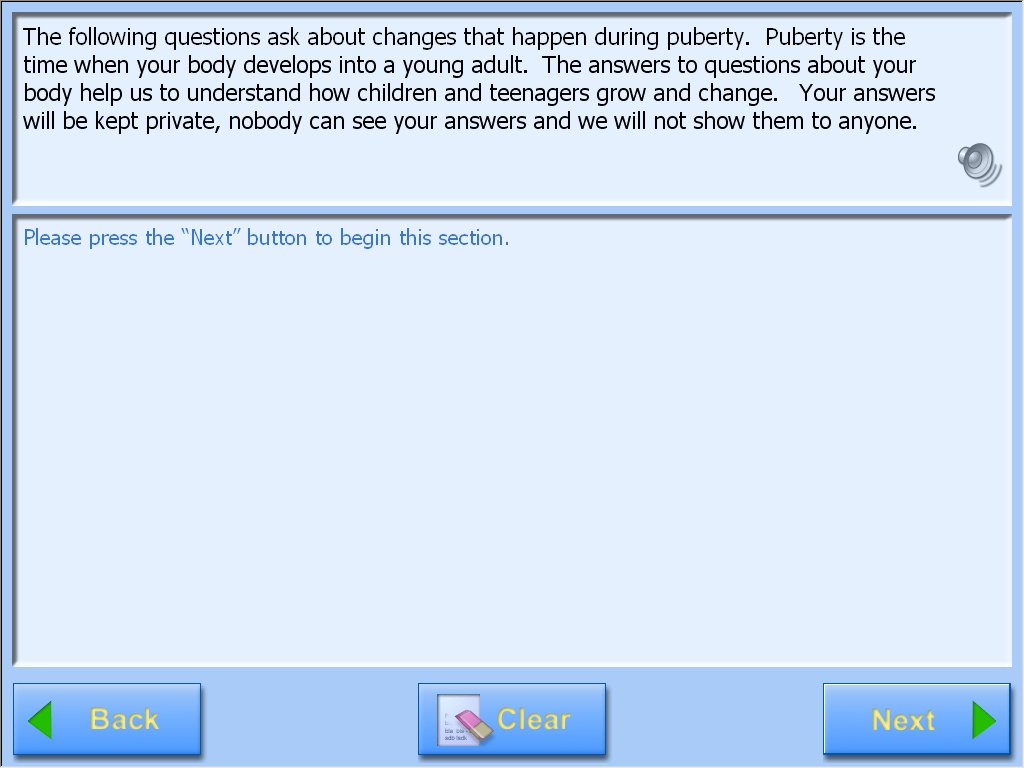 PMQ.010_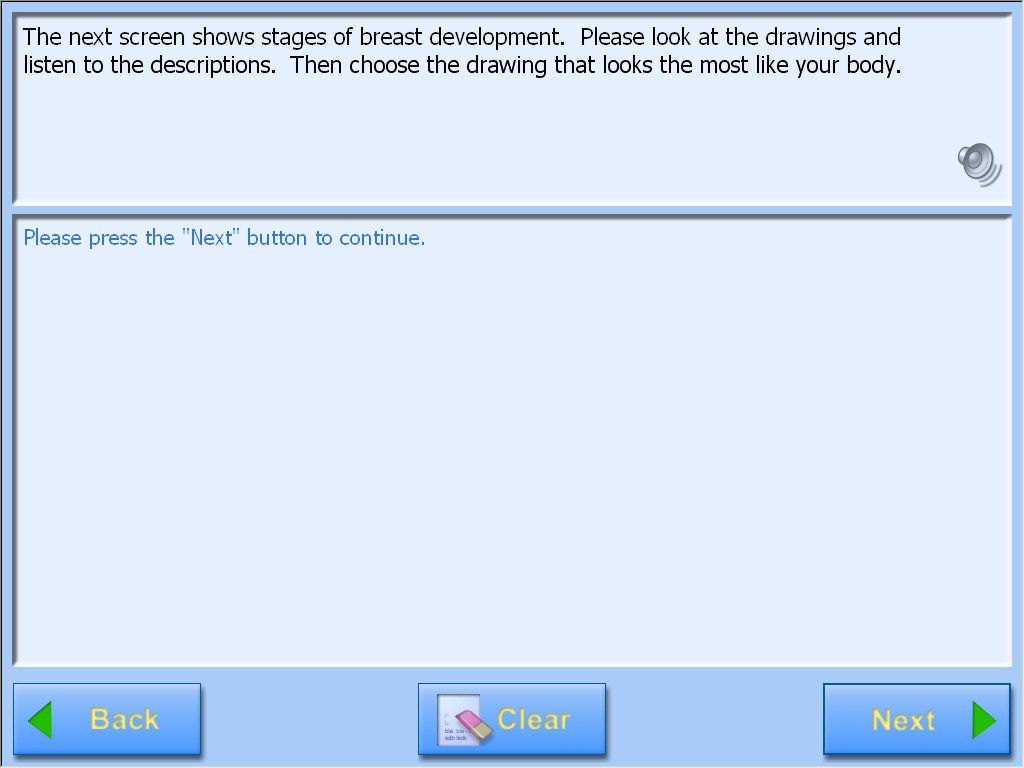 PMQ.020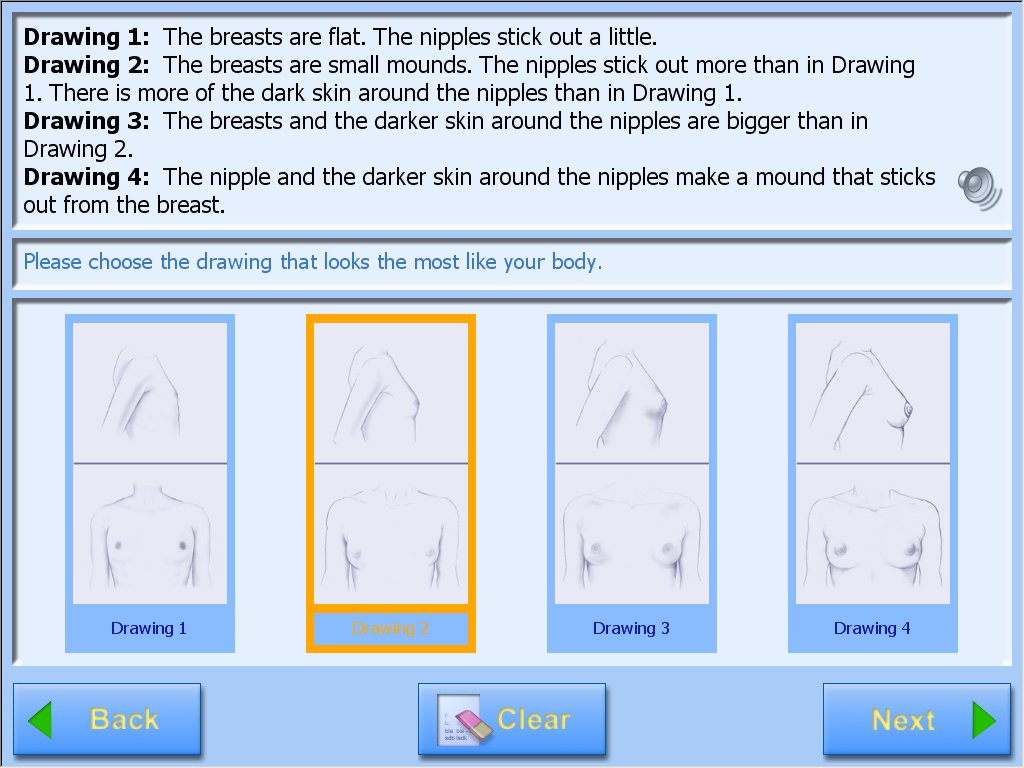 PMQ.030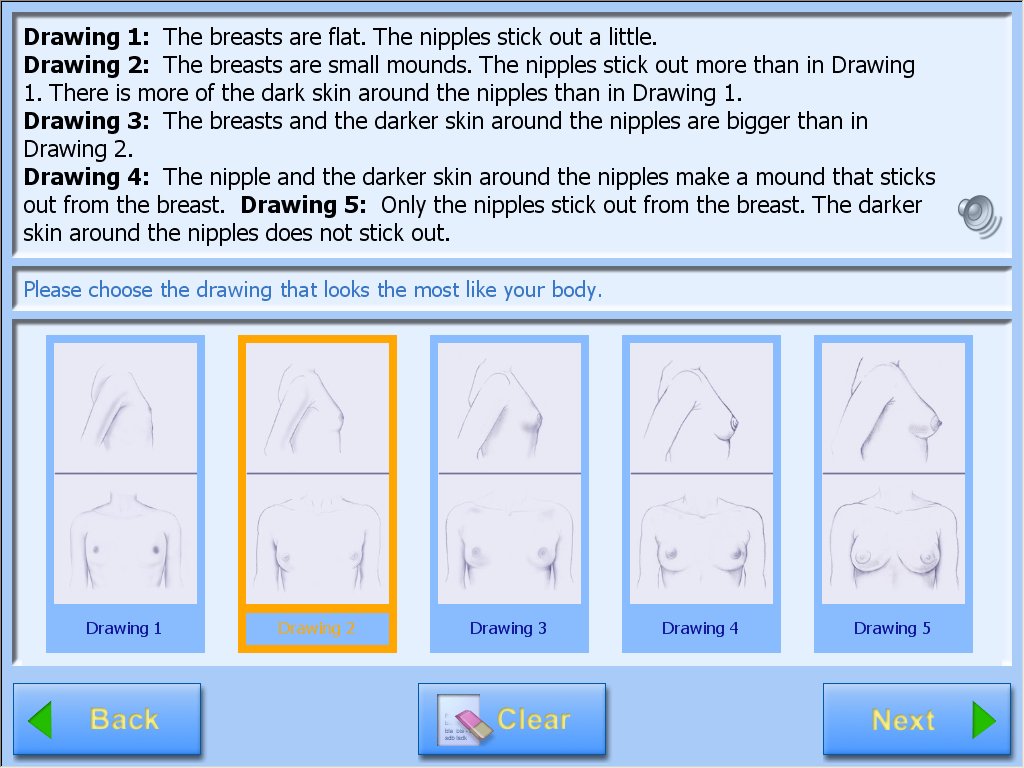 PMQ.040_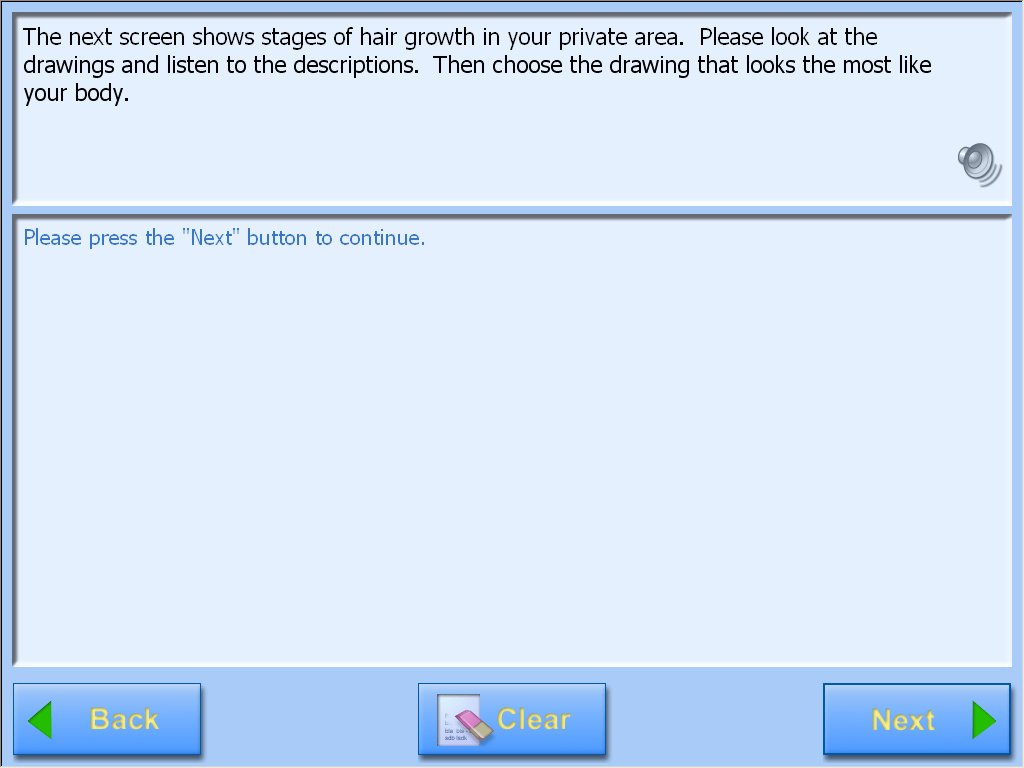 PMQ.050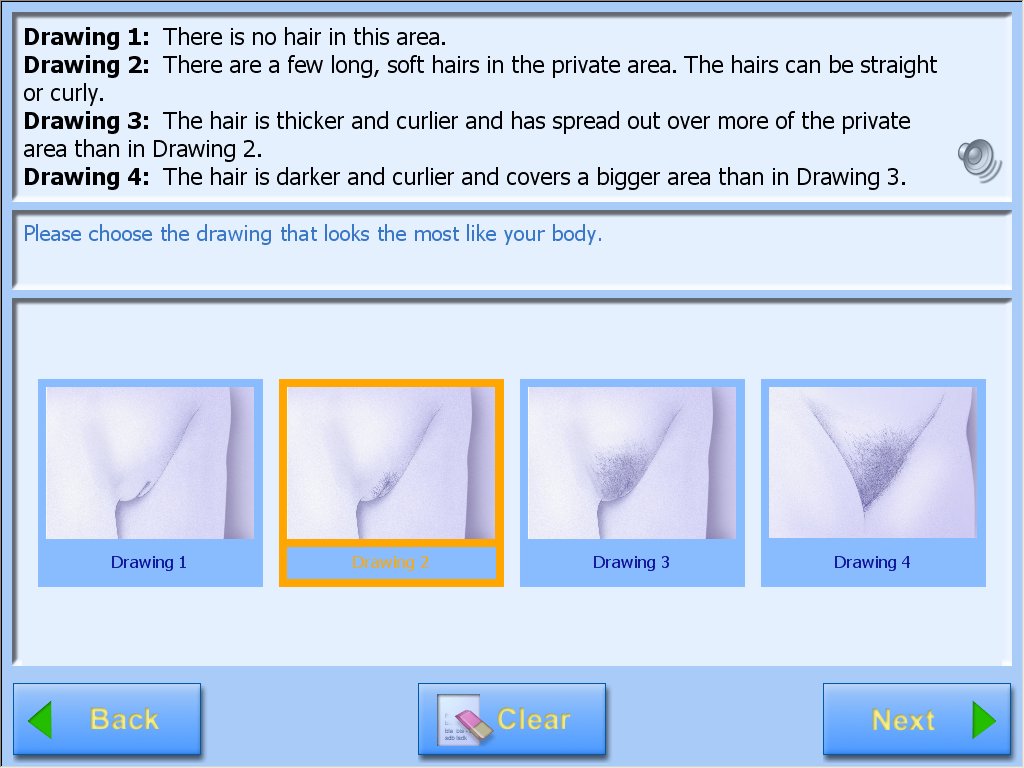 PMQ.060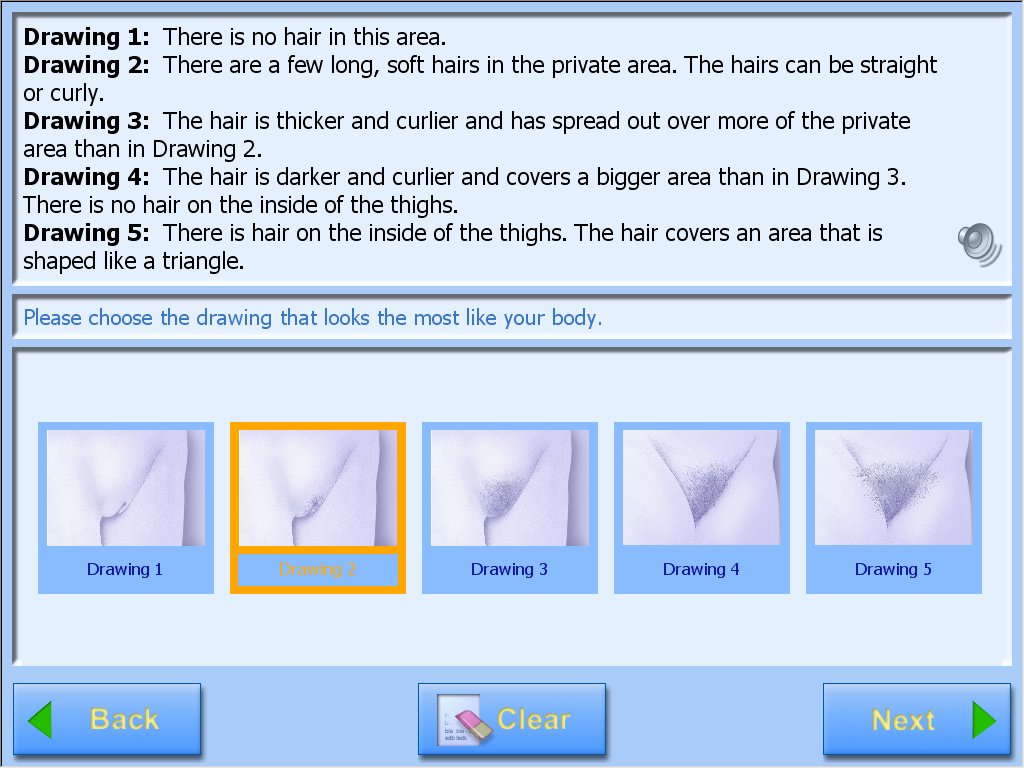 PMQ.070_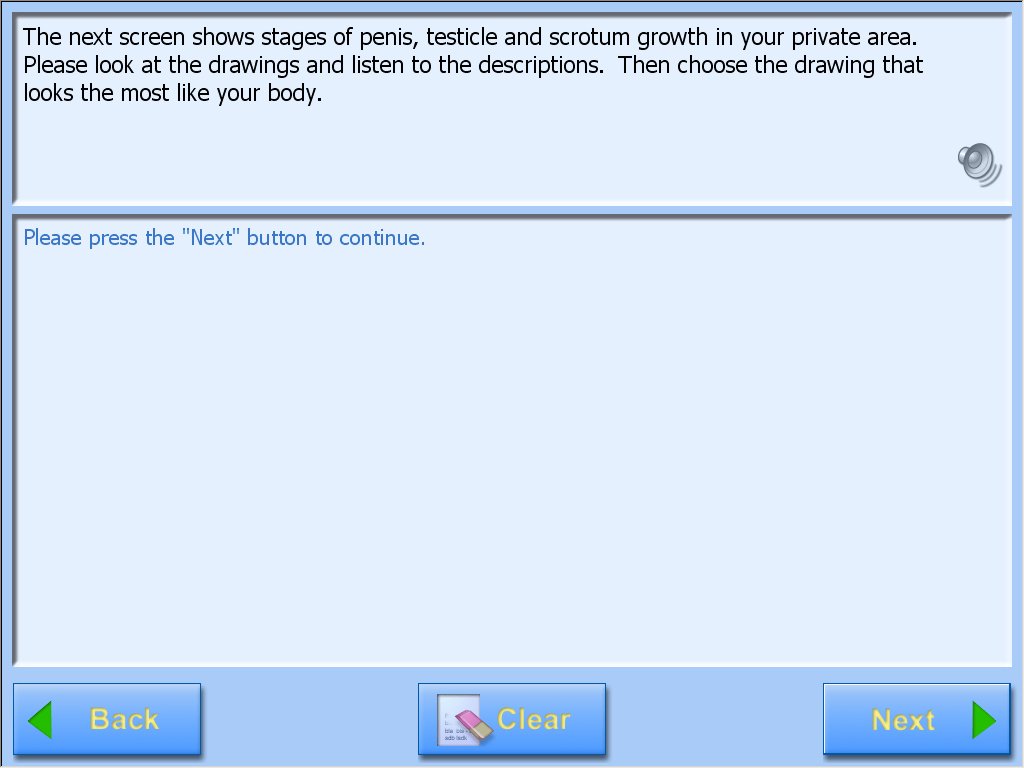 PMQ.080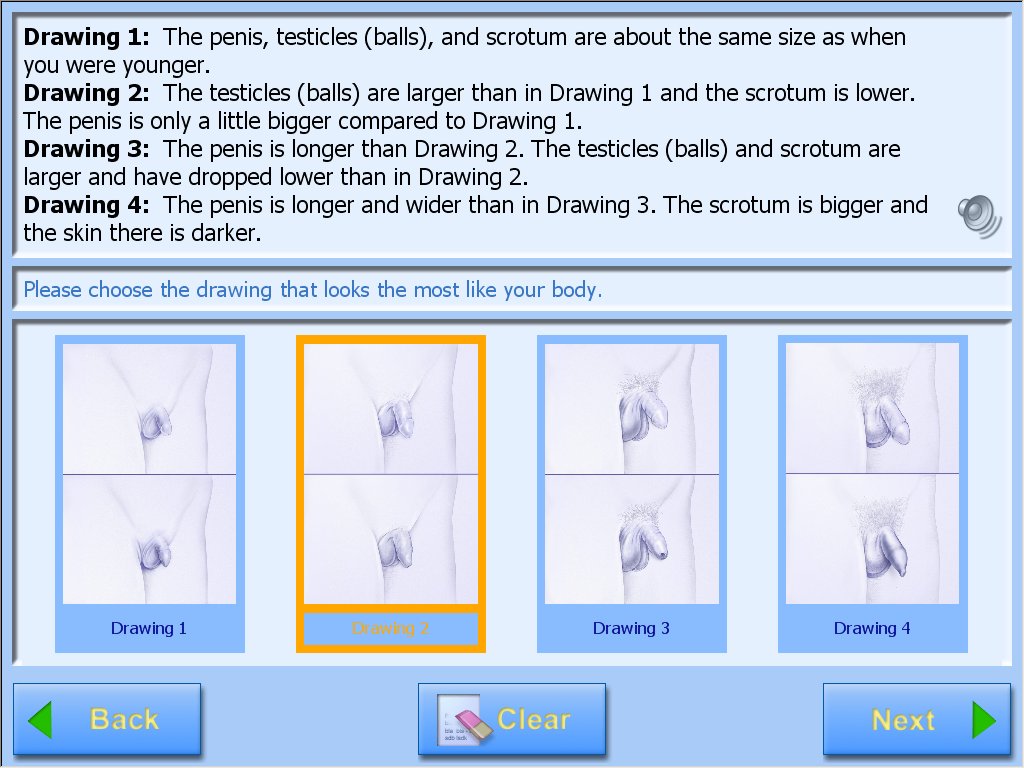 PMQ.090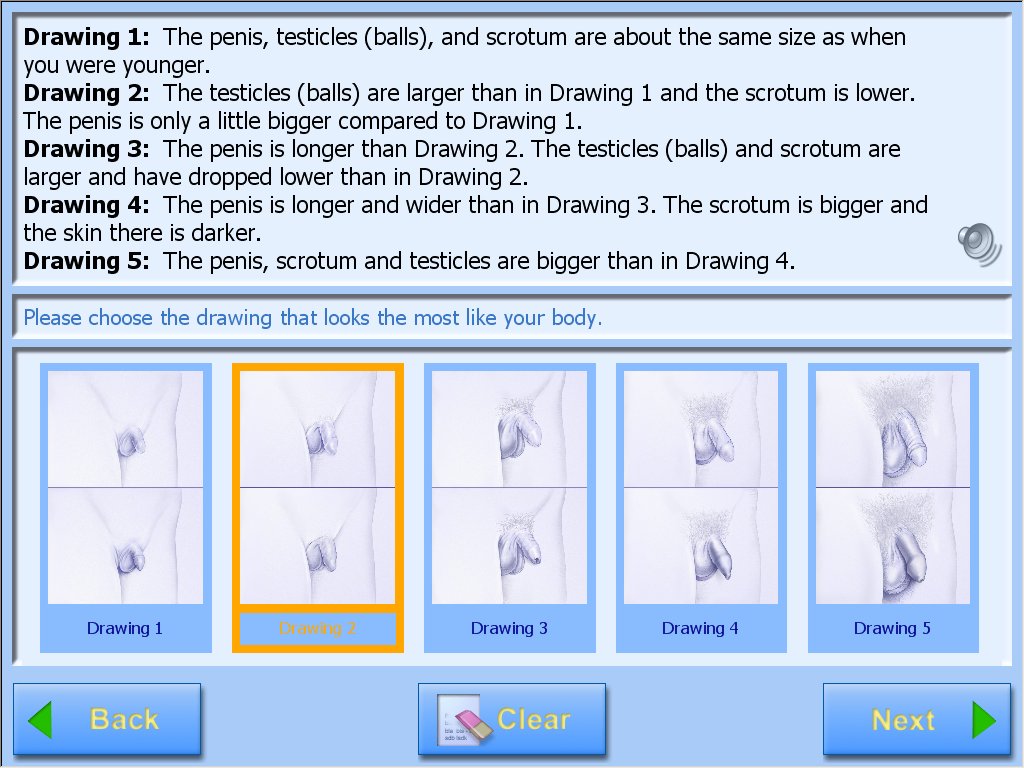 PMQ.100_PMQ.110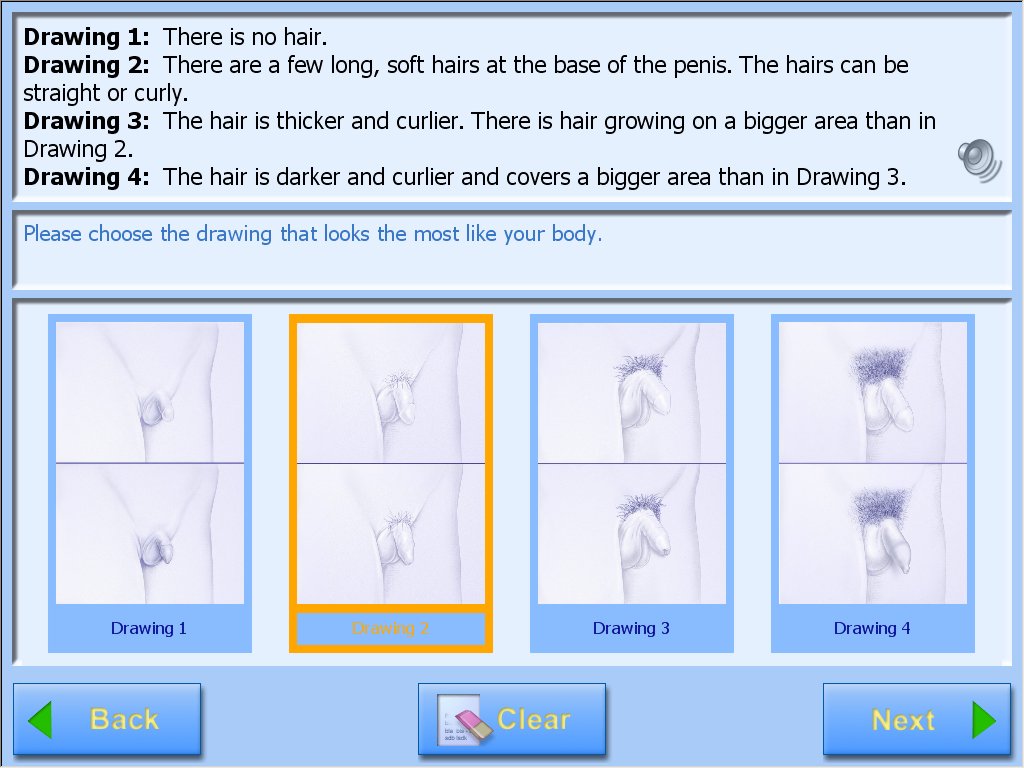 PMQ.120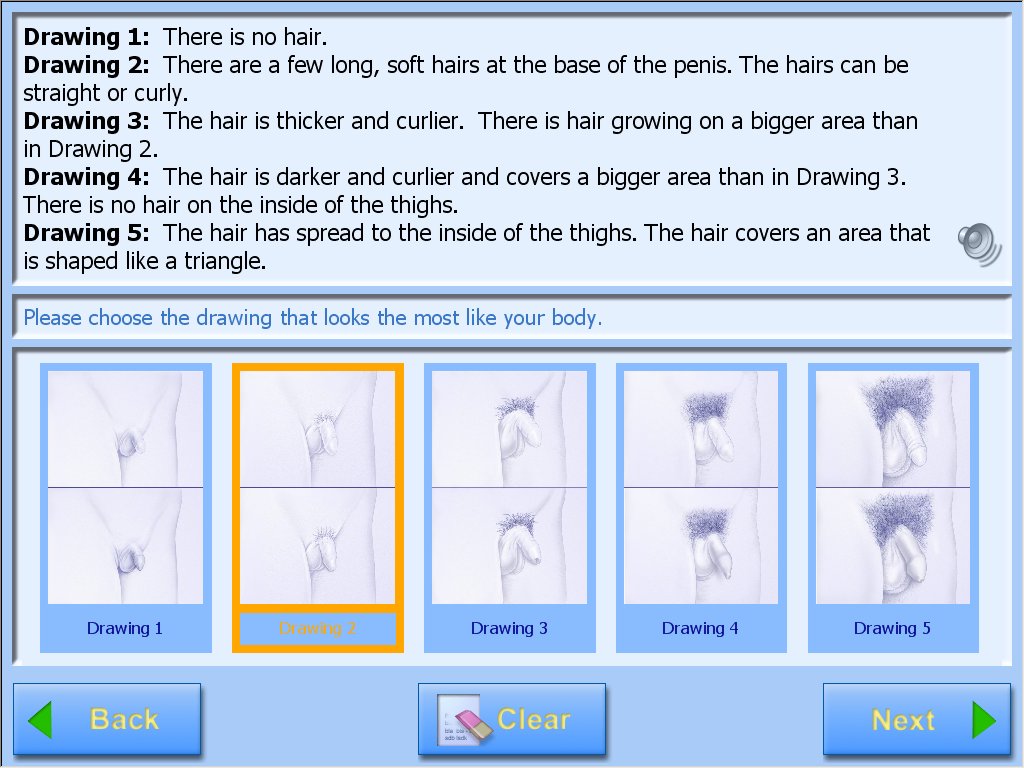 PMQ.130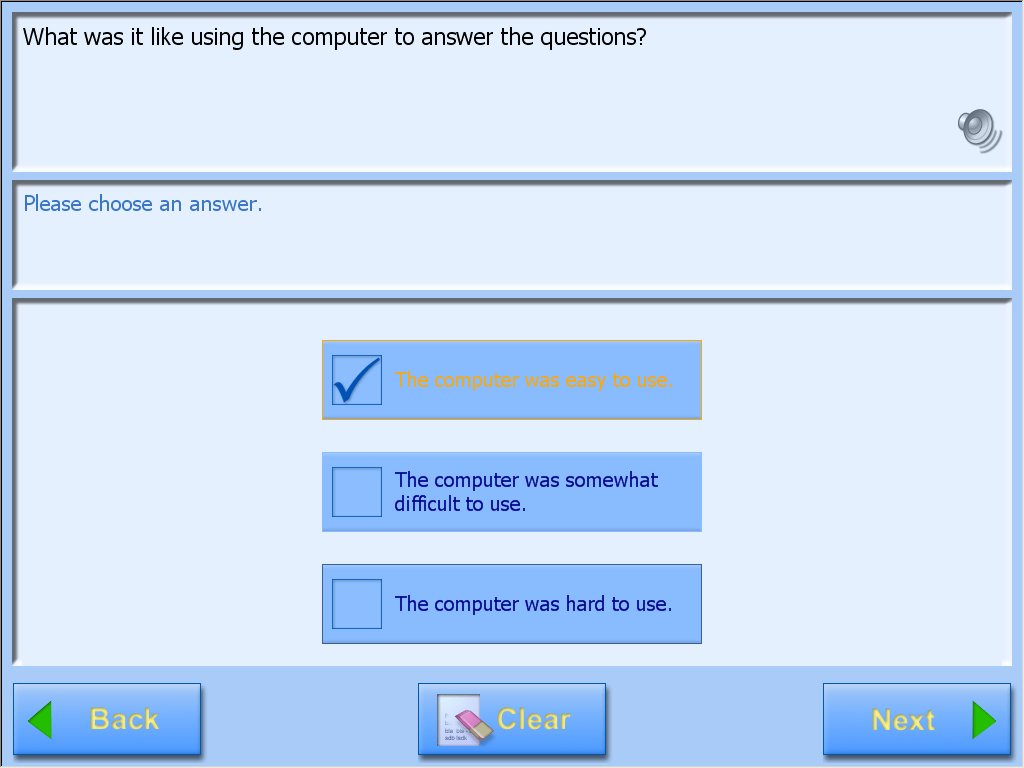 PMQ.140 (Female)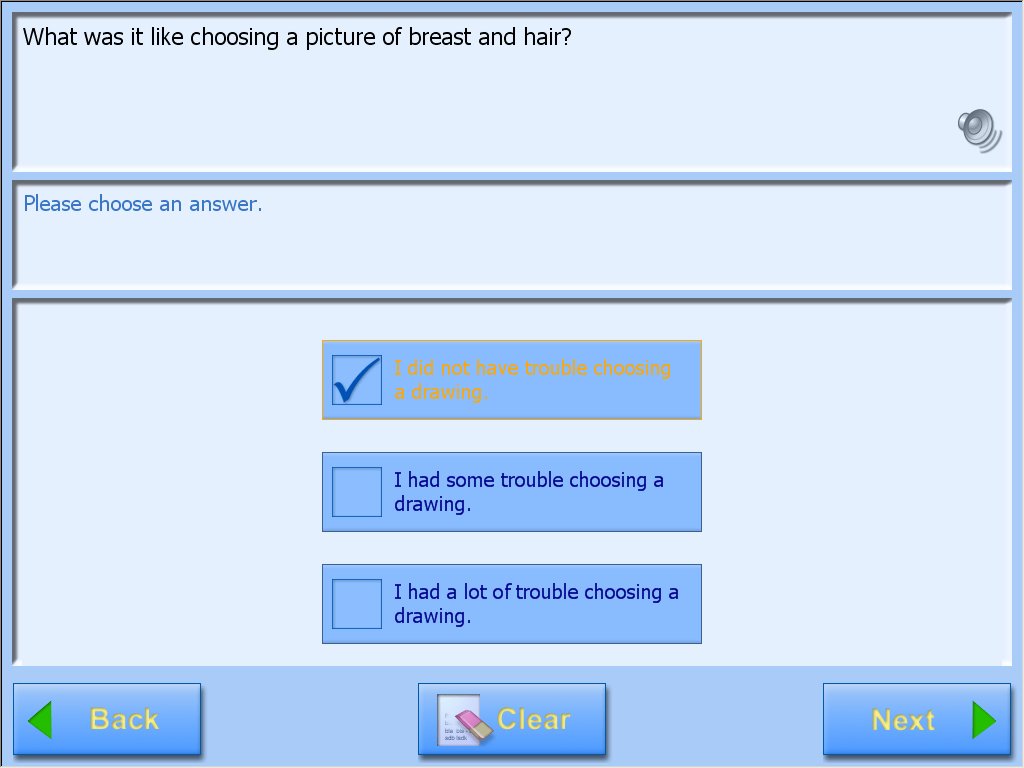 Training Question (Ages 8-9)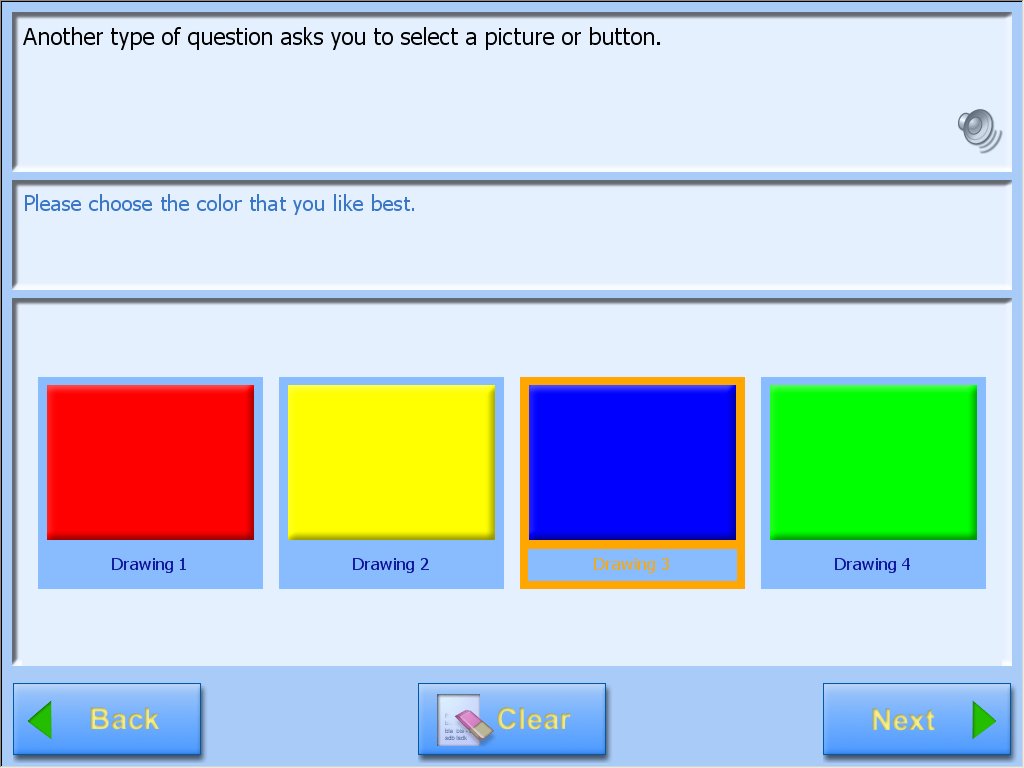 Training Question (Ages 10-19)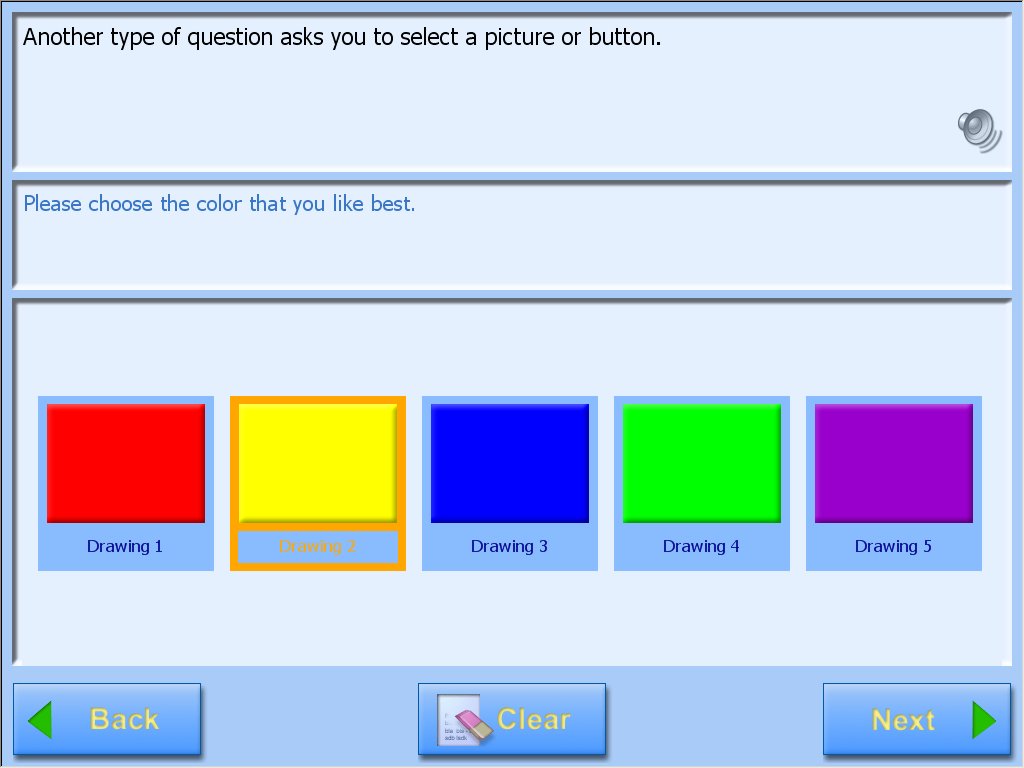 MEC DATA COLLECTION FORMSMEC Data Collection Forms Anthropometry AudiometryDietary InterviewDual X-Ray Absorptiometry	Body CompositionOsteoporosis, spinal fractures and aortic calcification (DXA)HPV swab collectionOral Health	HPV Oral Rinse Physician ExaminationUrine collectionVenipuncture	Second venipuncture*No data collection forms for urine collections, HPV swabs and follow-up oral HPV collectionsANTHROPOMETRY NHANES 2013-2014 (All ages)AMPUTATION QUESTIONS:  Information is recorded during the body measurement examination for all ages. Questions may be asked if the information is not obvious to the examiner. The responses are used to interpret body measurement results, particularly the body weight data. Are there any amputations? Recorder codes YES/NO   IF YES to the amputation question, continue with information on the site(s) of the amputation(s):  Target Age Groups: Anthropometry Measurements and QuestionsAUDIOMETRY (20-69 years)DIETARY INTERVIEW (All ages)24-Hour Dietary Recall InterviewInformation will be obtained on all foods and beverages that were consumed during a 24-hour time period (midnight to midnight).  The information that is obtained for foods and beverages includes the following:Time of day -Time when the food was eatenMeal name code - The name of the eating occasion is selected from a list of options.Meal place - Whether the meal was eaten at home.Food item name - The name of the food is either typed in or selected from a list of food item names.Food item description - Detailed description of the food including information about commercial product name (if applicable), preparation method, and major recipe ingredients.Fat added in preparation - A preparation fat probe is asked for certain foods.  The type of fat used during food preparation is specified as well.Amount of food eaten - The amount of food consumed by the respondent. Food source - The place where the food was obtained is selected from a list of options24-Hour Dietary Recall Interview Scripts - In-Person Interview: A. Introduction scriptFirst, we’ll make a list of the foods you/SP ate and drank yesterday, Monday.  It may help you remember what you/SP ate by thinking about where you/he/she were, who you/he/she were with, or what you/he/she were doing, like working, eating out, or watching television.Please tell me everything you/SP had to eat and drink all day yesterday, Monday, from midnight to midnight.  Include everything you/he/she had at home and away, even snacks, coffee, soft drinks, water, and alcoholic beverages.  I’ll ask you for specific details and amounts of the foods in a few minutes.  At this time, just tell me what you/SP had.B. Forgotten food probes scriptYour answers are important, so we’d like this list to be as complete as possible.  In addition to the foods you have/SP has already told me about, did you have any coffee, tea, soft drinks, milk or juice?Beer, wine, cocktails or other drinks?Cookies, candy, ice cream or other sweets?Chips, crackers, popcorn, pretzels, nuts, or other snack foods?Fruits, vegetables, or cheese?Bread, rolls or tortillas?Anything else?C. Food detail probes scriptNow we’re going to fill in your list with more detail.  When I ask how much {you/SP} ate, you can tell me the amount by using the models on the table and in the racks.You may use the grid for rectangular or square shapes and the circles for circular or round shapes.  Use the wedge for wedge shaped foods.  You can use the thickness bars to show me the thickness of a food and the bean bags and mounds to describe the amounts of solid foods.  				When you use the cups, bowls, and glasses, please show me which line best describes the portion {you/SP/he/she} ate or drank.  When you use any of the spoons, please tell me the quantity in LEVEL spoonfuls.  24-Hour Dietary Recall Interview Scripts - Telephone Interview: A. Greeting scriptHello, Mr./Mrs. {SP/Proxy}, my name is {interviewer’s name}.  I am calling for the National Health and Nutrition Examination Survey to conduct {your/SP’s} second dietary interview over the telephone.You will need the food measuring guides that we gave you during your MEC visit.  I’ll wait while you locate them.Do you have them?  Yes/No/Needs to reschedule 	If yes, go to next question.If no: Let’s go ahead with the interview today anyway.  Do you have a ruler or some measuring cups and measuring spoons in your home that you can use for this interview?If SP needs to reschedule:We can schedule another appointment for the interview.  Is there a time that will be convenient?    Enter date/ Enter time/ Verify contact phone	If SP is not willing to reschedule:  	We cannot ask everyone in the country to be in our study.  You are special because you have been chosen to participate.  No one else can take your place.  We hope that you will help us with this interview.  It will only take about 20 minutes, you will receive $30 for participating, and it is such an important part of the health survey.If SP still says no: Thank you for your time.  B. Introduction scriptFirst, we’ll make a list of the foods you/SP ate and drank yesterday, Monday.  It may help you remember what you/SP ate by thinking about where you/he/she were, who you/he/she were with, or what you/he/she were doing, like working, eating out, or watching television.Please tell me everything you/SP had to eat and drink all day yesterday, Monday, from midnight to midnight.  Include everything you/he/she had at home and away, even snacks, coffee, soft drinks, water, and alcoholic beverages.  I’ll ask you for specific details and amounts of the foods in a few minutes.  At this time, just tell me what you/SP had.C. Follow-up probing scriptYour answers are important, so we’d like this list to be as complete as possible.  Here are some foods people often forget.In addition to the foods you have/SP has already told me about, did you have any coffee, tea, soft drinks, milk or juice?Beer, wine, cocktails or other drinks?Cookies, candy, ice cream or other sweets?Chips, crackers, popcorn, pretzels, nuts, or other snack foods?Fruits, vegetables, or cheese?Bread, rolls or tortillas?Anything else?D. Food detail probes scriptWhen I ask how much {you/SP} ate, you can tell me the amount by using the drawings in the Food Model Booklet, the measuring cups and spoons, the ruler, and any of your own dishes and glasses. Feel free to check the labels on any food packages during the interview.Post-dietary Recall QuestionsNHANES IIIREC.155	Was the amount of food that {you/NAME} ate yesterday much more than usual, usual, or much less than usual?MUCH MORE THAN USUAL	1USUAL	2MUCH LESS THAN USUAL	3REFUSED	7DON’T KNOW	9CSFIIREC.265  	When you drink tap water, what is the main source of the tap water? Is the city water supply (community water supply); a well or rain cistern; a spring; or something else?COMMUNITY WATER	1 A WELL OR RAIN CISTERN	2A SPRING	3NEVER DRINK TAP WATER	4REFUSED	7DON’T KNOW	9OTHER (SPECIFY)	91[RECORD Drinking fountain AS COMMUNITY WATER SUPPLY.]NHANES III REC.325 	Now I'll be asking some questions about {your/NAME's} use of table salt.What type of salt {do you/does NAME} usually add to {your/his/her} food at the table?  Would you say it is ordinary or seasoned salt, lite salt, or a salt substitute?ORDINARY, SEA, SEASONED, OR OTHER FLAVORED SALT[includes regular iodized salt, sea salt and seasoning salts made with regular salt]		1LITE SALT		2	SALT SUBSTITUTE		3	NONE		4	(REC.335)REFUSED		7	(REC.335)DON'T KNOW		9	(REC.335)NHANES III REC.330	How often {do you/does NAME} add {REC325 ANSWER} to {your/his/her} food at the table?  Is it rarely, occasionally, or very often?RARELY,	1OCCASIONALLY	2VERY OFTEN	3REFUSED	7DON'T KNOW	9CSFIIREC.335 	How often is ordinary salt or seasoned salt added in cooking or preparing foods in your household?  Is it never, rarely, occasionally, or very often?NEVER	1RARELY	2OCCASIONALLY	3VERY OFTEN	4REFUSED	7DON'T KNOW	9[THIS QUESTION APPLIES ONLY TO USE OF ORDINARY SALT OR SEASONED SALT AND NOT TO LITE SALT OR SALT SUBSTITUTES.]CSFIIREC.340	{Are you/Is NAME} currently on any kind of diet, either to lose weight or for some other health-related reason?YES	1NO	2		(Box 1)REFUSED	7    	(Box 1)DON’T KNOW	9    	(Box 1)CSFII REC.345	What kind of diet {are you/is NAME} on?  	[READ AS NEEDED: Is it a weight loss or low calorie diet; low fat or cholesterol diet; low salt or sodium diet; diabetic diet; or another type of diet?]WEIGHT LOSS OR LOW CALORIE DIET	1LOW FAT OR CHOLESTEROL DIET	2LOW SALT OR SODIUM DIET	3SUGAR FREE OR LOW SUGAR DIET	4LOW FIBER DIET	5HIGH FIBER DIET	6DIABETIC DIET	7LOW CARBOHYDRATE DIET	8HIGH PROTEIN DIET	9WEIGHT GAIN DIET	10OTHER	91     (SPECIFY) ___________REFUSED	77DON’T KNOW	99BOX 1	IF SP < 1 YEAR OLD, GO TO BOX 2.	OTHERWISE, CONTINUE.NHANES 1999DRQ.361	Please look at this list of fish. During the past 30 days, did you eat any types of fish listed on this card? Include any foods that had fish in them such as sandwiches, soups, or salads.YES	1NO	2		(DRQ.380)REFUSED	7    	(DRQ.380)DON’T KNOW	9    	(DRQ.380)NHANES 1999DRQ. 370	During the past 30 days, which types of fish did you eat and how many times did you eat them? Type listed: breaded fish products, tuna (canned or fresh), bass, catfish, cod, flatfish, haddock, mackerel, perch, pike, pollock, porgy, salmon, sardines, sea bass, shark, swordfish, trout, walleye, other type of fish and unknown type of fish.  Interviewer instruction: Check each type of shellfish the SP reports eating, and then ask and record the number of times each type was eaten.NHANES 1999DRQ.380	Please look at this list of shellfish. During the past 30 days, did you eat any types of shellfish listed on this card? Include any foods that had shellfish in them such as sandwiches, soups, or salads.YES	1NO	2		(Box 5)REFUSED	7    	(Box 5)DON’T KNOW	9    	(Box 5)NHANES 1999DRQ. 390	During the past 30 days, which types of shellfish did you eat and how many times did you eat them? Type listed: clams, crab, crayfish (crawfish), lobster, mussels, oysters, scallops, shrimp, other shellfish (for example, octopus, squid) and unknown type of shellfish.  Interviewer instruction: Check each type of shellfish the SP reports eating, and then ask and record the number of times each type was eaten.BOX 5	IF SP 1-11 YEARS OLD, CONTINUE.	OTHERWISE, GO TO THE END OF THE SECTION.HSQ.500	The next questions are about {your/SP's} recent health during the 30 days outlined on the calendar.Did {you/SP} have a head cold or chest cold that started during those 30 days?	YES	1	NO	2	REFUSED	7	DON'T KNOW	9HSQ.510	Did {you/SP} have a stomach or intestinal illness with vomiting or diarrhea that started during those 30 days?YES	1NO	2REFUSED	7DON'T KNOW	9HSQ.520	Did {you/SP} have flu, pneumonia, or ear infections that started during those 30 days?YES	1NO	2REFUSED	7DON'T KNOW	9BOX 6	IF SP 6-7 YEARS OLD, CONTINUE.	OTHERWISE, GO TO THE END OF THE SECTION.PUQ.100	In the past 7 days, were any chemical products used in {your/his/her} home to control fleas, roaches, ants, termites, or other insects?YES		1NO		2REFUSED		7DON'T KNOW		9PUQ.110	In the past 7 days, were any chemical products used in {your/his/her} lawn or garden to kill weeds? 	CODE ‘NO’ IF THE RESPONDENT SAYS S/HE DOES NOT HAVE A LAWN OR GARDEN.YES		1NO		2REFUSED		7DON'T KNOW		9DIETARY SUPPLEMENTS (All ages)24-Hour Dietary Supplements Recall InterviewInformation will be obtained on all vitamins, minerals, herbals and other dietary supplements that were consumed during a 24-hour time period (midnight to midnight).  The information that is obtained for dietary supplements includes the following:Verifying that dietary supplement(s) reported during the Dietary Supplement Section in the Household Interview was also taken during the 24-Hour time period.  – Dietary supplement information is collected during the SP Household Interview.  The interviewer will first ask if the supplements reported during the Household Interview were also taken during the 24-Hour time period. Dietary supplement Name – The name of any new/additional dietary supplements are typed and selected from a list of dietary supplement names.Amount of dietary supplement taken – The amount of dietary supplement consumed by the respondent during the 24-Hour time period.24-Hour Dietary Supplement Recall Interview Scripts – In-Person Interview:Script for respondents that reported taking a dietary supplement or antacid during the Dietary Supplements Section in the Household Interview:The next questions are about  use of dietary supplements, vitamins, minerals and herbals all day yesterday, , between midnight and midnight.  This includes prescription and over the counter dietary supplements.During the interview in your home  .Did  take this supplement yesterday . (between midnight and midnight)?Was  a ?You said  took ___, is that correct?  Was that a liquid or powder?Between midnight and midnight, how much did  take?It was also reported  took .All day yesterday, , between midnight and midnight, did  take any other vitamins, minerals, herbals or other dietary supplements?  Include any prescription and over the counter dietary supplements.What is the name of the supplement  took?Between midnight and midnight, how much did  take?Any others? The next questions are about  use of non-prescription antacids.During the interview in your home  .Did  take this antacid yesterday (between midnight and midnight )?Between midnight and midnight how much did  take?It was also reported  took .All day yesterday, , between midnight and midnight did  take any other antacids?What is the name of the antacid  took?Between midnight and midnight how much did  take?Any others?  Script for respondents that did not report taking a dietary supplement or antacid during the Dietary Supplement Section in the Household Interview:The next questions are about  use of dietary supplements, including prescription and over the counter supplements.  All day yesterday, , between midnight and midnight did  take any vitamins, minerals, herbals or other dietary supplements?  What is the name of the supplement  took?Between midnight and midnight how much did  take?Any others? The next questions are about  use of non-prescription antacids  All day yesterday, {day}, between midnight and midnight did  take any antacids?What is the name of the antacid  took?Between midnight and midnight how much did  take?Any others?  24-Hour Dietary Supplement Recall Interview Scripts – Telephone Interview: Same as above, except respondent is asked to get their dietary supplements and read from the container the name of any new supplements they have taken since the 24-hour dietary supplement recall in-person interview.  Script for respondents that reported taking a dietary supplement or antacid during the Dietary Supplements Section in the Household Interview or during the 24-hour dietary supplement recall in-person interview:The next questions are about  use of dietary supplements, vitamins, minerals and herbals all day yesterday, , between midnight and midnight.  This includes prescription and over the counter dietary supplements.During the interview in your home and our exam center  .Did  take this supplement yesterday {day} (between midnight and midnight)?Was  a ?You said  took ___, is that correct?  Was that a liquid or powder?Between midnight and midnight, how much did  take?It was also reported  took .All day yesterday, , between midnight and midnight, did  take any other vitamins, minerals, herbals or other dietary supplements?  Include any prescription and over the counter dietary supplements.Can you please locate the containers for all the dietary supplements took?I will wait while you get them.  Can you please read to me all the words on the front label?What is the name of the supplement  took?Between midnight and midnight, how much did  take?Any others? The next questions are about  use of non-prescription antacids.During the interview in your home and our exam center  .Did  take this antacid yesterday (between midnight and midnight )?Between midnight and midnight how much did  take?It was also reported  took .All day yesterday, , between midnight and midnight did  take any other antacids?What is the name of the antacid  took?Between midnight and midnight how much did  take?Any others?  Script for respondents that did not report taking a dietary supplement or antacid during the Dietary Supplement Section in the Household Interview or the 24-hour dietary supplement recall in-person interview:The next questions are about  use of dietary supplements, including prescription and over the counter supplements.  All day yesterday, , between midnight and midnight did  take any vitamins, minerals, herbals or other dietary supplements?  Can you please locate the containers for all the dietary supplements took?I will wait while you get them.  Can you please read to me all the words on the front label?What is the name of the supplement  took?Between midnight and midnight how much did  take?Any others? The next questions are about  use of non-prescription antacids  All day yesterday, , between midnight and midnight did  take any antacids?What is the name of the antacid  took?Between midnight and midnight how much did  take?Any others?  Probes Probes for collecting dietary supplement namesMultivitamin and/or Multimineral:What is the brand name? Did it also include minerals like iron, zinc, or calcium?Iron onlyWas it a special type?(silver, women’s, men’s, prenatal, liquid)Single / double nutrient:What is the brand name?How much (ingredient name) was in it?(or what was the strength of X)Other supplement type:Please describe the label name or type of supplementWhat is the brand name?Probes for collecting antacid namesWhat is the brand name?  Was it extra strength, regular strength, ultra, maximum strength?Probes for collecting the quantity the respondent took – UNIT	Was it a tablet, capsule, pill, caplet, softgel, or something else?Dual X-Ray Absorptiometry (whole body)Body Composition (Ages 8-59 years)Excluded from scan if body weight is over 450 pounds or if yes to one of the following items;1.	Do you have any amputations of your legs and feet other than toes?2.	Are you currently pregnant?3.	Have you had a medical test with contrast material such as dyes or barium in the last 7 days?Whole Body Tissue Information:Total Body Tissue                      		grams Bone Mineral Content                    		grams Fat                                     			grams Lean Mass                               			grams Lean Mass + Bone Mineral Content      		grams Percent fat                            			 %Values for each of the variables listed above will be given for the following regions:HeadLeft ArmRight ArmTrunkLeft LegRight LegSubtotalTotalWhole Body Bone Information:Area                           				cm2Bone Mineral Content            				gramsBone Mineral Density           				grams/cm2Values for each of the variables listed above will be given for the following regions:HeadLeft ArmRight ArmLeft RibsRight RibsThoracic SpineLumbar SpinePelvisLeft LegRight LegDual X-Ray Absorptiometry (femur and spine)Osteoporosis, spinal fractures and aortic calcification (Ages 40 and older)Excluded from femur or spine scans if body weight is over 450 pounds or if yes to one of the following items;1.	Are you currently pregnant?2.	Have you had a medical test with contrast material such as dyes or barium in the last 7 days?3.	Have you fractured both hips, had replacements of both hips, or have pins in both hips? (exclusion for femur scan) 4.	Do you have a Harrington rod in your spine? (exclusion for spine scans)Femur and Lumbar Spine Information:Area                           				cm2Bone Mineral Content            				gramsBone Mineral Density           				grams/cm2Values for each of the variables listed above will be given for the following femur regions:Femoral NeckTrochanterIntertrochanter Ward’s Triangle TotalValues for each of the variables listed above will be given for the following lumbar spine regions:Vertebrae 1-4Total Lateral and Anterior/Posterior (AP) Spine Information:Identification of DeformitiesDescription of Spinal Shape Assessment of Vertebral Fracture Risk   Assessment of Abdominal Aortic Calcification ORAL HEALTH (Ages 1 and older)Medical Exclusion Questions (Ages 30 and older)All adults aged 30 years and older will be eligible for the health screening questions. A positive response to any one of these 4 questions will result in an individual being EXCLUDED from the periodontal examination:1. Have you had a heart transplant?	2. Do you have an artificial heart valve? 		3.  Have you had heart disease since birth?  		4.  Have you had a bacterial infection of the heart, also called Bacterial? 		     Endocarditis? Oral Health Examination (Ages 1 and older)PHYSICIAN EXAMINATION (All ages)Blood Pressure (ages 8 years and older)*Have you had any of the following in the past 30 minutes? (food, coffee, alcohol, cigarettes)   Check all that apply:	Arm selected                  			Right/left/Could not obtain 	Cuff size selected             			Infant/Child/Adult/Large Arm/Thigh	Heart Rate/Pulse             			Beats per minute 	Pulse type             	Radial/Brachial 	Maximum Inflation Level                           	 mm Hg 	Systolic Blood Pressure ( 1,2,3)     	 mm Hg 		Diastolic Blood Pressure ( 1,2,3)     mm Hg	Average Blood Pressure                         	 mm Hg  (mean of last 2 measurements will be used)VENIPUNCTURE 1 (Ages 1 year and older) AND VENIPUNCTURE 2 (Ages 12 year and older AM)Trutol Administration (12 and older morning session only)VENIPUNCTURE 2 (ages 12 year and older if Trutol administered)AGE RANGE CATEGORIESAGE RANGE CATEGORIESAGE RANGE CATEGORIESAGE RANGE CATEGORIESAGE RANGE CATEGORIESAGE RANGE CATEGORIESAGE RANGE CATEGORIESBlack non-HispanicM&F0-11 mos.White/OtherM&F0-11 mos.1-2 yrs.Low Income1-2 yrs.3-5 yrs.3-5 yrs.M6-11 yrs.M6-11 yrs.12-19 yrs.12-19 yrs.20-39 yrs.20-29 yrs.40-49 yrs.30-39 yrs.50-59 yrs.40-49 yrs.60+ yrs.50-59 yrs.F6-11 yrs.60-69 yrs.12-19 yrs.70-79 yrs.20-39 yrs.80+ yrs.40-49 yrs.F6-11 yrs.50-59 yrs.12-19 yrs.60+ yrs.20-29 yrs.HispanicM&F0-11 mos.30-39 yrs.1-2 yrs.40-49 yrs.3-5 yrs.50-59 yrs.M6-11 yrs.60-69 yrs.12-19 yrs.70-79 yrs.20-39 yrs.80+ yrs.40-49 yrs.White/OtherM&F0-11 mos.50-59 yrs.Not Low Income1-2 yrs.60+ yrs.3-5 yrs.F6-11 yrs.M6-11 yrs.12-19 yrs.12-19 yrs.20-39 yrs.20-29 yrs.40-49 yrs.30-39 yrs.50-59 yrs.40-49 yrs.60+ yrs.50-59 yrs.Asian non-Black/M&F0-11 mos.60-69 yrs.non-Hispanic1-2 yrs.70-79 yrs.3-5 yrs.80+ yrs.M6-11 yrs.F6-11 yrs.12-19 yrs.12-19 yrs.20-39 yrs.20-29 yrs.40-49 yrs.30-39 yrs.50-59 yrs.40-49 yrs.60+ yrs.50-59 yrs.F6-11 yrs.60-69 yrs.12-19 yrs.70-79 yrs.20-39 yrs.80+ yrs.40-49 yrs.50-59 yrs.60+ yrs.The 2009 Poverty Guidelines for the
48 Contiguous States and the District of ColumbiaThe 2009 Poverty Guidelines for the
48 Contiguous States and the District of ColumbiaPersons in familyPoverty guideline1$10,890214,710318,530422,350526,170629,990733,810837,630For families with more than 8 persons, add $3,740 for each additional person.For families with more than 8 persons, add $3,740 for each additional person.	RELATEDHUSBAND		01PARTNER		02SON (BIOLOGICAL, SON-IN-LAW, 
ADOPTIVE, FOSTER, STEP)		03SON OF PARTNER		04GRANDSON		05FATHER		06BROTHER		07GRANDFATHER		08UNCLE		09NEPHEW		10OTHER RELATIVE		11	NOT RELATEDHOUSEMATE/ROOMMATE		12ROOMER/BOARDER		13OTHER/NON RELATED		14LEGAL GUARDIAN		15WARD		16REFUSED		77DON’T KNOW		99	RELATEDWIFE		01PARTNER		02DAUGHTER (BIOLOGICAL, 
DAUGHTER-IN-LAW, ADOPTIVE, 
FOSTER, STEP)		03DAUGHTER OF PARTNER		04GRANDDAUGHTER		05MOTHER		06SISTER		07GRANDMOTHER		08AUNT		09NIECE		10OTHER RELATIVE		11	NOT RELATEDHOUSEMATE/ROOMMATE		12ROOMER/BOARDER		13OTHER/NON RELATED		14LEGAL GUARDIAN		15WARD		16REFUSED		77DON’T KNOW		99BOX 1CHECK ITEM ECQ.075:IF REFUSED (CODE 7) OR DON'T KNOW (CODE 9), CONTINUE.OTHERWISE, GO TO BOX 2.BOX 2CHECK ITEM ECQ.095:IF SP AGE = 2-15 YEARS, CONTINUE.OTHERWISE, GO TO End of Section.BOX 1ACHECK ITEM PFQ.001:IF AGE OF SP IS >= 20, GO TO PFQ.049OTHERWISE, CONTINUE.BOX 1AACHECK ITEM PFQ.032:IF SP AGE 3-15, CONTINUE.OTHERWISE, GO TO BOX 1BB.BOX 1BBCHECK ITEM PFQ.035A:IF SP AGE <= 17, CONTINUE.OTHERWISE, GO TO END OF SECTION.BOX 1CCHECK ITEM PFQ.045:GO TO END OF SECTION.BOX 1DCHECK ITEM PFQ.058:IF 'YES' (CODE 1) IN PFQ.049, PFQ.051, PFQ.054, OR PFQ.057, GO TO PFQ.061.OTHERWISE, CONTINUE.BOX 1ECHECK ITEM PFQ.059A:IF SP AGE IS <=59 AND 'NO' (CODE 2) ENTERED IN PFQ.049, PFQ.057 AND PFQ.059, GO TO PFQ.090.OTHERWISE, CONTINUE.PFQ.061
a-tThe next questions ask about difficulties {you/SP} may have doing certain activities because of a health problem.  By "health problem" we mean any long-term physical, mental or emotional problem or illness {not including pregnancy}.  BOX 1FCHECK ITEM PFQ.066A:IF ‘SOME DIFFICULTY’ (CODE 2), ‘MUCH DIFFICULTY’ (CODE 3), OR ‘UNABLE TO DO’ (CODE 4) IN PFQ.061 A THROUGH T, CONTINUE.OTHERWISE, GO TO PFQ.090.BOX 2CHECK ITEM MCQ.055:IF SP AGE < 6, GO TO END OF SECTION.IF SP AGE 6-15, GO TO MCQ.092.IF SP AGE 16+, CONTINUE.BOX 2AOMITTEDBOX 3OMITTEDBOX 4OMITTEDBOX 6OMITTEDBOX 7CHECK ITEM MCQ.145:IF SP'S AGE >= 20, GO TO MCQ.160.OTHERWISE, CONTINUE.BOX 7ACHECK ITEM MCQ.146:IF SP AGE 8-11 AND SP IS FEMALE, CONTINUE.OTHERWISE, GO TO MCQ.203.BOX 8OMITTEDBOX 8AOMITTEDMCQ.160
Has a doctor or other health professional ever told {you/SP} 
that {you/s/he} . . .CAPI INSTRUCTION:  
TEXT OF QUESTION SHOULD BE OPTIONAL AFTER FIRST ITEM IS READ.MCQ.170
{Do you/Does SP} still . . . ?MCQ.180
How old {were you/was SP} when 
{you were/s/he was} first told 
{you/s/he} . . .MCQ.195
Which type of arthritis was it?a.	had arthritis (ar-thry-tis)?	YES		1	NO		2	(n)	REFUSED		7	(n)	DON'T KNOW		9	(n)had arthritis?|___|___|___|ENTER AGE IN YEARSREFUSED		777DON'T KNOW		999Osteoarthritis or degenerative arthritis		1Rheumatoid arthritis		2Psoriatic arthritis		3Other		4REFUSED		7DON’T KNOW		9n.	had gout?	YES		1	NO		2	(b)	REFUSED		7	(b)	DON'T KNOW		9	(b)had gout?|___|___|___|ENTER AGE IN YEARSREFUSED		777DON'T KNOW		999b.	had congestive heart failure?	YES		1	NO		2	(c)	REFUSED		7	(c)	DON'T KNOW		9	(c)had congestive heart failure?|___|___|___|ENTER AGE IN YEARSREFUSED		777DON'T KNOW		999c.	had coronary (kor-o-nare-ee) heart disease?	YES		1	NO		2	(d)	REFUSED		7	(d)	DON'T KNOW		9	(d)had coronary heart disease?|___|___|___|ENTER AGE IN YEARSREFUSED		777DON'T KNOW		999d.	had angina (an-gī-na), also called angina pectoris?	YES		1	NO		2	(e)	REFUSED		7	(e)	DON'T KNOW		9	(e)had angina, also called angina pectoris?|___|___|___|ENTER AGE IN YEARSREFUSED		777DON'T KNOW		999e.	had a heart attack (also called myocardial infarction (my-O-car-dee-al in-fark-shun))?	YES		1	NO		2	(f)	REFUSED		7	(f)	DON'T KNOW		9	(f)had a heart attack (also called myocardial infarction)?|___|___|___|ENTER AGE IN YEARSREFUSED		777DON'T KNOW		999f.	had a stroke?	YES		1	NO		2	(g)	REFUSED		7	(g)	DON'T KNOW		9	(g)had a stroke?|___|___|___|ENTER AGE IN YEARSREFUSED		777DON'T KNOW		999g.	had emphysema (emph-phi-see-ma)?	YES		1	NO		2	(m)	REFUSED		7	(m)	DON'T KNOW		9	(m)had emphysema?|___|___|___|ENTER AGE IN YEARSREFUSED		777DON'T KNOW		999m.	had a thyroid (thigh-roid) problem?	YES		1	NO		2	(k)	REFUSED		7	(k)	DON'T KNOW		9	(k)have a thyroid problem?	YES		1	NO		2	REFUSED		7	DON'T KNOW		9had a thyroid problem?|___|___|___|ENTER AGE IN YEARSREFUSED		777DON'T KNOW		999k.	had chronic bronchitis?	YES		1	NO		2	(l)	REFUSED		7	(l)	DON'T KNOW		9	(l)have chronic bronchitis?	YES		1	NO		2	REFUSED		7	DON'T KNOW		9had chronic bronchitis?|___|___|___|ENTER AGE IN YEARSREFUSED		777DON'T KNOW		999l.	had any kind of liver condition?	YES		1	NO		2	(MCQ.160o)	REFUSED		7	(MCQ.160o)	DON'T KNOW		9	(MCQ.160o)have this liver condition?	YES		1	NO		2	REFUSED		7	DON'T KNOW		9had this liver condition?|___|___|___|ENTER AGE IN YEARSREFUSED		777DON'T KNOW		999MCQ.160o.	had COPD?	YES		1	NO		2	REFUSED		7	DON'T KNOW		9BOX 8AACHECK ITEM MCQ.209:IF SP MCQ.206 = ZERO, CONTINUE.ELSE, GO TO BOX 8B.BOX 8BCHECK ITEM MCQ.208:IF SP AGE 6-19, GO TO MCQ300bIF SP AGE ≥ 20, CONTINUE.BLADDER		10BLOOD		11BONE		12BRAIN		13BREAST		14CERVIX (CERVICAL)		15COLON		16ESOPHAGUS (ESOPHAGEAL)		17GALLBLADDER		18KIDNEY		19LARYNX/WINDPIPE		20LEUKEMIA		21LIVER		22LUNG		23LYMPHOMA/HODGKINS' DISEASE		24MELANOMA		25MOUTH/TONGUE/LIP		26NERVOUS SYSTEM		27OVARY (OVARIAN)		28PANCREAS (PANCREATIC)		29PROSTATE		30RECTUM (RECTAL)		31SKIN (NON-MELANOMA)		32SKIN (DON'T KNOW WHAT KIND)		33SOFT TISSUE (MUSCLE OR FAT)		34STOMACH		35TESTIS (TESTICULAR)		36THYROID		37UTERUS (UTERINE)		38OTHER		39MORE THAN 3 KINDS		66REFUSED		77DON'T KNOW		99BOX 9LOOP 1:ASK MCQ.240 FOR EACH TYPE OF CANCER (CODES 10-39 AND CODE 99) ENTERED IN MCQ.230.BOX 9AEND LOOP 1:ASK MCQ.240 FOR NEXT TYPE OF CANCER (CODES 10-39 AND CODE 99) ENTERED IN MCQ.230.IF NO NEXT TYPE, CONTINUE WITH MCQ.300a.BOX 10OMITTEDBOX 10AOMITTEDMCQ.300
a/b/cIncluding living and deceased, were any of {SP’s/your} close biological that is, blood relatives including father, mother, sisters or brothers, ever told by a health professional that they had . . .BOX 10cOMITTEDBOX 10DCHECK ITEM MCQ.360:IF SP AGE 6-15, GO TO END OF SECTION.IF SP AGE16-19, GO TO MCQ.365.OTHERWISE, CONTINUE.BOX 11OMITTEDBOX 1CHECK ITEM DLQ.030:IF SP AGE < 5, GO TO END OF SECTION.OTHERWISE, CONTINUE.BOX 2CHECK ITEM DLQ.070:IF SP AGE < 15, GO TO END OF SECTION.OTHERWISE, CONTINUE.BOX NEW.001CHECK ITEM DLQ.NEW.001IF SP AGE < 18 OR PROXY INTERVIEW, GO TO END OF SECTION.OTHERWISE, CONTINUE.BOX NEW.002CHECK ITEM DLQ.NEW.002IF NEW.001 = 5, GO TO NEW.004OTHERWISE, CONTINUE.BOX NEW.003CHECK ITEM DLQ.NEW.003IF NEW.004 = 5, GO TO END OF SECTION.OTHERWISE, CONTINUE.DIQ.040
G/QHow old {was SP/were you} when a doctor or other health professional first told {you/him/her} that {you/s/he} had diabetes or sugar diabetes?DIQ.060
G/Q/UFor how long {have you/has SP} been taking insulin?DIQ.260
G/Q/UHow often {do you check your/does SP check his/her} blood for glucose or sugar?  Include times when checked by a family member or friend, but do not include times when checked by a doctor or other health professional.DIQ.300
S/DBlood pressure is usually given as one number over another.  What was {your/SP’s} most recent blood pressure in numbers? DIQ.310
G/S/DWhat does {your/SP’s} doctor or other health professional say {your/his/her} blood pressure should be?DIQ.320
G/QOne part of total serum cholesterol in {your/SP’s} blood is a bad cholesterol, called LDL, which builds up and clogs {your/his/her} arteries.  What was {your/his/her} most recent LDL cholesterol number?DIQ.330
G/QWhat does {your/SP’s} doctor or other health professional say {your/his/her} LDL cholesterol should be?DIQ.341
G/QDuring the past 12 months, about how many times has a doctor or other health professional checked {your/SP’s} feet for any sores or irritations?DIQ.350
G/Q/UHow often {do you check your feet/does SP check (his/her) feet} for sores or irritations?  Include times when checked by a family member or friend, but do not include times when checked by a doctor or other health professional.BOX 1AOMITTEDBOX 1BOMITTEDBOX 2OMITTEDBOX 3OMITTEDBOX 5OMITTEDBOX 6OMITTEDBOX 7OMITTEDBOX 8OMITTEDBOX 9OMITTEDBOX 1CHECK ITEM CDQ.003A:IF 'YES' (CODE '1') IN CDQ.002 OR CDQ.003, CONTINUE.OTHERWISE, GO TO CDQ.008.BOX 2OMITTEDOSQ.010
a/b/cHas a doctor ever told {you/SP} that {you/SP} had broken or fractured {your/his/her} . . .OSQ.020How many times {have you/has SP} broken or fractured {your/his/her} {hip/wrist/spine}?a.	hip?	YES		1  		NO		2	(b)		REFUSED		7	(b)		DON'T KNOW		9	(b)HELP SCREEN:Doctor: The term refers to both medical doctors (M.D.s) and osteopathic physicians (D.O.s). It includes general practitioners as well as specialists. It does not include persons who do not have an M.D. or D.O. degree, such as dentists, oral surgeons, chiropractors, podiatrists, Christian Science healers, opticians, optometrists, psychologists, etc.a.	hip?	YES		1  		NO		2	(b)		REFUSED		7	(b)		DON'T KNOW		9	(b)HELP SCREEN:Doctor: The term refers to both medical doctors (M.D.s) and osteopathic physicians (D.O.s). It includes general practitioners as well as specialists. It does not include persons who do not have an M.D. or D.O. degree, such as dentists, oral surgeons, chiropractors, podiatrists, Christian Science healers, opticians, optometrists, psychologists, etc.	|___|___|	ENTER NUMBER OF TIMES	CAPI INSTRUCTION:  	HARD EDIT:  1-33.	REFUSED		77	DON'T KNOW		99b.	wrist?	YES		1  DO NOT 	NO		2	(c)INCLUDE	REFUSED		7	(c)FOREARM OR	DON'T KNOW		9	(c)HANDb.	wrist?	YES		1  DO NOT 	NO		2	(c)INCLUDE	REFUSED		7	(c)FOREARM OR	DON'T KNOW		9	(c)HAND	|___|___|	ENTER NUMBER OF TIMES	CAPI INSTRUCTION:  	HARD EDIT:  1-33.	REFUSED		77	DON'T KNOW		99c.	spine?	YES		1  		NO		2	(BOX 1)		REFUSED		7	(BOX 1)		DON'T KNOW		9	(BOX 1)c.	spine?	YES		1  		NO		2	(BOX 1)		REFUSED		7	(BOX 1)		DON'T KNOW		9	(BOX 1)	|___|___|	ENTER NUMBER OF TIMES	CAPI INSTRUCTION:  	HARD EDIT:  1-33.	REFUSED		77	DON'T KNOW		99CHECK ITEM OSQ.025:IF 'YES' (CODE 1) IN OSQ.010 a, b, OR c, CONTINUE WITH  1.OTHERWISE, GO TO OSQ.080.LOOP 1:ASK OSQ.030 - OSQ.051 FOR EACH TYPE AND EACH INCIDENT OF FRACTURE.  (EXAMPLE:  HOW OLD WERE YOU WHEN YOU FRACTURED YOUR HIP THE FIRST TIME?)OSQ.030
a/b/cHow old {were you/was SP} when {you/s/he} fractured {your/his/her} {hip/wrist/spine} {the {1st/2nd/10th or more recent time . . .} time}?CHECK ITEM OSQ.045:IF AGE IS >= 50 IN OSQ.030 OR OSQ.040, CONTINUE.OTHERWISE, GO TO .END LOOP1:ASK OSQ.030 - OSQ.051 FOR NEXT INCIDENT OF FRACTURE.IF NO NEXT INCIDENT, CONTINUE. 4CHECK ITEM OSQ.129:IF OSQ120 = 1 (YES), CONTINUE WITH  2.  OTHERWISE, GO TO OSQ.060.LOOP 2:ASK OSQ.090 – OSQ.120 FOR NEXT INCIDENT OF FRACTURE.  IF NO NEXT INCIDENT, CONTINUE.OSQ.140
Q/UPlease think about {your/SP's} use of prednisone or cortisone during {your/his/her} lifetime.  For how long did {you/s/he} use prednisone or cortisone nearly every day?  Do not count the months or years when {you were/s/he was} not taking the medicine.DEQ.034
a/c/dWhen {you go/SP goes} outside on a very sunny day, for more than one hour, how often {do you/does SP} . . .DEQ.038
G/QHow many times in the past year {have you/has SP} had a sunburn?DEQ.120
G/Q/UThe next questions ask about the time you spent outdoors during the past 30 days.  By outdoors, I mean outside and not under any shade.DEQ.125
G/Q/UDuring the past 30 days, how much time did you usually spend outdoors between 9 in the morning and 5 in the afternoon on the days when you were not working or going to school? OHQ.555
G/Q/UWe would like you to think of the time when {SP} started brushing {his/her} teeth either with your help or alone. At what age did {SP} start brushing {his/her} teeth?OHQ.560
G/Q/UAt what age did {SP} start using toothpaste?OHQ.571
Q/UHow old in months or years was {SP} when {he/she} started taking prescription fluoride drops or fluoride tablets?OHQ.576
G/Q/UHow old in months or years was {SP} when {he/she} stopped taking prescription fluoride drops or fluoride tablets? 1CHECK ITEM PAQ.700:IF SP  2-11, GO TO PAQ706.IF SP AGE <2 OR SP 12-15, GO TO NEXT SECTION.IF SP  16+, CONTINUE.PAQ.660
Q/UHow much time {do you/does SP} spend doing vigorous–intensity sports, fitness or recreational activities on a typical day?PAQ.675
Q/UHow much time {do you/does SP} spend doing moderate-intensity sports, fitness or recreational activities on a typical day?PAQ.680
Q/UThe following question is about sitting at work, at home, getting to and from places, or with friends, including time spent sitting at a desk, traveling in a car or bus, reading, playing cards, watching television, or using a computer.  Do not include time spent sleeping.  BOX 2CHECK ITEM PAQ.720:IF SP  16+, GO TO PAQ.710.BOX 2bCHECK ITEM PAQ.718:IF 3-11, CONTINUE.ELSE, GO TO END OF SECTION. 3CHECK ITEM PAQ.726:IF SP AGE 3-4, GO TO END OF SECTION.IF SP  5-11, CONTINUE.BOX 1CHECK ITEM DBQ.005:IF SP AGE <= 6, CONTINUE.OTHERWISE, GO TO BOX 2.DBQ.030
G/Q/UHow old was {SP} when {he/she} completely stopped breastfeeding or being fed breastmilk?DBQ.041
G/Q/UHow old was {SP} when {he/she} was first fed formula?DBQ.050
G/Q/UHow old was {SP} when {he/she} completely stopped drinking formula?DBQ.055
G/Q/UThis next question is about the first thing that {SP} was given other than breast milk or formula.  Please include juice, cow’s milk, sugar water, baby food, or anything else that {SP} might have been given, even water.How old was {SP} when {he/she} was first fed anything other than breast milk or formula?DBQ.061
G/Q/UHow old was {SP} when {he/she} was first fed milk?BOX 2CHECK ITEM DBQ.085:IF SP AGE >= 16, CONTINUE.IF SP AGE <16 BUT >= 1, GO TO DBQ.197.OTHERWISE, GO TO FSQ.653.BOX 3OMITTEDBOX 4OMITTEDBOX 6CHECK ITEM DBQ.225:IF SP AGE >= 20, CONTINUE.OTHERWISE, GO TO BOX 9.DBQ.235
a/b/cNow, I’m going to ask you how often {you/SP} drank milk at different times in {your/his/her} life.BOX 8ACHECK ITEM DBQ.265A:IF SP AGE >= 60, CONTINUE.OTHERWISE, GO TO BOX 15.BOX 8BCHECK ITEM DBQ.335:GO TO BOX 15.BOX 9CHECK ITEM DBQ.355:IF SP AGE 4-19, CONTINUE.OTHERWISE, GO TO BOX 14.DBQ.381
G/QDuring the school year, about how many times a week {do you/does SP} usually get a complete school lunch?DBQ.411
G/QDuring the school year, about how many times a week {do you/does SP} usually get a complete breakfast at school?BOX 9ACHECK ITEM DBQ.422:IF DBQ.390 = CODE 1 OR CODE 2 OR DBQ.421 = CODE 1 OR CODE 2, CONTINUE.OTHERWISE, GO TO BOX 14.BOX 10OMITTEDBOX 10AOMITTEDBOX 11OMITTEDBOX 14CHECK ITEM DBQ.710:IF SP AGE > 5, GO TO BOX 15.OTHERWISE, CONTINUE.BOX 14aOMITTEDBOX 14BCHECK ITEM DBQ.710b:IF SP AGE < 1, GO TO FSQ.685.OTHERWISE, CONTINUE.BOX 14CCHECK ITEM DBQ.950:IF FSQ.673 = 1 (NOW RECEIVING WIC), GO TO FSQ.685.OTHERWISE, CONTINUE.BOX 14dOMITTEDBOX 15CHECK ITEM DBQ.715:IF SP AGE < 1 GO TO END OF SECTION.IF SP AGE 12-15 GO TO END OF SECTION.OTHERWISE, CONTINUE.BOX 12OMITTEDBOX 13OMITTEDDBQ.895
G/QNext I’m going to ask you about meals.  By meal, I mean breakfast, lunch and dinner.  During the past 7 days, how many meals {did you/did SP} get that were prepared away from home in places such as restaurants, fast food places, food stands, grocery stores, or from vending machines?DBQ.905
G/Q/USome grocery stores sell “ready to eat” foods such as salads, soups, chicken, sandwiches and cooked vegetables in their salad bars and deli counters.DBQ.910
G/Q/UDuring the past 30 days, how often did {you/SP} eat frozen meals or frozen pizzas?  Here are some examples of frozen meals and frozen pizzas.BOX 15ACHECK ITEM DBQ.715a:IF SP AGE < 16, GO TO END OF SECTION.OTHERWISE, CONTINUE.END OF SECTIONWHQ.010
G/F/I/M/CThese next questions ask about  height and weight at different times in  life.WHQ.025/
L/KHow much  weigh without clothes or shoes?  [If  currently pregnant, how much did  weigh before your pregnancy?]WHQ.053/
L/KHow much did  weigh a year ago?  [If  pregnant a year ago, how much did  weigh before your pregnancy?] 1CHECK ITEM WHQ.055:IF WEIGHT IN WHQ.053/L/K IS 10 POUNDS, 4.55 KILOGRAMS, OR MORE  WEIGHT IN WHQ.025/L/K (E.G., WHQ.053/L/K = 150 LBS  WHQ.025/L/K = 135 LBS), CONTINUE.OTHERWISE, GO TO WHQ.070.WHQ.092/
OSHow did  try to lose weight? 2AOMITTED 2CHECK ITEM WHQ.105:IF SP  >= 36, CONTINUE.OTHERWISE, GO TO  3.WHQ.111/
L/KHow much did  weigh 10 years ago?  [If you don't know  exact weight, please make your best guess.]  [If  pregnant, how much did  weigh before  pregnancy?] 3CHECK ITEM WHQ.115A:IF SP  >= 27, CONTINUE.OTHERWISE, GO TO WHQ.147/L/K.WHQ.121/
L/KHow much did  weigh at age 25?  [If you don't know  exact weight, please make your best guess.]  [If  pregnant, how much did  weigh before your pregnancy?] 3ACHECK ITEM WHQ.125:IF SP  >= 50, CONTINUE.OTHERWISE, GO TO WHQ.147/L/K.WHQ.130/
F/I/M/CHow tall  at age 25?  [If you don't know  exact height, please make your best guess.] 4OMITTEDWHQ.147/
L/KWhat is the most  ever weighed?  [Do not include any times when  pregnant.] 5OMITTEDBOX 0CHECK ITEM SMQ.005:IF SP >= 18 YEARS, CONTINUE.IF SP 12-17 YEARS, GO TO END OF SECTION.ELSE GO TO BOX 5.BOX 1ACHECK ITEM SMQ.053:IF SMQ.050Q/U >= 1 YEAR (365 DAYS, 52 WEEKS, 12 MONTHS, OR 1 YEAR), CONTINUE.OTHERWISE, GO TO SMQ.057.BOX 1BCHECK ITEM SMQ.060:GO TO BOX 5.BOX 2BCHECK ITEM SMQ.329:GO TO BOX 3.BOX 3CHECK ITEM SMQ.096A:IF INVALID CODE OR CODE NOT ON FILE, GO TO SMQ.099.OTHERWISE, CONTINUE.BOX 4ACHECK ITEM SMQ.112:IF '** PRODUCT NOT ON LIST' SELECTED AT SMQ.111, CONTINUE.OTHERWISE, GO TO SMQ.885.BOX 5CHECK ITEM SMQ.854:IF SP AGE 0-11, GO SMQ.860.OTHERWISE, CONTINUE.BOX 6CHECK ITEM SMQ.864:IF SP >=18 YEARS, CONTINUE.OTHERWISE, GO TO SMQ.870.BOX 1CHECK ITEM OCQ.200:IF HOURS IN OCQ.180 <= 34, OR REFUSED (CODE 777), OR DON'T KNOW (CODE 999), CONTINUE.OTHERWISE, GO TO OCQ.220.BOX 3CHECK ITEM OCQ.370:GO TO OCQ.392G/Q.OCQ.385
G/QThinking of all the paid jobs {you/SP} ever had, what kind of work {were you/was s/he} doing the longest?  (For example, electrical engineer, stock clerk, typist, farmer.)OCQ.392
G/QThinking of all the paid jobs {you/SP} ever had, what kind of work {were you/was s/he} doing the longest?  (For example, electrical engineer, stock clerk, typist, farmer.)BOX 4
OMITTEDBOX 4AOMITTEDBOX 5AOMITTEDBOX 5BOMITTEDBOX 6OMITTEDBOX 1OMITTEDBOX 1BCHECK ITEM ACQ.006:IF SP CODED HISPANIC IN SCREENER, GO TO ACQ.042.Else if SP coded Asian in screener, go to ACQ.049.IF CODED BOTH HISPANIC AND ASIAN IN SCREENER, GO TO acq.042OTHERWISE, CONTINUE.BOX 2CHECK ITEM ACQ.015:GO TO END OF SECTION.BOX 3CHECK ITEM ACQ.045:GO TO ACQ.120.BOX 4CHECK ITEM ACQ.090:IF ACQ.049 = 10 ONLY, GO TO ACQ.120.IF ACQ.049 = 10 AND ONE OTHER RESPONSE 11-20, GO TO ACQ.110.IF ACQ.049 DOES NOT EQUAL 10, GO TO ACQ.120IF ACQ.049 = 10 AND TWO OR MORE OTHER RESPONSES 11-20, GO TO ACQ.101.BOX 1ACHECK ITEM DMQ.030:IF SP AGE >= 6, CONTINUE.OTHERWISE, GO TO DMQ.061.BOX 1AACHECK ITEM DMQ.035:IF SP AGE <= 19, CONTINUEOTHERWISE, GO TO DMQ.052.BOX 1BCHECK ITEM DMQ.040:IF SP AGE >= 17, CONTINUE.OTHERWISE, GO TO DMQ.061.NEW BOX 1BBCHECK ITEM DMQ.058:IF CODE 11 (AUGUST 1990 TO AUGUST 2001) IN DMQ.057, CONTINUE.OTHERWISE, GO TO DMQ.061.NEW BOX 1BB2CHECK ITEM DMQ.072:IF SP AGE <16, CONTINUE.OTHERWISE, GO TO BOX 1BBB.BOX 1BBBCHECK ITEM DMQ.073a:IF AGE >= 14, CONTINUE.OTHERWISE, GO TO BOX 1D.BOX 1CCHECK ITEM DMQ.075A:IF SP IS MALE, GO TO BOX 1D.OTHERWISE, CONTINUE.BOX 1DCHECK ITEM DMQ.094:IF SP AGE >= 16, CONTINUE.OTHERWISE, GO TO DMQ.241.BOX 3EOMITTEDBOX 3FOMITTEDBOX 3GOMITTEDBOX 3HOMITTEDBOX 3ICHECK ITEM DMQ.242:IF YES (CODE 1) IN DMQ.241 AND YES IN SCQ.260 GO TO DMQ.253.IF NO (CODE 2) IN DMQ.241 AND NO IN SCQ.260 GO TO DMQ.263.OTHERWISE, GO TO BOX 3J.BOX 3JCHECK ITEM DMQ.249:IF YES (CODE 1) OR DK IN DMQ.241 AND NO (CODE 2) IN SCQ.260, DISPLAY SOFT EDIT MESSAGE “WARNING – SCREENER ETHNICITY IS NOT HISPANIC – SP MAY BE DESAMPLED.  HAND CARD DMQ3 TO RESPONDENT AND READ CATEGORIES.OTHERWISE, GO TO BOX 3K.BOX 3KCHECK ITEM DMQ.254:IF NO (CODE 2) OR DK IN DMQ.241 AND YES (CODE 1) IN SCQ.260, DISPLAY SOFT EDIT MESSAGE “WARNING – SCREENER ETHNICITY IS HISPANIC – SP MAY BE DESAMPLED.  HAND CARD DMQ3 TO RESPONDENT AND READ CATEGORIES.OTHERWISE, GO TO BOX 3K-1.BOX 3K-1CHECK ITEM DMQ.256:IF YES IN DMQ.241, CONTINUE.OTHERWISE, GO TO DMQ.263.BOX 3LCHECK ITEM DMQ.255:IF ‘OTHER SPECIFY’ (CODE 40) IN DMQ.253, DISPLAY SOFT ERROR MESSAGE “PLEASE REVIEW THE LIST AND SELECT RESPONSE FROM LIST BEFORE TYPING. THE LIST IS MEANT TO INCLUDE ALL CATEGORIES” AND CAPI SHOULD RETURN TO DMQ.253.NEW BOX L-1CHECK ITEM DMQ.310:IF CODE 2 (ASIAN) IN DMQ.263 AND CODE 2 (ASIAN) IN SCQ.270, GO TO DMQ.336.IF NOT CODE 2 (ASIAN) IN DMQ.263 AND NOT CODE 2 (ASIAN) IN SCQ.270, GO TO BOX L-4d.OTHERWISE, GO TO NEW BOX L-2.NEW BOX L-2CHECK ITEM DMQ.315:IF CODE 2 (ASIAN) OR DK IN DMQ.263 AND NOT (CODE 2) IN SCQ.270, DISPLAY SOFT EDIT MESSAGE “WARNING – SCREENER RACE IS NOT ASIAN – SP MAY BE DESAMPLED.”OTHERWISE, GO TO NEW BOX L-3.NEW BOX L-3CHECK ITEM DMQ.320:IF NOT CODE 2 OR DK IN DMQ.263 AND CODE 2 (ASIAN) IN SCQ.270, DISPLAY SOFT EDIT MESSAGE “WARNING – SCREENER RACE IS ASIAN – SP MAY BE DESAMPLED.OTHERWISE, GO TO NEW BOX L-4.NEW BOX L-4CHECK ITEM DMQ.325:IF CODE 2 (ASIAN) IN DMQ.263, GO TO DMQ.336.OTHERWISE, GO TO NEW BOX L-4a.NEW BOX L-4aCHECK ITEM DMQ.327:IF CODE 3 (BLACK) IN DMQ.263 AND CODE 3 (BLACK) IN SCQ.270, GO TO NEW BOX L-4d.IF NOT CODE 3 (BLACK) IN DMQ.263 AND NOT CODE 3 (BLACK) IN SCQ.270, GO TO NEW BOX L-4d.OTHERWISE, GO TO NEW BOX L-4b.NEW BOX L-4bCHECK ITEM DMQ.332:IF CODE 3 (BLACK) OR DK IN DMQ.263 AND NOT CODE 3 IN SCQ.270, DISPLAY SOFT EDIT MESSAGE “WARNING-SCREENER RACE IS NOT BLACK/AFRICAN AMERICAN-SP MAY BE DESAMPLED.”OTHERWISE, GO TO NEW BOX L-4c.NEW BOX L-4cCHECK ITEM DMQ.338:IF NOT 3 OR DK IN DMQ.263 AND CODE 3 (BLACK/AFRICAN AMERICAN) IN SCQ.270, DISPLAY SOFT EDIT MESSAGE “WARNING-SCREENER RACE IS BLACK/AFRICAN AMERICAN-SP MAY BE DESAMPLED.”OTHERWISE, GO TO NEW BOX L-4d.NEW BOX L-4dCHECK ITEM DMQ.339:IF CODE 4 (NHPI) IN DMQ.263, GO TO DMQ.350.IF NOT CODE 4 (NHPI) IN DMQ.263, GO TO NEW BOX L-5.NEW BOX L-5CHECK ITEM DMQ.330:IF CODE 6 (OTHER) IN DMQ.263 AND CODE 1 (YES-HISPANIC) IN DMQ.241, GO TO DMQ.266.OTHERWISE, GO TO DMQ.107.BOX L-5aCHECK ITEM DMQ.355:GO TO NEW BOX L-5.NEW BOX L-6CHECK ITEM DMQ.340:SKIP TO DMQ.107.BOX 3MCHECK ITEM DMQ.268:IF ‘OTHER SPECIFY’ (CODE 40) IN DMQ.266, DISPLAY SOFT ERROR MESSAGE – “PLEASE REVIEW THE LIST AND SELECT RESPONSE FROM LIST BEFORE TYPING. THE LIST IS MEANT TO INCLUDE ALL CATEGORIES.” AND CAPI SHOULD RETURN TO QUESTION DMQ.266.NEW BOX 3NCHECK ITEM DMQ.108:IF CODE 2 (ASIAN) IN DMQ.263, GO TO DMQ.125.OTHERWISE, CONTINUE.BOX 4CHECK ITEM DMQ.172:IF CODE 1 (BORN IN U.S.) IN DMQ.170 – DISPLAY SOFT ERROR MESSAGE “SP SAYS NOT BORN IN U.S. IN PREVIOUS QUESTION – PLEASE CORRECT.” BOX 5CHECK ITEM DMQ.175:SKIP TO DMQ.281a. DMQ.281aThe National Center for Health Statistics will conduct statistical research by combining {your/his/her} survey data with vital, health, nutrition and other related records.  {Your/SP’s} social security number is used only for these purposes and the Center will not release it to anyone, including any government agency, for any other reason.  Providing this information is voluntary and is collected under the authority of Section 306 of the Public Health Service Act.  There will be no effect on {your/his/her} benefits if you do not provide it.BOX 6CHECK ITEM DMQ.450:IF SP AGE = 0 TO 15 AND DMQ.107 = 1 (SP BORN IN U.S.), CONTINUE.OTHERWISE, GO TO END OF SECTION.BOX 2OMITTEDBOX 3OMITTEDBOX 4OMITTEDBOX 5OMITTEDBOX 10OMITTEDBOX 11OMITTEDBOX 12CHECK ITEM HIQ.065:IF AGE => 65 AND HIQ.031 = CODE 14 OR CODE 16-99 OR HIQ.031 IS EMPTY, GO TO HIQ.260.IF AGE = BIRTH+ AND HIQ.031 = CODE 15, GO TO HIQ.502.OTHERWISE, CONTINUE.BOX 13CHECK ITEM HIQ.259:IF AGE < 65 AND (HIQ.011 = 1 (YES) AND HIQ.031 NOT = 40 (NO COVERAGE), GO TO HIQ.270.IF AGE < 65 AND (HIQ.011 = 2, 7, OR 9 OR HIQ.031 = 40), GO TO END OF SECTION.BOX 14CHECK ITEM HIQ.269:IF (HIQ.011 = 1 AND HIQ.031 NOT = 40) OR HIQ.260 = 1, CONTINUE.OTHERWISE, GO TO END OF SECTION.BOX 6OMITTEDBOX 7OMITTEDBOX 8OMITTEDBOX 9OMITTEDOMITTEDBOX 0AOMITTEDBOX 0AACHECK ITEM RXQ.085:IF RXQ.033 = 2/NO AND DLQ.150 = 1/YES, CONTINUE.OTHERWISE, GO TO BOX 0AAA.BOX 0AAACHECK ITEM RXQ.105:IF RXQ.033 = 2/NO AND DLQ.110 = 1/YES, CONTINUE.OTHERWISE, GO TO BOX 1.BOX 1CHECK ITEM DSQ.035A:IF 'YES' (CODE 1) IN DSQ.012, RXQ.021, RXQ.033, RXQ.100 OR RXQ.120, CONTINUE.OTHERWISE, GO TO BOX 17A.CHECK ITEM DSQ.045:IF 'YES' (CODE 1) IN DSQ.012, CONTINUE WITH DSQ.055.OTHERWISE, GO TO .CHECK ITEM DSQ.059:GO TO DSQ.071.OMITTEDCHECK ITEM DSQ.074:IF PRODUCT WAS SELECTED FROM SPECIAL PRODUCT LIST (YES, CODE 1 IN DSQ.055) AND CONTAINER SEEN, CONTINUE.IF PRODUCT WAS NOT SELECTED FROM SPECIAL PRODUCT LIST (NO, CODE 2 IN DSQ.055) AND CONTAINER SEEN, GO TO DSQ.077.OTHERWISE (IF CONTAINER NOT SEEN), GO TO DSQ.096.OMITTEDCHECK ITEM DSQ.079:IF PRODUCT NOT SELECTED FROM SPECIAL PRODUCT LIST (NO, CODE 2 IN DSQ.055), CONTINUE.OTHERWISE, GO TO DSQ.096.CHECK ITEM DSQ.085:IF MANUFACTURER SELECTED FROM LOOKUP, GO TO DSQ.096.  OTHERWISE, CONTINUE.07BOX NEW 4ACHECK ITEM DSQ.105:IF PRODUCT NOT SEEN IN DSQ.071 (CODE 2) AND DSQ.123 = 7, 11, 12, 15, 16, 18, 21, 23 OR 27, CONTINUE.OTHERWISE, SKIP TO DSQ.124.TO:BUILD MUSCLE		35GAIN WEIGHT		36GET MORE ENERGY		25IMPROVE DIGESTION		31IMPROVE MY OVERALL HEALTH		14MAINTAIN HEALTH (TO STAY HEALTHY)		17MAINTAIN HEALTHY BLOOD SUGAR 
LEVEL, DIABETES		29PREVENT COLDS, BOOST IMMUNE 
SYSTEM		18PREVENT HEALTH PROBLEMS		13SUPPLEMENT MY DIET (BECAUSE I 
DON’T GET ENOUGH FROM FOOD)		16FOR:ANEMIA, SUCH AS LOW IRON		27BONE HEALTH, BUILD STRONG BONES, 
OSTEOPOROSIS		24EYE HEALTH		20GOOD BOWEL/COLON HEALTH		10HEALTHY JOINTS, ARTHRITIS		21HEALTHY SKIN, HAIR, AND NAILS		22HEART HEALTH, CHOLESTEROL		19KIDNEY AND BLADDER HEALTH, URINARY 
TRACT HEALTH		30LIVER HEALTH, DETOXIFICATION, 
CLEANSE SYSTEM		34MENOPAUSE, HOT FLASHES		28MENTAL HEALTH		12MUSCLE RELATED ISSUES, MUSCLE 
CRAMPS		32PREGNANCY/BREASTFEEDING		26PROSTATE HEALTH		11RELAXATION, DECREASE STRESS, 
IMPROVE SLEEP		33TEETH, PREVENT CAVITIES		15WEIGHT LOSS		23CHECK ITEM DSQ.129:ASK DSQ.127 FOR NEXT VITAMIN (CODE 1 IN DSQ.127).  IF NO NEXT VITAMIN (CODE 2 IN DSQ.127), CONTINUE WITH DSQ.131.CHECK ITEM DSQ.133:IF 'YES' (CODE 1) IN RXQ.021, CONTINUE.OTHERWISE, GO TO NEW BOX 10AA.OMITTEDRXQ.195
Q/U/OSOn those days that you used or took {PRODUCT NAME}, how much did {you/SP} usually take on a single day?07BOX NEW 8CHECK ITEM RXQ.205:IF RXQ.195U IS 7, 11, 12, 15, 16, 18, 21, 23, OR 27, CONTINUE.OTHERWISE, SKIP TO RXQ.215a.CHECK ITEM RXQ.219:ASK RXQ.141 FOR NEXT ANTACID (CODE 1 IN RXQ.216).  IF NO NEXT ANTACID, (CODE 2 IN RXQ.216), CONTINUE WITH RXQ.221.OMITTEDOMITTEDOMITTEDOMITTED NEW BOX 10AACHECK ITEM RXQ.227: IF ‘YES’ (CODE 1) TO RXQ.033, RXQ.100 OR RXQ.120, CONTINUE.OTHERWISE, GO TO NEW BOX 17A.OMITTEDOMITTEDOMITTEDBOX 13ACHECK ITEM RXQ.262:IF RXQ240s = ‘**’ (drug not on list) or drug’s generic id does not exist in the Drug Reason table, GO TO RXQ.290.CHECK ITEM RXQ.299:ASK RXQ.231 - RXQ.294 FOR NEXT MEDICATION (CODE 1 IN RXQ.294).  IF NO NEXT MEDICATION (CODE 2 IN RXQ.294), CONTINUE WITH NEW BOX 15.NEW BOX 15CHECK ITEM RXQ.370: IF DIQ.050 = 1 AND (ANY PRODUCT SELECTED FROM LOOKUP CLASS CODES NOT EQUAL TO 215), CONTINUE WITH RXQ.372.OTHERWISE, GO TO NEW BOX 15B.NEW BOX 15ACHECK ITEM RXQ.374: IF NEW MEDICATION IS SELECTED, ENTER ON NEW GRID AND ASK RXQ.231 – RXQ.294 FOR THIS MEDICATION.OTHERWISE, CONTINUE.NEW BOX 15BCHECK ITEM RXQ.376:IF DIQ.070 = 1 AND (ANY PRODUCT SELECTED FROM LOOKUP CLASS CODES NOT EQUAL TO 213, 214, 216, 271, 282, 309, 314, 371, OR 458), THEN CONTINUE WITH RXQ.378.OTHERWISE, GO TO NEW BOX 15D.NEW BOX 15CCHECK ITEM RXQ.380: IF NEW MEDICATION IS SELECTED, ENTER ON NEW GRID AND ASK RXQ.231 – RXQ.294 FOR THIS MEDICATION.OTHERWISE, CONTINUE.NEW BOX 15DCHECK ITEM RXQ.382: IF BPQ.050a = 1 AND (ANY PRODUCT SELECTED FROM LOOKUP CLASS CODES NOT EQUAL TO 41, 42, 44, 47, 48, 49, 53, 55, 56, 340, OR 342), THEN CONTINUE WITH RXQ.384.OTHERWISE, GO TO NEW BOX 15F.NEW BOX 15ECHECK ITEM RXQ.386: IF NEW MEDICATION IS SELECTED, ENTER ON NEW GRID AND ASK RXQ.231 – RXQ.294 FOR THIS MEDICATION.OTHERWISE, CONTINUE.NEW BOX 15FCHECK ITEM RXQ.388: IF BPQ.100d = 1 AND (ANY PRODUCT SELECTED FROM LOOKUP CLASS CODES NOT EQUAL TO 19 OR DRUG CODE NOT EQUAL TO d00497), THEN CONTINUE WITH RXQ.390.OTHERWISE, GO TO NEW BOX 15H.NEW BOX 15GCHECK ITEM RXQ.392: IF NEW MEDICATION IS SELECTED, ENTER ON NEW GRID AND ASK RXQ.231 – RXQ.294 FOR THIS MEDICATION.OTHERWISE, CONTINUE.NEW BOX 15HCHECK ITEM RXQ.545:IF RXQ.100=1/YES AND ANY PRODUCT SELECTED FROM LOOKUP CLASS CODES NOT TO 249, SKIP TO RXQ.570.IF DLQ.150 = 1 AND (ANY PRODUCT SELECTED FROM LOOKUP CLASS CODES NOT EQUAL TO 249), THEN CONTINUE WITH RXQ.550.OTHERWISE, GO TO NEW BOX 15J.BOX 15ICHECK ITEM RXQ.575: IF NEW MEDICATION IS SELECTED, ENTER ON NEW GRID AND ASK RXQ.231 – RXQ.294 FOR THIS MEDICATION.OTHERWISE, CONTINUE.BOX 15JCHECK ITEM RXQ.580:IF RXQ.120 = 1/YES AND ANY PRODUCT SELECTED FROM LOOKUP DRUG CODE NOT EQUAL TO d00040, d00148, d00149, d00168, d00182, d00189, d00197, d00198, d00288 OR ANY REASON FROM LIST NOT EQUAL TO ANXIETY, SKIP TO RXQ.610.IF DLQ.110 = 1 AND (ANY PRODUCT SELECTED FROM LOOKUP DRUG CODE NOT EQUAL TO d00040, d00148, d00149, d00168, d00182, d00189, d00197, d00198, d00288 OR ANY REASON FROM LIST NOT EQUAL TO ANXIETY), THEN CONTINUE WITH RXQ.590.OTHERWISE, GO TO RXQ.295.NEW BOX 15KCHECK ITEM RXQ.615: IF NEW MEDICATION IS SELECTED, ENTER ON NEW GRID AND ASK RXQ.231 – RXQ.294 FOR THIS MEDICATION.OTHERWISE, CONTINUE.BOX 17ACHECK ITEM RXQ.500: IF SP >= 40 YEARS OLD OR MCQ.160C, MCQ.160D, MCQ.160E OR MCQ.160F = 1/YES, CONTINUE WITH RXQ.510. OTHERWISE, GO TO BOX 18.BOX 18CHECK ITEM DSQ.332:IF PROXY INTERVIEW IN RIQ, CONTINUE.IF NOT PROXY INTERVIEW IN RIQ, GO TO DSQ.335.BOX 1ACHECK ITEM *11RIQ.018:IF ‘SOMEONE OUTSIDE FAMILY’ SELECTED AS RESPONDENT, GO TO *11RIQ.040.OTHERWISE, GO TO RIQ.080.BOX 1BCHECK ITEM RIQ.165:IF AUDIO_CONSENT FLAG = 1 (SAME SP AS SP INTERVIEW AND GAVE PERMISSION TO RECORD SP INTERVIEW), GO TO RIQ.200.ELSE, GO TO RIQ.170.RULES FOR ADMINISTERING THE DEMOGRAPHIC AND OCCUPATION SECTION OF THE FAMILY QUESTIONNAIRE:A CPS FAMILY INCLUDES INDIVIDUALS AND GROUPS OF INDIVIDUALS WHO ARE 16+ AND RELATED BY BIRTH, MARRIAGE OR ADOPTION.  STEP CHILDREN, PARENTS OR SIBLINGS ARE INCLUDED.  IT ALSO INCLUDES UNMARRIED PARTNERS IF THEY HAVE A BIOLOGICAL OR ADOPTIVE CHILD IN COMMON.  IT DOES NOT INCLUDE UNMARRIED PARTNERS WHO DO NOT HAVE A CHILD IN COMMON, FOSTER PARENTS OR FOSTER CHILDREN.  NOTE:  A CPS FAMILY CAN BE ONE INDIVIDUAL.LOOP 1:ASK DMQ.107 – DMQ.141 AS APPROPRIATE FOR NON-SP HEAD OF CPS FAMILY AND NON-SP SPOUSE (RELATIONSHIP OF "MARRIED" IN THE SCREENER) OF HEAD OF CPS FAMILY.FIRST ASK DMQ.107, 130, AND 141 FOR NON-SP HEAD OF CPS FAMILY.NEXT, ASK DMQ.141 FOR NON-SP SPOUSE OF HEAD OF CPS FAMILY.EACH TARGET PERSON SHOULD BE ASKED THIS SECTION ONCE.IF NO NON-SP HEAD OF CPS FAMILY AND NON-SP SPOUSE, GO TO 
END OF SECTION.CHECK ITEM DMQ.120:IF ANY CODE OTHER THAN 1 (UNITED STATES)IN DMQ.107, GO TO DMQ.141.END  1:ASK DMQ.107-141 FOR NEXT TARGET PERSON (NON-SP HEAD)ASK DMQ.141 FOR NEXT TARGET PERSON (NON-SP SPOUSE – 
RELATIONSHIP OF "MARRIED" IN THE SCREENER). IF NO NEXT PERSON, GO TO .LOOP 2:ASK OCQ.150 - OCQ.380 FOR NON-SP HEAD IF AGE >= 16 AND NON-SP SPOUSE (RELATIONSHIP OF 'MARRIED' IN THE SCREENER) OF HEAD IF NON-SP SPOUSE AGE >= 16.END  2:ASK OCQ.150 – OCQ.380 FOR NEXT TARGET PERSON (NON-SP HEAD OR NON-SP SPOUSE - RELATIONSHIP OF "MARRIED" IN THE SCREENER).  
IF NO NEXT PERSON, GO TO END OF SECTION.LOOP 2:ASK .150-.380 FOR NON-SP HEAD IF  >= 16  NON-SP SPOUSE (RELATIONSHIP OF 'MARRIED' IN THE SCREENER) OF HEAD IF NON-SP SPOUSE  >= 16.END  2:ASK .150 FOR  TARGET PERSON (NON-SP HEAD OR NON-SP SPOUSE - RELATIONSHIP OF "MARRIED" IN THE SCREENER).
IF NO  PERSON, GO TO END OF SECTION.BOX NEW 1AOMITTEDCBQ.070
Q/UThe next questions are about how much money {your family spends/you spend} on food.  First I’ll ask you about money spent at supermarkets or grocery stores.  Then we will talk about money spent at other types of stores. When you answer these questions, please do not include money spent on alcoholic beverages.CBQ.090
Q/UAbout how much money was spent on nonfood items?  (You can tell me per week or per month.)CBQ.110
Q/UAbout how much money {did your family/did you} spend on food at these types of stores?  Please do not include money you have already told me about.  (You can tell me per week or per month.)CBQ.120
Q/UDuring the past 30 days, how much money {did your family/did you} spend on eating out?  Please include money spent in cafeterias at work or at school or on vending machines, for all family members. (You can tell me per week or per month.)CBQ.130
Q/UDuring the past 30 days, how much money {did your family/did you} spend on food carried out or delivered?  Please do not include money you have already told me about.  (You can tell me per week or per month.)OMITTEDOMITTEDOMITTEDOMITTEDOMITTEDOMITTEDOMITTEDOMITTEDOMITTEDOMITTEDOMITTEDBOX 3DOMITTEDOMITTEDOMITTEDOMITTEDOMITTEDASK INQ.200 – 230 FOR EACH FAMILY IN THE HOUSEHOLD.FOR THE PURPOSE OF ADMINISTERING THE QUESTIONS ABOUT TOTAL INCOME:	A FAMILY INCLUDES INDIVIDUALS AND GROUPS OF INDIVIDUALS WHO ARE RELATED BY BIRTH, MARRIAGE OR ADOPTION.  STEP CHILDREN, PARENTS OR SIBLINGS ARE INCLUDED.  IT ALSO INCLUDES UNMARRIED PARTNERS IF THEY HAVE A BIOLOGICAL OR ADOPTIVE CHILD IN COMMON.  IT DOES NOT INCLUDE UNMARRIED PARTNERS WHO DO NOT HAVE A CHILD IN COMMON, FOSTER PARENTS OR FOSTER CHILDREN.  NOTE:  INDIVIDUALS LIVING ALONE OR WITH OTHER UNRELATED INDIVIDUALS ARE REFERRED TO AS “UNRELATED INDIVIDUALS”.	TOTAL INCOME IS ADMINISTERED FOR EACH FAMILY AND THEN FOR THE ENTIRE HOUSEHOLD.OMITTEDINQ.230
a/bOf these income groups, can you tell me which letter best represents {your/NAME(S) OF OTHER FAMILY/you and NAMES OF FAMILY MEMBERS} income in {LAST CALENDAR YEAR}?A B C D E F G H I J K L M N O P Q R S T U V W X Y Z AA BB CC DD EE FF GG HH II JJ KK LL MM NN OO PP QQ RR SSTTUUVVWWOMITTEDPersons in Family185% monthly poverty level185% monthly poverty level185% annual poverty level185% annual poverty levelPersons in FamilyRaw Number1Rounded to nearest 100s2Raw Number3Rounded to nearest 100s411,7991,80021,58821,60022,4252,40029,10029,10033,0513,10036,61236,60043,6773,70044,12444,10054,3034,30051,63651,60064,9294,90059,14859,10075,5555,60066,66066,70086,1816,20074,17274,200Persons in Family130% monthly poverty level130% monthly poverty level130% annual poverty level130% annual poverty levelPersons in FamilyRaw Number1Rounded to nearest 100s2Raw Number3Rounded to nearest 100s411,2641,30015,16815,20021,7041,70020,44820,40032,1442,10025,72825,70042,5842,60031,00831,00053,0243,00036,28836,30063,4643,50041,56841,60073,9043,90046,84846,80084,3444,30052,12852,100OMITTEDCHECK ITEM INQ.240:IF THERE IS MORE THAN ONE NHANES FAMILY IN THE HOUSEHOLD, CONTINUE.OTHERWISE, GO TO INQ.NEW1. 9ACHECK ITEM INQ.249:HOUSEHOLD INCOME (INQ.250, 260, 270) SHOULD ONLY BE ASKED ONCE OF THE FIRST FAMILY TO COMPLETE THE FAMILY QUESTIONNAIRE REGARDLESS OF FAMILY NUMBER. IT SHOULD NOT BE ASKED TWICE FOR A HOUSEHOLD AND SHOULD NOT BE MISSED IF ONE FAMILY DOES NOT COMPLETE THE FAMILY QUESTIONNAIRE.INQ.270
Of these income groups, can you tell me which letter best represents your total household income in {LAST CALENDAR YEAR}?A B C D E F G H I J K L M N O P Q R S T U V W X Y Z AA BB CC DD EE FF GG HH II JJ KK LL MM NN OO PP QQ RR SSTTUUVVWW 1IF RESPONSE TO FSQ032 a, b, OR c, IS CODE 1 OR 2 (OFTEN TRUE OR SOMETIMES TRUE), CONTINUE. OTHERWISE, GO TO BOX 3. 2CHECK ITEM FSQ.083:IF RESPONSE TO FSQ.041, 061, 071, OR 081 IS CODE 1 (YES), CONTINUE. OTHERWISE GO TO BOX 3. 3CHECK ITEM FSQ.085A:IF THERE IS AT LEAST 1 CHILD IN THE HOUSEHOLD WHO IS <= 17 (OR IN THE AGE RANGE THAT INCLUDES OR IS LESS THAN THE ONE THAT INCLUDES 17), CONTINUE.OTHERWISE, GO TO FSQ.151.NEW BOX 4CHECK ITEM FSQ.108:IF RESPONSE TO FSQ.032d, e, or f, IS CODE 1 OR 2 (OFTEN TRUE OR SOMETIMES TRUE), CONTINUE. OTHERWISE, GO TO FSQ.151.BOX 5CHECK ITEM FSQ.155B:IF THE HOUSEHOLD INCLUDES:**A CHILD AGED 5 YEARS OR UNDER, OR IN AN AGE RANGE THAT INCLUDES AGE 5 AND UNDER OR ** A FEMALE BETWEEN AGES 12 AND 59, OR IN AN AGE RANGE THAT INCLUDES ANY AGES BETWEEN 12 AND 59) CONTINUEOTHERWISE, GO TO FSQ.755.BOX 5AACHECK ITEM FSQ.765:IF FSQ.760 = 1 AND ONLY ONE PERSON IN HOUSEHOLD, FLAG PERSON AS RECEIVING WIC IN FSQ.770, GO TO BOX 5BB.OTHERWISE CONTINUE. BOX 5BBCHECK ITEM FSQ.775:GO TO FSQ.755. BOX 5AOMITTEDBOX 5BOMITTEDNEW BOX 6OMITTEDBOX 3OMITTEDBOX 6CHECK ITEM FSQ.785:IF FSQ.755 = 1 AND ONLY ONE PERSON IN HOUSEHOLD, FLAG PERSON AS RECEIVING SNAP IN FSQ.790, GO TO FSQ.795.OTHERWISE CONTINUE. BOX 7CHECK ITEM FSQ.800:IF ONLY ONE PERSON WITH “SELECTED” IN FSQ.790, GO TO FSQ.810.OTHERWISE CONTINUE. FSQ.810FSQ.811FSQ.812On what date were food stamps last put on {your/their/her/his} {DISPLAY STATE NAME FOR EBT CARD} /EBT} card?BOX 8CHECK ITEM FSQ.820:IF ALL HH MEMBERS ARE MARKED “SELECT” ON FSQ.790, GO TO THE END OF SECTION.OTHERWISE, CONTINUE WITH FSQ.855 BOX 9CHECK ITEM FSQ.830:IF FSQ.825 = DK OR RF, THEN ALLOCATE EACH PERSON WITH ONE CARD, THEN SKIP TO FSQ.840.IF THE NUMBER OF CARDS EQUALS TO THE NUMBER OF PERSONS LISTED “SELECT” ON FSQ.790, ALLOCATE EACH PERSON WITH ONE CARD, THEN SKIP TO FSQ.840.OTHERWISE CONTINUE. NameCard 1Card 2Card 3John DoeJane DoeBobby JonesBOX 10LOOP 1:ASK FSQ.840 - FSQ.845 FOR EACH CARD.FSQ.840FSQ.841FSQ.842On what date were food stamps last put on {your/NAME’S(S’) ON EACH CARD} {DISPLAY STATE NAME FOR EBT CARD} /EBT} card?BOX 11END  1:ASK FSQ.840 - FSQ.845 FOR SECOND CARD.IF INFORMATION COLLECTED FOR ALL CARDS, GO TO BOX12.BOX 12CHECK ITEM FSQ.850:IF ALL HH MEMBERS ARE MARKED “SELECT” ON FSQ.790, GO TO THE END OF SECTION.OTHERWISE, CONTINUE WITH FSQ.855. FSQ.860FSQ.861FSQ.862On what date {do you/ do you,  NAME(S) OF ALL HH MEMBER WITH “NOT SELECTED (CODE “2”)” IN FSQ.790/ does {/NAME(S) OF HH MEMBERS WHO ARE NOT THE RESPONDENT AND WITH “NOT SELECTED (CODE “2”)” IN FSQ.790}}  think {you/you or she, you or he, you or they/he, she, they} will start getting Food Stamps?BOX 13CHECK ITEM FSQ.875:IF FSQ.870 = 1 AND ONLY ONE PERSON IN HOUSEHOLD OR ONE PERSON THAT’S “NOT SELECTED (CODE 2)” IN FSQ.790, FLAG PERSON AS RECEIVING SNAP IN FSQ.880, GO TO FSQ.885.OTHERWISE CONTINUE. BOX 14CHECK ITEM FSQ.890:IF ONLY ONE PERSON WITH “SELECTED” IN FSQ.880, GO TO FSQ.900.OTHERWISE CONTINUE. FSQ.900FSQ.901FSQ.902On what date were food stamps last put on {your/their/her/his} {DISPLAY STATE NAME FOR EBT CARD} /EBT} card?BOX 15CHECK ITEM FSQ.910:IF ALL HH MEMBERS ARE MARKED “SELECTED” ON FSQ.790 OR FSQ.880, GO TO THE END OF SECTION.OTHERWISE, CONTINUE WITH FSQ.945. BOX 16CHECK ITEM FSQ.920:IF FSQ.915 = DK OR RF, THEN ALLOCATE EACH PERSON WITH ONE CARD, THEN SKIP TO FSQ.930.IF THE NUMBER OF CARDS EQUALS TO THE NUMBER OF PERSONS LISTED “SELECT” ON FSQ.880, ALLOCATE EACH PERSON WITH ONE CARD, THEN SKIP TO FSQ.930.OTHERWISE CONTINUE. NameCard 1Card 2Card 3John DoeJane DoeBobby JonesBOX 17LOOP 2:ASK FSQ.930 - FSQ.935 FOR EACH CARD.FSQ.930FSQ.931FSQ.932On what date were food stamps last put on {your/NAME’S(S’) ON EACH CARD} {DISPLAY STATE NAME FOR EBT CARD} /EBT} card?BOX 18END LOOP 2:ASK FSQ.930 - FSQ.935 FOR SECOND CARD.IF INFORMATION COLLECTED FOR ALL CARDS, GO TO BOX19.BOX 19CHECK ITEM FSQ.940:IF ALL HH MEMBERS ARE MARKED “SELECTED” ON FSQ.790 OR FSQ.880, GO TO THE END OF SECTION.OTHERWISE, CONTINUE WITH FSQ.945. BOX 20CHECK ITEM FSQ.950:IF FSQ.945=1 AND ONLY ONE PERSON IN HOUSEHOLD OR ONE PERSON THAT’S “NOT SELECTED (CODE 2)” IN FSQ.790 AND FSQ.880, FLAG PERSON AS RECEIVING SNAP IN FSQ.955, GO TO END OF SECTION.OTHERWISE CONTINUE. LOOP 1:ASK TTQ.010 - TTQ.040 FOR 2 CONTACT PERSONS.END  1:ASK TTQ.010 - TTQ.040 FOR SECOND CONTACT PERSON.IF SECOND CONTACT PERSON INFORMATION COLLECTED, GO TO TTQ.050.CHECK ITEM HSQ.560:IF SP 16 YEARS OR OLDER, CONTINUE WITH HSQ.571.OTHERWISE, GO TO END OF SECTION.ALQ.120
Q/UIn the past 12 months, how often did {you/SP} drink any type of alcoholic beverage?CHECK ITEM ALQ.125:IF SP DIDN'T DRINK (CODED '0') IN ALQ.120, GO TO ALQ.151.OTHERWISE, CONTINUE WITH ALQ.130.ALQ.141
Q/UIn the past 12 months, on how many days did {you/SP} have {DISPLAY NUMBER} or more drinks of any alcoholic beverage? 1CHECK ITEM RHQ.015:IF PERIODS HAVEN’T STARTED (CODED ‘0’), GO TO END OF SECTION.IF PERIODS HAVE STARTED  SP REPORTS  (CODED ‘1’ - ‘76’) IN RHQ.010, OR IF SP REFUSES  (CODED ‘77’) IN RHQ.010, GO TO RHQ.031.OTHERWISE, CONTINUE. 1ACHECK ITEM RHQ.033:IF SP < 20 YEARS OLD AND RHQ.031=1, GO TO BOX 3.IF SP 20+ YEARS OLD AND RHQ.031=1, GO TO RHQ 282.OTHERWISE, CONTINUE. 1BCHECK ITEM RHQ.334:IF RHQ.031 = 1 AND RHQ.282 = 2 AND RHQ.305 = 2, GO TO BOX 3.OTHERWISE, CONTINUE. 2CHECK ITEM RHQ.065:IF SP DOESN’T KNOW  AT LAST MENSTRUAL PERIOD (CODED ‘99’) IN RHQ.060, CONTINUE.OTHERWISE, GO TO BOX 3.BOX 3CHECK ITEM RHQ.072:IF SP IS 18-59 YEARS OLD, CONTINUE.OTHERWISE, GO TO RHQ.131. 6CHECK ITEM RHQ.136:IF RHQ.031 = 1 AND RHQ.043 = 1, 2, 9, 77, OR 99 AND RHQ.282 = 2, 7, OR 9, CONTINUE.OTHERWISE, GO TO RHQ.160. 7CHECK ITEM RHQ.165:IF SP ONLY HAD  PREGNANCY (CODED ‘1’) IN RHQ.160  CURRENTLY PREGNANT (CODED ‘1’) IN RHQ.143, SKIP TO RHQ.420.OTHERWISE CONTINUE. 7ACHECK ITEM RHQ.168:IF NUMBER OF PREGNANCIES IN RHQ.160 EQUALS THE NUMBER OF VAGINAL DELIVERIES IN RHQ.166, SKIP TO RHQ.172.IF SP CURRENTLY PREGNANT (CODED ‘1’) IN RHQ.143  THE NUMBER OF VAGINAL DELIVERIES IN RHQ.166 EQUALS THE NUMBER OF PREGNANCIES IN RHQ.160 MINUS 1, SKIP TO RHQ.172.OTHERWISE, CONTINUE WITH RHQ.169. 7BCHECK ITEM RHQ.170A:IF THE NUMBER OF DELIVERIES IN RHQ.166  RHQ.169 EQUALS ZERO, GO TO RHQ.420.OTHERWISE, CONTINUE WITH RHQ.172. 8CHECK ITEM RHQ.177:IF SP HAD NO DELIVERIES THAT RESULTED IN A LIVE BIRTH (CODED ‘0’) IN RHQ.171, GO TO RHQ.184.IF SP HAD  DELIVERY (SUM OF RHQ.166 AND RHQ.169 = 1) AND THAT DELIVERY RESULTED IN A LIVE BIRTH (CODED ‘1’) IN RHQ.171 AND SP DELIVERED ONE BABY THAT WEIGHED 9 POUNDS OR MORE (CODED ‘1’) IN RHQ.172, GO TO RHQ.184.OTHERWISE, CONTINUE.BOX 9ACHECK ITEM RHQ.187:IF THE DATE OF LAST DELIVERY IN RHQ.184 IS WITHIN THE LAST 24 MONTHS, CONTINUE.IF THE MONTH IN RHQ.184 IS “REFUSED” OR “DON’T KNOW” AND THE YEAR IN RHQ.184 IS LESS THAN CURRENT YEAR MINUS 3, CONTINUE.OTHERWISE, GO TO RHQ.420. 20CHECK ITEM RHQ.535:IF SP 20 YEARS OF  OR OLDER, CONTINUE.OTHERWISE, GO TO  24. 21CHECK ITEM RHQ.552:IF SP USED FEMALE HORMONE PILLS (CODE ‘10’) IN RHQ.542, CONTINUE.OTHERWISE, GO TO  22.RHQ.560
Q/UNot counting any time when {you/SP} stopped taking them, for how long altogether {did you take/did she take} pills containing estrogen only?RHQ.576
Q/UNot counting any time when {you/SP} stopped taking them, for how long altogether {did you take/did she take} pills containing both estrogen and progestin? 22CHECK ITEM RHQ.578:IF SP USED PATCHES (CODE ‘11’) IN RHQ.542, CONTINUE WITH RHQ.580.OTHERWISE, GO TO  24.RHQ.586
Q/UNot counting any time when {you/SP} stopped using them, for how long altogether {did you use/did she use} patches containing estrogen only?RHQ.602
Q/UNot counting any time when {you/SP} stopped using them, for how long altogether {did you use/did she use} patches containing both estrogen and progestin? 24CHECK ITEM RHQ.642:IF SP CURRENTLY PREGNANT (CODED ‘1’) IN RHQ.143, CONTINUE WITH FSQ.652a.IF RHQ.184 IS WITHIN THE LAST 24 MONTHS, GO TO FSQ.652b.IF THE MONTH IN RHQ.184 IS “REFUSED” OR “DON’T KNOW” AND THE YEAR IN RHQ.184 IS LESS THAN CURRENT YEAR MINUS 3, GO TO FSQ.652b.OTHERWISE, GO TO END OF SECTION.BOX 27CHECK ITEM RHQ.644:GO TO FSQ.661N. BOX 28CHECK ITEM RHQ.646:IF RHQ.184 IS WITHIN THE LAST 12 MONTHS, CONTINUE WITH FSQ.661N.IF THE MONTH IN RHQ.184 IS “REFUSED” OR “DON’T KNOW” AND THE YEAR IN RHQ.184 IS LESS THAN CURRENT YEAR MINUS 2, CONTINUE.OTHERWISE, GO TO END OF SECTION.PAQ.660
Q/UHow much time {do you/does SP} spend doing vigorous-intensity sports, fitness or recreational activities on a typical day?PAQ.675
Q/UHow much time {do you/does SP} spend doing moderate–intensity sports, fitness or recreational activities on a typical day?PAQ.680
Q/UThe following question is about sitting at school, at home, getting to and from places, or with friends including time spent sitting at a desk, traveling in a car or bus, reading, playing cards, watching television, or using a computer.  Do not include time spent sleeping.BOX 1CHECK ITEM PAQ.775:IF MIA.065 = PROXY, SKIP TO PAQ.770.OTHERWISE, CONTINUE.CHECK ITEM WHQ.709:IF SP  >= 12, CONTINUE.OTHERWISE, GO TO END OF SECTION.DBQ.895
G/QNext, I’m going to ask you about meals.  By meal, I mean breakfast, lunch and dinner.  During the past 7 days, how many meals did you get that were prepared away from home in places such as restaurants, fast food places, food stands, grocery stores, or from vending machines?  Please do not include meals provided as part of the school lunch or school breakfast.DBQ.905
G/Q/USome grocery stores sell “ready to eat” foods such as salads, soups, chicken, sandwiches and cooked vegetables in their salad bars and deli counters.DBQ.910
G/Q/UDuring the past 30 days, how often did you eat frozen meals or frozen pizzas?  Here are some examples of frozen meals and frozen pizzas. 1BCHECK ITEM SXQ.773:IF SP  GREATER THAN 17, GO TO SXQ.700.OTHERWISE, CONTINUE.SXQ.618
(Target 14-69)How old were you the first time you had any kind of sex, including {vaginal, anal, or oral / vaginal or anal / vaginal or oral / anal or oral / vaginal / anal / oral}? 1BCHECK ITEM SXQ.873:IF SP  GREATER THAN 17, GO TO SXQ.800.OTHERWISE, CONTINUE.SXQ.618
(Target 14-69)How old were you the first time you had any kind of sex, including {vaginal, anal, or oral / vaginal or anal / vaginal or oral / anal or oral / vaginal / anal / oral}?CHECK ITEM SXQ.815:IF SP 60-69 YEARS AND SXQ.809 = 1, GO TO SXQ.410.IF SP 60-69 YEARS AND SXQ.809 NOT EQUAL TO 1, GO TO END OF SECTION.OTHERWISE, CONTINUE WITH SXQ.818.CHECK ITEM SXQ.821:IF SXQ.800 = 1, GO TO SXQ.824.OTHERWISE, GO TO .CHECK ITEM SXQ.830:IF SP 60-69 YEARS, GO TO END OF SECTION.IF SXQ.803 = 1, GO TO SXQ.633.OTHERWISE, GO TO . 4BCHECK ITEM SXQ.868:IF SP HAD ONLY 1 LIFETIME  SEX PARTNER (CODED ‘1’) IN SXQ.636, GO TO .OTHERWISE CONTINUE.CHECK ITEM SXQ.833:IF SXQ.809 = 1, GO TO SXQ.410.OTHERWISE, GO TO BOX 9. 5BCHECK ITEM SXQ.875:IF SP IS 60-69 YEARS, GO TO SXQ.836.OTHERWISE, CONTINUE WITH SXQ.550.CHECK ITEM SXQ.839:IF SP IS 60-69 YEARS, GO TO SXQ.853.IF SP HAD NO ANAL SEX PARTNERS (CODED ‘0000’ IN SXQ.836), GO TO SXQ.853.OTHERWISE, CONTINUE WITH SXQ.841.CHECK ITEM SXQ.847:IF SP NEVER HAD ORAL MALE PARTNER (CODED ‘2’, ‘7’, OR ‘9’) IN SXQ.853 AND SP IS 60-69 YEARS, GO TO END OF SECTION.IF SP NEVER HAD ORAL MALE PARTNER (CODED ‘2’, ‘7’, OR ‘9’) IN SXQ.853 AND SP IS 14-59 YEARS, GO TO .OTHERWISE, CONTINUE WITH SXQ.621.CHECK ITEM SXQ.850:IF SP 60-69 YEARS, GO TO END OF SECTION.IF SP 14-17 YEARS AND SXQ.615 = 2, 7, OR 9, GO TO SXQ.280.IF SXQ.800, SXQ.803, SXQ.806,  SXQ.809 = 2, 7, OR 9, GO TO SXQ.280.OTHERWISE, CONTINUE WITH SXQ.627. 8BCHECK ITEM SXQ.865:IF SP HAD ONLY 1 LIFETIME MALE  SEX PARTNER (CODED ‘1’) IN SXQ.624, GO TO .OTHERWISE CONTINUE.CHECK ITEM SXQ.845:IF SP HAD  SEX PARTNER IN PAST 12 MONTHS (SXQ.627 OR SXQ.639 GREATER THAN ‘0000’), GO TO SXQ.645.OTHERWISE, GO TO  9B. 9BCHECK ITEM SXQ.871:IF SXQ.818, SXQ.841, OR SXQ.827 GREATER THAN ‘0000’, GO TO SXQ.648.OTHERWISE, GO TO .CHECK ITEM SXQ.245:IF SP DID NOT HAVE VAGINAL OR ANAL SEX (CODED ‘0’) IN SXQ.610, GO TO BOX 11.OTHERWISE, CONTINUE WITH SXQ.250.CHECK ITEM SXQ.856:IF SP 14-29 YEARS AND IF SP HAD PARTNER IN PAST 12 MONTHS (SXQ.627, SXQ.639, SXQ.818, SXQ.827, OR SXQ.841 GREATER THAN ‘0000’), GO TO SXQ.651.OTHERWISE, GO TO SXQ.260.Birth+2mo+2yr+3yr+8yr+WeightWeightWeightWeightWeightRecumbent lengthRecumbent lengthRecumbent length(through 47 mos.)Head circumferenceHead circumference (through 6 mos.)Standing heightStanding heightStanding heightUpper arm lengthUpper arm lengthUpper arm lengthUpper arm lengthMid-upper arm circumferenceMid-upper arm circumferenceMid-upper arm circumferenceMid-upper arm circumferenceWaist circumferenceWaist circumferenceWaist circumferenceMaximal calf circumference Maximal calf circumference (through 15 yr.)Calf skinfoldCalf skinfold          (through 15 yr.)Triceps skinfoldTriceps skinfold          (through 15 yr.)Subscapular skinfoldSubscapular skinfold          (through 15 yr.)Upper leg lengthSagittal Abdominal DiameterWould you like to know your height and weight?Would you like to know your height and weight?Would you like to know your height and weight?Would you like to know your height and weight?Would you like to know your height and weight? Tech. No. _____________      SP No. _____________ Otoscope No. _________     Tympanometer No. _________     Audiometer No. __________ A. CONDITIONS AFFECTING TEST RESULTS  1. Do you now have a tube in your right or left ear?  (If yes indicate affected ear(s))  No  Yes, Right ear  Yes, Left ear  Yes, Both ears  Refused   Don’t Know  2. Have you had a cold, sinus problem or earache in the past 24 hours?  Yes (2b)  No (3)  Refused (3)  Don’t Know (3) 2b.  Which have you had?  (mark all that apply)  Cold  Sinus problem  Earache, right ear  Earache, left ear  Earache, both   Refused  Don’t Know 3. Have you been exposed to loud noise or listened to music with headphones in the past 24 hours?  Yes (3b)  No (4)  Refused (4)  Don’t Know (4) 3b. How many hours ago did the noise or music end? |__|__| # hours  Refused  Don’t Know  4. Do you hear better in one ear or the other?  Yes, right ear  Yes, left ear  No/Don’t Know  RefusedB. OTOSCOPY EXAM Right Ear  Excessive cerumen* Impacted cerumen* Other abnormality (comment) Collapsing ear canalLeft Ear  Excessive cerumen* Impacted cerumen* Other abnormality (comment) Collapsing ear canalRESULTS OF OTOSCOPY Test complete Test partially complete Test not doneREASONS TEST INCOMPLETE OR NOT DONE Safety exclusion Physical limitation SP refusal SP ill/emergency Out of time Equipment failure Communication problem Other (specify): ________* TYMPANOMETRY will not be done on ears with cerumen blockage.  Cerumen blockage does not exclude an SP from audiometry. Right Ear Obtained Not obtainedLeft Ear Obtained Not obtainedRESULTS OF TYMPANOMETRY Test complete Test partially complete Test not doneREASONS TEST INCOMPLETE OR NOT DONE Safety exclusion Physical limitation SP refusal SP ill/emergency Out of time Equipment failure Communication problem Other (specify): ______________________** Tympanometry will not be done on ears with cerumen blockage found in otoscopy.D. PURE TONE AUDIOMETRY ***D. PURE TONE AUDIOMETRY ***D. PURE TONE AUDIOMETRY ***D. PURE TONE AUDIOMETRY ***D. PURE TONE AUDIOMETRY ***D. PURE TONE AUDIOMETRY ***START HERE IF SP NUMBER ODD OR SP HEARS BETTER IN LEFT EARSTART HERE IF SP NUMBER ODD OR SP HEARS BETTER IN LEFT EARSTART HERE IF SP NUMBER ODD OR SP HEARS BETTER IN LEFT EARSTART HERE IF SP NUMBER EVEN OR SP HEARS BETTER IN RIGHT EARSTART HERE IF SP NUMBER EVEN OR SP HEARS BETTER IN RIGHT EARSTART HERE IF SP NUMBER EVEN OR SP HEARS BETTER IN RIGHT EARAIR CONDUCTION-LEFT EARAIR CONDUCTION-LEFT EARAIR CONDUCTION-LEFT EARAIR CONDUCTION-RIGHT EARAIR CONDUCTION-RIGHT EARAIR CONDUCTION-RIGHT EARHearing Level(dB)Frequency(Hz)Hearing Level with Masking on R(dB)Hearing Level(dB)Frequency(Hz)Hearing Level with Masking on L(dB)10001000200020003000300040004000600060008000800010001000500500RESULTS OF AUDIOMETRYRESULTS OF AUDIOMETRYRESULTS OF AUDIOMETRY Test complete Test complete Test complete Test partially complete Test partially complete Test partially complete Test not done Test not done Test not doneREASONS TEST INCOMPLETE OR NOT DONEREASONS TEST INCOMPLETE OR NOT DONEREASONS TEST INCOMPLETE OR NOT DONEREASONS TEST INCOMPLETE OR NOT DONE Safety exclusion Safety exclusion Physical limitation Physical limitation Physical limitation SP refusal SP refusal SP refusal SP ill/emergency SP ill/emergency SP ill/emergency Out of time Out of time Out of time Equipment failure Equipment failure Equipment failure Communication problem Communication problem Communication problem Other (specify):______ Other (specify):______ Other (specify):______*** Audiometry will not be done on SP's with flat tympanogram.*** Audiometry will not be done on SP's with flat tympanogram.*** Audiometry will not be done on SP's with flat tympanogram.*** Audiometry will not be done on SP's with flat tympanogram.1+ years3-19 years6-19 years30 years and olderTooth countDental CariesDental SealantsMedical History ScreeningPeriodontal ExamDental Fluorosis/ImagesMiscellaneous / Report of Findings  SP ID______________                                                Tech ID_______________Pre venipuncture questions (Q1-Q5 only asked during morning session:  Q4-Q5 of those 12 and older)Q1.	When did you last have anything at all to eat or drink other than water?HH:MM (AM PM NOON)     MMDDYYQ2.	Have you had coffee, tea, soda, alcoholic beverages, gum, breath mints, cough     drops or vitamins since [TIME/DATE IN Q3]?YES (probe and edit response in Q3)NOQ3.	You have not had anything to drink, other than water, since [TIME/DATE IN Q3].  Is this correct?YESNO (probe and edit response in Q3)Q4.  Are you now taking insulin?  ⁪Yes(OGTT will not be conducted)⁪No⁪Refused⁪Don’t knowDIQ050 (yes, no, refused, don’t know)Q5.	Are you now taking diabetic pills to lower your blood sugar? ⁪Yes(OGTT will not be conducted)⁪No⁪Refused⁪Don’t knowQ6.	Do you have hemophilia?  SEQ010 (yes, no, refused, don’t know)⁪Yes(Venipuncture and OGTT will not be conducted)⁪No⁪Refused⁪Don’t knowQ7.	Have you received cancer chemotherapy in the past four weeks?  SEQ020 (yes, no, refused, don’t know)⁪Yes(Venipuncture and OGTT will not be conducted)⁪No⁪Refused⁪Don’t knowPregnancy Status⁪Positive (OGTT will not be conducted if SP reports pregnancy at home interview  or has a positive pregnancy test prior to first venipuncture)⁪NegativeRESULTS OF FIRST VENIPUNCTURE	⁪Test complete	⁪Test partially complete	⁪Test not doneREASONS TEST INCOMPLETE OR NOT DONE	⁪Safety exclusion	Pregnancy	⁪Physical limitation	⁪SP refusal	⁪SP ill/emergency	⁪Out of time	⁪Equipment failure	⁪Communication problemSP ID______________                                                Tech ID_______________Please drink this solution within 10 minutesTimer              10      Start              ____Stop              _____Total              ____Amount of Trutol drank                    ⁪ All                    ⁪ Some                     ⁪NoneRESULTS OF Trutol Administration	⁪Test complete	⁪Test partially complete	⁪Test not doneREASONS TEST INCOMPLETE OR NOT DONE             ⁪Solution not consumed within 10 minutes             ⁪Physical limitation	⁪SP refusal	⁪SP ill/emergency	⁪Out of time	⁪Equipment failure???	⁪Communication problemSP ID______________                                                Tech ID_______________OGTT tubes         ⁪  2 ml grey                                                         ⁪Obtained allPhlebotomy tubes not collected        ⁪  of 3     4 ml lavender                                       ⁪Obtained all        ⁪  of 4   15 ml red                                                                 ⁪  of 2   10 ml red                                                         RESULTS OF SECOND VENIPUNCURE	⁪Test complete	⁪Test partially complete	⁪Test not doneREASONS TEST INCOMPLETE OR NOT DONE             ⁪Solution not consumed within 10 minutes             ⁪Physical limitation	⁪SP refusal	⁪SP ill/emergency	⁪Out of time	⁪Equipment failure	⁪Communication problem